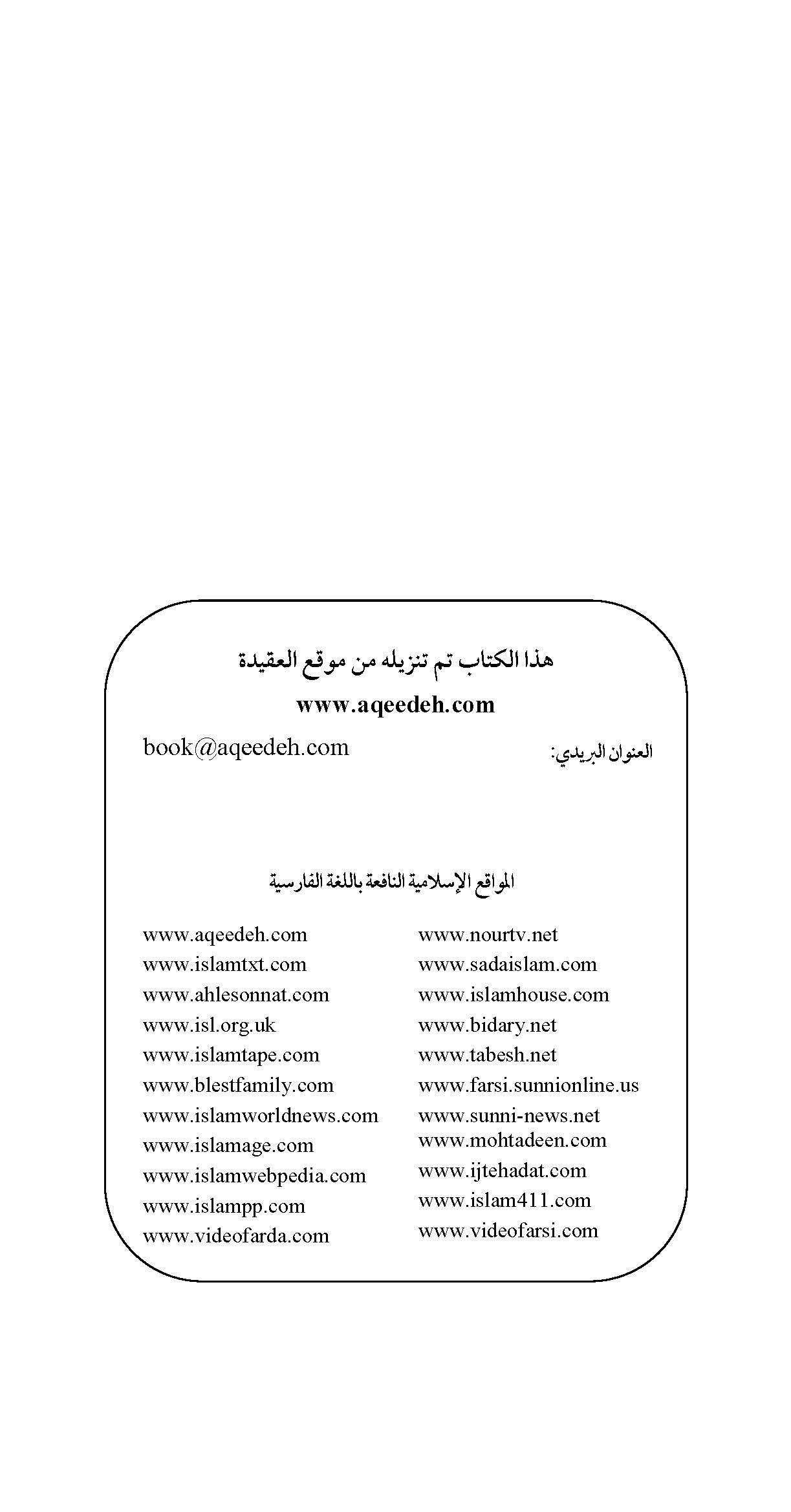 ﴿ ﭓ  ﭔ  ﭕ   ﭖﭗ  ﭘﭙ  ﭚ   ﭛ     ﴾فهرس المحتوياتنبذة مختصرة عن المؤلف المرحوم آية الله شريعت سنكلجي	9توطئة	15القرآن لم يُـحَرَّف	21القرآن قابلٌ للفهم	31الآيات	31وأما الأحاديث	35وأما دليل العقل	36ولكن قال جماعةٌ خلاف ذلك	36فهم القرآن يعتمد على معرفة أسباب النزول	38فهم القرآن يحتاج إلى معرفة أحوال العرب في عصر نزوله	41القرآن يتضمّن كلّ ما يتعلّق بالدين والشريعة	42أحكام الشريعة في القرآن مجملة وتحتاج إلى السنة	45للقرآنِ ظهرٌ و بطنٌ	47المراد بالظاهر هو المفهوم العربي وبالباطن هو مراد الله تعالى من كلامه وخطابه	49لكل من ظاهر القرآن وباطنه شرط، فشرط الظاهر أن يوافق لغة العرب ولا يخالف الشرع	52شرط فهم باطن القرآن أن يوافق لغة العرب ويشهد له الشرع، وتأويلات فرق الباطنية باطلة	54التفسير بالرأي وتقسيمه إلى جائز و ممنوع	56تقسيم موضوعات القرآن وبيان محتوياته	60مقاصد الشريعة ضروريَّة و حاجيَّة و تحسينيَّة	63الناسخ والمنسوخ في القرآن	65المحكم والمتشابه في القرآن وبيان حقيقته	67التحقيق في بيان المحكم والمتشابه	72النتيجة	77أمثلة على المحكم والمتشابه وطرق تأويل المتشابه	78النتيجة	86أقسام القرآن	89المُقْسَمُ به أو ما أقسم الله به	89أقوال العلماء في معاني فواتح سور القرآن	92أمثال القرآن	99معنى الـمَثَل وفرقه عن الـمِثْل	99فائدة التمثيل	100أمثال القرآن على قسمين	101القرآن يحتوي على البراهين على أصول الإيمان	104مقدِّمة	106طريقة السفسطائية و الردّ عليها	107إبطال كلام السفسطائية	112طريقة الحِسِّيِّين والتجريبيين وإبطالها	114طريقة الكشف والشهود عند الصوفية	117التحقيق	122تقرير الكشف والشهود	124إشكال حول طريقة الكشف والشهود	128طريقة القرآن في اقتناص حقائق الأشياء	133العـوامل التي تساعـد على التقليد	137معالجة القرآن لمرض التقليد	137الأخبار الواردة في فضيلة العـلم	141علاج مرض التقليد يكمن في السير في الأرض	144القرآن وحريَّة النفس	146القـرآن وحريـَّة العـقل	149المانع الثالث من موانع التعـقُّل: اتِّباع الهـوى	151أدلة القرآن على إثبات خالق العالم	153دليل العناية	153الآيات الواردة في القرآن حول دليل العناية	154دليل الاختراع لإثبات خالق العالم	155الآيات الواردة في القرآن حول دليل الاختراع	156دليل الاختلاف لإثبات خالق العالم	156الآيات الواردة في القرآن حول دليل الاختلاف	157صعوبة فهم التوحيد	161توحيد القرآن	164دليل القرآن على توحيد الفاعلية	166دليل القرآن على إثبات النبوة	168دلائل القرآن على نبوَّة نبيِّ آخر الزمان	171الوحي ونزول جبرائيل	175حقيقة الوحي	177تحقيق	177القرآن والبَعْثُ بعد الموت	183أدلَّةُ القرآنِ عَلَى البَعْث	186من أدلة القرآن الخاصَّة على البعث	187القيامة والمعاد من وجهة نظر القرآن	188أقسام القيامة والساعة	190خاتمة الكتاب - تنبيه	193خُطْبَةُ حَجَّةِ الْوَدَاعِ	193مصادر الكتاب	197مقدمة المترجمبِسْمِ اللهِ الرَّحْمَنِ الرَّحِيمِ، الحمد لِـلَّهِ رب العالمين، والصلاة والسلام على سيدنا محمد خاتم النبيين، وآله الطيِّبين الطاهرين، وصحبه الأخيار الميامين، وبعد،فمما لا شك فيه أن الابتعاد عن القرآن الكريم أهم سبب من أسباب انتشار الأفكار الخاطئة والبدع المضلة بين المسلمين، وأهم سبب لوقوع الفرقة والاختلاف بينهم؛ كما أنه مما لا ريب فيه أن العودة إلى كتاب الله تعالى والاستظلال بظله والاعتصام بحبله هو السبيل الوحيد للخلاص من كل ما شاب عقائد المسلمين وممارساتهم من شوائب بعيدة عن روح الإسلام، وهو الطريق الكفيل بإيجاد الاتحاد من جديد بين أبناء الأمة، وهذا ما بينه الله عز وجل بقوله: ﴿ ﭱ  ﭲ  ﭳ  ﭴ  ﭵ  ﭶ...﴾ [آل عمران/103]، حيث فسَّر النبيُّ ص حبلَ الله بالقرآن فقال: «كتاب الله هو حبل الله الممدود من السماء إلى الأرض»()، كما أمر الله عزَّ وجلَّ بالعودة إلى القرآن عند التنازع والاختلاف بوصفه العصمة من الضلال فقال: ﴿.. ﰀ  ﰁ   ﰂ  ﰃ  ﰄ  ﰅ       ﰆ  ﰇ  ﰈ  ﰉ               ﰊ  ﰋ  ﰌ  ﰍﰎ  ﰏ  ﰐ  ﰑ  ﰒ  ﴾ [النساء/59]، فهذه الآية الكريمة تحدِّد بشكل كلِّيٍّ المرجع الذي يجب أن يرجع إليه المسلمون عند الاختلاف والتنازع، وهو الرد إلى الله والرسول، فالردُّ إلى الله، الأخذ بمحكم كتابه، والردُّ إلى الرسول الأخذ بسنته الجامعة غير المفرّقة.وقد ورد مثل هذا التفسير عن سيد العترة النبوية وأميرها أسد الله الغالب أمير المؤمنين علي بن أبي طالب ÷ حيث قال: «وَعَلَيْكُمْ بِكِتَابِ اللهِ فَإِنَّهُ الحَبْلُ المَتِينُ، وَالنُّورُ المُبِينُ، وَالشِّفَاءُ النَّافِعُ، وَالرِّيُّ النَّاقِعُ، وَالْعِصْمَةُ لِلْمُتَمَسِّكِ، وَالنَّجَاةُ لِلْمُتَعَلِّقِ، لا يَعْوَجُّ فَيُقَامَ، وَلا يَزِيغُ فَيُسْتَعْتَبَ، وَلا تُخْلِقُهُ كَثْرَةُ الرَّدِّ ووُلُوجُ السَّمْعِ، مَنْ قَالَ بِهِ صَدَقَ، وَمَنْ عَمِلَ بِهِ سَبَقَ..»(). وقال أيضاًَ: «إنَّ عَلَى كُلِّ حَقٍّ حقيقةً، وعَلَى كُلِّ صَوَابٍ نُوْرَاً، فَمَا وَافَقَ كِتَابَ اللهِ فَخُذُوا بِهِ، ومَا خَالَفَ كِتَابَ اللهِ فَدَعُوهُ.»().فالعودة إلى القرآن والاعتصام بحبل الله هو طريق الهداية والنجاة، وسبيل النجاح والفلاح في الدنيا والآخرة؛ فعلى المسلمين جميعاً أن يرجعوا إلى القرآن ويَعْرِضُوا عقائدهم وآراءهم جميعاً عليه فبهذا سيبتعدون، بفضل الاعتصام والاستمساك بكتاب الله، عن كل زيغ وانحراف وكل تفرق واختلاف.وفي هذا الإطار شهد القرن الميلادي العشرين منذ بداياته (أوائل القرن الهجري الرابع عشر) ظهور عدد من المصلحين المجدِّدين بين علماء الشيعة الإمامية الاثني عشرية في إيران دعوا إلى النقد الذاتي وإعادة النظر في بعض العقائد الشيعية التقليدية الموروثة، على ضوء القرآن الكريم، وكان إرهاصة هذا الخط التجديدي الإصلاحي وصاحب السبق فيه «آية الله الشيخ محمد حسن شريعت سنگلجي» (المتوفى سنة 1943م) وقد أطلق بعض المعاصرين() على أصحاب هذا التيار الإصلاحي اسم «القرآنيين الشيعة» لأن أصحابه أحسّوا بـشيء من تغييب النص القرآني في الثقافة الشيعية لصالح الروايات والأخبار، لذا عملوا - من جهة - على ترسيخ المرجعية القرآنية، ولاسيما فكرة إمكان فهم النص القرآني البيِّن والواضح بذاته، دون الحاجة للروايات والأخبار لفهمه، كما عملوا - من جهة أخرى - على غربلة التراث الروائي الشيعي الذي امتلأ عبر الزمن بالأخبار الدخيلة، فنبذوا كل ما وجدوه مخالفاً لكتاب الله اتباعاً منهم للقاعدة التي وضعها أئمة أهل البيت عليهم السلام في عرض كل ما ورد عنهم على كتاب الله فما وافقه قُبلَ وما خالفه وجب تركه، من هنا يمكن اعتبار آية الله الشيخ شريعت سنگلجي «مؤسّس المدرسة السلفية القرآنية الشيعية الحديثة». وكتاب «مفتاح فهم القرآن» الذي بين أيدينا والذي نقدم له، يُعَدُّ من أهم ما ألَّفه المرحوم سنگلجي في هذا الإطار، وقد كتبه بعد تأليفه لكتابه الشهير «توحيد العبادة»، وكان من آخر ما ألفه قبل أن ينتقل إلى جوار ربه.في هذا الكتاب يظهر بوضوح منهج الشيخ سنگلجي الإصلاحي حين يـصرِّح فيه أن المسلمين هجروا القرآن، فكان نصيبهم الفشل والخسران، وأن الحّل الوحيد يكمن في الرجوع إلى الكتاب الكريم. إلاّ أنّ السؤال كيف يمكن فهم القرآن؟ هذا ما يجيب عنه «شريعت سنگلجي» بأخذ الدين عن السلف لا عن الخلف، أولئك - أي الخلف - الذين جاؤوا مع الفلسفة والتصوّف والاعتزال(). ولكي يؤسّس لمرجعية القرآن ودور السنّة الشـريفة طرح في كتابه أفكاراً أساسيةً هامَّةً حول القرآن الكريم وحجيّة ظواهره والطريق الصحيح لتفسيره وفهمه، بعيداً عن تأويلات أصحاب الفرق والمذاهب والأهواء وتحريفات الغالين.وأول ما افتتح به سنگلجي بحثه إثبات أن النص القرآني غير محرّف، فذكر أدلّته القاطعة على ذلك، ثم بيَّن أن القرآن قابلٌ للفهم تماماً، لا يحتاج إلى غيره، وأنه لا يجوز تفسير القرآن بالرأي أي بالعقائد والآراء المأخوذة من غير القرآن، أو بالاستناد إلى أخبار تصرف الآيات عن معناها اللغوي الظاهر، وأن هذا من قبيل التفسير الباطني الباطل، وقد بين شروط التفسير حتى يكون صحيحاً، وبين أهمية معرفة أسباب النزول ومعرفة أحوال العرب في الجاهلية لفهم القرآن فهماً صحيحاً. ثم عقد فصولاً ممتازة في بيان المعنى الصحيح المراد من «البطن» في مقولة إن للقرآن ظهراً وبطناً، وشَرَحَ كيف أن شرط فهم باطن القرآن أن يوافق لغة العرب ويشهد له الشرع، وبيَّن بطلان تأويلات فرق الباطنية وكيف أنهم حرّفوا معاني القرآن توصُّلاً إلى مقاصدهم. ثم بيَّن سنگلجي أن القرآن مستوعبٌ لتمام قضايا الدين الأساسية، وهو أفضل دليل على عقائد الدين وأصوله، وبراهين القرآن تمتاز وتعلو على ما تذكره كتب المتكلمين أو الفلاسفة في الاحتجاج على أصول الدين. ويرى سنگلجي أن السنة دورها تفصيل ما أجمل الكتاب ذكره من أمور الشرعيات والفروع، أما العقائد الأساسية التي عليها مدار النجاة والهلاك فالقرآن هو الذي تكفَّل ببيانها وبيانه في ذلك واضح وكاف().ولا نريد هنا أن نلخِّصَ كل مباحث الكتاب، ونقول باختصار إن الشيخ «شريعت سنگلجي» قدَّم في هذا الكتاب وفي غيره من كتبه رؤية عصرية للإسلام في إيران استحق أن ينال عليها لقب المصلح الأكبر من قبل أتباعه؛ حتى أن بعض الباحثين الإيرانيين شبَّه حركة الشيخ «شريعت سنگلجي» التصحيحية بحركة «مارتن لوتر» و «جان كالفن» اللذين كانا يريدان العودة بالمسيحية إلى أصولها الأولية وتخليصها مما لحق بها من خرافات وبدع. هذا وقبل الانتهاء من هذه المقدمة أذكر نبذة مختصرة عن مؤلف الكتاب:***نبذة مختصرة عن المؤلف المرحوم آية الله شريعت سنكلجيولد الشيخ «شريعت سنگلجي» في مدينة طهران عاصمة إيران عام 1269هـجرية شمسية (يقابل 1308هـ ق. أو 1890م)() في بيت علم ودين، فقد كان والده الحاج الشيخ «حسن شريعت» وجدّه الحاج «رضا قلي» كلاهما من علماء الدين وفقهاء الشرع المعروفين في عصرهم؛ فدرس «شريعت سنگلجي» منذ نعومة أظفاره مقدّمات العلوم الشرعية، ثم بدأ بتحصيل علوم الفقه على يد الحاج الشيخ عبد النبي المجتهد النوري (1344هـ)، ودرس الفلسفة على يد الشيخ الميرزا حسن الكرمانشاهي (1334هـ) وأخذ علوم الباطن والعرفان (أي الفلسفة الصوفية) على يد الشيخ الميرزا هاشم الإشكوري (1332هـ)، كما تتلمذ على الشيخ علي النوري والشيخ الشهيد الشهير فضل الله النوري (1330هـ).في عام 1287 هجرية شمسية (1326هـ)، رحل «شريعت سنگلجي» إلى النجف لإكمال دراسته الدينية، حيث تتلمذ هناك على كبار علماء الحوزة العلمية فيها مثل السيد ضياء الدين العراقي (1361هـ)، والعلامة والمرجع الكبير آية الله السيد أبو الحسن الأصفهاني (1365هـ).بعد أن أمضى سنوات في تحصيل العلوم الشرعية في النجف عاد سنگلجي إلى طهران عام (1340هـ)، واشتغل بالوعظ والخطابة الدينية وهو في الثلاثين من عمره، فكان يلقي دروساً في ليالي الجمعة في مسجد والده الحاج الشيخ حسن سنگلجي، وفي الوقت ذاته كان يحضر مجلس دروس التفسير لآية الله العلامة السيد أسد الله خرقاني (1355هـ) وقد تأثر بمنهجه الإصلاحي التوحيدي. اتسعت مجالس تدريس وخطابة الشيخ سنگلجي يوماً بعد يوم ولم يعد يتّسع لها مسجد حي «سنگلج» الصغير الذي أصبح مركزاً لتجمُّع الشباب المتدين والمثقف واتخذ عنوان «دار التبليغ الإسلامي» وتحول إلى قاعة كبيرة، ثم انتقل نشاط دار التبليغ هذه إلى مكان يقع في شارع «فرهنگ» جنوب طهران. نحى الشيخ «شريعت سنگلجي» منحى إصلاحي تجديدي في دروسه وأصبح من أعلام حركة التنوير والتجديد والإصلاح الديني في إيران التي يطلق عليها المؤرخون بالفارسية لقب «نوگرايي دينى» والتي كان أهم ما يميزها المناداة بالعودة إلى القرآن ونبذ الغلو الخرافات الكثيرة التي علقت بالدين عبر الأزمنة وتراكمت عليه كالغبار الكثيف فذهبت بجماله ونضارته ونقائه ونفَّرت المثقفين منه. تحوّل سنگلجي إلى تيار في إيران، إذ وقع تحت تأثيره جماعة، واستمرّ تياره في النفوذ والتنامي داخل الوسط الديني حتى نهاية الخمسينات من القرن العشرين حين طغت عليه الأحداث السياسية للثورة الإيرانية، فغاب عن الواجهة. لكن عديداً من المثـقَّفين المتنوِّرين لا يزالون يهتمّون بكتاباته وكتابات المجدِّدين ودعاة تصحيح العقائد أمثاله وينشرونها خاصّة في العقدين الأخيرين. أنجب «شريعت سنگلجي» ولدين هما «محمد باقر» و«عبد الله». وانتقل إلى رحمة الله في طهران عام 1322 هجرية شمسية (الموافق لـ 1362هـ و1943م) عن عمر لم يتجاوز ال 53 عاماً، فرحمه الله وغفر له(). المترجمغرَّة جمادى الأولى 1430هـ قملاحظة: لقد ذيَّلْتُ حواشي التحقيق التي أضفتُها للكتاب برمز: (تر)، أي للمترجم (كاتب هذه السطور)، لتمييزها عن كلام المؤلف نفسه.صورة لثاني صفحة من كتاب «مفتاح فهم القرآن» باللغة الفارسية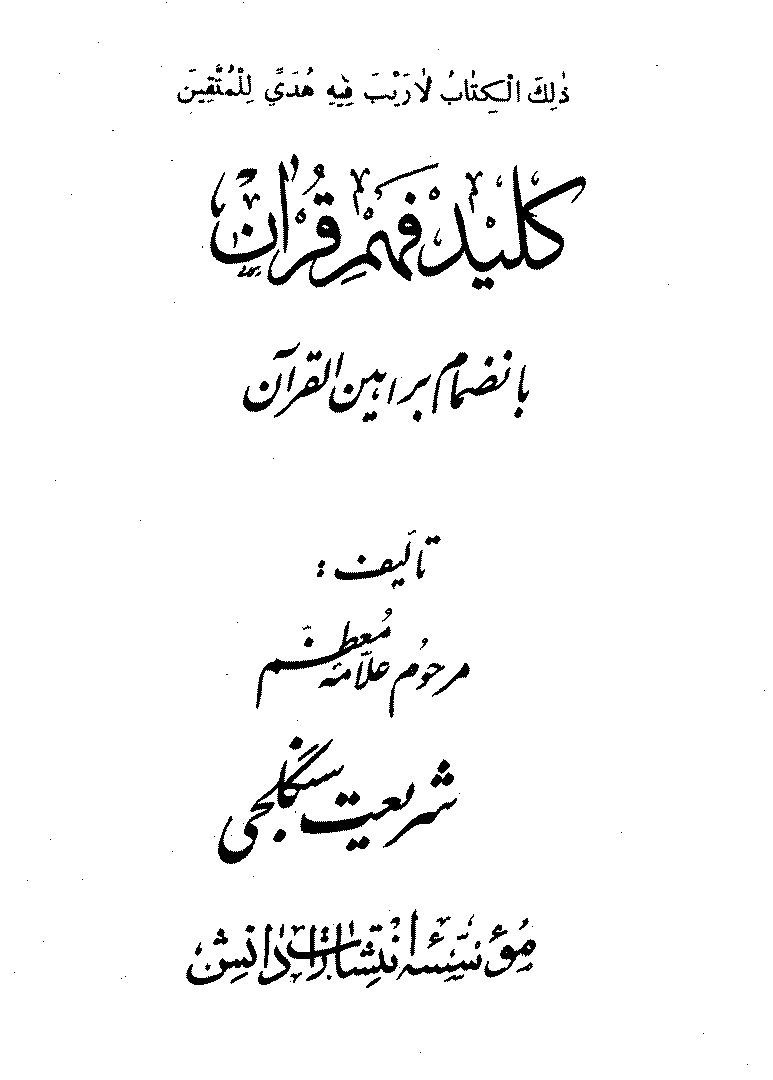 صورة لأول صفحة من كتاب «مفتاح فهم القرآن» باللغة الفارسية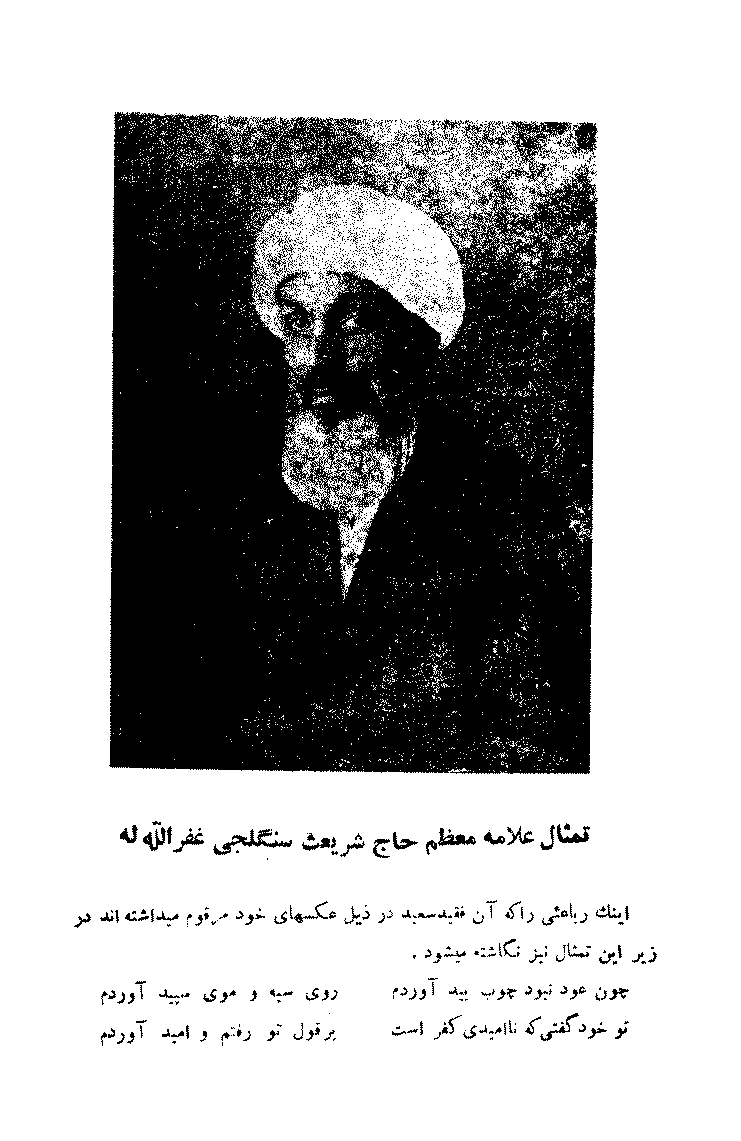 بِسْمِ اللهِ الرَّحْمَنِ الرَّحِيمِ﴿ﯛ  ﯜ  ﯝ   ﯞ  ﯟ  ﯠ  ﯡ  ﯢ     ﯣ  ﯤ  ﯥﯦ  ﯧ   ﯨ  ﯩ    ﯪ  ﯫ  ﯬ  ﯭ  ﯮ        ﯯ  ﯰ   ﯱ  ﯲ  ﯳ  ﯴ  ﯵ   ﯶ  ﯷ  ﯸ   ﯹ  ﯺ  ﯻ  ﯼ  ﯽ  ﯾ  ﯿ  ﰀ  ﰁ  ﰂ   ﭑ  ﭒ  ﭓ  ﭔ  ﭕ  ﭖ  ﭗﭘ  ﭙ         ﭚ  ﭛ  ﭜ   ﭝﭞ  ﭟ  ﭠ  ﭡ  ﭢ  ﭣ ﴾() ﴿ﯣ  ﯤ  ﯥ  ﯦ  ﯧ  ﯨ  ﯩ  ﯪ  ﯫ  ﯬ  ﯭ      ﯮ  ﯯ  ﯰ  ﯱ  ﯲ  ﯳ      ﯴ  ﯵ  ﯶ          ﯷ  ﯸ  ﯹ  ﯺ  ﯻ  ﴾() ﴿ﮄ  ﮅ           ﮆ  ﮇ  ﮈ  ﮉ  ﮊ              ﮋ  ﮌ  ﮍﮎ  ﮏ  ﮐ  ﮑ   ﮒ  ﮓ  ﮔ      ﮕ  ﮖ  ﮗ  ﮘ  ﮙ  ﮚ  ﮛﮜ  ﮝ  ﮞ   ﮟ  ﮠ  ﮡ  ﮢ ﴾() ﴿ﭲ  ﭳ  ﭴ  ﭵ  ﭶ   ﭷ  ﭸ   ﭹ   ﭺ  ﴾() ﴿ﭨ  ﭩ  ﭪ  ﭫ  ﭬ        ﭭ  ﭮ  ﭯ  ﭰ     ﭱ  ﭲ  ﭳ  ﭴ  ﭵ  ﭶ  ﭷ  ﭸ   ﭹ  ﭺ  ﭻﭼ  ﭽ  ﭾ  ﭿ  ﮀ  ﮁ  ﮂ  ﮃﮄ  ﮅ   ﮆ  ﮇ  ﮈ  ﮉ  ﮊ  ﮋ  ﴾() ﴿ﮉ  ﮊ  ﮋ   ﮌ  ﮍ  ﮎ  ﮏ  ﮐ  ﮑ  ﮒ  ﮓ     ﮔﮕ  ﮖ  ﮗ  ﮘ  ﮙ  ﮚ  ﮛ     ﴾() ﴿ﯧ  ﯨ         ﯩ  ﯪ  ﯫ  ﯬ  ﯭ  ﯮ   ﯯ  ﯰ  ﯱ  ﯲﯳ  ﯴ  ﯵ  ﯶ  ﯷ  ﯸ  ﴾() ﴿ﭲ  ﭳ  ﭴ  ﭵ   ﭶ  ﭷﭸ  ﭹ  ﭺ   ﭻ  ﭼ  ﭽ  ﭾ  ﭿ ﴾() ﴿ﯺ  ﯻ  ﯼ  ﯽ  ﯾ  ﯿ  ﰀ        ﰁ  ﰂ  ﰃ    ﰄ  ﰅ  ﰆ  ﰇ   ﰈ  ﰉ  ﰊ  ﰋ   ﰌ  ﰍ  ﰎ  ﰏﰐ  ﰑ  ﰒ  ﰓ  ﰔ   ﭑ  ﭒ  ﭓ  ﭔﭕ  ﭖ  ﭗ  ﭘ  ﭙ       ﭚ ﴾().توطئة﴿أﮑ  ﮒ  ﮓ   ﮔ   ﮕ  ﮖ  ﮗ  ؟!﴾ [محمد/24].لقد نبَّهتني هذه الآية وأيقظتني قبل أربعة عشر عاماً إلى ضرورة التدبُّر في كتاب الله والدستور السماوي وأن فهم الدين والعمل بشريعة سيد المرسلين رهنٌ بتدبُّر آيات القرآن والتعمُّق في كلام الله سبحانه؛ فالقرآن كتاب دينيٌّ وفلسفيٌّ واجتماعيٌّ وأخلاقيٌّ وحقوقيٌّ ولا يجوز الاكتفاء بقراءة ظاهره بل لا بد أن يتعلم الإنسان جميع شؤون الحياة من القرآن، لأن فلاح الدنيا والآخرة منوط بتعلُّم القرآن، لذا فتدبُّر القرآن واجبٌ على كل فرد مسلم، ولكن القرآن أصبح في زماننا مهجوراً ومتروكاً تماماً وهذا هو السبب في شقاء المسلمين وهو عدم أخذهم دينَهُم من القرآن وعدم تعمُّقهم في آياته بل اتَّخذَ كلُّ فريق منهم عقائده وآراءه من مصادر غير القرآن مما أوقع خلافات عجيبة بين المسلمين.والتدبُّر في القرآن يعتمد على تحصيل مقدمات مثل البحث في أحوال الرسول الأكرم ص ومعرفة لغة العرب زمن الجاهلية ومعرفة أسباب نزول الآيات والاطلاع على أحوال العرب في عصر الرسالة والرجوع إلى تفاسير السلف الصالح، وقد بذلتُ جهوداً مُضنيةً في تحصيل هذه المقدمات وطالعتُ الكتب المدونة التي تتعلق بهذه الموضوعات، فرأيت أن هذه المقدمات لا تكفي لفهم القرآن بل لا بد من أن يبتعد الإنسان بنفسه عن كل تقليد وأن يدع كل تعصب جانباً وأن لا يتلقَّى فهم القرآن وتفسيره من مفسري الفرق الذين اتخذ كل منهم عقيدة ومذهباً ورأياً وذلك لأن مذاهب الإسلام المختلفة إنما نشأت بعد القرن الثاني وفسَّر كل واحد من أتباعها القرآنَ بما يوافق مذهبه وهواه، فإذا أراد الإنسان أن يفهم القرآن من هذه التفاسير المختلفة وقع في حيرة وضياع، فواحد منهم معتزليّ وآخر أشعريّ وثالث باطنيّ وآخر من الغلاة وَمُفسِّـِرٌ جُهَمِيّ وآخرُ ظاهريٌّ ومفسِّـرٌ زيديٌّ وآخرُ إسماعيليٌّ وَمُفسِّـِرٌ أخباريٌّ وآخرُ أصوليٌّ، وَمُفسِّـِرٌ صوفيٌّ وآخرُ فلسفيٌّ وَمُفسِّـِرٌ قاديانيٌّ وآخر مُرجئيُّ وغير ذلك وبينهم اختلافات كثيرة في فهم الآيات وتفسيرها إلى درجة أنه لو أراد أحد أن يبني عقيدته ورأيه على هذه التفاسير لتاه واحتار وضاع في متاهات الضلال، وربما جرّه هذا الضياع -نعوذ بالله- إلى الإلحاد والخروج من الدين!.ثم إن الجمود على التفاسير والتعبُد بأقوال المفسِّرين هو في حدِّ ذاته نوع من التقليد في الدين والعقيدة وهو حرام بنص القرآن الذي قال: ﴿ ﭝ  ﭞ   ﭟ  ﭠ  ﭡ  ﭢ  ﭣ  ﭤ  ﭥ  ﴾ [الزخرف/23]. ولما كان الفرار من التقليد والتخلي عن الأفكار المسبقة أمراً صعباً، لذا توجهت إلى مسبب الأسباب ومسهل الأمور الصعاب، فوفَّقني الله بحمده لكشف أمر هام وفتح أمامي طريقاً لفهم الدين وتدبر القرآن المبين وهو وجوب أخذ الدين من السلف لا من الخلف، وبعبارة أوضح لا بد أن نرى كيف كان فهم مسلمي الصدر الأول للقرآن وأي دين كان لدى المسلمين قبل أن تنشأ الفلسفة والتصوف والأشعرية والاعتزال؟ أما لو قام من يريد أن يتدبر القرآن بفهم القرآن من كتابات الخلف - لا سمح الله- ولم يولي أي عناية لفهم السلف الصالح فإنه سيقع أسيراً بلا ريب لإحدى تلك الفرق، نعوذ بالله من الضلال.بعد أن تفطنت لهذا المعنى وهداني الله إلى طريق الصواب قَطَعْتُ -بحول الله وقوَّته- مرَّةً وإلى الأبد قيود التقليد ومزَّقْتُ حُجُبُ التعصُّب والأوهام، وألقيتُ عن كاهلي حِمْلَ الخرافات الثقيل، وأخذتُ -بعناية الله -الدينَ عن السلف الصالح واهتديتُ بخير الحديث كتابِ اللهِ تعالى واهتديت بهداية القرآن، وقلتُ ﴿ ﯯ  ﯰ  ﯱ  ﯲ  ﯳ      ﯴ  ﯵ     ﯶ  ﯷ  ﯸ  ﯹ  ﯺﯻ...﴾[الأعراف/43].إحدى المؤيدات التي ساعدتني على فهم الدين ومعرفة حقيقة شريعة سيد المرسلين وعرفتني بحقائق القرآن هجوم حوادث الزمان وما اعترضني من جفاء الدهر! وذلك بمفاد «السعادة بنت المتاعب»، فلقد أُوذيت مِنْ قِبَلِ أبناء الزمان وتحمَّلت من أذاهم الكثير من العناء، وسَبَبُ ذلكَ أنَّني أُصِبْتُ بحسد الأقران لما أكرمني الله به من بعض نعمه ومن علم وعمل، فقام بعض الحُسَّاد بإيذائي بكل نوع من أنواع الأذى، وكالوا لي كلَّ تُهْمَةٍ وافْتِرَاء وإهانة لم يقع مثلها لـ«يزيد» و«شِمْر»! بل حاولوا قتلي مرتين لكن الله حفظني من شرهم، وكانوا يظنون أن الله يسلم عباده إلى أيدي الحساد ولم يدروا أن القلوب بيد مقلب القلوب والعز والذل والحياة والموت بيد قدرته وحده: ﴿ﮇ  ﮈ      ﮉ                 ﮊ  ﮋ  ﮌ     ﮍ  ﮎ  ﮏ  ﮐ  ﮑ  ﮒ  ﮓ  ﮔ  ﮕ  ﮖ   ﮗ  ﮘﮙ  ﮚ     ﮛﮜ  ﮝ       ﮞ  ﮟ         ﮠ   ﮡ  ﴾ [آل عمران/26].والسبب الآخر لعداء الأقران وأبناء الزمان لي أن الله تعالى هداني لمعرفة دينه، فرأيت أن هناك خرافات كثيرة دخلت الدين وأن هناك أباطيل وأوهام كثيرة أُلصقت بالقرآن، ورأيتُ أن مبادئ الأديان الباطلة وخرافات الأمم السالفة قد حلَّتْ في مجتمعنا محلَّ تعاليم دين الإسلام، حتى لم يعد هناك امتياز بين الإسلام والخرافات، وازدهرت آلاف الأنواع من الشـرك وعبادة الأصنام باسم الدين والتوحيد! وراجت آلاف الأنواع من البدع والخرافات باسم سنة النبي ص! ولو واصل المسلمون هذا الطريق ولم يميزوا بين الحقيقة والزيف والحق والباطل فلن يبقى أي عاقل ومثقف متعلِّمٍ في هذا الدين، لذا رأيت لزاماً عليّ، طبقاً لأمر الرسول الأكرم ص الذي قال: «إِذَا ظَهَرَتِ الْبِدَعُ فِي أُمَّتِي فَعَلَى الْعَالِمِ أَنْ يُظْهِرَ عِلْمَه‏ وَ إِلَّا فَعَلَيْهِ لَعْنَةُ اللهِ»()، أن أقوم ببيان ما علَّمني الله من أمر الدين وأن أفصل بين الخرافات والقرآن الكريم، وأن أُعَرِّفَ المسلمين بالدين الحقيقي، لا أطلب في ذلك سوى رضا حضـرة الرحمن، وحفظ القرآن ومتابعة السلف الصالح وأداء أمانة السلف للخلف، ولا تأخذني في ذلك لومة لائم:أجدُ الملامة في هواك لذيذةً 		حباً لذكرِكَ فلْيَلُمْنِي اللُّوَّمُلكن لما وجد أنصار الخرافات والجهل أنهم لا يستطيعون مواجهتي بالدليل والقرآن، أخذوا يثيرون العوام ضدِّي، ولم يتوانوا عن أي افتراء وإهانة في حقي ونسبوا إلي مذاهب وآراء باطلة، بل سعوا بالوشاية ضدي، ولولا حفظ الله لي لكانت مساعيهم كفيلة بالقضاء عليّ وعلى حياتي وأسرتي.والخلاصة لقد فعلوا كل ما استطاعوا فعله ولم يكن لي في كل ذلك أي مدد ونصير سوى الله: ﴿ ﮧ  ﮨ  ﮩ  ﮪ  ﮫ  ﮬ﴾! [الطلاق/3].لا شك أن تلك الضغوط والمصاعب كانت مفيدة لي وأوقفتني أكثر على عيوبي، وفي النتيجة قطعتُ تعلُّقَ القلب بالخَلْق ووصلتُهُ بالخالق فقط، ولا شك أن الانقطاع عن الخلق يورث في النفس ضياءاً ونوراً، وأن الله تعالى يحل للإنسان مشاكله، وأن التمسُّكَ بعروة التوحيد الوُثْقى يهدي الإنسان إلى طريق الحقِّ والصواب كما قال تعالى: ﴿ ﭛ  ﭜ  ﭝ  ﭞ  ﭟ  ﭠ       ﭡ  ﭢ  ﴾ [آل عمران/101].إذن فقد استفدت من ذلك الإيذاء، فهل استفاد أقراني من ذلك أيضاً أم لا؟ الله وحده يعلم.نعم، لقد انشرح قلبي واستنار عقلي واهتديتُ بفهم القرآن ووجدت توحيد الإسلام الحقيقي وكتبتُ مؤخراً كتاباً في هذا الباب باسم «توحيد العبادة» وأهديته لروح خاتم الأنبياء ص وطلبت القبول والأجر من الله ولم أخف من إهانات الناس. واليوم اهتممت بتحرير هذا الكتاب والغرض منه بيان طريق فهم القرآن، لأن أدعياء الباطل قد سدُّوا على الناس - بواسطة الآثام التاريخية - طريق فهم القرآن، ولم يَدَعُوا أحداً يرد إلى نبع التوحيد الزلال وبحر الحقائق العذب، فأوضحتُ للناس بحمد الله الطريقَ وفتحتُهُ للمسلمين كي يتمكَّنُوا من الورود إلى سلسبيل التوحيد وكوثر الفضائل.ولما رأيت أنني لو لم أكتب ما أفاض الله تعالى علي من فضله فستتعرض هذه المعلومات للنسيان، شرعت في الكتابة بقلمي هذا المتواضع ورغم قلة براعتي بالفارسية، وكان هدفي الأول أن لا تُنسى هذه الموضوعات وهدفي الثاني أن أجعل اهتداء الناس إلى القرآن، بفضل هذا الكتاب، ذخيرةً لي يوم المعاد: ﴿ ﯲ  ﯳ  ﯴ  ﯵ      ﯶ  ﯷﯸ  ﯹ  ﯺ  ﯻ  ﯼﯽ  ﯾ  ﯿ  ﰀ  ﰁ  ﴾.شريعت سنگلجيالقرآن لم يُـحَرَّفالدليل على أن القرآن لم يصبه أي تحريف عدة أمور:1- قولُ الله تعالى: ﴿ ﮗ  ﮘ  ﮙ  ﮚ      ﮛ  ﮜ   ﮝ  ﴾ [الحجر/9]. هذه الآية الكريمة نصٌّ صريحٌ في أن الله حافظٌ للقرآن وبالتالي فلا يمكن تَصَوُّر أي زيادة أو نقصان فيه:2- قوله تعالى: ﴿ ﮓ  ﮔ  ﮕ  ﮖ  ﮗ  ﮘ  ﮙ    ﮚ   ﮛﮜ  ﮝ     ﮞ  ﮟ  ﮠ ﴾ [فصلت/42]. في هاتين الآيتين تصريح بعدم طروء أي تحريف على القرآن كما أن هاتين الآيتين كافيتان في الدلالة على عدم نقصانه.3- لو دققنا في تاريخ تدوين القرآن لأدركنا أنه من المستحيل أن يقع في كتاب الله أي تحريف.فالقرآن جُمع في عهد رسول الله ص وكانت كلما نزلت آيةٌ قال الرسول الأكرم ص ضعوا هذه الآية في الموضع الفلاني، وكلما نزلت سورةٌ أمر النبيُّ بوضعها إلى جانب السورة الفلانية، ويقول أنس بن مالك: «جَمَعَ الْقُرْآنَ عَلَى عَهْدِ النَّبِيّ ص أَرْبَعَةٌ، كُلُّهُمْ مِنَ الأَنْصَارِ أُبَىُّ بنُ كَعْب، وَمُعَاذُ بْنُ جَبَلٍ، وَأَبُو زَيْدٍ، وَزَيْدُ بْنُ ثَابِتٍ.»(). إلا أن القرآن لم يُجمع في عهده ص بين دفتين، لكن كثيراً من الصحابة كانوا ملتزمين بحفظ القرآن، فكانوا يحفظون كل آية تنزل، كما كانت عادة العرب بحفظ الأنساب والتواريخ والشعر، وكان جماعة من الصحابة يكتبون ما ينزل من الآيات على الرقاع وألواح الأكتاف وعُسْب() النخل فلما توفي رسول الله ص وتفرّق حفظة القرآن خاف الصحابة من أن يضيع القرآن إذا قُتل الحفظة أو ماتوا فقرروا أن يجمعوه بين دَفَّتَيْن.فقد روى زَيْدَ بْنَ ثَابِتٍ() قَالَ أَرْسَلَ إِلَىَّ أَبُو بَكْرٍ مَقْتَلَ أَهْلِ الْيَمَامَةِ فَإِذَا عُمَرُ بْنُ الْخَطَّابِ عِنْدَهُ قَالَ أَبُو بَكْرٍ إِنَّ عُمَرَ أَتَانِي فَقَالَ: إِنَّ الْقَتْلَ قَدِ اسْتَحَرَّ يَوْمَ الْيَمَامَةِ بِقُرَّاءِ الْقُرْآنِ وَإِنِّي أَخْشَى أَنْ يَسْتَحِرَّ الْقَتْلُ بِالْقُرَّاءِ بِالْمَوَاطِنِ، فَيَذْهَبَ كَثِيرٌ مِنَ الْقُرْآنِ وَإِنِّي أَرَى أَنْ تَأْمُرَ بِجَمْعِ الْقُرْآنِ. فَقُلْتُ لِعُمَرَ: كَيْفَ تَفْعَلُ شَيْئًا لَمْ يَفْعَلْهُ رَسُولُ اللهِ ص؟ فقَالَ عُمَرُ: هَذَا وَاللَّهِ خَيْرٌ. فَلَمْ يَزَلْ عُمَرُ يُرَاجِعُنِي حَتَّى شَرَحَ اللهُ صَدْرِي لِذَلِكَ، وَرَأَيْتُ في ذَلِكَ الَّذِي رَأَى عُمَرُ. قَالَ زَيْدٌ: قَالَ أَبُو بَكْرٍ إِنَّكَ رَجُلٌ شَابٌّ عَاقِلٌ لاَ نَتَّهِمُكَ، وَقَدْ كُنْتَ تَكْتُبُ الْوَحْيَ لِرَسُولِ اللهِ ص فَتَتَبَّعِ الْقُرْآنَ فَاجْمَعْهُ... فَتَتَبَّعْتُ الْقُرْآنَ أَجْمَعُهُ مِنَ الْعُسُبِ وَاللِّخَافِ وَصُدُورِ الرِّجَالِ... فَكَانَتِ الصُّحُفُ عِنْدَ أَبِى بَكْرٍ حَتَّى تَوَفَّاهُ اللهُ ثُمَّ عِنْدَ عُمَرَ حَيَاتَهُ ثُمَّ عِنْدَ حَفْصَةَ بِنْتِ عُمَرَ()، إلى أن أرسل عثمان في خلافته شخصاً إِلَى حَفْصَةَ بِنْتِ عُمَرَ: أَنْ أَرْسِلِي إِلَيْنَا بِالصُّحُفِ الْتِي جُمِعَ فِيهَا الْقُرْآنُ. فَأَرْسَلَتْ بِهَا إِلَيْهِ حَفْصَةُ فَأَمَرَ عُثْمَانُ: «زَيْدَ بْنَ ثَابِتٍ» وَ«سَعِيدَ بْنَ الْعَاصِ» وَ«عَبْدَ اللهِ بْنَ الزُّبَيْرِ» وَ«عَبْدَ الرَّحْمَنِ بْنَ الْحَارِثِ بْنِ هِشَامٍ» أَنْ يَنْسَخُوهَا فِي المَصَاحِفِ، وَقَالَ لَهُمْ: إِذَا اخْتَلَفْتُمْ أَنْتُمْ وَزَيْدُ بْنُ ثَابِتٍ فِي عَرَبِيَّةٍ مِنْ عَرَبِيَّةِ الْقُرْآنِ فَاكْتُبُوهَا بِلِسَانِ قُرَيْشٍ، فَإِنَّ الْقُرْآنَ أُنْزِلَ بِلِسَانِهِمْ. فَفَعَلُوا حَتَّى كُتِبَتِ المَصَاحِفُ، ثُمَّ رَدَّ عُثْمَانُ الصُّحُفَ إِلَى حَفْصَةَ، وَبَعَثَ إِلَى كُلِّ أُفُقٍ (أي مدينةٍ) بِمُصْحَفٍ..().ويقول زيدٌ: رأيتُ أصحابَ النبيِّ ص يقولون: نِعْمَ مَا صَنَعَ عُثْمَانُ. و قال عليٌّ ÷: لو ولِّتُ الأمر لفعلت مثلما فعل عثمان.4- انتشر الإسلام في الجزيرة العربية في حياة النبي الأكرم ص وعلت راية «لا إله إلا الله» في كل المنطقة الممتدَّة من بحر قزوين إلى سواحل اليمن ومن الخليج الفارسي إلى نهر الفرات، وكانت في جزيرة العرب مدن وقرى كثيرة كاليمن والبحرين وعمان ونجد وجبلي طيء وبلاد مضر وربيعة وقضاعة والطائف ومكة وكان جميع أهل تلك البلدان والمدن والقرى مسلمين وقد بنوا المساجد ولم تكن هناك قرية ولا مدينة إلا ويجتمع فيها المسلمون للصلاة ويقرؤون القرآن ويعلِّمُون القرآنَ لأطفالهم ونسائهم ورجالهم، فكان القرآن الكريم إذن في متناول أيدي الناس في جميع أنحاء الجزيرة العربية زمن النبي ص وكانوا يعتنون كل العناية بضبطه وحفظه، ولما كان القرآن كتاباً دينياً وأخلاقياً وحقوقياً وسياسياً كان مرجع الناس الأوحد في شؤون دينهم ومجتمعهم.بعد رحيل رسول الله ص وَلِيَ أبو بكر الخلافة سنتين وستة أشهر وحارب فيهما فارس والروم وفتح اليمامة ولم يكن بين المسلمين أي خلاف بشأن القرآن وكانت مرجعيتهم منحصرة بالقرآن وقد جمع بعض الصحابة في ذلك الزمن القرآن بين دفتين مثل علي ÷ وعمر وعثمان وزيد وأبي زيد وابن مسعود وغيرهم من الناس في المدن فلم تبقَ مدينةٌ إلا وكان القرآن رائجاً ومنتشراً بين أهلها.بعد وفاة أبي بكر وَلِيَ عُمَرُ الخلافة وفتح جميع مدن بلاد فارس والشام وبين النهرين ومصر ولم تبقَ مدينة إلا وقد بنى المسلمون فيها مسجداً ونسخوا من القرآن نسخاً وكان أئمة الجماعات يقرؤون القرآن للناس في صلواتهم وفي غير صلواتهم، ويعلِّمون الأطفالَ القرآن في الكتاتيب، وكان الناس يقرؤون القرآن في المساجد، وقد دامت خلافة عمر عشر سنوات وبضعة أشهر وعند وفاة عمر كان هناك أكثر من مئة ألف نسخة من القرآن منتشرة في أطراف العالم الإسلامي.وكذلك في خلافة عثمان التي دامت اثنتي عشرة سنة لم يكن للمسلمين مرجع وكتاب آخر سوى القرآن المجيد ولم يكن لهم قانون وتشـريع سوى القرآن فكانوا يبحثون عن جميع حاجاتهم الدينية والدنيوية فيه.وخلاصة الكلام أن المسلمين، - بعد الإيمان بالله - لم تكن بينهم وبين الله من واسطة وارتباط سوى تلاوة القرآن والعمل بأحكامه وتعاليمه، فإذا كان الأمر كذلك وكانت عناية المسلمين بحفظ القرآن متواصلة منذ عصـر النبي ص وحتى خلافة عثمان، فكيف يمكن أن نتصور أن تنقص آية من القرآن أو يضيع ثلث القرآن من أيدي المسلمين [كما تدَّعي بعض الروايات المُخْتَلَقة]؟؟ إننا لو تأملنا الموضوع بدقّة لعرفنا أنه كان من المستحيل أن يستطيع أحد إنقاص سطر واحدٍ من القرآن.5- أحد الأدلة الواضحة على عدم النقصان والتحريف في القرآن، تقرير إمام المتقين علي ÷، فقد تولَّى أمير المؤمنين الخلافة وحكم المسلمين خمس سنوات وتسعة أشهر وكان من صفاته الأمر بالمعروف والنهي عن المنكر وإقامة العدل والتقوى ولم يكن يمنعه شيء من ذلك ولم تكن تأخذه في قول الحقّ لومة لائم لا يخشى أحداً سوى ربه تبارك وتعالى، وكان خشناً في ذات الله لا يتوانى لحظة واحدة عن رفع الظلم وإقامة العدل حتى أنه لم يرضَ أن يبقى معاوية في حكم الشام يوماً واحداً وقال إني لا أرضى أن يحكم ظالمٌ على مظلوم لحظةً واحدةً حتى لو زالت الخلافة من يدي، وقد خاض حروباً دموية لأجل عزل معاوية وإزالة الظلم، وكذلك في معركة النهروان، كم تحمَّل من البلايا والشدائد للقضاء على الظلم حتى انجرّ الأمر في النهاية إلى استشهاده.فإذا كان كذلك فعلينا أن ننظر بإنصاف وتجرُّد ونسأل أولئك الذين يدَّعون أنَّ أمير المؤمنين أخفى القرآن الصحيح لديه وسلَّمه إلى الإمام من بعده وانتقل من يد إمام إلى يد الإمام الذي تلاه حتى وصل إلى يد إمام الزمان وحَرَم بذلك الناس من الاهتداء بالقرآن الصحيح، أليس في هذا الكلام إهانة للمقام المقدس لأمير المؤمنين؟ هل يجوز أن نفتري مثل هذا الافتراء بأن ندعي أن علياً الذي كان خليفة للنبيِّ في حكم المسلمين قرابة ست سنوات كان فيها الحاكم المطلق على عالم الإسلام وكان يرى أن المسلمين يتعاملون في مساجدهم ومدارسهم مع قرآن ناقص ومحرف، ويعلم أن لا ضلال أكثر من هذا الضلال لأن القرآن عماد الإسلام، ومع ذلك لا يعير اهتماماً -والعياذ بالله- لهذا الأمر ولا يسعى في إصلاحه، في حين يبذل كل تلك التضحيات لعزل معاوية! هل يمكن لأمير المؤمنين الذي لم يكن يرضى بقاء حكومة معاوية لحظةً واحدة ًحتى لو عرَّض خلافته للخطر أن يرضى ببقاء قرآن ناقص أو محرف بين أيدي المسلمين؟! وكذلك توسَّد الإمام الحسن سُدَّة الخلافة وحكم المسلمين ستة أشهر فلماذا لم يضع القرآن الصحيح بين أيدي الناس؟ وكذلك الإمام الحسين الذي كان من أعبد العباد لِـلَّهِ وأشجع أهل الدنيا وأكثر أهلها تديُّناً وتضحيةً لماذا لم يُعَرِّف الناس يوم عاشوراء بالقرآن الصحيح، ولم يكن الحسين يمارس التقية لأنه ضحى بنفسه وبأولاده في سبيل الله وكان يكفيه لفضح أعدائه أن يقول: أيها الناس! إن هؤلاء غيروا القرآن وحرفوا كتاب الله وقتلوا أبي وأخي وأولادي والآن يريدون قتلي.إننا نسأل أولئك الذين يقولون بوقوع التحريف في القرآن: أليست هذه المقالة -إضافة إلى كونها خطأً علمياً وعقلياً وتاريخياً- كفراً؟ ألا يُعَدُّ من يقول بمثل هذا القول كافراً؟ وذلك لأنه بقوله هذا ينكر القرآن الذي يقول: ﴿ ﮗ  ﮘ  ﮙ  ﮚ      ﮛ  ﮜ   ﮝ  ﴾ [الحجر/9]. وثانياً يهين المقام المقدس لأمير المؤمنين والحسن والحسين عليهم السلام، أليس من يضعف من شأن القرآن ويفتري على أئمة الإسلام خارجاً عن شريعة سيد المرسلين؟ لو عرف القائلون بالتحريف أن هذا القول إنما نشـره الملاحدة والزنادقة والباطنية في الإسلام لما قالوا بمثل هذه الترهات والأباطيل أبداً ولكن ما العمل؟! ﴿ﮃ  ﮄ  ﮅ  ﮆ  ﮇ  ﮈ﴾() ﴿ﭵ  ﭶ  ﭷ  ﭸ  ﭹ  ﭺ  ﭻ﴾().6- إن كبار علماء الإمامية و محققي الفرقة الجعفرية يعتقدون بأن كتاب الله لم يُحَرَّف أبداً بأي شكل من الأشكال، وتأكيداً لهذه الحقيقة سنذكر فيما يلي أقوالهم: 1- قال الشيخ الصدوق (محمد بن علي بن بابويه القمي) في كتابه «الاعتقادات»: «اعتقادنا: أن القرآن الذي أنزله الله تعالى على نبيه محمد (صَلَّى اللهُ عَلَيه وَآلِهِ) هو ما بين الدفتين وهو ما في أيدي الناس، ليس بأكثر من ذلك.... ومن نسب إلينا أنا نقول إنه أكثر من ذلك فهو كاذب.»().2- وقال الشيخ «المفيد» في أواخر فصل الخطاب من كتابه «أوائل المقالات»: «وقد قال جماعة من أهل الإمامة إنه لم ينقص من كلمة ولا من آية ولا من سورة ولكن حذف ما كان مثبتاً في مصحف أمير المؤمنين  من تأويله وتفسير معانيه على حقيقة تنزيله..»().3- وقال السيد المرتضى أن القرآن لم ينقص منه شيء وأن: «من خالف في ذلك من الإمامية والحشوية لا يُعْتَدُّ بخلافهم»().4- وقال الشيخ الطوسي في أول تفسيره «التبيان»: «وأما الكلام في زيادته ونقصانه فمما لا يليق به أيضاً، لأن الزيادة فيه مجمع على بطلانها والنقصان منه، فالظاهر أيضاً من مذهب المسلمين خلافه، وهو الأليق بالصحيح من مذهبنا..»().5- ويصرِّح الشيخ الطَبرسي في تفسيره «مجمع البيان» أن الصحيح عدم نقص أي شيء من القرآن().6- وقال العلامة الحلي() في باب القراءة في الصلاة في كتابه الفقهي «تذكرة الفقهاء» إن القرآن الموجود مطابق لمصحف أمير المؤمنين.7- وقال المرحوم الشيخ جعفر كاشف العطاء() في كتابه «كشف الغطاء» (ص 299) ما نصه: «المبحث السابع في زيادته: لا زيادة فيه من سورة ولا آيةٍ من بسملة وغيرها لا كلمة ولا حرف وجميع ما بين الدفتين مما يتلى، كلام الله تعالى بالضرورة من المذهب بل الدين وإجماع المسلمين، المبحث الثامن في نقصه: لا ريب في أنه محفوظ من النقصان بحفظ الملك الديّان كما دلّ صريح القرآن وإجماع العلماء في جميع الأزمان.».8- وصرّح الفاضل الجواد [الكاظمي] () في شرح الزبدة بتماميّة القرآن.9- وقال المولى صالح المازندراني() بعدم التحريف.10 - وقال المحدث البحراني() في كتاب «اللؤلؤة» بأن الحر العاملي صاحب الوسائل ألف كتاباً مستقلاً في عدم النقيصة من القرآن.11- وقال القاضي «نور الله الشوشتري»() في كتابه «مصائب النواصب»: «ما نسب إلى الشيعة الإمامية بوقوع التغيير في القرآن ليس مما قال به جمهور الإمامية إنما قال به شرذمةٌ قليلةٌ منهم لا اعتداد بهم فيما بينهم»(). 12- وقال «الشيخ البهائي»(): «الصحيح أنّ القرآن العظيم محفوظٌ عن التحريف، زيادةً كان أو نقصاناً، ويدلّ عليه قوله تعالى: ﴿ ﮗ  ﮘ  ﮙ  ﮚ      ﮛ  ﮜ   ﮝ  ﴾ [الحجر/9]. وما اشتهر بين الناس من إسقاط اسم أمير المؤمنين ÷ منه في بعض المواضع، مثل قوله تعالى: ﴿ﭺ  ﭻ  ﭼ  ﭽ  ﭾ  ﭿ   - في عليّ - ﴾ وغير ذلك، فهو غير معتبرٍ عند العلماء»().13- وَصنَّف الشيخ «علي بن عبد العال الكركي»() رسالةً مستقلّةً في نفى النقيصة من القرآن وردَّ ما ورد في بعض الروايات من نقص في القرآن قائلاً «بأن الحديث إذا جاء على خلاف الدليل من الكتاب والسنة المتواترة أو الإجماع ولم يمكن تأويله ولا حمله على بعض الوجوه وجب طرحه»().14 - وقال المحقق المقدّس البغداديّ السيد محسن() في «شرح الوافية»: «اتفق علماء الإسلام على عدم الزيادة في القرآن وإنما الكلام في النقيصة والمعروف بين أصحابنا، حتى حُكِيَ عليه الإجماع، عدمُ النقيصة أيضاً، وخالف في هذه المسألة علي بن إبراهيم القمي الذي ذهب في تفسيره إلى وقوع التحريف، فتابعه على ذلك بعض المتأحرين.».ومما يؤيد عدم النقيصة في القرآن، إجماع الإمامية على أنه لا بد من قراءة سورة كاملة في الصلاة [المفروضة] وإذا قرأ المصلي السورة ناقصة بطلت صلاته، فإذا كان ثلث القرآن قد سقط، وكانت السور ناقصة، صارت جميع الصلوات باطلة!! وَصَلَّى اللهُ عَلَى سَيِّدِنَا مُحَمَّدٍ وَآلِهِ الطَّاهِرِينَ.القرآن قابلٌ للفهممن الأمور المُسَلَّم بها أنه لا توجد في كتاب الله آية واحدة يعجز جميع الخلائق عن فهمها بل القرآن كله قابل للتدبر والفهم، والشاهد على هذا الأمر هو أولاً آيات من القرآن وعدد من الأخبار والأحاديث وثانياً العقل.الآيات1- قوله تعالى:﴿ ﮑ  ﮒ  ﮓ   ﮔ   ﮕ  ﮖ  ﮗ  ﴾ [محمد/24].أمرنا الله تعالى في هذه الآية بتدبر القرآن فلو كان في القرآن آية غير مفهومة فكيف يأمرنا الله بالتدبر فيها؟2- قوله تعالى: ﴿ ﭻ  ﭼ  ﭽﭾ  ﭿ    ﮀ      ﮁ    ﮂ  ﮃ   ﮄ  ﮅ   ﮆ  ﮇ  ﮈ ﴾ [النساء/82].أي أنه لو كان القرآن من عند غير الله أي من اختراع عقل النبيّ ولم يكن هناك وحي إلهي أو كان هناك بشر علمه للنبي، أي لو كان القرآن كلام مخلوق كما كان الكفار والمنافقون يظنون، لوجد فيه أولو الألباب وأهل الاستدلال اختلافات وتناقضات كثيرة.لو تأملنا بدقة لرأينا أن هذه الآية تبين لنا أحد وجوه إعجاز القرآن ودليلاً على أن القرآن وحي من الله، وذلك أنه رغم كون القرآن كتاباً كبيراً ويتضمن علوماً كثيرة لا نجد بين آياته أي تناقض أو اختلاف.وتقرير هذا البرهان هو أن الاختلاف لفظة مشتركة بين عدة معان مختلفة وليس المراد من عدم وجود الاختلاف نفي اختلاف الناس في فهم آياته بل المراد نفي الاختلاف في ذات آيات القرآن كما أنه عندما يقال أن الكتاب الفلاني مختلف فمعناه أن أوله لا يشبه آخره في الفصاحة أو أنه أوله يختلف في مقصده عن آخره فقسم منه يدعو إلى الدين وقسم آخر يدعو إلى الدنيا، أو أنه مختلف النظم فبعضه على وزن الشعر وبعضه منزحف.أما كلام الله فهو منزّه عن كل اختلاف وتناقض فأوله متناسب مع آخره وكله يدعو إلى غاية واحدة وهي الدعوة إلى الله الواحد وإصلاح النفس، وكل آياته على أعلى درجة من درجات الفصاحة.أما كلام الآدمي فيشتمل على جميع هذه الاختلافات، ويشهد لذلك أننا لو نظرنا بدقة في كتب العلماء ودواوين الشعراء والمترسلين لوجدنا فيها جميع أنواع الاختلافات تلك، فنرى أن قسماً منها فصيح وقسم آخر منزحف ونرى أن الأغراض والأهداف مختلفة فترى جزءاً من القصيدة يذم الدنيا وجزءاً يمدحها وإذا كان الشاعر مسروراً وجدته حسن الظن بالدنيا في شعره ومتفائلاً، وعندما يكون مكتئباً تجده يلوم الدنيا والدهر، وتجده يمدح الجبن أحياناً ويسمِّيه حزماً ويذمّه طوراً ويسميه ضعفاً، أو يمدح الشجاعة أحياناً ويسمّيها صرامةً ويذمُّها طوراً ويعتبرها تهوُّراً، ولا يمكن لكلام الآدمي أن يخلو من اختلافٍ وتناقض لأن منشأ هذا الاختلاف هو عقائد البشر واختلاف أحوالهم وأعراضهم، وللإنسان أحوال مختلفة كل يوم، وأفكاره دائمة التقلب، والفرح أو الهمّ والغمّ وتغيير البيئة وتبدل المعيشة وشدائد الدهر وحوادث الزمن كلها عوامل قوية تؤثر في تغيُّر الأفكار، فللإنسان عند فرحه أفكار تختلف عن أفكاره عند حزنه، كما أن هناك عوامل أخرى مؤثرة في أقوال الإنسان وأفكاره، ولذلك إذا قرأنا دواوين الشعراء تبيَّن لنا بوضوح صحة ما نقول وأن الإنسان كلَّ يوم يكون في شأن، وفي كل قصيدة يفكر بطريقة، و كم من اختلافات نجدها في الكتب التي صنفها العلماء الكبار.يقول العماد الأصفهاني: «إني رأيت أنه لا يكتب إنسانٌ كتاباً في يومه إلا قال في غده لو غُيِّر هذا لكان أحسن ولو زيد كذا لكان يُستحسن، ولو قُدِّم هذا لكان أفضل ولو تُرك هذا لكان أجمل، وهذا من أعظم العِبَر وهو دليلٌ على استيلاء النقص على جملة البشر».فإذا كان الأمر كذلك فلنلاحظ كيف أن رجلاً أمياً لم يقرأ ولم يكتب أتى بكلام على مدى ثلاثة وعشرين عاماً وسُجِّلت كلماته جميعاً وكان في مواجهته أعداء أقوياء ومع ذلك لم يستطيعوا أن يجدوا في كلامه كله أي اختلاف وتناقض بين الآيات، أليس هذا بحد ذاته دليل محكم على أن تلك الكلمات لم تكن من عند النبي لأن النبيَّ بشر وللبشر حالات مختلفة ومتنوعة، وبالتالي يمكننا أن نجزم بشكل قاطع أن هذه الكلمات وحي من عند رب العالمين جل جلاله وعمَّ نواله.3- قوله تعالى: ﴿ ﮓ  ﮔ  ﮕ  ﮖ  ﮗ  ﮘ  ﮙ     ﮚ     ﮛ  ﮜ  ﮝ  ﮞ  ﮟ  ﮠ  ﮡ  ﮢ  ﮣ  ﮤ     ﮥ  ﮦ   ﴾ [الشعراء/192-195].ولو كان القرآن غير مفهوم لما كان هناك معنى لإنذار النبي بالقرآن، كما أن الله أكَّد أن القرآن نزل بلسان عربي مبين أي واضح ومفهوم فلو لم يكن القرآن مفهوماً لكان هذا القول كذباً نعوذ بالله من غضب الله. فتبين أن القرآن في منتهى درجة الوضوح وأن فهم البشر له ميسر وسهل.4- قوله تعالى: ﴿ ﭯ  ﭰ  ﭱ  ﭲ  ﭳ  ﭴ  ﭵ   ﭶ  ﭷ  ﭸ ﴾ [النحل/89].فلو كان القرآن غير مفهوم فلماذا يقول الله إن القرآن بيان لكل شيء وكيف يكون القرآن هدى وبشرى مع أنه لا يمكن الاستفادة منه؟! 5- قوله تعالى: ﴿ ﮞ  ﮟ ﴾ [البقرة/185]، وقوله كذلك: ﴿ ﭚ   ﭛ  ﴾ [البقرة/2].6- قوله تعالى: ﴿  ﮉ  ﮊ     ﮋ  ﮌ    ﮍ  ﮎ  ﮏ   َ﴾ [يونس/57].فكيف يكون القرآن شفاء لما في الصدور في حين أنه لا يمكن لأحد أن يفهم وصفة العلاج هذه؟!7- قوله تعالى: ﴿ ﭽ  ﭾ  ﭿ  ﮀ  ﮁ  ﮂ   ﮃ  ﴾ [المائدة/15].8- قوله تعالى: ﴿ ﯖ  ﯗ  ﯘ  ﯙ  ﯚ  ﯛ   ﯜ  ﯝﯞ  ﯟ  ﯠ  ﯡ  ﯢ  ﯣ  ﯤ   ﯥ  ﴾ [العنكبوت/51].ومعنى الآية: ألا يكفي أولئك المكذبين والمعاندين حجّةً ظاهرةً ومعجزةً واضحةً باهرةً أننا أنزلنا عليك القرآن بلغتهم تتلوه عليهم وهم أفصح الناس ولا تخفى عليهم أسرار البلاغة والفصاحة، وقد تحدَّيتهم بأن يأتوا بمثل أقصر سورة من سور القرآن، وهم قد جيشوا الجيوش وبذلوا أموالهم وأنفسهم في حربك ولكنهم لم يستطيعوا معارضة كتابك، فأي معجزة أوضح من هذا؟!إن هذه الآية تصرح أن المشركين كانوا يفهمون القرآن ولأنهم لم يستطيعوا معارضة كلماته حاربوه بالأسنة والرماح. فيا للعجب! المشـركون يفهمون القرآن والمؤمنون يعجزون عن فهمه، أفلا يستحي مِنَ الله الذين يدعون أن القرآن غير قابل للفهم؟!!9- قوله تعالى: ﴿ ﯨ  ﯩ  ﯪ  ﯫ   ﯬ  ﯭ  ﯮ  ﯯ  ﯰ    ﯱ  ﯲ  ﯳ  ﯴِ ﴾ [إبراهيم/52].فكيف يكون القرآن بلاغاً للناس وإنذاراً لهم وهو غير مفهوم ولا معلوم وكيف يتّعظ منه أولو الألباب والحال أنهم لا يمكنهم أن يفهموه؟! 10- قوله تعالى: ﴿ ﯠ  ﯡ    ﯢ  ﯣ  ﯤ  ﯥ  ﯦ  ﯧ  ﯨ  ﯩ  ﯪ  ﯫ   ﯬ  ﯭ  ﯮ  ﯯ  ﯰ  ﯱ  ﯲ   ﯳ  ﯴ   ﯵ  ﯶ  ﯷ  ﯸ   ﯹ  ﯺ  ﯻ    ﴾ [النساء/174- 175].كيف يكون القرآن برهاناً ونوراً مبيناً يجب التمسّك به والاعتصام به وطلب الهداية منه وهو غير مفهوم؟! 11- قوله تعالى: ﴿ ﭟ  ﭠ  ﭡ  ﭢ  ﭣ  ﭤ  ﭥ  ﴾ [الإسراء/9].فكيف يكون القرآن هادياً ومرشداً إلى الطريقة المثلى والصـراط المستقيم والقويم والحال أنه غير مفهوم لأحد؟!12- قوله تعالى: ﴿ ﮞ  ﮟ  ﮠ  ﮡ     ﮢ       ﮣ  ﮤ   ﴾ [القمر/17].واعجباه!! بعد تصريح الله تعالى في هذه الآية بأن فهم القرآن سهل وميسـر، كيف يمكن لأحدٍ أن يدَّعي أنه لا يمكن فهم القرآن؟ والأعجب من ذلك أن هذه الآية المباركة تكرَّرت أربع مرات في سورة القمر المباركة!تلك كانت بعض آيات القرآن التي تدل ّبكل وضوح على أن القرآن قابل للفهم ويوجد نظائر كثيرة لهذه الآيات في القرآن وما ذكرناه كافٍ للمنصف المُتَدَبِّر.وأما الأحاديثيقول الرسول الأكرم ص: «إِنِّي تَرَكْتُ فِيكُمْ مَا إِنْ تَمَسَّكْتُمْ بِهِ لَنْ تَضِلُّوا كِتَابَ اللهِ وَسُنَّتي أو وَعِتْرَتِي أَهْلَ بَيْتِي»().فكيف يمكن التمسّك بالقرآن إذا كان غير مفهوم. وقد رُوي عن أمير المؤمنين علي بن أبي طالب ÷ أنه روى عن رسول الله ص أنه قال: «عليكُم بِكِتَابِ الله فِيهِ نَبَأُ مَا قَبْلَكُمْ، وَخَبَرُ مَا بَعْدَكُمْ، وَحُكْمُ مَا بَيْنَكُمْ. هُوَ الفَصْلُ لَيْسَ بِالْهَزْلِ، مَنْ تَرَكَهُ مِنْ جَبّارٍ قَصَمَهُ الله، وَمَنْ ابَتَغَى الهُدَى فِي غَيْرِهِ أَضَلّهُ الله، وَهُوَ حَبْلُ الله المَتِينُ، وَهُوَ الذّكْرُ الْحَكِيمُ وَالصّرَاطُ المُسْتَقِيمُ، هُوَ الّذِي لاَ تَزِيعُ بِهِ الأَهْوَاءُ، وَلاَ تَلْتَبِسُ بِهِ الألْسِنَةُ، وَلاَ تَشْبَعُ مِنْهُ الْعُلَمَاءُ، وَلاَ يَخْلَقُ عَلى كَثْرَةِ الرّدّ، وَلاَ تَنْقَضَي عَجَائِبُهُ، مَنْ قالَ بِهِ صَدَقَ، وَمَنْ عَمِلَ بِهِ أُجِرَ، وَمَنْ حَكَمَ بِهِ عَدَلَ، وَمَن خاصَمَ به فلَجَ، وَمَنْ دَعَا إِلَيْهِ هُدِيَ إِلَى صِرَاطٍ مُسْتَقِيمٍ..»().فكيف يمكن لمثل هذا القرآن الموصوف بكل هذه الأوصاف المذكورة أن لا يكون قابلاً للفهم. وفي هذا الحديث الشريف تصريح بأن كل من طلب الهداية من غير القرآن أضله الله، في حين أنه لو كان القرآن غير قابل للفهم فمن البديهي أن على الإنسان أن يطلب الهداية من غيره وبالتالي فسوف يضل! وهذا أوضح دليل على أن ضلال المسلمين يكمن في اهتدائهم بغير القرآن وفي سماحهم لآرائهم وأفكارهم البشرية أن تتدخل في الدين وفي ما يقومون به من مجادلات أوصلت حال الإسلام والمسلمين إلى حد قيام كل فرقة بتكفير الأخرى حتى لم يعد هناك أي اتفاق بين المسلمين الذين يزيد عددهم على أربعمئة مليون. أما لو جعل جميع المسلمين القرآن مرجعهم في الدين وأخذوا منه دينهم وعقيدتهم لتحول شقاؤهم الحالي إلى سعادة ولتبدلت فرقتهم إلى وحدة.يقول الله تعالى: ﴿ ﭱ  ﭲ  ﭳ  ﭴ  ﭵ  ﭶﭷ   ﭸ  ﭹ  ﭺ  ﭻ  ﭼ  ﭽ         ﭾ  ﭿ  ﮀ   ﮁ   ﮂ  ﮃ  ﮄ  ﴾ [آل عمران/103].وأما دليل العقل 1- لو كان في القرآن آيات وكلمات لا يفهمها أحد لكانت مخاطبة اللهِ الناسَ بالقرآن مماثلةً لمخاطبة أتراكٍ باللغة الفارسية وتبليغهم بالفارسية التي لا يفهمون منها شيئاً! وهذا أمر في غاية السفاهة ولا ينسجم مع القرآن الذي يقول عن نفسه ﴿ ﮤ  ﮥ  ﮦ..﴾ [آل عمران/138]، فكيف يكون بياناً ولا أحد يفهمه؟ وكيف يمكن تصور أن يتكلم الله الحكيم بكلمات لا يفهمها أحد؟ حقاً إن من يدعي مثل هذا الأمر يكشف عن حماقته الكبيرة أو عن كفره وسعيه لانتزاع القرآن من أيدي الناس لينشر مكانه أباطيله.2- إن القصد من التكلم هو إفهام المخاطب، فإذا كان الكلام غير مفهوم كانت المخاطبة عبثاً وسفاهةً لا تليق بالشخص الحكيم.3- لقد اعتبر الرسول الأكرم ص القرآن معجزته الكبرى وتحدى الناس أن يأتوا بمثله أو بعشر سور أو بسورة واحدة من مثله، ولو كان القرآن غير مفهوم لكان هذا التحدي خاطئاً من أساسه.ولكن قال جماعةٌ خلاف ذلكواستدل جماعةٌ على أن القرآن غير قابل للفهم بعدة وجوه: 1- قالوا إن في القرآن آيات متشابهة ولا أحد يفهم معنى المتشابهات سوى الحق تعالى. والجواب: إن المتشابهات أيضاً قابلة للفهم بل إن المتشابهات إنما نزلت لهداية الجاهلين وعامة الناس كما سيأتي تحقيقه لاحقاً.2- قالوا إن الأعمال التي كلفنا الله تعالى بها على قسمين: القسم الأول أفعال ندرك مصلحتها كالصلاة والصوم والزكاة، فالصلاة تواضع محض والصوم إمساك عن الشهوات والزكاة سعيٌ لرفع حاجات المساكين والفقراء، والقسم الثاني أفعال لا نعلم المصلحة فيها مثل أفعال الحج حيث لا نعلم الحكمة من رمي الجمرات أو القصد من السعي بين الصفا والمروة. ويتفق المحققون على أنه كما يحسن بشأن الحق تعالى أن يأمر عباده بالقسم الأول من الأفعال فإنه يحسن أيضاً أن يأمرهم بالقسم الثاني، لأن القسم الأول لا ينطوي على كمال الانقياد والطاعة لأنه من المحتمل أن يدفع العقل الإنسان إلى العمل بها حيث يدرك مصلحته ومنفعته فيها. أما القسم الثاني الذي لا يعلم ماهية المصلحة والحكمة فيه فإن في طاعة العبد لِـلَّهِ بامتثال أمره في القيام بها كمال الانقياد وغاية التسليم له تعالى حيث تتضمن هذه الأعمال انقياداً محضاً وطاعة صرفة.فإذا جازت طاعة الله في أفعال لا نعلم وجه المصلحة فيها فلماذا لا يجوز مثل ذلك في الأقوال أي أن يقول الله كلاماً نفهم بعضه ولا ندرك معنى بعضه الآخر ولا مرماه لكننا نتعبد بتلاوته انقياداً وطاعة لِـلَّهِ.ونقول في الإجابة عن ذلك: إن هذا الكلام قياس مع الفارق الكبير إلى درجة تثير الضحك. ففرق كبير بين الأفعال والأقوال لأن الغاية من الأفعال العمل والطاعة، في حين أنَّ الغاية من الأقوال الفهم والتدبّر. وبما أن المقصود من الأفعال العمل فمن الممكن للإنسان أن يعمل بما لا يفهم معناه ويطيع أمر الله في ذلك طاعة عمياء، أما المقصود من الأقوال فهو تنوير العقل، وما لم يُفهَم القول فلن يترتب عليه أي أثر، إذ كيف يمكن تصور أي أثر لكلماتٍ لا يفهمها الإنسان؟ 3- الوجه الثالث: وهو أعجب من جميع الوجوه، وهو قولهم: لو وقف الإنسان على معنى القرآن وتمكَّن من الإحاطة بدقائقه لما كان في ذلك أي منزلة وقيمة له، أما إذا لم يقف على مقاصد القرآن وهو يقطع بأن المتكلِّم هو أحكم الحاكمين لكان دائم التفكر والتذكُّر، ولتحقق بذلك لُبُّ التكليف الذي هو اشتغال القلب بذكر الله.والجواب: هذا الدليل دليل في غاية الجهل إلى درجة تُضحك الثكلى، فأي تفكّر هذا الذي يكون في كلام لا يمكن فهمه أبداً وأي ذكر هذا؟ إن الغرض من التفكر هو الانتقال من المعلوم التصوري أو التصديقي إلى المجهول واستنارة العقل بإدراك الحقائق. سبحان الله كيف تكون الحيرة كمالاً وعدم الفهم سعادةً؟! الحَمْدُ لِـلَّهِ بَلْ أَكْثَرُهُمْ لَا يَعْلَمُونَ.فهم القرآن يعتمد على معرفة أسباب النزوليدُلُّ على ضرورة معرفة أسباب النزول لأجل الفهم الصحيح لآيات القرآن أمران:الأول: أن علم المعاني والبيان الذي يعرف به إعجاز نظم القرآن فضلاً عن معرفة مقاصد كلام العرب إنما مداره على معرفة مقتضيات الأحوال حال الخطاب من جهة نفس الخطاب أو المخاطب أو المخاطب أو الجميع إذ الكلام الواحد يختلف فهمه بحسب حالين وبحسب مخاطبين وبحسب غير ذلك كالاستفهام لفظه واحد ويدخله معان أخر من تقرير وتوبيخ وغير ذلك وكالأمر يدخله معنى الإباحة والتهديد والتعجيز وأشباهها ولا يدل على معناها المراد إلا الأمور الخارجة وعمدتها مقتضيات الأحوال وليس كل حال ينقل ولا كل قرينة تقترن بنفس الكلام المنقول وإذا فات نقل بعض القرائن الدالة فات فهم الكلام جملة أو فهم شيء منه، ومعرفة الأسباب رافعة لكل مشكل في هذا النمط فهي من المهمات في فهم الكتاب().و الثاني: وهو أن الجهل بأسباب التنزيل مُوقِعٌ في الشبه والإشكالات ومورد للنصوص الظاهرة مورد الإجمال حتى يقع الاختلاف وذلك مظنة وقوع النزاع، ويُوَضِّح هذا المعنى ما روى أبو عبيد عن إبراهيم التيمي قال: خلا عمر ذات يوم فجعل يحدث نفسه كيف تختلف هذه الأمة ونبيها واحد وقبلتها واحدة؟ فقال ابن عباس: يا أمير المؤمنين! إنا أنزل علينا القرآن فقرأناه وعلمنا فيم نزل وإنه سيكون بعدنا أقوام يقرؤون القرآن ولا يدرون فيم نزل فيكون لهم فيه رأي فإذا كان لهم فيه رأي اختلفوا فإذا اختلفوا اقتتلوا. قال فزجره عُمَر وانتهره، فانصـرف ابن عباس. ونظر عمر فيما قال فعرفه فأرسل إليه فقال: أعد عليَّ ما قلتَ! فأعاده عليه فعرف عمر قوله وأعجبه.() أقول: والشواهد على هذا الأمر كثيرةٌ في كتاب الله:أ- لفظ القنوت، حيث للقنوت معان متعددة مثل: الخشوع وعدم الالتفات والذكر وغيرها:يقول تعالى: ﴿ ﭖ  ﭗ   ﭘ  ﴾ [البقرة/238]، فهنا معنى القنوت: السكوت وعدم كلام المصلين مع بعضهم أثناء صلاتهم، وقد قال الرسول الأكرم ص: «إن هذه الصلاة لا يصح فيها شيء من كلام الآدميين إنما هي قرآن وتسبيح»()، وكانوا المسلمون يتكلمون أثناء الصلاة قبل نزول تلك الآية، فنهاهم رسول الله عن ذلك، ففهم معنى كلمة «القنوت» في هذه الآية يعتمد على معرفة سبب نزولها.ب- استعمل عُمَرُ «قدامةَ بن مظعون» على البحرين فقدم الجارود على عمر فقال: إن قدامة شرب فسكر، فقال عمر: مَن يشهد على ما تقول؟ قال الجارود: أبو هريرة يشهد على أقول، فقال عمر: يا قدامة! إني جَالِدُك، قال: واللهِ لو شربت كما يقول ما كان لك أن تجلدني، (وفي رواية: لم تجلدني؟ بيني وبينك كتاب الله!). قال عمر: ولمَ؟ قال: لأن الله يقول: ﴿ ﮆ  ﮇ  ﮈ  ﮉ  ﮊ   ﮋ  ﮌ  ﮍ  ﮎ  ﮏ  ﮐ  ﮑ  ﮒ  ﮓ   ﮔ  ﮕ  ﮖ  ﮗ  ﮘ  ﮙ  ﮚﮛ  ﮜ  ﮝ    ﮞ     ﴾() [المائدة/93]. فأنا من الذين آمنوا وعملوا الصالحات، ثم اتقوا وآمنوا، ثم اتقو وأحسنوا، شهدتُ مع رسول الله ص بدراً، وأُحُداً، والخندق، والمشاهد. فقال عمر: ألا تردون عليه قوله؟ فقال ابن عباس: إن هذه الآيات أُنزلت عذراً للماضين وحُجَّة على الباقين، لأن الله يقول: ﴿ ﭑ  ﭒ  ﭓ  ﭔ  ﭕ       ﭖ  ﭗ  ﭘ  ﭙ   ﭚ  ﭛ  ﭜ  ﭝ  ﭞ  ﭟ  ﴾ [المائدة/90].() ج- «جَاءَ إِلَى عَبْدِ اللهِ بن مسعود رَجُلٌ فَقَالَ تَرَكْتُ فِى المَسْجِدِ رَجُلاً يُفَسِّـرُ الْقُرْآنَ بِرَأْيِهِ يُفَسِّرُ هَذِهِ الآيَةَ ﴿ ﮓ  ﮔ  ﮕ  ﮖ  ﮗ  ﮘ  ﮙ  ﮚ   ﮛﮜ  ﮝ  ﮞ  ﮟ  ﮠ  ﮡ  ﮢ  ﮣ  ﮤ     ﮥ    ﮦ  ﮧ ﴾ [الدخان/10-12]. قَالَ يَأْتِي النَّاسَ يَوْمَ الْقِيَامَةِ دُخَانٌ فَيَأْخُذُ بِأَنْفَاسِهِمْ حَتَّى يَأْخُذَهُمْ مِنْهُ كَهَيْئَةِ الزُّكَامِ. فَقَالَ عَبْدُ اللهِ: مَنْ عَلِمَ عِلْمًا فَلْيَقُلْ بِهِ وَمَنْ لَمْ يَعْلَمْ فَلْيَقُلِ اللهُ أَعْلَمُ، فَإِنَّ مِنْ فِقْهِ الرَّجُلِ أَنْ يَقُولَ لِمَا لاَ عِلْمَ لَهُ بِهِ اللهُ أَعْلَمُ. إِنَّمَا كَانَ هَذَا أَنَّ قُرَيْشًا لَـمَّا اسْتَعْصَتْ عَلَى النَّبِيِّ ص دَعَا عَلَيْهِمْ بِسِنِينَ كَسِنِي يُوسُفَ فَأَصَابَهُمْ قَحْطٌ وَجَهْدٌ حَتَّى جَعَلَ الرَّجُلُ يَنْظُرُ إِلَى السَّمَاءِ فَيَرَى بَيْنَهُ وَبَيْنَهَا كَهَيْئَةِ الدُّخَانِ مِنَ الْجَهْدِ وَحَتَّى أَكَلُوا الْعِظَامَ فَأَتَى النَّبِيَّ ص رَجُلٌ فَقَالَ يَا رَسُولَ اللهِ اسْتَغْفِرِ اللهَ لِمُضَرَ فَإِنَّهُمْ قَدْ هَلَكُوا فَقَالَ: «لِمُضَـرَ إِنَّكَ لَجَرِيءٌ». قَالَ فَدَعَا اللهَ لَهُمْ فَأَنْزَلَ اللهُ عَزَّ وَجَلَّ ﴿ ﯘ  ﯙ          ﯚ  ﯛﯜ   ﯝ    ﯞ  ﴾ قَالَ فَمُطِرُوا فَلَمَّا أَصَابَتْهُمُ الرَّفَاهِيَةُ - قَالَ - عَادُوا إِلَى مَا كَانُوا عَلَيْهِ - قَالَ - فَأَنْزَلَ اللهُ عَزَّ وَجَلَّ: ﴿ ﮓ  ﮔ  ﮕ  ﮖ  ﮗ  ﮘ  ﮙ  ﮚ   ﮛﮜ  ﮝ  ﮞ  ﮟ  ﮠ  ﴾ ﴿ ﯠ  ﯡ  ﯢ  ﯣ  ﯤ       ﯥ   ﴾ قَالَ يَعْنِى يَوْمَ بَدْرٍ.»().فهم القرآن يحتاج إلى معرفة أحوال العرب في عصر نزولهلما ثبت وجوب معرفة أسباب النزول على المتدبِّر للقرآن، فإنه مما يستتبع ذلك ضرورة معرفة عادات العرب في أقوالها وأفعالها ومجارى أحوالها حالة التنزيل،لأن القرآن إنما نزلت بلغة العرب، و كان المخاطبون المباشرون له هم العرب، ومن دون معرفة أحوال العرب [في الجاهلية] لن يكون من الممكن فهم بعض آيات القرآن، فهذا العلم لا بد منه لمن أراد الخوض في علم القرآن وإلا وقع في الشبه والإشكالات التي يتعذر الخروج منها إلا بهذه المعرفة، وسنذكر فيما يلي بعض الشواهد على ذلك: 1- قوله تعالى ﴿ ﯥ  ﯦ  ﯧ  ﯨ    ﯩ  ﯪ  ﯫ﴾ [البقرة/286]. نُقِلَ عن أبي يوسف أن ذلك في الشرك لأنهم كانوا حديثي عهد بكفر فيريد أحدهم التوحيد فيهم فيخطئ بالكفر فعفا لهم عن ذلك كما عفا لهم عن النطق بالكفر عند الإكراه قال فهذا على الشرك ليس على الأيمان في الطلاق والعتاق والبيع والشـراء، لم تكن الأيمان بالطلاق والعتاق فى زمانهم.  2- قوله تعالى: ﴿ ﯔ  ﯕ  ﯖ  ﯗ ﴾ [النحل/50]، وكذلك: ﴿ ﮀ  ﮁ  ﮂ  ﮃ  ﮄ  ﮅ  ﮆ    ﮇ  ﮈﮉ   ﮊ  ﮋ              ﮌ    ﴾ [الملك/17]، وأشباه هذه الآيات.لما كان المشركون يتخذون إضافة إلى إله العالمين الواحد آلهةً في الأرض، جاءت الآيات بتعيين الفوق وتخصيصه تنبيها على نفي ما ادعوه في الأرض فلا يكون فيه دليل على إثبات جهة البتّة.3- ﴿ ﭦ  ﭧ  ﭨ   ﭩ    ﴾ [النجم/49]. سبب ذكر هذا الكوكب بالذات أن أبا كبشة دعا قبيلة خزاعة إلى عبادة كوكب «الشعرى»، ولم تعبد العرب من الكواكب غيرها فلذلك عُيِّنتْ().القرآن يتضمّن كلّ ما يتعلّق بالدين والشريعةالدليل على أن القرآن يحتوي على كلّ ما يتعلق بالدين والشريعة ثلاثة أمور:1- نصوص القرآن الكريم شاهدة على هذا المدعى كقوله تعالى: ﴿ ﭻ  ﭼ  ﭽ  ﭾ  ﭿ   ﮀ  ﮁ  ﴾ [المائدة/3]. وقوله أيضاً: ﴿ ﭯ  ﭰ  ﭱ  ﭲ  ﭳ  ﭴ  ﴾ [النحل/89]، وأمثال هذه الآيات.2- الأحاديث الواردة عن أهل بيت العصمة والطهارة. وفيما يلي بعضها: رُوِيَ في «الكافي» [للكُلَيْنِيّ] بإسناده عن أبي عبد الله [الإمام الصادق] ÷ قال: «إِنَّ اللهَ تَبَارَكَ وَتَعَالَى أَنْزَلَ فِي الْقُرْآنِ تِبْيَانَ كُلِّ شَيْ‏ءٍ حَتَّى وَاللهِ مَا تَرَكَ اللهُ شَيْئاً يَحْتَاجُ إِلَيْهِ الْعِبَادُ حَتَّى لَا يَسْتَطِيعَ عَبْدٌ يَقُولُ لَوْ كَانَ هَذَا أُنْزِلَ فِي الْقُرْآنِ إِلَّا وَقَدْ أَنْزَلَهُ اللهُ فِيهِ»().وبإسناده عَنْ عُمَرَ بْنِ قَيْسٍ عَنْ أَبِي جَعْفَرٍ [الإمام الباقر] ÷ قَالَ: «سَمِعْتُهُ يَقُولُ: إِنَّ اللهَ تَبَارَكَ وَتَعَالَى لَمْ يَدَعْ شَيْئاً يَحْتَاجُ إِلَيْهِ الْأُمَّةُ إِلَّا أَنْزَلَهُ فِي كِتَابِهِ وَبَيَّنَهُ لِرَسُولِهِ ص وَجَعَلَ لِكُلِّ شَيْ‏ءٍ حَدّاً وَجَعَلَ عَلَيْهِ دَلِيلًا يَدُلُّ عَلَيْهِ وَجَعَلَ عَلَى مَنْ تَعَدَّى ذَلِكَ الْحَدَّ حَدّاً»().وبإسناده عَنْ عَنْ حَمَّادٍ عَنْ أَبِي عَبْدِ اللهِ (ع) قَالَ: «سَمِعْتُهُ يَقُولُ مَا مِنْ شَيْ‏ءٍ إِلَّا وَفِيهِ كِتَابٌ أَوْ سُنَّةٌ»().وبإسناده عَنْ أَبِي الْجَارُودِ قَالَ قَالَ أَبُو جَعْفَرٍ (ع): «إِذَا حَدَّثْتُكُمْ بِشـَيْ‏ءٍ فَاسْأَلُونِي مِنْ كِتَابِ اللهِ ثُمَّ قَالَ فِي بَعْضِ حَدِيثِهِ إِنَّ رَسُولَ اللهِ ص نَهَى عَنِ الْقِيلِ وَالْقَالِ وَفَسَادِ الْمَالِ وَكَثْرَةِ السُّؤَالِ فَقِيلَ لَهُ يَا ابْنَ رَسُولِ اللهِ أَيْنَ هَذَا مِنْ كِتَابِ اللهِ قَالَ إِنَّ اللهَ عَزَّ وَجَلَّ يَقُولُ: ﴿  ﭒ    ﭓ  ﭔ  ﭕ  ﭖ  ﭗ  ﭘ  ﭙ  ﭚ   ﭛ    ﭜ  ﭝ  ﭞ  ﭟ  ﭠ  ﭡ ﴾ وَقَالَ: ﴿ ﯔ  ﯕ  ﯖ   ﯗ   ﯘ     ﯙ  ﯚ  ﯛ     ﯜ ﴾ وَقَالَ: ﴿ ﮱ  ﯓ   ﯔ  ﯕ  ﯖ   ﯗ  ﯘ  ﯙ  ﴾»().3- ومنها التجربة وهو أنه لا أحد من العلماء لجأ إلى القرآن في مسألة إلا وجد لها فيه أصلاً وأقرب الطوائف من إعواز المسائل النازلة أهل الظواهر الذين ينكرون القياس -وكذلك الإمامية- ولم يثبت عنهم أنهم عجزوا عن الدليل من القرآن في مسألة من المسائل. وقال ابن حزم الظاهري: كل أبواب الفقه ليس منها باب إلا وله أصل فى الكتاب والسنة نعلمه والحمد لِـلَّه.والتحقيق في مسألة أن القرآن بيان لكل شيء هو: أن المراد من ذلك بيان ما هو متعلق بالدين والشريعة، لأن للإنسان عقلين عقل نظري وعقل عملي، وبعبارة أخرى للإنسان قوة علّامة وقوة عمّالة، فالقوة العلامة هي منشأ آراء وعقائد الإنسان والقوة العمالة مبدأ أعماله وأفعاله، وإنما تحصل عقائد الإنسان وأعماله بواسطة هاتين القوتين، ولا يمكن لأي فرد أن يعيش بلا عقيدة وعمل، وإذا كانت آراء الإنسان وأعماله حقاً وحسناً أوصلته إلى السعادة الكبرى، وإذا كانت باطلاً وقبحاً أورثته شقاء في الدنيا والآخرة.إن القرآن كتاب سماوي نزل على القلب الطاهر للنبي الأكرم لأجل تصحيح العقائد وتعديل أعمال العباد وأفعالهم، وهدف القرآن أن يخرج العقائد الباطلة والأوهام والخرافات من أدمغة البشر ويحل محلها العقائد الصحيحة والآراء الحقة، كما أن القرآن يولي كمال عنايته بإصلاح الأعمال، فينهى عن الأعمال السيئة ويأمر بالأعمال الصحيحة والعدل والإنصاف، فالقرآن كله ينطوي على إصلاح العلم والعمل، وفي هذا يقول الرب تعالى: ﴿ ﭴ  ﭵ   ﭶ  ﭷ  ﭸ  ﭹ  ﭺ  ﭻ  ﭼ   ﭽ  ﭾ  ﭿ  ﮀ  ﮁ  ﮂ   ﮃ  ﮄ  ﮅ  ﮆ  ﮇ  ﮈ  ﮉ   ﮊ  ﮋ  ﮌ  ﮍ  ﮎ  ﮏ  ﮐ            ﮑﮒ  ﮓ  ﮔ  ﮕ  ﮖ  ﮗ  ﮘ   ﮙ   ﮚ    ﮛ  ﮜﮝ  ﮞ  ﮟ  ﮠ  ﴾ [الأعراف/157].وخلاصة الكلام أن القرآن جامع لمسائل الدين والشريعة، فإن قيل إن القرآن بيان لكلّ شيء فمعنى ذلك أنه بيان لكل شيء مما يتعلّق بالدين والشـريعة فقط، فالقرآن كتاب تربية وتعليم وشفاء لأمراض الروح، كما قال تعالى: ﴿ ﮤ  ﮥ  ﮦ  ﮧ  ﮨ  ﮩ   ﮪ ﴾ [الإسراء/82]، ووظيفة الرسل بيان الدين وتشـريع الأحكام، فالقرآن نزل لتربية نفوس البشر وتقوية عقل الإنسان، وليس كتاباً في علوم الطبيعة أو الرياضيات أو التاريخ، وعندما يقوى العقل وتتحلّى النفس بالأخلاق الفاضلة يتّجه الإنسان إلى تحصيل العلوم وتعلّم الصناعات حسب احتياجه، فهذا هو المراد من كون القرآن بيان لكل شيء وليس المراد من كل شيء أن القرآن يبين خواص جميع الأشياء فيبين الجبر والرياضيات أو علم الجراثيم أو يعلّم كيفية صناعة المدافع والسيّارات والكهرباء، إذ ليس من وظيفة الأنبياء بحث هذه العلوم، ومقام هذه العلوم أدنى من رتبة القرآن. إن القرآن صانع للإنسان وهدف القرآن هو أن يوصل الإنسان إلى الرشد الحقيقي، فإذا رشد الناسُ تعلموا كل عمل صحيح وعلم مفيد لهم، يقول سبحانه وتعالى: ﴿ ﭞ  ﭟ  ﭠ  ﭡ  ﭢ  ﭣ  ﭤ  ﭥ     ﭦ  ﭧ  ﭨ  ﭩ  ﭪ  ﭫ  ﭬ  ﭭ        ﭮ   ﭯ  ﭰ  ﭱ  ﭲ﴾ [الجمعة/2].ومن المفيد أن نذكر هنا مثالاً بسيطاً ليتضح الكلام بنحو جيد. إذا قال أبُقراط أبو الطب أنني أوضحت في كتابي «قرابادين» كل شيء، فلا شك أن مراده أنه أوضح كل شيء يتعلق بالطب والعلاج، فإذا جئتَ تبحث في كتاب أبُقراط عن فن النجارة أو الفقه أو سياسة المدن كان ذلك دليلاً على أنك لم تفهم كلامه ولا أدركت قصده من كتابه. إن أبُقراط بيَّن ما له علاقة بالطب والعلاج فقط.وكذلك عندما يقول القرآن إن فيه تبياناً لكل شيء ينبغي أن نفهم أن قصده كل شيء يتعلق بهداية البشر وإصلاح علمهم وعملهم، فإذا قام شخص بالبحث في القرآن عن علم الجراثيم أو علم الفلك أو فن التاريخ وغيره فقد تنكَّب الصواب واتجه اتجاهاً خاطئاً ولم يدرك وظيفة الرسل. نعم يتكلم القرآن أحياناً عن خلق النجوم والشمس والقمر والجبال والنباتات والبحار والأنوار، ولكن ينبغي أن تعلم أنه إنما يفعل ذلك بوصف تلك الأمور شواهد تدل على الربوبية فهو يثبت الصانع بهذه الطريقة ويوجه الناس إلى خالق العالم والبشر بدعوتهم إلى النظر والتأمل في الكون وخلق الإنسان، وليس مراده بيان التاريخ الطبيعي أو شرح علم التشريح أو علم النباتات، فالغاية الذاتية هي دعوة الخلائق إلى خالق العالم وتطهير النفوس من رجس المعاصي وبث روح الإنسانية في نفوس البشـر وإحياء الإنسان من موت الجهل ورذائل الأخلاق. يقول الله تعالى: ﴿ ﯛ  ﯜ    ﯝ  ﯞ  ﯟ  ﯠ  ﯡ   ﯢ  ﯣ   ﯤ...﴾ [الأنفال/24] وأيضاً: ﴿ ﮉ  ﮊ  ﮋ  ﮌ  ﮍ   ﮎ  ﮏ  ﮐ  ﮑ  ﮒ  ﮓ  ﮔﮕ  ﮖ   ﮗ  ﮘ  ﮙ  ﮚ  ﮛ  ﴾ [النحل/97].أحكام الشريعة في القرآن مجملة وتحتاج إلى السنةيثبت الاستقراء المعتبر أن معظم الأحكام التي وردت في كتاب الله أحكام كلية مجملة تحتاج إلى تفصيل لإجمالها، والسنة هي التي تبيِّن ما أجمله كتاب الله وتشـرح كلّيّاته، فلا يمكن فهم القرآن دون سنّة النبي ص، لذا قال سبحانه وتعالى: ﴿ ﭥ   ﭦ     ﭧ  ﭨ  ﭩ  ﭪ  ﭫ  ﭬ ﴾ [النحل/44]، وهذا هو السـرّ في جامعية القرآن رغم اختصاره، حيث أن القرآن يشتمل على الكليات وقد اكتمل الدين والشريعة باكتمال القرآن: ﴿ ﭻ  ﭼ  ﭽ  ﭾ ﴾ [المائدة/3].إن نظرة بسيطة إلى القرآن تكشف بوضوح الحاجة الشديدة إلى السنة، فمثلاً نلاحظ أن تفاصيل الصلاة والصوم والزكاة وأمثالها ليست مُبَيَّنَة في القرآن وكذلك الأمر بالنسبة إلى فروع أحكام المعاملات والسياسات كالنكاح والعقود والقصاص والديات والحدود وغيرها. إذن من المسلم به أنه ينبغي على السُنَّة أن تُبيِّن تفاصيل الأحكام ولا يمكن العمل بكتاب الله دون السنة النبوية.والدليل على حجية السنة واضحٌ في كتاب الله، فقد قال سبحانه وتعالى: ﴿ ﮠ  ﮡ  ﮢ  ﮣ ﴾[الحشر/7]، فالاستنباط من القرآن دون النظر إلى شرحه في السنة لا يجوز، بل لا بد في فهم القرآن من الرجوع إلى السنة ولذلك قال الرسول الأكرم: «إِنِّي تَرَكْتُ فِيكُمْ مَا إِنْ تَمَسَّكْتُمْ بِهِ لَنْ تَضِلُّوا كِتَابَ اللهِ وَسُنَّتي. أو وَعِتْرَتِي.»().والمراد من العترة الأئمة من أهل بيت النبي ص، لأن العترة تبين السنة وفي الواقع هي عين السنة وهذا هو معنى الحديث المأثور في أن علم القرآن هو عند آل محمد أي المراد هو أن بيان سنة النبي موجود لدى أهل بيته. وهاهنا موضوع يجدر توضيحه وهو أننا بحاجة إلى السنة في فهم الشـريعة والأحكام، أما في المسائل الاعتقادية مثل إثبات صانع العالم والتوحيد والنُبُوَّة والمعاد فلما كان القرآن قد تعرَّض لإثباتها بكل تفصيل وأقام عليها براهين ساطعة لم نعد بحاجة إلى الرجوع إلى السنة في هذا المجال.فإذا عرفنا أن مباحث القرآن كلّيّة ومجملة وأنه لا يمكننا أن نفهمها دون الرجوع إلى السنة اتضح لنا بطلان قول من يسعون إلى تخريب الإسلام وليس لهم في الآخرة نصيب وهم خارجون عن جماعة المسلمين الذين يقولون إن في القرآن بيان لكل شيء وأننا لسنا بحاجة إلى السنة، ثم قاموا بتأويلات باردة للقرآن واتبعوا أهواءهم وآراءهم في فهم كتاب الله. والمراد من السنة فعل النبي ص وقوله وتقريره، قال تعالى: ﴿ ﯯ  ﯰ        ﯱ  ﯲ  ﯳ  ﯴ  ﯵ   ﯶ ﴾ [الأحزاب/21]، والمراد من فعل النبي وقوله واضح والمراد من تقريره أن يصدر عن شخص فعل أو قول في محضر النبي ويعلم النبي الأكرم بذلك ويكون قادراً على نهيه ومنعه فلا يفعل، فيكون هذا تقريراً منه على جواز ذلك الفعل أو القول. وَصَلَّى اللهُ عَلَى سَيِّدِنَا مُحَمَّدٍ وَآلِهِ الطَّاهِرِينَ.للقرآنِ ظهرٌ و بطنٌمن الناس من زعم أن للقرآن ظاهراً وباطناً وربما نقلوا في ذلك بعض الأحاديث والآثار، فعن الحسن مما أرسله عن النبي ص أنه قال: «مَا أنزل اللهُ آيَةً إِلَّا وَ لَهَا ظَهْرٌ وَ بَطْنٌ»()، وفي رواية أخرى: «إن للقرآن ظهراً و بطناً و لبطنه بطن إلى سبعة أبطن»(). إذا كان المراد بالظاهر هو المفهوم العربي وبالباطن فهم مراد الله تعالى من تنزيل كتابه ومن كلامه وخطابه، وبعبارة أخرى أن المراد بالباطن هو الوقوف على مراد المتكلِّم و فهم المقصود من الخطاب فإن هذا القولَ قولٌ صحيحٌ وسديدٌ وفي غاية الإتقان ولا نزاع فيه. أما إذا كان المراد من باطن القرآن إثبات معنىً زائد على ما كان معلوماً عند صحابة النبي ص وما تدبَّره التابعون من بعدهم، فلا بد من دليل قطعيٍّ يثبت هذه الدعوى لأنها أصلٌ يُحكم به على تفسير الكتاب فلا يكون ظنياً، وسنبيِّن للقرَّاء الكرام ههنا حقيقة هذا الأمر بما يرضي الله ورسوله:1- الأحاديث التي وردت في هذا الباب والتي تقول إن للقرآن سبعة أبطن أو سبعين بطناً كلها أحاديث مرسلة وليس لدينا أي حديث صحيح واحد في هذا الأمر أبداً.2- هذه الأحاديث من وضع الإسماعيلية ومختلقات فرقة الباطنية، لذا نجدها مذكورة في تفاسير الإسماعيلية وكتبهم، كما نجد في رسائل إخوان الصفاء الذين كانوا من زعماء الباطنية أن الكتب السماوية لها تنزيل ظاهري وهو معاني ألفاظها، ولها تأويلات خفية وهي المعاني المعقولة. وزعموا كذلك أن لواضعي الشـرائع [الأنبياء والرسل] أحكام ظاهرية وجلية، ولهم أسرار باطنية وخفية. وجاء في خطط المقريزي في الدعوة السادسة من دعوات الإسماعيلية التسع أنه عندما يصل المدعو إلى الرتبة الخامسة يبدأ الداعي بتفسير معاني شرائع الإسلام له من صلاة وصوم وزكاة وحج وطهارة وغيرها من الفرائض بأمور تخالف ظاهرها، وإذا طال زمن الدعوة وآمن المدعو بأن وضع أحكام الشريعة كان على سبيل الرمز الذي لوحظت فيه السياسة العامة وأن للشرائع معان غير معناها الظاهري، بدأ الداعي بدعوة المدعو إلى أقوال أفلاطون وأرسطو وفيثاغورث.يقول الغزالي في كتابه «فضائح الباطنية»: «إن رتبة هذه الفرقة أخسّ من رتبة كل فرقة من فرق الضلال، إذ لا نجد فرقةً يُنقض مذهبها بنفس المذهب سوى هذه! إذ مذهبها إبطال النظر وتغيير الألفاظ عن موضوعاتها بدعوى الرموز وكل ما يُتصوَّر أن ينطلق به لسانهم إما نظرٌ أو نقلٌ: أمَّا النظر فقد أبطلوه، وأما اللفظ فقد جوَّزوا أن يُراد باللفظ غير موضوعه فلا يبقى لهم معتصمّ».ويقول أيضاً في كتابه ذاك: «والقول الوجيز فيه أنهم لما عجزوا عن صرف الخلق عن القرآن والسنة صرفوهم عن المراد بهما إلى مخاريق زخرفوها واستفادوا بما انتزعوه من نفوسهم من مقتضـى الألفاظ إبطال معاني الشـرع، وبما زخرفوه من التأويلات تنفيذ انقيادهم للمبايعة والموالاة وأنهم لو صرحوا بالنفي المحض والتكذيب المجرد لم يحظوا بموالاة الموالين..».وقد أخذ الباطنية اعتقادهم بأن للقرآن ظهر وبطن من فرقة من فرق «اليهود» كما قال الشهرستاني -وهو يتكلم عن فرق اليهود -: «المقاربة واليوذعانية: نسبوا إلى يوذعان من همدان، وقيل: كان اسمه يهوذا، كان يحث على الزهد وتكثير الصلاة وينهى عن اللحوم والأنبذة، وفيما نقل عنه تعظيم أمر الداعي، وكان يزعم أن للتوراة ظاهراً وباطناً وتنزيلاً وتأويلاً وخالف بتأويلاته عامة اليهود، وخالفهم في التشبيه ومال إلى القدر...»().وتأويلات الكاشي() المعروف بتفسير محيي الدين، كلها تأويلات للقرآن بمعان صوفية لا علم لأحد من أصحاب النبي والسلف الصالح بها.وإذا دققنا النظر بشكل صحيح أدركنا أن التأويلات الباردة التي ابتدعها الباطنية وبعض المتصوّفة واتبعهم في ذلك جماعة من أخباريي الإمامية عن علم أو عن جهل قد وجَّهت ضربة كبيرة للإسلام وسبَّبت وجود مهديين كُثُر وفي النتيجة أضعفت الإسلام وشتَّـتَتْ المسلمين.وخلاصة الكلام أنه إذا أريد بالباطن ذلك البيان الذي تذكره الباطنية خلافاً للعقل والمنطق والحقيقة فهو كفر وضلال، وأما إذا أُريد بالباطن معرفة مقصد القرآن ومراده فهذا معنى صحيح ومقبول.المراد بالظاهر هو المفهوم العربي وبالباطن هو مراد الله تعالى من كلامه وخطابهكل ما كان من المعاني العربية التي لا ينبني فهم القرآن إلا عليها؛ فهو داخل تحت الظاهر، ويتضح هذا الأمر بذكر أمثلة من كتاب الله، فمن ذلك مثلاً الفرق بين «الضيق» و «الضائق» في قوله تعالى ﴿ ﭞ  ﭟ  ﭠ  ﭡ  ﴾ [الأنعام/125]، وقوله سبحانه ﴿ ﯪ  ﯫ    ﯬ ﴾ [هود/12]، حيث أن «ضَيِّق» صفة مشبهة دالة على الثبوت والدوام بخلاف «ضَائِقٌ» الذي هو اسم فاعل دال على الحدوث والتجدد، وأنه أمر عارض له ص. ومن ذلك الفرق بين ﴿ ﭑ  ﭒ  ﭓ ﴾ مدنية خاصة و﴿يَا أَيُّهَا الَّذِينَ كَفَرُوا﴾ مكية خاصة، و﴿ ﭑ  ﭒ  ﴾ و﴿ ﭴ  ﭵ ﴾ التي خوطب بها جميع الناس كافة. ومثله الفرق بين الرفع في ﴿ ﯝ  ﯞﯟ ﴾ [هود/69]، والنصب فيما قبله من قوله: ﴿ ﯚ    ﯛﯜ  ﴾ [هود/69]، وأشباه ذلك من الأمور المعتبرة عند متأخّري أهل البيان، فإذا حصل فهم ذلك كلُّه على ترتيبه في اللسان العربي؛ فقد حصل فهم ظاهر القرآن.وكل ما كان من المعاني التي تقتضي تحقيق المخاطب بوصف العبودية، والإقرار لِـلَّهِ بالربوبية؛ فذلك هو الباطن المراد والمقصود الذي أُنزل القرآن لأجله، لأن هدف القرآن وقصده بث روح الإنسانية لدى البشر و توجيه الخلائق نحو خالق العالم. ويتضح هذا المطلب بذكر عدد من الأمثلة:لما نزل قوله تعالى: ﴿ ﯣ  ﯤ  ﯥ  ﯦ  ﯧ  ﯨ  ﯩ  ﯪ  ﯫ  ﯬ   ﯭ ﴾ [البقرة/245]، قال أبو الدحداح: إن الله كريمٌ وغنيٌّ وقد استقرض منّا ما أعطانا، ففهم باطن الآية ومقصدها، وقالت اليهود: ﴿ ﭗ  ﭘ  ﭙ  ﭚ  ﭛ ﴾ [آل عمران/181]؛ ففهمُ أبي الدحداح هو الفقه، وهو الباطن المراد، وفهمُ اليهود لم يزد على مجرد القول العربي الظاهر، ثم حمل استقراض الرب الغني على استقراض العبد الفقير، عافانا الله من ذلك.ومن ذلك أن العبادات المأمور بها، بل المأمورات والمنهيات كلها إنما طلب بها العبد شكرًا لما أنعم الله به عليه، ألا ترى قوله: ﴿ ﯬ   ﯭ  ﯮ  ﯯ  ﯰﯱ  ﯲ  ﯳ   ﴾ [النحل/78]، وفي الأخرى: ﴿ ﯙ   ﯚ  ﯛ  ﴾ [الأعراف/10]. والشكر ضد الكفر؛ فالإيمان وفروعه هو الشكر، فإذا دخل المكلف تحت أعباء التكليف بهذا القصد؛ فهو الذي فهم المراد من الخطاب، وحصَّل باطنه على التمام، فإذا كانت الصلاة تشعر بإلزام الشكر بالخضوع لِـلَّهِ والتعظيم لأمره والخشوع أمام خالق العالم؛ فمن دخلها عُريًّا من الخشوع كيف يُعَدُّ مِـمَّن فهم باطن القرآن ومقصده؟وكذلك باطن آيات الزكاة وقصد الشارع من تشـريعها هو إنفاق المال أولاً وإصلاح نفس شخص الغني و تربية ملكة السخاء والكرم في نفسه، و وقايته من رذيلة الشح والبخل، وثانياً القصد منها ترفيه حال الفقراء والمحرومين، وإعانة المساكين مما له نفع كبير في الدارين، إلى فوائد كثيرة أخرى لا نحتاج إلى ذكرها ههنا.فإذا احتال شخصٌ له مال قد حال عليه الحول، فوهبه لابنه عند رأس الحول فرارًا من أدائها إلى مستحقيها كان عمله هذا مخالفاً لباطن القرآن وقصده.  وكذلك من يضارّ الزوجة لتنفكّ له من المهر على غير طيب نفس لا يُعَدُّ عاملاً بالقرآن بل كان بعمله هذا مخالفاً للدِّين ومقصد سيد المرسلين.ومن هذا القبيل ما يقومون به من حيل شرعية لأكل الربا وأكل أموال الناس ويحسبون أن هذه الوسائل تجعل الربا حلالاً! ولسوء الحظ إن هذا الأمر الشنيع الذي يناقض مقاصد القرآن وباطن الدين منتشر بأسوأ صورة لدينا بين مُدِّعي التَدَيُّن والتقوى!!وكذلك لم يفهم الخوارج باطن الكتاب ومقصده عندما كفَّرُوا أميرَ المؤمنين عليَّ بنَ أبي طالب و قالوا: إنه حَكَّمَ الخلق في دين الله، واللهُ يقول: ﴿ ﮮ  ﮯ  ﮰ  ﮱ﴾ [الأنعام/57]، وقالوا أيضاً: إنه محا نفسه من إمارة المؤمنين؛ فهو إذن أمير الكافرين! ولو تدبَّر الخوارج في كتاب الله و فهموا مراد القرآن وقصده لعرفوا جواز تحكيم الخلق في الدين كما قال تعالى: ﴿ ﯭ  ﯮ  ﯯ  ﯰ  ﯱ  ﴾ [المائدة/95]، وقال: ﴿ ﮂ  ﮃ  ﮄ  ﮅ  ﮆ  ﮇ  ﮈ ﴾ [النساء/35]، ولفهموا أن قوله تعالى ﴿ ﮮ  ﮯ  ﮰ  ﮱ ﴾ لا يخالف التحكيم ولما اجترؤوا على مقام أمير المؤمنين ولما أوقعوا عالم الإسلام في تلك المصائب.وكذلك، وبسبب عدم تدبرها بعمق في آيات الكتاب وجمودها على ظواهر الكلام وعدم فهمها لباطن القرآن ومقصده قامت فرقة المجسِّمة (المشبهة) بحمل الآيات الواردة في القرآن حول صفات الله على معناها الظاهري، فأثبتت لِـلَّهِ يداً وعيناً وأذناً ووجهاً وقاست الرب بذلك على الخلق، فوقعت في التجسيم وأخذت بالمتشابهات ولم ترجع إلى المحكم حيث قال تعالى: ﴿ ﭡ  ﭢ        ﭣﭤ   ﴾ [الشورى/11].وخلاصة الكلام أن المراد من باطن القرآن مقاصده ومراميه. فياللعجب! لقد قام بعض الناس باختلاق مراد من الباطن على صورة أخرى جعلوا فيها آيات القرآن تابعة لأهوائهم وأغراضهم الشخصية والسياسية وذلك كقولهم إن المراد من البعوضة في قوله تعالى: ﴿  ﭺ  ﭻ  ﭼ  ﭽ  ﭾ  ﭿ  ﮀ  ﮁ  ﮂ  ﮃ   ﮄ ﴾ [البقرة/26] هو أمير المؤمنين علي بن أبي طالب! وكذلك أن المراد من الإبل في قوله تعالى: ﴿ ﮨ  ﮩ  ﮪ  ﮫ  ﮬ  ﮭ ﴾ [الغاشية/17] هو عَلِيٌّ أيضاً! فقاموا بهذه الترهات والأوهام بتحريفٍ غريب للدين ولمعاني القرآن وألصقوا بالقرآن كل منكر وقبيح.لكل من ظاهر القرآن وباطنه شرط، فشرط الظاهر أن يوافق لغة العرب ولا يخالف الشرعكون الظاهر هو المفهوم العربي مجردًا لا إشكال فيه؛ لأن الموالف والمخالف اتفقوا على أنه منزل بلسان عربي واضح مبين قال تعالى:﴿ ﭞ  ﭟ  ﭠ   ﭡ ﴾ [النحل/103]. وبناءً عليه لم يختلف أحد في فهم الظاهر العربي للقرآن وأما ما اختُلف فيه فهو باطن القرآن ومقصده، وشرط فهم ظاهر القرآن أن يكون جارياً على مقتضى اللغة العربية المحضة، فكل معنى مستنبط من القرآن غير جار على اللسان العربي؛ فليس من علوم القرآن في شيء، لا مما يستفاد منه، ولا مما يستفاد به، ومن ادعى فيه ذلك؛ فهو في دعواه مبطل.ومن أمثلة ذلك ما ادعاه «بيان بن سمعان»()، حيث زعم أنه المراد بقوله تعالى: ﴿ ﮤ  ﮥ  ﮦ...﴾ [آل عمران/138]! ومثله فرقة «المنصورية» الذين ادَّعى زعيمهم «أبو منصور»() أنه المراد بقوله تعالى: ﴿ ﯘ  ﯙ  ﯚ   ﯛ  ﯜ  ﯝ  ﯞ  ﯟ  ﯠ  ﴾ [الطور/44].وحكى بعض العلماء أن عُبَيْدَ الله الشيعي المسمى بالمهدي حين ملك أفريقية واستولى عليها؛ كان له صاحبان من كتامة ينتصر بهما على أمره، وكان أحدهما يسمى بنصر الله، والآخر بالفتح؛ فكان يقول لهما: أنتما اللذان ذكركما الله في كتابه فقال: ﴿ ﭱ  ﭲ  ﭳ  ﭴ  ﭵ ﴾ [النصر/1] قالوا: وقد كان عمل ذلك في آيات من كتاب الله تعالى؛ فبدل قوله: ﴿ ﭞ  ﭟ  ﭠ  ﭡ  ﭢ ﴾ [آل عمران/110] بقوله (كتامة خَيْرَ أُمَّةٍ أُخْرِجَتْ لِلنَّاسِ)!! و مثل ذلك ما فعله البابية والبهائية والأزلية الذين أوَّلوا آيات القرآن بتأويلات منكرة و باردة و وطبقوها على أشخاص معينين. وقال بعض من لا علم له بوضع لغة العرب في مثنى وثلاث ورباع بجواز نكاح الرجل من تسع نسوة حرائر مستدلاً على ذلك بقوله تعالى: ﴿ ﮊ    ﮋ  ﮌ  ﮍ  ﮎ  ﮏ  ﮐ  ﮑ  ﮒ ﴾ [النساء/3].منهم من يرى شحم الخنزير وجلده حلالًا؛ لأن الله قال: ﴿ ﭑ  ﭒ  ﭓ  ﭔ  ﭕ  ﭖ  ﴾ [المائدة/3]، فلم تحرِّم الآية شيئًا من أعضاء الخنزير غير لحمه!وكذلك فسَّر بعضهم كلمة «غوى» في قوله تعالى: ﴿ ﮱ  ﯓ  ﯔ  ﯕ  ﴾ [طه/121] بمعنى أنه تخم من أكل الشجرة، من قول العرب: «غوي الفصيل يغوي غوىً» إذا بشم من شرب اللبن، وهو فاسد، لأن غَوِيَ الفصيلُ «فَعِلَ» بفتح فكسـر، من باب فَرِحَ، والذي في القرآن على وزن «فَعَلَ» أي بالفتح.وكذلك فسـَّر بعضهم كلمة «خليلاً» في قوله: ﴿ ﮞ  ﮟ  ﮠ          ﮡ ﴾ [النساء/125]، بمعنى: فقيراً إلى رحمته، من الخَلَّة بفتح الخاء بمعنى المسكنة!.فهذه الجماعة لما لم يكن لها علم كامل بلغة العرب و قواعد الأدب العربي تمسكوا بتلك الأوهام و فسروا كتاب الله بآرائهم واتبعوا في ذلك أهواءهم وقد أدَّى بهم ذلك إلى تحريف كلام الله وتفسيره حسب هواهم وبما لا يشهد له اللسان العربي.وخلاصة الكلام، كل معنى يُراد أخذه من ألفاظ القرآن لا بد أن يكون موافقاً لقواعد الكلام العربي وأن يكون معنىً يفهمه المخاطبون، كما أنه إذا كان العرب يستعملون لفظة معينة في معنى خاص لم يجز أن يُعطى لتلك اللفظة معنى آخر اتِّباعاً للهوى.شرط فهم باطن القرآن أن يوافق لغة العرب ويشهد له الشرع، وتأويلات فرق الباطنية باطلةهناك شرطان لازمان لفهم باطن القرآن أي المراد من الخطاب فيه وحقيقة قصده وهما:الشرط الأول: أن يصح ذلك المعنى الباطن على مقتضى الظاهر المقرَّر في لسان العرب، ويجري على المقاصد العربية. والدليل على ذلك أنه من الواضح أن القرآن عربيٌّ، فلو كان له فهم لا يقتضيه كلام العرب؛ لم يوصف بكونه عربيّاً بإطلاق، فكل معنى ليس في ألفاظ القرآن ما يدل عليه، لم يصح أن ينسب إليه أصلًا، بل هو معنى مخترع ومصطنع. ولأنه لو صح أن نفسر القرآن بمعان لا يدل عليها لفظه العربيّ أبداً، لجاز أن يفسره غيرنا بضد المعاني التي فسَّرناهُ بها، ولا مرجّح يدل على أحدهما؛ فإثبات أحدهما تحكُّمٌ وتقوُّلٌ على القرآن ظاهرٌ، ولأنه عندما لا نهتم أصلاً بالألفاظ واستعمالاتها في اللغة العربية فإنه يمكننا أن ننسب للقرآن أي معنى نريده وذلك مثل من زعموا في قوله تعالى: ﴿ ﭑ  ﭒ  ﴾ [الشمس/1] أن المراد من «الشمس» النبي الأكرم، والمراد من «ضحاها» أمير المؤمنين علي بن أبي طالب! ويوجد الكثير من مثل هذه التفسيرات في تفاسير الأخبارية من الشيعة. أولاً: ينبغي أن ننظر هل يفهم العرب من كلمة الشمس معنى الرسول الأكرم؟ أم هل يوجد في أي كتاب من كتب اللغة أن أحد معاني الضحى هو أمير المؤمنين؟ لا شك أنه لا يوجد مثل ذلك إطلاقاً. وثانياً إن مثل هذه التفسيرات هي في الواقع لعب بالقرآن وافتراء على الله والقيام بذلك إثم كبير وفتح للباب أمام الدجالين وأدعياء الباطل ليدَّعوا مَعَان للقرآن ما أنزل الله بها من سلطان!والشرط الثاني: أن يكون لهذا المعنى شاهدٌ نصّاً أو ظاهراً في محل آخر من القرآن يشهد لصحته من غير معارض، أو أن تشهد له سنة رسول الله ص.بهذين الشرطين فقط: موافقة لغة العرب و وجود شاهد من كتاب الله تعالى وسنة رسوله ص يمكن فهم باطن القرآن. فتبين من ذلك أن المعاني التي يفسر بها الباطنية كتاب الله كلها أباطيل وأوهام، وذلك مثل قولهم في «الجنابة»: إن معناها مبادرة المستجيب بإفشاء السر إليه قبل أن ينال رتبة الاستحقاق، ومعنى «الغسل» تجديد العهد على من فعل ذلك، ومعنى «الطهور» هو التبرّي والتطهُّر من اعتقاد كل مذهب سوى متابعة الإمام، و«التيمُّم» الأخذ من المأذون إلى أن يشاهد الداعي أو الإمام، و«الصيام» الإمساك عن كشف السر، و«الكعبة» النبيّ، و«الباب» عليّ، و«الصفا» هو النبيّ، و«المروة» عليّ، و«التلبية» إجابة الداعي، و«الطواف سبعًا» هو الطواف بمحمد -عليه الصلاة والسلام- إلى تمام الأئمة السبعة، و«الصلوات الخمس» أدلة على الأصول الأربعة وعلى الإمام، و«نار إبراهيم» هو غضب نمرود لا النار الحقيقية، وذبح «إسحاق» هو أخذ العهد عليه، و«عصا موسى» حجته التي تلقفت شبه السحرة، و«انفلاق البحر» افتراق علم موسى -÷- فيهم، و«البحر» هو العالم، و«تظليل الغمام» نصب موسى الإمام لإرشادهم، و«المن» علمٌ نزل من السماء، و«السلوى» داع من الدعاة، و«الجراد والقمل والضفادع» سؤالات موسى وإلزاماته التي تسلَّطت عليهم، و«تسبيح الجبال» رجال شداد في الدين، و«الجن الذين ملكهم سليمان» باطنية ذلك الزمان، و«الشياطين» هم الظاهرية الذين كلفوا الأعمال الشاقة، إلى سائر ما نقل من خطابهم الذي هو عين الخبال، وضحكة السامع، نعوذ بالله من الخذلان().هذه التأويلات الباردة، البعيدة عن المعاني الحقيقية للألفاظ وعن المنطق والعقل والدين، شاعت بين المسلمين إلى درجة أصبح إنكارها ومنع القول بها عملاً في غاية الصعوبة، حتى أن جماعة الأخباريين من الإمامية رغم مخالفتهم للباطنية في الأصول والفروع أوردوا أمثال تلك التأويلات في كتبهم! هذه التأويلات وأمثالها هي التي كانت السبب في نشأة فرق ضالة كالقاديانية والبابية والأزلية والبهائية وملاحدة الصوفية. أعاذنا الله وجميع المؤمنين من شرور أنفسنا.التفسير بالرأي وتقسيمه إلى جائز و ممنوعلا شك أن تفسير الإنسان لآيات القرآن برأيه الشخصي وعقائده الذاتية يُعَدُّ عملاً مذموماً في الشرع المقدس يعرِّض فاعله لعذاب النار، ويكفي في ذم هذا العمل الحديث النبوي الشريف الذي يقول: «مَن فسَّر القرآن برأيه فليتبوَّأْ مقعدهُ من النار»()، وقد أُثِرَ عن الأئمة الهادين عليهم السلام أن تفسير القرآن لا يجوز إلا بالأثر الصحيح، والنصِّ الصريح.والتحقيق في هذا المبحث هو أن التفسير إذا تم على نحو مطابق لكلام العرب وموافقٍ للكتاب والسنَّة فلا يمكن القول بأن مثل هذا التفسير منهيٌّ عنه وممنوع، وذلك لعدَّة وجوه:1- لقد أمر الله تعالى بالتدبُّر في كتابه لفهم مراده واستنباط الأحكام منه، ولم يصل إلينا من المعصوم تفسير جميع آيات القرآن، في حين أن الحاجات والحوادث تزداد يوماً بعد يوم، وبالتالي فإمَّا أن نتوقَّف عن العمل بالقرآن ونعطل الأحكام وهذا غير ممكن، أو أن نجتهد في فهم القرآن ونستخرج منه الحكم بشأن الحوادث المستجدَّة والحاجات المتجدِّدة.2- لو كان تعلُّمُ كتاب الله وتدبُّرُ آياته عملاً غير جائز، ولو كان الاجتهاد في فهم القرآن وتفسيره بالرأي المحمود حراماً مطلقاً لكان من اللازم أن يفسِّر الرسول الأكرم والأئمة الطاهرين جميع آيات القرآن كي لا يحتاج أحدٌ إلى إعمال النظر والفكر فيها، ومن المسَلَّم به أن الرسول والأئمَّة قد بيَّنوا معاني الآيات التي لا سبيل لعقل الإنسان أن يدرك مراميها، ولكنهم أوكلوا إلى عقول علماء الأمة المرحومة واجتهاد الراسخين في العلم فَهْمَ وتفسير أغلب الآيات وأكثرها، وبناء عليه ليس من الضروري أن يُؤثر عن الرسول ص والأئمة الطاهرين تفسير جميع آيات القرآن وكلماته.3- كان أصحاب رسول الله ص أولى بالاحتياط من غيرهم وأجدر بالامتناع عن تفسير معاني آيات القرآن لو كان ذلك ممنوعاً، هذا في حين أننا نجد أنهم كانوا يفسـرون القرآن بما يفهمونه ومعظم التفاسير وصلت إلينا عن طريقهم: أما لو كان إبداء الرأي والاجتهاد في تفسير آيات القرآن غير مطابق للغة العرب ولا للأدلة الشرعية من الكتاب والسنة فلا شك أنه تفسير بالرأي المذموم واجتهاد خاطئ مرفوض وافتراء على الله، وقد منع الشارع مثل هذا التفسير بالرأي منعاً مؤكداً.إذن للنهي عن الرأي في القرآن وجهان: الوجه الأول: أن يكون للمفسر رأي في شيء وله إليه ميلٌ من طبعه وهواه، فيتأول القرآن على وفق رأيه وهواه ليحتج به على تصحيح غرضه، ولو لم يكن له ذلك الرأي والهوى لكان لا يلوح له من القرآن ذلك المعنى.وهذا الوجه من التفسير بالرأي المذموم على عدة أقسام: القسم الأول: أن يكون هذا التفسير بالرأي مع العلم. كالذي يحتج ببعض آيات القرآن على تصحيح بدعته وهو يعلم أنه ليس المراد بالآية ذلك ولكن يلبِّس به على خصمه. وهذا مثل صنيع الفرق الضالة التي تفسِّـر آيات القرآن طبقاً لأهوائها لإضلال الناس. والقسم الثاني: أن يحصل هذا التفسير بالرأي على جهلٍ من صاحبه، أي أن يتخيل صاحبه أنه يفهم القرآن مع أنه جاهل بمعناه، فإذا كانت الآية محتملة فيميل فهمه إلى الوجه الذي يوافق غرضه ويرجح ذلك الجانب برأيه وهواه فيكون قد فسَّر برأيه، أي أن رأيَهُ هو الذي يحمله على ذلك التفسير ولولا رأيه لما كان يترجح عنده ذلك الوجه().لو دقَّقْنا النظر في كثير من التفاسير الموجودة لرأينا أن كثيراً منها اعتمد على آراء صاحبه الشخصية دون أن يكون لتفسيره أي علاقة بكتاب الله. فمثلاً نرى أن شخصاً معتزلياً يفسر آيات القرآن طبقاً لعقائد المعتزلة، مثل تفسير الكشاف، أو نرى مفسراً أشعرياً قد اتخذ آراءه وعقائده من أدلة غير كتاب الله، ثم أتى إلى القرآن فأخذ يفسّـر آياته طبقاً لعقائده الأشعرية وذلك مثل تفسير البيضاوي وتفسير الفخر الرازي، أو نرى فيلسوفاً يؤمن بآراء الفلاسفة وعقائدهم فيفسر القرآن طبقاً لعقائده الفلسفية وذلك مثل صدر المتألِّـهين الشيرازي الذي فسر القرآن طبقاً لفلسفته، أو نرى شخصاً باطنياً قد بنى عقائده وآراءه من مصادر غير القرآن، ثم أتى إلى القرآن فأخذ يؤوله طبقاً لآراء الباطنية، وذلك مثل الملا عبد الرزاق الكاشي (أو الكاشاني)، أو نرى شخصاً صوفياً أخذ عقائده الصوفية من غير القرآن ثم لما أراد أن يفسر القرآن فسره طبقاً لآراء الصوفية وعقائدهم، والأمر ذاته ينطبق على بقية المذاهب والفرق المختلفة التي نشأت في الإسلام حيث قامت كل فرقة بتطبيق القرآن على عقائدها مما أوقع الإسلام والمسلمين في الاختلاف والتشتت وجعل أربعمئة مليون مسلم خاضعين لسيطرة الأمم الأخرى ووقع عليهم ما وقع!.والقسم الثالث من الوجه الأول للتفسير المذموم بالرأي: أنه قد يكون للشخص غرضٌ صحيحٌ فيطلب له دليلاً من القرآن ويستدلُّ عليه مما يعلم أنه ما أريد به! كالذي يدعو إلى مجاهدة القلب القاسي فيقول: قال الله عز وجل: ﴿ ﮰ  ﮱ    ﯓ  ﯔ   ﯕ  ﴾ [طه/24] ويشير إلى قلبه ويومئ إلى أنه - أي القلب القاسي- هو المراد بفرعون! أو كمن يدعو إلى الاستغفار بالأسحار فيستدل بقوله ص: «تَسَحَّرُوا فإن في السحور بركة»() ويزعم أن المراد به التسحُّر بالذكر وهو يعلم أن المراد به التسحُّر بالأكل. وهذا الجنس قد يستعمله بعض الوعاظ في المقاصد الصحيحة تحسيناً للكلام وترغيباً للمستمع وهو ممنوع لأنه من التفسير بالرأي الذي نهى عنه الشـرع المقدَّس نهياً أكيداً ().والوجه الثاني من التفسير المذموم بالرأي: أن يتسارع إلى تفسير القرآن بظاهر العربية من غير رجوع إلى أسباب النزول و تاريخ العرب في الجاهلية و سنة النبي ص، ودون استظهار بالسماع والنقل فيما يتعلّق بغرائب القرآن وما فيه من الألفاظ المبهمة والمبدّلة وما فيه من الاختصار والحذف والإضمار والتقديم والتأخير. فمن لم يحكم بظاهر التفسير وبادر إلى استنباط المعاني بمجرد فهم العربية دون مراجعة النقل والسنَّة والسماع، كثر غلطه ودخل في زمرة من يفسّـِر بالرأي الذي بين النبي ص أنه يتبوَّأ مقعده من النار. الطريقة المثلى لتفسير كتاب الله وفهمه: من أراد أن يفسِّـر القرآن فعليه أن يبحث عن تفسير القرآنُ في القرآنِ نفسه لأن القرآن يفسِّر بعضه بعضاً، فما أُجْمِلَ في مكَانٍ قد بُسِطَ في مَوْضِعٍ آخرَ، فإن أعْياهُ فَعَلَيْهِ بسُّنَّة النبي؛ فإنها شَارِحةٌ للقُرْآنِ وَمُوَضِّحةٌ له، وحِينَئذٍ إذا لم يَـجِدِ التفْسِيرَ فِي القُرآنِ ولا في السُّنةِ رَجَعَ في ذلك إلى أهل بيت النبيِّ عَليهِمُ السَّلام وإلى أَقْوالِ الصَّحابةِ؛ فالرجوع إلى أهل البيت طريقٌ مرضيٌّ للغاية لأن أهل البيت أدرى بما فيه، والرجوع إلى الصحابة طريق صحيح أيضاً لأنهم أدْرَى بذلك لما شَاهَدُوا من القَرائِنِ والأحْوالِ حين نزول القرآن.وبالنسبة إلى الاستفادة من التفاسير والرجوع إليها فإن أفضل التفاسير التفسير الكبير لابن جرير الطبري، وتفسير مجمع البيان [للطبرسي] و مفردات غريب القرآن للراغب الأصفهاني، إذ إن معرفة معاني ألفاظ القرآن معينة جداً على فهمه. اللهم ارزقنا فهم القرآن برحمتك يا أرحم الراحمين.تقسيم موضوعات القرآن وبيان محتوياتهسرُّ القرآن ومقصوده الأقصى دعوة الخلائق إلى خالقهم وخالق العالم: ﴿ ﭳ   ﭴ  ﭵ  ﭶ  ﭷ  ﭸ   ﴾ [الذاريات/56]. والغاية المطلوبة للقرآن هي الرقي بالعبد من حضيض النقصان إلى أوج الكمال والعرفان، وسوق الناس إلى كعبة الكمال والإيمان، فهذا الكتاب يبحث في كيفية السفر نحو الله ومجاورة المقربين من ساحة قدسه في طبقات الجنان وكيفية النجاة من الشقاء ومن دركات الجحيم، ولهذا تنحصر فصول القرآن وأبوابه وسوره وآياته في ثلاثة مقاصد تشكل أركان القرآن وأصوله الهامة الأساسية وثلاثة مقاصد أخرى متفرعة عنها ومتممة لها.أما الأصول الثلاثة المهمة1- معرفة مبدأ العالم بالربوبية وبيان صفات الربوبية وكيفية عبادة رب العالمين، وبيان توحيد الذات والصفات وتوحيد الإلهية وتوحيد العبادة ونبذ الأنداد، وقد بينا هذا الموضوع بشكل كامل في رسالتنا «توحيد العبادة» التي طُبعت في طهران.2- معرفة الصراط المستقيم وطريقة معرفة الله والطريق الذي يوصل الإنسان إلى الله.3- معرفة المعاد -أي الآخرة- وكيفيتها وبيان حال العباد في تلك النشأة.وأشرف هذه الأصول العلم بالله وباليوم الآخر: ﴿ ﭨ  ﭩ  ﭪ   ﭫ ﴾ [النساء/39]. وبعد ذلك معرفة الصراط المستقيم: ﴿ ﭧ   ﭨ  ﭩ  ﴾ [الفاتحة/6]. والمراد من الصراط المستقيم معرفة كيفية تزكية النفس وتنوير القلب وتخليص النفس من شوائب الطبيعة وكثافة عالم المادة. وأما الأصول الثلاثة التابعة والمتممة1- أحوال الرجال الذين سلكوا الطريق إلى الله ووصلوا إلى غاية المقصود من الأنبياء والرسل والأولياء والمؤمنين.2- أحوال الذين أعرضوا عن الله وانحرفوا عن طريق الإنسانية المستقيم فوقعوا أسرى الشياطين وتاهوا في أودية الشرك والجهالة وهلكوا في الدنيا والآخرة مثل فرعون وقارون وأصحاب لوط وقوم نوح وأمثالهم.3- بيان معالم الطريق وكيف يمكن للإنسان أن يُحصّل زاد السفر. وبيان ذلك باختصار أن الدنيا منزل من منازل السائرين إلى الله، والبدن هو مَرْكَب الإنسان فلا تجوز الغفلة عن تدبير المنزل والمركب، ولا يمكن لهذا السفر أن يتم وينتهي إلا بحفظ الدين وبقاء النوع، فالإنسان محتاج إلى قانون يدير حياته، وجميع آيات الأخلاق في القرآن وأبواب الفقه فيه من طهارات وعبادات ومعاملات وسياسات ونكاح وطلاق وإرث وكتاب أطعمة وأشربة هي بيان لمعالم الطريق.لقد أعطى القرآن للإنسان دستوراً كاملاً للحياة منذ انعقاد نطفته وحتى لحظة وفاته، والمراد من بيان معالم الطريق هو هذا الأمر، ولما كانت هذه الرسالة مبنية على قاعدة الاختصار فإننا نحجم هنا عن بيان دقائق الأحكام ونحيل القرّاء الكرام إلى كتاب مفصل ألّفته عن سر التشريع. وَصَلَّى اللهُ عَلَى سَيِّدِنَا مُحَمَّدٍ وَآلِهِ الطَّاهِرِينَ.مقاصد القرآن من تشريع الشريعة والأحكامقبل الشروع في المقصود لا بد من مقدمة كلامية مسلمة في هذا الموضوع:وهي أن وضع الشرائع إنما هو لمصالح العباد في العاجل والآجل معاً، والقرآن أمر بما فيه مصلحة العباد ونهى عما فيه مفسدتهم، و وظيفة الرسل هي بيان المصالح والمفاسد وهذا هو سبب الحاجة للرسل.والشاهد على ذلك الآيات الواردة في كتاب الله والتي ذكرت الغايات والمصالح التي لأجلها شرع الله الشرائع. 1- قال تعالى مبينا الغاية والمصلحة من بعثة الرسل بشكل عام: ﴿ ﭾ  ﭿ  ﮀ  ﮁ  ﮂ   ﮃ  ﮄ  ﮅ  ﮆ  ﮇ  ﮈﮉ  ﴾ [النساء/165]، وقال أيضاً بشأن بعثة الرسول الأكرم خاصَّةً:﴿ ﮐ  ﮑ  ﮒ         ﮓ  ﮔ       ﴾ [الأنبياء/107].2- وقال تعالى في بيان الحكمة والمصحة من أصل الخلقة: ﴿ ﭤ  ﭥ  ﭦ   ﭧ  ﭨ  ﭩ  ﭪ  ﭫ  ﭬ  ﭭ   ﭮ  ﭯ  ﭰ  ﭱ  ﭲ  ﭳ ﴾ [هود/7]، ﴿ ﭳ   ﭴ  ﭵ  ﭶ  ﭷ  ﭸ ﴾ [الذاريات/56]، ﴿ ﭛ  ﭜ   ﭝ  ﭞ  ﭟ   ﭠ   ﭡ    ﭢﭣ  ﭤ       ﭥ       ﭦ    ﴾ [المُلك/2].وأما تعليلات تفاصيل الأحكام في الكتاب والسنة، فأكثر من أن تحصـى، ونكتفي هنا بذكر بعضها:1- قال تعالى بعد آية الوضوء: ﴿ ﮄ   ﮅ  ﮆ  ﮇ  ﮈ  ﮉ  ﮊ  ﮋ    ﮌ  ﮍ  ﮎ  ﴾ [المائدة/6].2- وقال في الصيام: ﴿ ﭦ       ﭧ  ﭨ  ﭩ    ﭪ       ﭫ  ﭬ  ﭭ  ﭮ   ﭯ  ﭰ ﴾ [البقرة/183]3- وفي الصلاة: ﴿ ﯣ  ﯤ  ﯥ  ﯦ  ﯧ     ﯨ ﴾ [العنكبوت/45].4- وقال في القبلة: ﴿ ﮡ  ﮢ   ﮣ  ﮤ  ﮥ  ﮦ    ﮧ  ﮨ ﴾ [البقرة/150].5- وفي الجهاد: ﴿ ﭑ  ﭒ  ﭓ  ﭔ  ﭕ ﴾ [الحج/39]6- وفي القصاص: ﴿ ﯔ  ﯕ  ﯖ  ﯗ   ﯘ  ﯙ ﴾ [البقرة/179]. 7- وفي التقرير على التوحيد: ﴿ ﭲ  ﭳﭴ  ﭵ  ﭶﭷ  ﭸﭹ  ﭺ  ﭻ  ﭼ   ﭽ  ﭾ     ﭿ  ﮀ  ﮁ  ﮂ  ﴾ [الأعراف/172]، والمقصود التنبيه.وإذا دل الاستقراء على هذا، وكانت مثل هذه القضية مفيدة للعلم، فنحن نقطع بأن الأمر مستمر في جميع تفاصيل الشريعة.مقاصد الشريعة ضروريَّة و حاجيَّة و تحسينيَّةأما الضروريات، فهي التي لا بد منها لقيام مصالح الدين والدنيا، بحيث إذا فُقدت لم تجر مصالح الدنيا على استقامة، بل على فساد وتهارج وفوت حياة، وفي الأخرى فوت النجاة والنعيم، والرجوع بالخسران المبين، مثلها في ذلك مثل الماء والهواء اللذين إذا لم يوجدا امتنع التنفس واستحالت حياة الإنسان، فكذلك المقاصد الضرورية إذا لم تتم مراعاتها استحالت حياة الدنيا والآخرة.أما الحاجيات، فمعناها أنها مُفتقرٌ إليها من حيث التوسعة ورفع الضيق المؤدي في الغالب إلى الحرج والمشقة اللاحقة بفوت المطلوب، فإذا لم تراع دخل على المكلفين- على الجملة- الحرج والمشقة، ولكنه لا يبلغ مبلغ الفساد العادي المتوقع في المصالح العامة. فالحاجيات يُقصد منها ترفيه العباد والتيسير عليهم مثل قصـر الصلاة والإفطار من الصوم في السفر وأكل الميتة في المخمصة، يقول تعالى: ﴿ ﮪ  ﮫ   ﮬ   ﮭ  ﮮ   ﮯ  ﮰ ﴾ [الحج/78].أما التحسينيات، فمعناها الأخذ بما يليق من محاسن العادات، وتجنب المدنسات التي تأنفها العقول الراجحات، ويجمع ذلك قسم مكارم الأخلاق.الضروريات خمسةومجموع الضروريات خمسة، وهي: حفظ الدين، والنفس، والنسل، والمال، والعقل.1- حفظ الدين: لأن أول شيء يدعو الأنبياءُ والرُّسُلُ البشَرَ إليه هو الدين، والمراد من الدين الاعتقاد بالمبدأ والمعاد وربط الخلائق بالله، وغاية خلقة الإنسان عبادة الله الواحد الأحد: ﴿ ﭳ   ﭴ  ﭵ  ﭶ  ﭷ  ﭸ   ﴾ [الذاريات/56]، وهذه العبادة وربط الخلق بالحق تمثل جوهر الحياة ولب المعرفة والغاية القصوى لسير الإنسانية، فما لم يعرف الناسُ اللهَ وما لم يعبدوه ويتقربون إليه زُلفى لن يحيوا، فأهم أصل في القرآن حفظ الدين وربط الخلق برب العالمين، وبناء عليه أَمَرَ اللهُ في القرآن بسلسلة من أحكام الشريعة التي تهدف إلى حفظ هذا الأصل، أي تقريب الإنسان من الله وإيجاد روح الطاعة والعبودية في نفسه لِـلَّهِ، كالصلاة والصوم والزكاة والصدقات وأمثالها. كما نهى القرآن الإنسانَ عن كل ما يبعده عن الله كالشرك الأكبر والأصغر وطاعة غير الله وطلب الحوائج من غيره والأمن من مكر الله واليأس من روحه وأمثالها.2- حفظ العقل: غرض القرآن الآخر من وضع الشريعة حفظ العقل. يجب على الأنبياء والرسل أن يحفظوا عقول الناس وما لم يتم حفظ عقل الناس وقيام الناس باستخدام عقلهم وإرادتهم فلن يكون من الممكن أن يصلوا إلى الرقي والتكامل وتحصيل سعادة النشأتين. فالقرآن يخاطب العقلاء فلا بد أن يضع أحكاماً تحفظ للإنسان عقله كي ينتبه إلى كعبة الكمال.ولذلك أمر القرآن بما يحفظ العقل كالتدبُّر في آيات الله ومطالعة عالم الخليقة والتفكُّر والتعلُّم وأمثالها. كما نهى عما يخرب العقل مثل تقليد الآباء وطاعة الكبراء والرهبان والأحبار واتباع الظن، ومثل تحريمه لشـرب الخمر والمسكرات وأمثالها حفظاً لعقول الناس.3- حفظ البدن: لما كانت الدنيا مزرعة الآخرة وكان الإنسان في حالة سفر، فما لم يتم حفظ المركب لن يصل الإنسان إلى المقصد، لذا اعتنى القرآن بشكل كامل بحفظ النفوس. فأمر القرآن بكل ما يحفظ النفس ونهى عن كل ما يهلكها كالقتل والضرب والظلم والجور والجرائم وأمثالها.4- حفظ النسل: لما كان أفراد البشر غير خالدين في الدنيا وكان دوام الإنسان ببقاء نسله فقد أمر القرآن بما يحفظ النوع من طريق التناسل ونهى عما يهلك النسل ويقطعه كالزنا واللواط وأمثالها.5- حفظ المال: بما أن الإنسان لا يستطيع طي منازل الحياة إلا إذا امتلك المال؛ أمر القرآن بما يحفظ المال ونهى عما يتلفه فنهى عن الإسراف والسـرقة والخيانة والإضرار بالآخرين وأمثال ذلك.وخلاصة الكلام إن الغاية من الشـريعة حفظ هذه الأصول الخمسة وقد ذكرناها هنا على سبيل الإشارة لأن تفصيل هذا المجمل يحتاج إلى كتاب مفصل وبناؤنا في هذه الرسالة على الاختصار لذا أعرضنا عن بيان تفاصيل هذه الأمور، وأحيل القُرّاء إلى كتابي المفصل في الفقه الذي كتبتُهُ حول هذا الموضوع وأسأل الله تعالى أن يوفقني لإصلاحه وطبعه ونشره.الناسخ والمنسوخ في القرآنالنسخ في أصل اللغة معناه إبطال الشيء وإزالته وإحلال شيء آخر محله، وفي اصطلاح المحققين هو انتهاء مصلحة الحكم الأول. وقد بينا سابقاً أن أحكام الشرائع والديانات إنما وُضعت لأجل جلب المصالح للعباد وما من حكم شرعه الله إلا وفيه مصلحة للناس، فالشارع المقدس يلاحظ المصلحة أولاً ثم يشرع لتحقيقها ذلك الحكم، ولما كانت مصالح العباد تختلف حسب الأزمنة والأمكنة، كما أن نظام أمور الجمهور يختلف حسب الأزمنة فقد وقع النسخ في الشـرائع من هذه الجهة. ونكتفي هنا بذكر مثال يوضِّح هذا الأمر، وهو أن نقول إن أوامر الشارع ونواهيه تشبه أوامر الطبيب ونواهيه؛ فعندما يذهب المريض إلى الطبيب فيقول له الطبيب عليك أن تتناول مسهلاً أو تأخذ الدواء الفلاني أو يقول له عليك أن تجتنب أكل الحامض، فإن أمر الطبيب هذا ونهيه محدودان في الواقع بزمان خاص، لكن المريض قد يتصور أن هذا الأمر والنهي دائمان، ولا شك أن الطبيب أراد من ذلك الأمر والنهي جلب المنفعة ودفع المضرة عن المريض، وعندما يتم إحراز هذه المصلحة وإزالة تلك المفسدة يتم نسخ حكم الطبيب أي لا تعود هناك مصلحة في تناول ذلك الدواء أو الحمية من الحوامض، فَنَسْخُ أحكامَ الشرع هو على هذا المنوال بمعنى أن مصلحة الحكم قد انتهت وليس معناه أن الحكم من أساسه رُفع. إذا عرفت معنى النسخ وحقيقته فإننا نبين لك أمرين لفهم النسخ في القرآن والشريعة:1- من المسلمات أن الأمور التي نزل القرآن للدعوة إليها في بداية الإسلام والتي تكفَّلت بذكرها السور المكية هي الأحكام الكلية والقواعد الأصولية في الدين؛ فأول ما دعا القرآنُ الخلائقَ إليه هو الإيمانُ بالله وبرسوله وباليوم الآخر، ثم شرع بعد ذلك الصلاة ونهى عن الشرك والكفر وتوابعهما كالذبح لغير الله وأمثال ذلك نهياً أكيداً، كما دعا إلى مكارم الأخلاق كالعدل والإنسان وأمر بالوفاء بالعهد والإعراض عن الجاهل والدفع بالتي هي أحسن وخوف الله والصبر والشكر. ونهى عن الأخلاق الرذيلة وعن الفحشاء والمنكر والبغي والقول بغير علم والتطفيف في الكيل والوزن والفساد في الأرض والزنا والقتل ووأد البنات وأمثالها من الأمور التي كانت رائجة في دين أهل الجاهلية. إذن تكفَّلت الآيات المكية بالكليات. ثم بعد الهجرة إلى المدينة المنورة بدأ إكمال تلك القواعد: 2- من البديهيات الأولية أن الأحكام العقلية الكلية لا تقبل النسخ والتخصيص، فمثلاً القاعدة العقلية التي تقول إن النقيضين لا يجتمعان ولا يرتفعان، أو إن الكل أعظم من الجزء، لا يمكن تصور نسخها بأي شكل من الأشكال، وقد ذكرنا في الفصل السابق أن القرآن حافظ للضـروريات والحاجيات والتحسينيات، وأن الضروريات هي حفظ الدين والعقل والبدن والنسل والمال، وكليات الشرائع كليات عقلية لا تقبل النسخ والتخصيص، وقد جاءت جميع الشرائع السماوية لحفظ هذه الأصول، كما قال تعالى: ﴿ ﭺ  ﭻ  ﭼ  ﭽ  ﭾ  ﭿ  ﮀ  ﮁ  ﮂ  ﮃ   ﮄ  ﮅ  ﮆ  ﮇ  ﮈ  ﮉ  ﮊﮋ  ﮌ  ﮍ  ﮎ   ﮏ  ﮐ  ﮑﮒ  ﮓ                 ﮔ  ﮕ  ﮖ  ﮗ  ﮘﮙ  ...﴾ [الشورى/13].ففي هذه الآية المباركة تصريح بأن جميع الأنبياء دعوا إلى أصول واحدة ولا اختلاف بين الرسل في ذلك، قال تعالى: ﴿ ﮦ  ﮧ  ﮨ  ﮩ  ﮪ  ﮫ﴾ [البقرة/285]. إذن، اختلاف الشـرائع هو في الأمور الجزئية فقط والنسخ في الشرائع هو في الجزئيات فحسب، فناسخ القرآن ومنسوخه ليس في الكليات العقلية لأنها لا تقبل النسخ أبداً: «حَلَالُ مُحَمَّدٍ حَلَالٌ أَبَداً إِلَى يَوْمِ الْقِيَامَةِ وَ حَرَامُهُ حَرَامٌ أَبَداً إِلَى يَوْمِ الْقِيَامَةِ»().وخلاصة الكلام إن النسخ في الديانات وكذلك النسخ في بعض أحكام القرآن إنما هو في الأمور الجزئية فقط وبعبارة أوضح نسخ الأحكام هو في الأمور التحسينية والشكلية في الشريعة والدين وليس في الكليات وقواعد الشريعة، وذلك مثل تغيير القبلة من بيت المقدس إلى الكعبة أو تغيير حكم طلاق المرأة الذي كان في بداية الأمر غير محدود بعدد ثم حُدِّد بثلاث طلقات، أو أن الظهار كان يُعَدُّ طلاقاً ثم لم يَعُدْ يُعْتَبَر طلاقاً وأمثال ذلك. وَصَلَّى اللهُ عَلَى سَيِّدِنَا مُحَمَّدٍ وَآلِهِ الطَّاهِرِينَ.المحكم والمتشابه في القرآن وبيان حقيقتهمبحث محكم القرآن ومتشابهه من مشكلات فن علوم القرآن وقد وُجِدَتْ فيه آراء وأهواء متضادة، ولما لم يأتِ الناسُ هذا الأمرَ من أبوابه الصحيحة تشتَّتَتْ أفكارُهم، ولذلك فإننا سنقوم ببيان مخ هذا المطلب ولب حقيقته مستمدين المدد لذلك من رب العالمين، فنقول وبالله التوفيق: إن القرآن يصرح في بعض مواضعه أنه محكمٌ كلُّه ويصرح في موضع آخر أنه متشابه كلُّه، و يبين لنا في موضع ثالث أن بعضه محكم وبعضه متشابه.أما الآيات التي تدل على أنه محكمٌ كلُّه فقوله تعالى: ﴿ ﭑﭒ  ﭓ  ﭔ  ﭕ  ﭖ  ﴾ [يونس/1]، وقوله ﴿ ﮔﮕ  ﮖ           ﮗ  ﮘ ﴾ [هود/1].أما الموضع الذي يقول فيه أنه متشابهٌ كلُّه فهو قوله تعالى: ﴿ ﭨ  ﭩ  ﭪ  ﭫ  ﭬ        ﭭ  ﭮ  ﭯ  ﭰ     ﭱ  ﭲ  ﭳ  ﭴ  ﭵ  ﭶ  ﭷ  ﭸ   ﭹ  ﭺ  ﭻﭼ  ﭽ  ﭾ  ﭿ  ﮀ  ﮁ  ﮂ  ﮃﮄ  ﮅ   ﮆ  ﮇ  ﮈ  ﮉ  ﮊ  ﮋ ﴾[الزمر/23].أي: أن الله أنزل أحسن الحديث كتاباً يشبه بعضه بعضاً في الإعجاز وجودة الألفاظ وصحة المعاني والحسن والجمال والهداية والبلاغة ويصدق بعض الكتاب بعضه الآخر، وقد أشار تعالى إلى هذا الأمر في قوله: ﴿ ﭿ    ﮀ      ﮁ    ﮂ  ﮃ   ﮄ  ﮅ   ﮆ  ﮇ  ﮈ  ﴾ [النساء/82]. والمراد من المثاني أن حوادث الزمان لا تُبلي القرآن، فكل شيء يندرس ويضمحل مع الزمن إلا القرآن، ويمكن أن يكون المراد من المثاني أن للقرآن فوائد متجددة يكتشف الناس منه كل يوم فوائد لم يدركها السابقون، والقرآن يعين على تكامل البشر ورقيهم، وهذا القرآن خالد. وفسر بعضهم المثاني أن القرآن مشتمل على أزواج من المعاني مثل الأمر والنهي، والوعد والوعيد، والرحمة والعذاب، والجنة والنار، والمؤمن والكافر. وأما الآيات التي تدل على أن بعض القرآن محكم وبعضه متشابه، وهي موضع بحثنا، فهي قوله تعالى في الآية المباركة: ﴿ ﮗ   ﮘ    ﮙ  ﮚ  ﮛ  ﮜ  ﮝ  ﮞ  ﮟ  ﮠ  ﮡ   ﮢ  ﮣﮤ  ﮥ  ﮦ  ﮧ  ﮨ  ﮩ  ﮪ  ﮫ  ﮬ   ﮭ  ﮮ  ﮯ  ﮰ  ﮱﯓ  ﯔ  ﯕ  ﯖ  ﯗ  ﯘﯙ   ﯚ  ﯛ  ﯜ    ﯝ  ﯞ  ﯟ  ﯠ       ﯡ  ﯢ  ﯣﯤ  ﯥ  ﯦ     ﯧ   ﯨ  ﯩ ﴾ [آل عمران/7].تصرح هذه الآية الكريمة أن هذا القرآن فيه محكم ومتشابه ولأجل تحقيق المحكم والمتشابه سنحتاج إلى بيان بعض المباحث التالية:1- المحكم: العرب تقول: حاكمت وحكمت وأحكمت بمعنى رددت، ومنعت، والحاكم يمنع الظالم عن الظلم وحكمة اللجام التي هي تمنع الفرس عن الاضطراب، وفي حديث النَّخَعِيّ: «أَحْكِمِ اليتيمَ كما تُحْكِم وَلَدك» أي امْنَعه من الفساد كما تمنع ولدك. وقال جرير: أحكموا سفهاءكم، أي امنعوهم، وبناءٌ محكمٌ أي وثيقٌ يمنع من تعرَّض له، وسميت الحكمة حكمة لأنها تمنع عما لا ينبغي().2- المتشابه: الشِّبه والشَّبَه والشبيه حقيقتها في المماثلة من جهة الكيفية كاللون والطعم وكالعدالة والظلم، والشُّبْهَة هو أن لا يتميز أحد الشيئين من الآخر لما بينهما من التشابه عيناً كان أو معنىً، قال: ﴿ ﭬ  ﭭ  ﭮ﴾ [البقرة/25] أي يشبه بعضه بعضا لوناً لا طعماً وحقيقةً، وقيل متماثلاً في الكمال والجودة، وقوله: (تشابهت قلوبهم) أي في الغيّ والجهالة، قال: ﴿ ﮢ  ﮣ﴾ [آل عمران/7] والمتشابه من القرآن ما أشكل تفسيره لمشابهته بغيره إما من حيث اللفظ أو من حيث المعنى().3- أم الكتاب: يُقَال لكل ما كان أصلاً لوجود شيء أو تربيته أو إصلاحه أو مبدئه أمٌّ، قال الخليل: كل شيء ضم إليه سائر ما يليه يسمى أمَّاً، قال تعالى: ﴿ ﮌ  ﮍ  ﮎ  ﮏ ﴾ [الزخرف/4]: أي اللوح المحفوظ وذلك لكون العلوم كلها منسوبة إليه ومتولدة منه. وقيل لمكة أم القرى وذلك لما روى أن الدنيا دحيت من تحتها، وأم النجوم المجرَّة().4- التأويل: يقول الراغب الأصفهاني: «التأويل من الأَوْل أي الرجوع إلى الأصل ومنه الموئل للموضع الذي يرجع إليه وذلك هو رد الشيء إلى الغاية المرادة منه علماً كان أو فعلاً، ففي العلم نحو: ﴿ ﯔ  ﯕ  ﯖ  ﯗ  ﯘﯙ   ﯚ  ﯛ  ﯜ    ..﴾ [آل عمران/7]. وفى الفعل كقول الشاعر: * وللنوى قبل يوم البين تأويلُ * وقوله تعالى: ﴿ ﭜ  ﭝ  ﭞ   ﭟﭠ  ﭡ  ﭢ  ﭣ..﴾ [الأعراف/53]: أي بيانه الذي هو غايته المقصودة منه.».وأما التأويل في اصطلاح أهل التفسير والسلف من أهل الفقه والحديث فمرادهم به معنى التفسير والبيان ومنه قول ابن جرير وغيره: «القول في تأويل قوله تعالى كذا وكذا» يريد تفسيره.  وأما المعتزلة والجهمية وغيرهم من فرق المتكلمين فمرادهم بالتأويل صرف اللفظ عن ظاهره وحقيقته إلى مجازه وما يخالف ظاهره وهذا هو الشائع في عرف المتأخرين من أهل الأصول والفقه ولهذا يقولون التأويل على خلاف الأصل والتأويل يحتاج إلى دليل، والتأويل على معنى صرف اللفظ عن ظاهره هو الذي فتح الباب لدخول البدع والخرافات إلى الإسلام.ومن أقسام لتأويل الباطل تأويل أهل الشام لقول النبي ص لعمار: «تَقْتُلُكَ الْفِئَةُ الْبَاغِيَة»()، حيث أوّل أهل الشام كلام النبي هذا بقولهم لم نقتل عماراً وإنما قتله الذين أتوا به إلى الحرب، لكن هذا التأويل مخالف لحقيقة اللفظ وظاهره لأن ظاهر اللفظ يدل على أن المراد من باشر قتل عمار لا من طلب منه النصرة، ولو صح هذا التأويل لوجب اعتبار الرسول الأكرم قاتل حمزة سيد الشهداء -والعياذ بالله- لأن النبي أتى به إلى أحد فنال الشهادة بسيف المشركين.وسنذكر فيما يلي بعض الآيات القرآنية التي وردت فيها كلمة «تأويل» لرفع الشبهة وإبطال ما ذكره المتأخرون في تفسير مصطلح التأويل وما ادعوه له من معنى:1- قال تعالى: ﴿ﯵ  ﯶ  ﯷ  ﯸ  ﯹ  ﯺ  ﯻ  ﯼ   ﯽ  ﯾﯿ  ﰀ  ﰁ   ﰂ  ﰃ  ﰄ  ﰅ       ﰆ  ﰇ  ﰈ  ﰉ       ﰊ  ﰋ  ﰌ  ﰍﰎ  ﰏ  ﰐ  ﰑ  ﰒ ﴾ [النساء/59].قال مجاهد وقتادة أن المراد من التأويل هنا الثواب والجزاء. وذهب السديّ وابن زيد وابن قتيبة والزجاج إلى أن المراد بالتأويل في الآية عاقبة الأمر، وكلا المعنيين يتضمن معنى المآل. لكن المعنى الثاني أعم ويشمل حسن المآل في الدنيا، إذ كثيراً ما يقع التنازع في الأمور الدنيوية فيكون مآل الرجوع إلى كتاب الله وإلى شخص الرسول زمن حياته أو إلى سنته بعد وفاته، وفاقاً وسلامة من البغضاء والعداوة. ولا يمكن أبداً تفسير «التأويل» في الآية بمعنى صرف الكلام عن معناه الظاهر، لأن الكلام في الآية يدور حول التنازع وحول حسن عاقبة الرد إلى الله والرسول ص.2- وقال تعالى: ﴿ ﭑ  ﭒ  ﭓ  ﭔ  ﭕ  ﭖ  ﭗ  ﭘ  ﭙ    ﭚ  ﭛ  ﭜ  ﭝ  ﭞ   ﭟﭠ  ﭡ  ﭢ  ﭣ  ﭤ   ﭥ  ﭦ  ﭧ  ﭨ  ﭩ  ﭪ  ﭫ  ﭬ  ﭭ  ﭮ  ﭯ   ﭰ  ﭱ  ﭲ  ﭳ    ﭴ    ﭵ  ﭶ  ﭷ    ﭸ  ﭹ            ﭺﭻ   ﭼ  ﭽ  ﭾ  ﭿ  ﮀ  ﮁ  ﮂ  ﮃ  ﮄ ﴾ [الأعراف/52-53].يقول ابن عباس إن المراد من التأويل في هذه الآية التصديق بالوعد والوعيد، أي معنى قوله: ﴿ ﭜ  ﭝ  ﭞ   ﭟﭠ  ﭡ  ﭢ  ﭣ..﴾ أي يوم يظهر صدق ما وُعِدُوا به من أمر الآخرة.عن قتادة أن المراد من «تأويله»: ثوابه. وعن مجاهد: جزاؤه. وعن السدي: عواقبه، وعن ابن زيد: قال: تحقيقه أو حقيقته. وهذه المعاني كلها قريبة من بعضها البعض والمراد منها: ما يؤول إليه حال الشـيء وما يقع فيما بعد مما أخبر عنه القرآن.3- وفي سورة يونس وبعد أن يبيِّن الله تعالى أن القرآن مصدق للتوراة والإنجيل ومنزَّه عمَّا يدعيه المشركون من أنه مفترىً وبعد أن يبـيِّن عجز المشـركين عن الإتيان بسورةٍ مثله، يقول: ﴿ﯤ  ﯥ      ﯦ  ﯧ  ﯨ  ﯩ  ﯪ  ﯫ  ﯬﯭ  ﯮ   ﯯ              ﯰ  ﯱ  ﯲﯳ  ﯴ  ﯵ        ﯶ        ﯷ  ﯸ  ﴾ [يونس/39].فسّر أهل التفسير والأخبار لفظةَ «التأويل» في الآية بمعنى المآل، أي أن ما أخبر الله تعالى به سيقع كما أخبر وسيظهر صدق القرآن، وكما أن عاقبة مكذبي الرسل هي الهلاك فكذلك عاقبة المكذبين بالقرآن هي الهلاك. 4- وفي سورة يوسف: ﴿ ﭢ  ﭣ       ﭤ  ﭥ  ﭦ  ﭧ  ﭨ ﴾ [يوسف/6]. وكذلك قوله تعالى قاصاً قصة صديقي السجن اللذين قالا ليوسف: ﴿ ﯭ  ﯮ ﴾ [يوسف/36]، وكذلك قوله تعالى: ﴿ ﯶ   ﯷ  ﯸ  ﯹ  ﯺ   ﯻ     ﯼ      ﴾ [يوسف/37]، وقوله تعالى: ﴿ ﭕ  ﭖ  ﭗ    ﭘ   ﭙ  ﴾ [يوسف/44]. وقوله كذلك: ﴿ﯟ   ﯠ  ﯡ  ﯢ  ﯣ  ﯤ  ﯥ  ﯦ  ﯧ﴾ [يوسف/101].فالمراد بتأويل الأحاديث والأحلام في كل تلك الآيات الأمر الوجودي الذي سيتحقق في الخارج، وليس المراد القول أو اللفظ كما نجد ذلك صريحاً في قوله: ﴿ ﯻ     ﯼ      ﯽ  ﯾ  ﯿﰀ  ﴾ [يوسف/37]، فإنباؤه إياهما بتأويل ذلك هو إخباره عن الأمر الذي سيقع عليهم في المستقبل، ومثله قوله تعالى: ﴿ ﮔ  ﮕ  ﮖ  ﮗ  ﮘ ﴾ [يوسف/100]، أي أن الأمر الذي وقع في الخارج يعني سجود أبي يوسف وأمه وإخوته الأحد عشر أمام يوسف هو الأمر الواقعي الذي هو تأويل رؤيا يوسف الذي أُشير إليه في بداية سور يوسف في قوله تعالى: ﴿ ﯧ   ﯨ    ﯩ  ﯪ  ﯫ           ﯬ  ﯭ    ﯮ  ﯯ  ﯰ ﴾ [يوسف/4].5- وفي سورة الإسراء: ﴿ ﯢ  ﯣ  ﯤ  ﯥ      ﯦ  ﯧ    ﯨﯩ   ﯪ  ﯫ    ﯬ  ﯭ﴾ [الإسراء/35]. أي هذا العمل أحسن عاقبةً وجزاءً.6- وفي سورة الكهف ﴿ ﮋ  ﮌ     ﮍ  ﮎ       ﮏ  ﮐ  ﮑ  ﴾ [الكهف/78]. فلما أخبر الخضر موسى عن حقيقة ومآل الأعمال التي قام بها قال له: ﴿ ﯹ  ﯺ  ﯻ  ﯼ     ﯽ  ﯾ  ﯿ  ﴾ [الكهف/82].إذن تبين مما ذكرناه من آيات كريمة ومن نص أهل اللغة أن كلمة «التأويل» ليس معناها أبداً صرف اللفظ عن ظاهره كما شاع لدى الخلف، بل معناه مآل الأمر سواء كان بمعنى وقوعه الخارجي أو التصديق به.التحقيق في بيان المحكم والمتشابهإذا تدبرنا ما ذكرناه من مباحث أعلاه سَهُلَ علينا أن نفهم المقصود من المحكم والمتشابه، لكن توضيح ذلك يحتاج إلى تقديم مقدمتين:المقدمة الأولى: من المسلمات والضروريات أن القرآن يشتمل على دعوة العامة والخاصة كلاهما، بل إن مخاطبي الأنبياء والرسل أولاً وبالذات هم العوام والمراد إصلاح شأنهم، لأنه إذا صلح عامة الناس صلح الرجال والعلماء والملوك والأشراف الذين ينشؤون في الأساس من عامة الناس، عل عكس الفلاسفة الذين لا يستهدفون في دعوتهم إصلاح الشعب والعامة بل ينحصر ما يقومون به من تربية وتعليم، بصفوة المجتمع ونخبته من أصحاب الفهم، ولو تأملنا بدقة لرأينا أن عمل الفلاسفة هذا لا يفيد المجتمع كثيراً، لأنه إذا صلح في المجتمع عشـرة أشخاص أو مئة شخص فقط وصاروا ذوي أخلاق فاضلة فإن هذا لن يؤثر في المجتمع، بل إن هؤلاء الرجال الأفاضل سيعانون الشقاء لعيشهم في مجتمع يعج بالجهل وسوء الأخلاق، وسيطردهم الناس من مجتمعهم، مثل حالنا في مجتمعنا الحالي وما يعانيه الفضلاء في مجتمعنا من شقاء بسبب غلبة الجهل والأخلاق الرذيلة.وهذا الأمر الذي ذكرناه من أن الأنبياء يستهدفون في الدرجة الأولى عوام الناس، قد أشار إليه الله تعالى في كتابه وهو يقص علينا قصة قوم نوح الذين قالوا: ﴿ ﰘ  ﰙ  ﰚ  ﰛ  ﰜ  ﴾ [الشعراء/111]، وكذلك قوله تعالى: ﴿ ﯕ  ﯖ  ﯗ  ﯘ        ﯙ  ﯚ  ﯛ  ﯜ  ﯝ  ﯞ   ﯟ  ﯠ  ﯡ  ﯢ  ﯣ  ﯤ  ﯥ  ﯦ  ﯧ   ﯨ  ﴾ [هود/27].ومخاطبة عوام الناس وطبقاتهم الدنيا أمر ليس باليسير، كما أن تعريفهم بحقائق الأمور أمر عسير جداً ولذا قال الرسول الأكرم: «شيَّبَتْني هود»()، والمراد قوله تعالى في سورة هود: ﴿ﮉ  ﮊ  ﮋ  ﮌ  ﮍ  ﮎ  ﮏ  ﮐﮑ   ﮒ       ﮓ  ﮔ  ﮕ  ﴾ [هود/112].إذن تربية جهال الناس وأراذلهم أمر في غاية الصعوبة ورياضة مهمة ومن هنا قالوا «البلاء للولاء».ولما كانت إدراكات عوام الناس محدودة وطبائعهم عاجزة عن فهم الحقائق وكان سلطان الحس غالباً عليهم ولا يستطيعون تصور شيء سوى المحسوس، فكيف يمكن للأنبياء والرسل أن يبينوا لهم حقائق عالم الغيب ودقائق نشأة الآخرة ودرجات الرقي، ودركات تنزل النفس كما هي على حقيقتها، لذلك ليس أمامهم إلا مراعاة عقول مخاطبيهم كما ورد في الحديث الشريف: «نحن معاشر الأنبياء أُمِرْنا أن نكلِّمَ الناس على قدر عقولهم»().بناء عليه من الأصلح للناس أن تبين لهم الحقائق المجردة والمسائل المعقولة في قالب عبارات وكلمات يمكن أن يستفيد الجاهلون منها كما يستفيد العقلاء.مثلاً عندما يسمع الشخص العامي أن عليه أن يتوجه إلى كائن ليس بجسم ولا مكان له ولا يحيط به زمان ولا لون له ولا يمكن الإشارة إليه بالحواس فإن هذا الشخص العامي يتصور أن ما يطلب منه التوجه إليه معدوم وليس موجوداً! إذ كيف يمكن أن يكون هناك شيء موجود ولا يكون له جسم وليس له زمان ولا مكان إذن نفي هذه الأمور سيؤدي إلى نفي الله. لذا فإن الأنبياء يشبهون هذه الحقائق بالمحسوسات كي يقوم عامة الخلق المنهمكين في عالم الحس بعبادة الحق تعالى في قالب التشبيه لأنهم لا يستطيعون أن يصلوا إلى مقام التنزيه، ولهذا السبب ذكر القرآن الكريم صفات لرب العالمين مثل: البصير والسميع والمستولي على العرش ويد الله ووجه الله وأمثال هذه العبارات التي تعرف الحق تعالى للناس الجاهلين الغارقين في عالم الحس بلباس عبارات ظاهرة التشبيه، وبذلك يستفيد أولئك العامة من التشبيه الاستفادة ذاتها التي يستفيدها العقلاء من التنزيه.المقدمة الثانية: وهي أن عالم الوجود يحتوي على عوالم عدة لكن أصول العوالم ثلاثة عالم الإله وعالم الغيب وعالم الشهادة، وكل من عالمي الغيب والشهادة يشتمل عل عوالم عديدة: يقول تعالى: «عالم الغيب والشهادة». وعوالم الوجود متطابقة ونشآت عالم الكون متحاذية، ونسبة العالم الأدنى إلى العالم الأعلى كنسبة الشيء الصافي إلى الكدر ونسبة اللب إلى القشـر، وكذلك مثل نسبة الفرع إلى الأصل والظل إلى الشخص، ونسبة الشخص إلى الطبيعة ونسبة المثال إلى الحقيقة، فكل ما هو في الدنيا لا بد أن يكون له أصل وإلا لكان سراباً باطلاً وخيالاً عاطلاً، وكل ما كان في الغيب والآخرة لا بد أن يكون له في الدنيا مثال، وإلا لكان مقدمة بدون نتيجة وشجرة بلا ثمر وعلة بلا معلول وجواداً من غير جود. ولما كانت الدنيا عالَمَ الشهادة والمُلْك والآخرةُ عالَمَ الغيب والملكوت، وكان لكل إنسان دنيا وآخرة، والمراد من الدنيا حالته قبل الموت الإنساني والمراد من الآخرة حالته بعد موته، فدنيا الإنسان وآخرته من جملة حالاته ودرجاته، فالحالة والدرجة القريبة تسمى الدنيا (من الدنو بمعنى القرب) والحالة المتأخرة والبعيدة تسمى الآخرة. وليس تقدم الدنيا على الآخرة بحسب الواقع ونفس الأمر بل هو تقدم إضافي لأن الإنسان في البداية يحدث ويظهر في عالم الحس والشهادة ثم يتحرك بالتدريج لينتقل إلى عالم الآخرة. يقول الله تعالى: ﴿ ﭱ   ﭲ  ﭳ  ﭴ     ﭵ  ﭶ  ﭷ     ﭸ ﴾ [الإنشقاق/6].إذن بالنسبة إلى الإنسان: الدنيا أوله والآخرة آخره، وكما أن الصورة في المرآة تابعة لصورة الناظر في مرتبة الوجود ولكنها في الرؤيا هي أول، كذلك الدنيا حكاية لعالم الغيب. والناس في هذا المقام صنفان: الأول أولئك الذين استطاعوا العبور من عالم المُلْك والوصول إلى عالم المَلَكُوت وكذلك من الشهادة إلى الغيب وهذا العبور يطلقون عليه اسم «العبرة» كما قال تعالى: ﴿ ﮙ     ﮚ  ﮛ  ﮜ  ﮝ   ﮞ ِ﴾ [آل عمران/13]، وقال: ﴿ ﯡ  ﯢ  ﯣ ﴾ [الحشر/2].والصنف الثاني العميان والمحبوسون في سجن الطبيعة وأسرى عالم الحس والمحسوس، ويقولون ليس وراء مدينة عبادان قرية و لا وراء جسم الإنسان المادّيّ شيء آخر، وقد سيطر عليهم الحس والخيال وعالم المادة والزمان إلى درجة أصبحوا معها غير قادرين على فهم العالم المجرد فلم يعد لهم طريق إلى عالم الحقائق، فسُلَّمُهم الحس وهو سلم لا يوصل إلى سطح الحقيقة ولا يتناسب معها.ومعظم القرآن شرح لحقائق عالم الربوبية والآخرة والغيب، ولا يمكن تقرير عالم الغيب للبشر إلا بالتمثيل كما يقول تعالى: ﴿ ﮣ   ﮤ  ﮥ  ﮦﮧ  ﮨ  ﮩ  ﮪ  ﮫ﴾ [العنكبوت/43].حيث المراد من «العالمون» في هذه الآية الأشخاص الذين عبروا عالم الحس والمحسوس وتجاوزوه ووصلوا إلى عالم العقل والمعقول. ولما كان الخيال حاكماً في هذا العالم على معظم الناس وكلهم يتحركون بنوع من الخيال كما قال الشاعر:صُلحُهُم وحربُهُم من الخيال		وشهرتهم وعارهم من الخيالفمثلهم مثل شخص نائم كما قال أمير المؤمنين علي (ع): «النَّاسُ نِيَامٌ فَإِذَا مَاتُوا انْتَبَهُوا»().فما يقع في اليقظة لا يظهر في الحلم إلا بنحو المثال الذي يحتاج إلى التفسير، كما أن ما يظهر في يقظة الآخرة لا يظهر في ليل الدنيا الظلماني إلا في لباس المثال، وعلماء تفسير الأحلام يعبرون من عالم المثال ويصلون إلى عالم الحقيقة. ولأجل توضيح هذا الأمر نذكر هنا بعض الأمثلة من تفسيرات ابن سيرين للأحلام، والعقل تكفيه الإشارة والغبي لا يغنيه ألف عبارة.جاء شخص إلى ابن سيرين وقال: رأيت في الحلم أن خاتماً في يدي وأنني أختم به أفواه الناس وفروجهم. قال ابن سيرين: ستصبح مؤذناً وستؤذن قبل الفجر في شهر رمضان.وذهب شخص آخر إلى ابن سيرين وقال: رأيت نفسي أضع الدرّ على رقبة خنزير. قال ابن سيرين إنك شخص تعلم العلم لمن ليس له أهل، وكذلك إذا رأى شخص في حلمه حيواناً مفترساً يهجم عليه فتفسيره في اليقظة أنه عدو، أو إذا رأى أنه يشرب حليباً فتفسيره في اليقظة أنه يأخذ العلم، وأمثال هذه الأمور.إذن في عالم الأحلام يقوم الملك الموكل بالنوم بإظهار الحقائق في لباس أمثلة وتشبيهات، لأن الشخص النائم يرى الحقائق بعين الخيال، وتفسير الأحلام من أوله إلى آخره مثالٌ للطريقة التي يُفهم منها المثل.وكما أن الحقائق يتم إظهارها في الحلم على نحو المثال والتجسيم، ولا يوجد طريقة غير ذلك، فكذلك لا يمكن لسلسلة الرسل أن يشرحوا للناس المنهمكين في الحس والطبيعة عالمَ الغيب والآخرة إلا بالتمثيل، لأن الرسل مكلفون بمخاطبة الناس على قدر عقولهم، وقد قال كبار العلماء: إن الدنيا دار المنام والأحياء فيها مثل الشخص النائم الذي لا يفهم الحقائق إلا بالتمثيل، فإذا مات صار بصـره حديداً وانتبه وعرف الحقائق، وأدرك تفسير الحلم الذي كان فيه. وإذا نظرنا إلى صورة الحلم وجدناها شيئاً آخر، أما عندما ننتبه إلى حقيقتها فيظهر لنا معناها الحقيقي. مثلاً يرى الشخص في الحلم أن حيواناً مفترساً يتَّجه نحوه يريد أن يفترسه فإذا استيقظ لم يجد أي حيوان مفترس، ولكن عندما يرى عدوَّه متَّجهاً نحوه يريد القضاء عليه فإن صاحب الحلم يدرك عندئذٍ أن هذا العدو هو ذلك الحيوان المفترس الذي رآه في منامه وبهذا يظهر له تأويل رؤياه.النتيجةإذا فُهمت هاتان المقدمتان وإذا دققنا جيداً في المباحث السابقة علمنا أن المراد من المتشابه في القرآن هو أن الحقائق المعقولة في مبدأ العالم والدقائق المحسوسة من اللذات والآلام في المعاد، والمعاني والحقائق التي لا يستطيع الناس المتوغلون في عالم الحس والخيال أن يدركوها، يتم تنزيلها في قوالب الأمثلة والعبارات وإظهارها في لباس الكنايات والاستعارات والتشبيهات، كي يسهُل على الناس الجاهلين فهمها ويتم إرشادهم من خلالها إلى الحقيقة وإلى معرفة الله كي يتخلَّقوا بالأخلاق الفاضلة.إذن لم تنزل المتشابهات على النبيِّ كي لا يفهمها أحد إلا الله وكي يعجز حتى الأنبياء والأولياء والعلماء عن إدراكها، بل نزول المتشابه هو لأجل هداية الجاهلين وعامة الناس.ومتشابهات القرآن منحصرة في بيان صفات خالق الكون مثل وصفه بالأذن والعين واليد والوجه والاستواء على العرش وأمثالها، وكذلك في بيان كيفية القيامة والمعاد من مجيء الله والملائكة وكيفية الجنة والحور والقصور والأشجار والأنهار والسندس والإستبرق والأكواب والأباريق وبيان كيفيات جهنم من النار والغسلين والصديد وطبقات الجحيم ودركاتها وأمثال ذلك.والأمر ذاته قصص القرآن التي ليس الغرض منها بيان التاريخ الصرف بل كلها عبرة لأولي الألباب.ومن متشابهات القرآن الأخرى كيفية خلق آدم وحواء والخروج من الجنة، وكلها حقائق تجلت في عالم العبارات والكنايات يعلمها الراسخون في العلم.أما الآيات التي تتكلَّم عن الشـريعة وأحكامها وعن الحقوق والسياسات والأخلاق والمعاملات الاجتماعية وتدبير المنزل والمدن، فليست من المتشابهات أبداً، وكذلك الأمر في آيات إثبات المبدأ والمعاد والنبوَّة، بل كلها آيات محكمة وأم الكتاب وليس أي منها من المتشابهات.وخلاصة الكلام إن القرآن يشتمل على الآيات المحكمة التي هي آيات واضحة بينة وهي أصل وأساس الكتاب وأم القرآن ومرجع ومآل الآيات المتشابهة. والناس في المتشابهات قسمان: قسم وقفوا عند المتشابه ولم يرجعوا إلى أم الكتاب ومحكماته فهؤلاء ضلوا وأضلوا.والقسم الآخر الراسخون في العلم، والمراد من الراسخين في العلم الذين يميزون المحكمات عن المتشابهات ويعلمون أن المحكم هو الأصل وأم الكتاب ويجب إرجاع المتشابهات إليه، وتأويل المتشابه هو أن يتم إرجاعه إلى المحكم، أي أننا يجب أن نرى مآل المتشابه في المحكم.وسنبين فيما يلي بعض الأمثلة من القرآن على المحكم والمتشابه، وسنذكر طريقة تأويل المتشابه وإرجاعه إلى المحكم كي يكون في ذلك تبصـرةً لقرَّاء الكتاب والمتدبرين في القرآن الكريم.أمثلة على المحكم والمتشابه وطرق تأويل المتشابه1- آيات الصفات: من قبيل الأذن والعين واليد والوجه الاستواء على العرش وأمثالها التي توهم التجسيم، والواقع أن آيات الصفات هذه هي تشبيه لحقائق الغيب المجرد بأمور محسوسة، فكما قلنا لا يستطيع عوام الناس أن يتصوروا موجوداً مجرداً صرفاً يحيط بالمسموعات دون حاسة سمع يسمع بها ويحيط بالمبصـرات دون عين يبصر بها، كما أن عامة الناس لا يستطيعون إدراك القدرة دون يد، فآيات الصفات تعبر عن إحاطة الحق بجميع المحسوسات وعلمه بها بتعبير السميع والبصير، وهي توجه الناس في هذه التشبيهات العلمية إلى حقيقة أن الله تعالى عالم بجميع الجزئيات والكليات ولكن على نحو يفهمه العامة لأنه مما لا ريب فيه أن الله بصير دون [حاسة] بصـر وسميع دون [حاسة] سمع وقادر دون يد، وهذه التعبيرات هي لأجل إفهام الناس الجاهلين وغير المستعدين لعالم الغيب وهي لأجل تعريف الحقّ إلى الخلق الجاهلين، فمن المُسلَّم به أنه من الواجب أن تقوم محكمات الكتاب بتفهيم وتأويل آياته الموهمة للتجسيم، وأن تُعَاد الآيات المتشابهات إلى أم الكتاب، أي إلى آيات من قبيل: ﴿ ﭡ  ﭢﭣﭤ   ﭥ     ﭦ  ﭧ  ﴾ [الشورى/11]، و﴿ ﭥ  ﭦ   ﭧ   ﭨ  ﭩ  ﭪﭫ  ﭬ  ﭭ  ﭮ  ﴾ [الأنعام/103]. وإلى مثل سورة الإخلاص المباركة: ﴿ ﭑ  ﭒ  ﭓ  ﭔ  ﭕ  ﭖ  ﭗ  ﭘ  ﭙ  ﭚ   ﭛ  ﭜ  ﭝ  ﭞ  ﭟ  ﭠ  ﭡ  ﭢ  ﭣ   ﴾ [الإخلاص/1-4]، وآية: ﴿ ﯩ  ﯪ  ﯫ  ﯬ  ﯭ  ﯮ    ﯯ    ﯰ ﴾ [البقرة/255]، والحديث الشـريف: «إن الله احتجب عن العقول كما احتجب عن الأبصار و إن الملأ الأعلى يطلبونه كما تطلبونه أنتم»().فمحكمات القرآنِ تُعَرِّفُ اللهَ تعالى بأعلى مراتب التنزيه، وآيات الصفات تقرِّر صفات الحق بلباس التشبيه لعامة أهل الحس والخيال، والشخص الراسخ في علمه بالله يعبد الله بالتنزيه الصرف والتجريد البحت راداً الآيات المتشابهة إلى المحكمة.وطبقاً لمفاد قوله تعالى: ﴿ ﭦ    ﭧ  ﭨﭩ  ﭪ  ﭫ  ﭬ  ﴾ [آل عمران/30]، التي يحذِّر اللهُ تعالى فيها طلاب تصور الحقيقة من طلب المحال؛ ينبغي على الراسخين في العلم أن يتَّبعوا الطريقة الصحيحة التي يقول الرسول الأكرم فيها: «تَفَكَّرُوا فِي آلَاءِ اللهِ وَلا تَفَكَّرُوا في ذاتِ اللهِ، فَإِنَّكُمْ لَنْ تَقْدِرُوا قَدْرَه»().2- الآيات الواردة في كيفية إضلال الشيطان: يتَّبع أهل الزيغ هذا المتشابه ويقولون في تصورهم الخاطئ إن الشيطان موجود مستقل في مقابل الرحمن، وكما أن الرحمن يهدي، وكل الخيرات من عنده، فكذلك الشيطان يُضِلُّ وكلُّ الشرور بسببه، وهذه في الحقيقة عقيدة الثنوية عينها الذين قالوا بأصلين للعالم أي يزدان [الله] والشيطان (أهريمن)، فاعتبروا يزدان أصل كل خير والشيطان مبدأ كل شر. لاحظوا كيف أن الوقوف عند المتشابه والجمود عليه وعدم إرجاعه إلى المحكم جر ملة الإسلام نحو الثنوية ولوَّث توحيد الإسلام بلوثة الفكر الثنوي.إن مراد القرآن من الشيطان كل مبدأ ومنشأ للشر والأخلاق الرذيلة من الجن والإنس كما قال تعالى: ﴿ ﮀ  ﮁ   ﮂ  ﮃ  ﮄ  ﮅ  ﮆ  ﮇ  ﮈ   ﮉ  ﮊ  ﮋ  ﮌ  ﮍ  ﮎ  ﮏ  ﮐ   ﮑ  ﮒ  ﮓ  ﮔ  ﮕ   ﮖ  ﮗ  ﮘ  ﮙ﴾ [الناس/1-6].وقال أيضاً: ﴿ ﭩ  ﭪ  ﭫ  ﭬ  ﭭ   ﭮ  ﭯ  ﭰ  ﭱ  ﭲ  ﭳ  ﭴ  ﭵ    ﭶ  ﭷﭸ  ﭹ   ﭺ  ﭻ  ﭼ  ﭽﭾ  ﭿ  ﮀ  ﮁ      ﴾ [الأنعام/112].فبناء على نص هاتين الآيتين ليس الشيطان شخصاً متفرداً بل هو نوع من الأشخاص يضم أفراداً من الجن والإنس وليس مُوجِدَاً مستقلاً نِدّاً لرب العالمين بحيث أن الله يريد الخير، والشيطان يعارضه ويمنعه ويحقِّق الشر! بل يقول الله تعالى: ﴿ ﯯ  ﯰ  ﯱ  ﯲ   ﯳ  ﯴ  ﯵ      ﯶ  ﯷ   ﯸ  ﴾ [مريم/93].فلا بد من التدبر في الكتاب كي نرى ما هي الآيات المحكمة التي يجب أن نرد إليها الآيات المتشابهة التي تقول إن الشيطان مضل والذي يلزم عنه أن البشر مجبرون على المعصية، كي لا يُجر المسلمون المساكين نحو الثنوية؟ إن الآية المحكمة في هذا الأمر هي قوله تعالى: ﴿  ﭒ  ﭓ  ﭔﭕ  ﭖ  ﭗ  ﭘ  ﭙ  ﭚ      ﭛ  ﭜ    ﭝ...﴾ [يوسف/53].ففي هذه الآية تصريح بأن نفس الإنسان الشـريرة تأمره بالسوء وتسبب أن يمدّها شياطين الإنس والجن في الضلالة، فالشيطان ليس مؤثراً مستقلاً، بل مبدأ الشرور هو نفس الإنسان الأمارة بالسوء، والشيطان يؤيدها ويدعمها بوسوسته، كما يصـرِّح الله تعالى بذلك في قوله: ﴿ﮥ  ﮦ  ﮧ  ﮨ  ﮩ  ﮪ  ﮫ  ﮬ  ﮭ   ﮮ     ﮯ  ﮰ  ﮱ  ﯓ  ﯔ    ﯕ  ﯖ        ﯗ    ﴾ [الشعراء/221-223].فالقرآن يعتبر مرجعَ الشـرور في عالم البشـرية الإنسانَ ذاتَه، كما يقول سبحانه: ﴿ ﯾ  ﯿ        ﰀ  ﰁ    ﰂ  ﰃ  ﰄ               ﰅ  ﰆ   ﰇ       ﰈ  ﰉ   ﰊ  ﰋ  ﰌ  ﴾ [الروم/41]. ويقول كذلك: ﴿ ﮬ    ﮭ  ﮮ   ﮯ  ﮰ  ﮱ      ﯓ  ﯔ  ﯕ  ﯖﯗ   ﴾ [الرعد/11]. أي إن الله لا يغير النعمة والعافية التي كان يرفل بها قوم من الأقوام إلا عندما يقومون هم أنفسهم بتغيير ما بأنفسهم أي عندما تتبدل أحوالهم الصالحة إلى الأخلاق الرذيلة.وخلاصة الكلام، إن الآيات التي تتكلَّم عن الشيطان هي من المتشابه التي يقوم الراسخون في العلم بتأويلها بالمحكم الذي هو أم الكتاب فلا يخافون من الشيطان بل يخافون من أنفسهم وأخلاقهم الرذيلة ولا يُبتلى بعقيدة الثنوية.3- الآيات التي تتكلَّم عن كيفية الجنة من حور وقصور وأنهار حليب وعسل وخمر، وسندس وإستبرق، وأنواع فاكهة الجنة كلها من باب المتشابه لأن لذّات الآخرة ودرجات الجنة المعنوية أكمل بكثير وألذ من الحليب والعسل الذي يتصوره الناس، كما يصرِّح القرآن بذلك في قوله إن خمر الآخرة ﴿ ﯸ  ﯹ    ﯺ  ﯻ    ﯼ  ﯽ  ﯾ  ﴾ و﴿ ﭜ  ﭝ  ﭞ  ﭟ  ﭠ ﴾ وأن في الجنة ﴿ ﮒ  ﮓ  ﮔ  ﮕ   ﮖ     ﮗ  ُ﴾ أي لا يفسد ولا يتعفن، فهذه الآيات تمثيل وتشبيه لأهل الحس عن مراتب ودرجات المؤمنين وإلا فإن حقيقة الأمر أعلى من ذلك بكثير ولا يمكن للإنسان أن يتصورها والآية المحكمة في هذا الباب هي قوله تعالى: ﴿ ﮠ  ﮡ  ﮢ  ﮣ  ﮤ  ﮥ  ﮦ  ﮧ  ﮨ      ﮩ   ﮪ  ﮫ            ﮬ ﴾ [السجدة/17]. وكذلك قول النبي ص في الحديث القدسي: «إِنَّ اللهَ يَقُولُ: أَعْدَدْتُ لِعِبَادِيَ الصَّالِحِينَ مَا لَا عَيْنٌ رَأَتْ وَلَا أُذُنٌ سَمِعَتْ وَلَا خَطَرَ عَلَى قَلْبِ بَشَـرٍ. فَأقْرَؤوا إِنْ شِئْتُمْ: ﴿ ﮠ  ﮡ  ﮢ  ﮣ  ﮤ  ﮥ  ﮦ  ﮧ  ﮨ..﴾»(). إننا لا نريد القول بأنه لا توجد لذات حسية أو جسمية في الجنة -والعياذ بالله- بل ما نريد قوله أن اللذائذ الحسية في الآخرة أعلى بكثير وأكمل من الحس والمحسوسات في هذا العالم وهذه النشأة.وكذلك الآيات التي تتكلم عن جهنم وتذكر الصديد والغسلين والنار، حيث أن جميع الآلام والمصائب التي ستحل بالعصاة في الآخرة بأشد صورة، يتم تنزيلها إلى عالم الدنيا بصورة ثعابين وعقارب وكلاب وذئاب مفترسة، ونار وصديد وظلام وأمثال ذلك مع أن الواقع أن الآلام أصعب مما يمكننا أن نتصوره لأنه في عالم الدنيا يمكننا أن نقتل الثعبان والذئب والعقرب كما يمكننا أن نطفئ نار الدنيا بالماء، لكن ثعابين وعقارب ونار الآخرة لا يمكن إزالتها اللهم إلا بعفو الله ورحمته. وفي هذا يقول الله تعالى: ﴿ ﭼ  ﭽ  ﭾ      ﭿ  ﮀ  ﮁ    ﮂ  ﮃ    ﮄ  ﴾ [الهمزة/6-7]، وذئب وكلب الأخلاق الرذيلة لا يمكن قتلها بأي سم من السموم. اللهم إنا نعوذ بك من خزي الدنيا وعذاب الآخرة.4- ومن متشابهات القرآن قصة آدم وحواء وخروجهما من الجنة كما ذهب إلى ذلك جماعة من المحققين والتحقيق في هذه المسألة يحتاج إلى توضيح عدد من الأمور:1. ليس لدينا في القرآن نص صريح بأن آدم كان نبياً بل مفهوم قوله تعالى: ﴿ ﭒ     ﭓ   ﭔ    ﭕ       ﭖ  ﭗ   ﭘ  ﭙ  ﭚ  ﭛﭜ ﴾ [النساء/163]، هو أن نوح كان أول الأنبياء الذين أُوْحِيَ إليهم وَبُعِثُوا بالرسالة، وتؤيد ذلك الآية المباركة: ﴿ ﭰ  ﭱ  ﭲ  ﭳ    ﭴ  ﭵ  ﭶ  ﭷ   ﭸ ﴾ [الحديد/26]. ونلاحظ أيضاً أن الله تعالى لم يذكر في السور التي ذكر فيها أسماء الأنبياء مثل سورة هود ومريم والأنبياء والشعراء والصافات والقمر أي إشارة إلى نبوَّة آدم.وقد قال الإمام الفخر الرازي في تفسيره لآية ﴿ ﭒ     ﭓ   ﴾ أن السبب في ابتداء الله تعالى بذكر نوح هو أنه كان أول نبي يبعث بالرسالة، وقد تابعه على ذلك النيشابوري وأبو السعود والخازن وجماعة آخرون من المفسرين. 2. يعتبر المليون [أي أتباع الأديان السماوية] أن آدم هو أبو البشـر ويقولون إن آدم خُلِق قبل ستة آلاف عام، وقد ذُكر في كتب المسيحيين أن المدة بين طوفان نوح وعيسى ثلاثة آلاف وثلاثمئة وثمان سنوات وما بين عيسى وآدم أربعة آلاف وأربعمئة سنة فالفترة التي بيننا وبين آدم -حسب عقيدتهم- لن تزيد على خمسة آلاف وستة عشر سنة.أما الفلاسفة فيُخَطِّئون هذا الحساب ويقولون إن الاختلاف الشديد الذي نشاهده بين أصناف البشر كاختلافهم في لغاتهم ودياناتهم وأجسامهم وصورهم لا يكفي لحصوله ستون قرن، وإن أقدم الآثار والنقوش المصرية التي يعود زمنها إلى حوالي أربعة آلاف سنة قبل الآن تظهر اختلاف أشكال شعوب إفريقيا وسوريا ومصـر على نحو مشابه لاختلافهم اليوم، أي أن الشعوب المذكورة تختلف في الشكل والجمجمة والدماغ والأعضاء الأخرى، فمن هذه الآثار المذكورة يتَّضح تماماً أنه لا يمكن أبداً أن تنشأ خلال ألفي سنة فقط كل هذه الاختلافات في الشعوب المتحدِّرة جميعاً عن أب وأم واحدَيْن.لقد شغل تاريخ وجود الإنسان على الأرض أفكار العلماء وأهل البحث دائماً رغم أن كل ما قيل حتى الآن في هذا الصدد لا يعدو التخمين والظن.طلب ملك مصر اليوناني بطليموس فيلادلف من كبير علماء عصـره «منتيون» الذي كان في القرن الثاني قبل الميلاد أن يحدد له أقدم عصور المصـريين القدماء، فكانت نتيجة بحث وتحقيق ذلك العالم هي أن تاريخ قدماء المصـريين يعود إلى 35 ألف سنة ماضية.أما ديودور المؤرخ اليوناني في القرن الميلادي الأول فاعتبر أن أقدم عصر للمصريين يعود إلى 23 ألف وخمسمائة سنة.أما فلاسفة القرون المعاصرة فاعتمدوا في تحديد تاريخ وجود الإنسان الأول على علم طبقات الأرض (الجيولوجيا) حيث يحسبون مدة تراكم طبقات الأرض على الهياكل البشرية التي تقع في أعمق نقاط الأرض. وقد أصبح حساب التشكل التدريجي لطبقات الأرض اليوم أمراً سهلاً وميسوراً للعلماء، وإن لم يصل إلى حد إعطاء معلومات قطعية ويقينية، وذلك لأن رسوبات الأرض لا تخضع في كل مكان إل قاعدة موحدة، ولكن هذه الطريقة تبقى من أفضل الطرق لتحديد عمر الإنسان على الأرض ولو على وجه التقريب.وقامت جمعية إنجليزية بإرسال السيد هورنو في مهمة علمية إلى أرض مصر لكي يقوم باستكشاف تاريخ بناء مسلة عين شمس بوصفها منطلقاً لمعرفة تاريخ الشعب المصري، وقد بُنيت هذه المسلة حوالي 2300 عام قبل الميلاد، ولما تمت إزالة الأتربة المحيطة بها تبين أنها كانت مطمورة بتراب ارتفاعه حوالي إحدى عشر قدماً إنجليزياً ثم قاموا بحساب أعمق نقاط الأرض التي بقيت فيها آثار وبقايا إنسانية فوجدوا أن هناك آثاراً إنسانية في عمق 39 قدماً تحت الأرض فاستنتجوا من ذلك أن عمر الإنسان على الأرض يعود إلى حوالي 30 ألف عام.ووجدت في أمريكا جمجمة قديمة في أعماق الأرض قام العالم الأمريكي «بونت دونون» بحساب تاريخها وقال إنها تعود إلى ما لا يقل عن 85 ألف عام وهي المدة اللازمة لكي تتراكم تلك الرسوبات المتوالية بهذا العمق إلى سطح الأرض.هذا هو مقدار الاختلاف بين أتباع الأديان السابقة والفلاسفة في تاريخ ظهور الإنسان على الأرض ولذلك فعلينا أن نحل هذا الاختلاف على نحو يتطابق مع روح الإسلام.لذا نقول ليس في القرآن والسنة الصحيحة أي خبرٍ بشأن تاريخ وجود آدم فوق الأرض، وما ذكره المفسرون في هذا المجال هو من الإسرائيليات المأخوذة عن كتب اليهود، في حين أنه توجد في الكتب الإسلامية أقوال تلائم روح العلوم الجديدة وتتوافق معها أو على الأقل يستطيع رجال العصـر الحالي أن يصدقوا أن الإسلام يستوعب مثل هذه الآراء العصرية الجديدة.ذكر علاء الدين البسنويّ() في كتابه محاضرة الأوائل الذي ألفه سنة 988 هـ أنه قد ورد في الخبر أنه لما خُلق آدم قالت له الأرض: يا آدم عندما وضعت قدمك عليّ كانت نضارتي وشبابي قد انتهت وهرمتُ واهترأتُ. ثم قال وقد ورد في بعض التواريخ إنه كان قبل آدم مخلوقات ذات جسم ولحم ودم على الأرض والقرآن يشهد على هذا في قوله تعالى: ﴿ ﭜ  ﭝ  ﭞ  ﭟ  ﭠ  ﭡ  ﭢ  ؟؟﴾ [البقرة/30]. فالملائكة إنما قالوا ذلك استناداً إلى ما عرفوه من صنيع من كانوا قبل آدم من البشر وقد أرسل الله لهم نبياً باسم يوسف فأخذوه وقتلوه.و من طرق الإمامية أورد الصدوق في كتابه جامع الأخبار في الفصل الخامس عشر خبراً طويلاً جاء فيه أن الله خلق قبل آدم ثلاثين آدماً بين كل آدم وآدم ألف سنة، ثم أصبحت الدنيا دماراً وخراباً مدَّةً تقرب من خمسين ألف سنة ثم عُمرت خمسين ألف سنة أخرى ثم خُلق بعدها أبونا آدم!وروى ابن بابويه [الصدوق] في كتاب «التوحيد» عن الإمام الصادق (ع) حديثاً طويلاً جاء فيه قول الإمام: «تَرَى أَنَّ اللهَ عَزَّ وَجَلَّ إِنَّمَا خَلَقَ هَذَا الْعَالَمَ الْوَاحِدَ؟ وَتَرَى أَنَّ اللهَ عَزَّ وَجَلَّ لَمْ يَخْلُقْ بَشَراً غَيْرَكُمْ؟ بَلَى وَاللهِ لَقَدْ خَلَقَ اللهُ تَبَارَكَ وَتَعَالَى أَلْفَ أَلْفِ عَالَمٍ وَأَلْفَ أَلْفِ آدَمٍ، أَنْتَ فِي آخِرِ تِلْكَ الْعَوَالِمِ وَأُولَئِكَ الْآدَمِيِّينَ». كما روى ابن بابويه في كتابه الخصائص حديثاً يُفهم منه مثل هذا التعدُّد للعوالم حيث قال فيه الإمام الصادق: «إِنَّ لِـلَّهِ عَزَّ وَجَلَّ اثْنَيْ عَشَرَ أَلْفَ عَالَمٍ كُلُّ عَالَمٍ مِنْهُمْ أَكْبَرُ مِنْ سَبْعِ سَمَاوَاتٍ وَسَبْعِ أَرَضِينَ مَا يَرَى عَالَمٌ مِنْهُمْ أَنَّ لِـلَّهِ عَزَّ وَجَلَّ عَالَماً غَيْرَهُمْ...»().ويقول الشيخ محي الدين في «الفتوحات المكية» حول حدوث العالم: لقد طفت الكعبة مع أقوام لا أعرفهم وقالوا لي بيتين حفظت أحدهما ونسيت الآخر والبيت المحفوظ هو: لقد طفتم كما طفنا سنينا		بهذا البيت طراً أجمعونفسألت أحدهم من أنتم؟ فقال نحن من أجدادكم الأوائل فقلت: كم تسبقونا من مدة، فقال: قرابة أربعين ألف عام ونيِّف، فقلت له: لا يوجد من الآدميين القريبين إلينا من هو بهذا السن! فقال: أيُّ آدمٍ تقصد؟ هل الذين هم أقرب إليك أم الآخرين؟ فتأملت في إجابته وبُهِتُّ وتذكَّرْتُ حديثاً رُوي عن رسول الله ص أنه قال: «إن الله خلق قبل آدم المعروف مئة ألف آدم آخر!»().ويذكر الشيخ أيضاً في الفتوحات المكية أنه اجتمع مع إدريس في عالم الأرواح وسأله عن صحة هذه المكاشفة والخبر الوارد في هذا الباب فقال له إدريس: شهودك صحيح ومكاشفتك صحيحة والخبر الذي سمعته صادق ونحن معشر الأنبياء نؤمن بحدوث العالم ولكنَّ علمنا منقطع عن مبدأ الموجودات والأعيان.يقول الشيخ إن تاريخ بداية العالم مجهول، والأنبياء والعلماء والمجتهدون يؤمنون بحدوث العالم، في حين يذهب بعض الفلاسفة القدماء والمتأخرين إلى قِدَمِ العالم ولا يؤمنون بحدوثه. وفي هذا الباب لا ينبغي الاعتماد على أقوال المؤرخين الجاهلين.النتيجةإذا علمت هذه المقدمات تبين لك بكل وضوح أن قصة آدم وحواء وعصيانهما وهبوطهما إلى الأرض ليست على ظاهرها الحرفي، وقد ذهب المسلمون بهذا الشأن مذهبين:1- طريقة السلف الصالح الذين يقولون بالتنزيه الكامل لِـلَّهِ تعالى ويفوضون الأمر إليه ويقولون إن ما كانت حقائقه مجهولة بالنسبة إلينا فإننا نكله إلى الله العليم القدير، ويقولون إن حقيقة الواقع في قضية آدم مجهولة لنا ونحن نؤمن بما جاء به النبيّ ونكل العلم بحقيقته إلى الله، وفي حكاية هذه القصة فوائد للإنسان في الأخلاق والأعمال والأحوال وقد قرّب الله تعالى لعقول البشر بعض الحقائق والمعاني من خلال هذه القصة.2- طريقة الخلف وهي التأويل. يقولون لما كان الإسلام يقوم على المنطق والعقل ولم يكن فيه أي مجافاة أو ابتعاد عن صريح العقل، فحيثما جزم العقل بـشيء على نحو قاطع ثم ظهر في ظاهر النقل ما يخالفه، كان صريح العقل قرينةً قطعيةً على أن ظاهر النقل غير مُراد على الحقيقة بل هذا النقل محمول على معنى يوافق العقل وهذا لا يتم إلا بالتأويل.أما نحن، فعلى طريقة السلف إن شاء الله، وكل ما يتعلق بالله وصفاته وما يتعلق بعالم الغيب نفوِّض حقيقته إلى الحق تعالى. ولكن لكي نبين ونوضح الأمور للناس ونذكِّر العلماء نشير هنا إلى خلاصة طريقة المتأخرين فنقول:حاصل كلامهم إنه ليس المراد من «آدم» في [قصة آدم في القرآن] آدمٌ شخصـيٌّ واحدٌ بل المراد آدمُ النوعيّ [أي نوع البشر] وأن الله تبارك وتعالى خلق نوع الإنسان وجعله قابلاً لكمالاتٍ لا نهاية لها. ويقولون إن كل الآيات الواردة في هذا الباب تقصُّ علينا حقائق تم بيانها بصورة التمثيل والاستعارة، وأنه لا ينبغي الجمود على المتشابه بل ينبغي أن نرده إلى محكم الكتاب حيث تبين الآية المحكمة التالية أن المراد من آدم هو النوع الإنساني وليس شخصاً محدداً، قال تعالى: ﴿ﯝ  ﯞ  ﯟ  ﯠ  ﯡ  ﯢ  ﯣ  ﯤ     ﯥ...﴾ [الأعراف/11]. بعد أن بحثنا موضوع المحكم والمتشابه ومعنى التأويل وكيف يجب ردّ المتشابه إلى المحكم وطريقة الراسخين في العلم في ذلك، وذكرنا على ذلك أمثلة من الكتاب، نفسِّر الآن الآية الأساسية حول هذا الموضوع كي لا يبقى أي إشكال في الأمر:يقول الله تعالى: ﴿ ﮗ   ﮘ    ﮙ  ﮚ  ﮛ  ﮜ  ﮝ  ﮞ  ﮟ  ﮠ  ﮡ   ﮢ  ﮣﮤ  ﮥ  ﮦ  ﮧ  ﮨ  ﮩ  ﮪ  ﮫ  ﮬ   ﮭ  ﮮ  ﮯ  ﮰ  ﮱﯓ  ﯔ  ﯕ  ﯖ  ﯗ  ﯘﯙ   ﯚ  ﯛ  ﯜ    ﯝ  ﯞ  ﯟ  ﯠ       ﯡ  ﯢ  ﯣﯤ  ﯥ  ﯦ     ﯧ   ﯨ  ﯩ ﴾ [آل عمران/7].قال بعضهم لا يعلم أحد بالآيات المتشابهة غير الله، أما نحن فقد بينا أن «الراسخين في العلم» يعلمون بها، ولو كان قول من ينفون علمهم بها صحيحاً، للزم منه أن الرسول الأكرم ص أيضاً لا يعلم بالآيات المتشابهة وهذا القول كفر، لأنه إذا كانت ذات الرسول المقدسة نفسه لا يفهم متشابهات القرآن فكيف يمكنه أن يكون هادياً للناس؟ وإذا دار الأمر بين أن لا يفهم الرسول الأكرم المتشابهات، وبين ما بيناه من أن العامة الجاهلين يستفيدون من متشابهات القرآن، والراسخون في العلم يؤولون المتشابهات بالمحكمات فلا شك أن المعنى الثاني هو المعنى الأصح والمقطوع به، وقد أثبتنا سابقاً بالأدلة المتقنة من الكتاب والسنة والدليل العقلي أن جميع القرآن قابل للفهم ولكن بالشروط التي ذُكرت. وَصَلَّى اللهُ عَلَى سَيِّدِنَا مُحَمَّدٍ وَآلِهِ الطَّاهِرِينَ.أقسام القرآنأقسم الله تعالى في القرآن المجيد بأشياء من مخلوقاته والسبب في ذلك أمران: 1- كان الكفّار أحياناً يعترفون بأن الرسول الأكرم ص قادر على إقامة البراهين بأكمل وجه لكنهم يقولون إن الرسول الأكرم مُجِيدٌ لفن الجدل وهو يعلم أن ما يقوله فاسد في ذاته، وإنما يتغلَّب علينا بما أوتيه من قوة الجدل لا لصحَّة مقاله. ومثل هذا الأمر نشاهده أحياناً لدى بعض الناس الذين يفحمهم خصمهم بالأدلة الواضحة، ويجدون أنفسهم عاجزين عن رد أدلَّته، فيتذرَّعون لتبرير عجزهم بالقول إن غلبة الخصم لا تنبع من صحّة قوله وبطلان قولنا، بل من براعة الخصم في فنّ الاستدلال وقوَّته في المجادلة، وهو يعلم في قرارة نفسه أن الحقَّ معنا!!. في مثل هذه الحالة لا يملك المستدلُّ طريقاً لإقامة البراهين، لأنه كلَّما أقام برهاناً مهما كان قاطعاً حمله الخصم على مجرد قدرته على الاستدلال وبراعته في الجدال، ولم يذعن لحقية الكلام.في مثل هذه الصورة لا يبقى للمستدلِّ طريق إلا القَسَم بأن يقول: والله إن كلامي لصحيح وليس غرضي المجادلة، وأقسم بالله أنني أقول الحق، وذلك لكي يحث مخاطبه على التصديق بحقية كلامه.2- من معتقدات العرب قبل الإسلام أن حَلْفَ الشخص كاذباً يسبب خراب بيته وهلاكه، فالحَلْفُ الكاذب نذير بالشؤم، لذا كان كثير منهم يجتنب القَسَم كذباً، ومن هذا المنطلق فإن قَسَم النبيِّ الأكرم بأشياء كثيرة، وازدياد مقامه وعظمته رفعةً يوماً بعد يوم، كان برهاناً محكماً على صحة دعوته وصدق مقاله.المُقْسَمُ به أو ما أقسم الله بهللعلماء في المُقْسَم به قولان:القول الأول: أن المراد في المقسَم به في تمام أقسام القرآن خالق الأشياء التي تم القسم بها لا عينها، فالمراد من قوله تعالى: والشمس وضحاها القسم بخالق الشمس وخالق ضحاها، واستدل القائلون بذلك بثلاثة أوجه: 1- نهى النبي الأكرم عن الحلف بغير الله فكيف يقسم الله في قرآنه الكريم بغير الله؟ 2- القَسَم بشيء دليل على تعظيم ذلك الشـيء وتكريمه، ولا يليق التعظيم والتكريم بأحد سوى الحق تعالى.3- ما ذكرناه من أن المراد من القَسَم بالأشياء القَسَم بخالقها، قد صرَّح به القرآن في بعض المواضع كقوله تعالى: ﴿ ﭠ  ﭡ  ﭢ  ﭣ  ﭤ  ﭥ  ﭦ   ﭧ  ﭨ  ﭩ  ﭪ  ﭫ ﴾ [الشمس/5-7].القول الثاني: أن الله أقسم بأعيان هذه الأشياء، واستدلوا على ذلك بما يلي: 1- ظاهر اللفظ يدل على أن الله أقسم بعين هذه الأشياء والعدول عن الظاهر خلاف للأصل.2- لا يصحّ الوجه الثالث للقائلين بأن المقسم به هو خالق الأشياء، لأنه في بداية الآيات التي استُدِل بها تم القسم بالسماء لا بخالقها حيث قال تعالى: ﴿ ﭠ  ﭡ  ﭢ  ﴾ [الشمس/5]. أي أن الله أقسم أولاً بالسماء ثم بالذي بناها ولو كان المراد من القَسَم بالسماء القَسَم ببانيها لكان في الكلام تكرارٌ، ومن المسلَّم به أن هذا لا يجوز.فواتح سور القرآنأثبتنا في المبحث الأول من كتابنا هذا أنه لا توجد في القرآن آية بل حتى كلمة واحدة غير مفهومة للبشر، ولا نجد داعياً لتكرار استدلالنا على هذه الحقيقة، ومن هذا البيان يظهر بطلان قول من يقول إنه لا علم للبشر بالمقصود من فواتح السور، ونذكر فيما يلي دليلين على أن فواتح السور مفهومة:1- كان الرسول الأكرم ص في فترة بعثته، لاسيما في الفترة المكية، يتعرَّض إلى أشد الإيذاء مِن قِبَل المشركين وإلى افتراءاتهم المتوالية في حقه كاتهامهم له بالجنون وبأنه شاعر كذَّاب وبأنه كاهن وأنه يعلِّمُهُ بشر وغير ذلك، وكانوا يبحثون عن عيب في الرسول الأكرم أو في القرآن ليشهِّرُوا به، ومع ذلك كيف نفسِّـر أن يقوم النبي بقراءة عبارات من أمثال كهيعص أو حمعسق أو طه وأمثالها ثم لا يفهمها المشـركون أبداً ورغم عداوتهم للرسول الأكرم لا يلومونه على قراءة مثل هذه الكلمات التي لا معنى لها أو لا يستغلون ذلك للاستهزاء به والسخرية منه، بل إن ذكر كلمات غير مفهومة أصلاً كان بإمكانه أن يصبح ذريعة للمشركين ليستدلوا بذلك على جنون النبي -والعياذ بالله- وأنه يقول أباطيل لا معنى ها، وبالتالي يزدادون جرأة على إهانة مقام الرسالة. ولكن أيا من هذا لم يحصل مما يدل على أن المشـركين كانوا يفهمون المراد من ذكر تلك الحروف. وقد نقل السيوطي في كتابه الإتقان [في علوم القرآن]: إن كلمة «طه» في لغة الحبشة والنبط معناها «يا أيها الرجل» وكلمة «يس» في لغة الحبشة معناها «أيها الإنسان» وحرف «ن» في الآية المباركة ﴿ ﮉﮊ  ﮋ  ﮌ  ﮍ   ﴾ [القلم/1] معناها الدواة.2- كان المشركون يثيرون الإشكالات على كل ما لا يعجبهم من القرآن، وكان من عادة القرآن دائماً أن ينقل لنا إشكالاتهم ويردّ عليها، فلو كانت هذه الكلمات [أي حروف فواتح السور] غير مفهومة أصلاً لأشكل المشركون عليها ولقالوا إن القرآن الذي يتحدانا بأن نأتي بسورة أو آية من مثله يتضمن كلمات لا نفهمها، فكيف نستطيع أن نعارضه؟ أو لسألوا النبي أن يبيِّن لهم المراد من تلك الكلمات، لكننا لحسن الحظ لا نجد في القرآن أي إشارة لعدم فهم تلك الكلمات ولا أي ذكر لاعتراض المخاطبين بالقرآن، سواء المشـركون أم المؤمنون، لعدم فهمهم تلك الحروف؛ لذا نحكم جازمين وبكل قطع أن المخاطبين بالقرآن من المؤمنين والمشركين كانوا واقفين على المراد من تلك الكلمات، وأما جهلنا نحن بها فسببه بُعْدُنا عن عهد الرسالة الذي أبعدنا عن فهم مقاصد الكلام العربي في ذلك الزمن، وجهلُنا هذا لا يدل على أن تلك الكلمات لم تكن مفهومة أبداً في ذلك العصر.وقد ذكر علماء الإسلام وجوهاً متعددة في بيان معنى هذه الحروف المقطعة الواردة في أوائل بعض السور، ونشير فيما يلي إلى أهم تلك الوجوه رغم أننا لا نستطيع أن نرجح وجهاً منها على آخر:أقوال العلماء في معاني فواتح سور القرآنالقول الأول: وهو قول أكثر المتكلّمين وقول الخليل وسيبويه الذين يقولون إن هذه الكلمات أسماءٌ لسور القرآن. ويقول القفّال -وهو من علماء المعتزلة-: كان من عادة العرب أن يسموا بالحروف فكان اسم أبي حارثة: «لام» ويسمون النُّحَاس «صاد» ويسمون النقد «عين»، ويسمون الغيم «غين» ويسمون الجبل «قاف» ويسمون الحوت أو السمك «نون».القول الثاني: قول جماعة بأن هذه الحروف أسماء الله.القول الثالث: قول الكلبي والسدي وقتادة إن هذه الحروف أسماء للقرآن المجيد.الرابع: قول أبي العالية إن كل حرف منها بيان لمدة أقوام، ولآجال آخرين. قال ابن عباس س: مرَّ أبو ياسر بن أخطب برسول الله ص وهو يتلو سورة البقرة ﴿ ﭑ  ﭒ  ﭓ  ﭔ ﴾ [البقرة/ 1- 2] ثم أتى أخوه:حُيَيُّ بن أخطب وكعب بن الأشرف فسألوه عن ﴿ ﭑ ﴾ وقالوا: ننشدك الله الذي لا إله إلا هو أحق أنها أتتك من السماء؟؟ فقال النبي ص: «نعم كذلك نزلت»، فقال:حُيَيُّ: إن كنت صادقاً إني لأَعلم أجل هذه الأمة من السنين، ثم قال: كيف ندخل في دين رجل دلَّت هذه الحروف بحساب الجُمَّل على أن منتهى أجل أمته إحدى وسبعون سنة! فضحك النبي ص، فقال:حُيَيُّ: فهل غير هذا؟ فقال: نعم ﴿ ﭑ ﴾، فقال:حُيَيُّ: هذا أكثر من الأول هذا مائة وإحدى وستون سنة، فهل غير هذا، قال: نعم ﴿الر﴾، فقال:حُيَيُّ هذا أكثر من الأولى والثانية، فنحن نشهد إن كنت صادقاً ما ملكت أمتك إلا مائتين وإحدى وثلاثين سنة، فهل غير هذا؟ فقال: نعم ﴿ المر﴾، قال:حُيَيُّ: فنحن نشهد أنا من الذين لا يؤمنون ولا ندري بأي أقوالك نأخذ. فقال أبو ياسر: أما أنا فاشهد على أن أنبياءنا قد أخبرونا عن ملك هذه الأمة ولم يبينوا أنها كم تكون، فإن كان محمد صادقاً فيما يقول إني لأراه يستجمع له هذا كله فقام اليهود، وقالوا اشتبه علينا أمرك كله، فلا ندري أبالقليل نأخذ أم بالكثير؟().الخامس: هذه الحروف تدلُّ على انقطاع كلام واستئناف كلام آخر، قال أحمد بن يحيى بن ثعلب: إن العرب إذا استأنفت كلاماً فمن شأنهم أن يأتوا بشـيء غير الكلام الذي يريدون استئنافه، فيجعلونه تنبيهاً للمخاطبين على قطع الكلام الأول واستئناف الكلام الجديد.السادس: قال الإمام فخر الدين الرازي في تفسيره: [[الحكيم إذا خاطب من يكون محل الغفلة أو من يكون مشغول البال بشغل من الأشغال يقدم على الكلام المقصود شيئاً غيره ليلتفت المخاطب بسببه إليه ويقبل بقلبه عليه، ثم يشرع في المقصود. إذا ثبت هذا فنقول ذلك المقدم على المقصود قد يكون كلاماً له معنى مفهوم، كقول القائل اسمع، واجعل بالك إلي، وكن لي، وقد يكون شيئاً هو في معنى الكلام المفهوم كقول القائل أزيد و يا زيد وألا يا زيد، وقد يكون ذلك المقدم على المقصود صوتاً غير مفهوم كمن يصفر خلف إنسان ليلتفت إليه، وقد يكون ذلك الصوت بغير الفم كما يصفق الإنسان بيديه ليقبل السامع عليه. ثم إن موقع الغفلة كلما كان أتم والكلام المقصود كان أهم، كان المقدم على المقصود أكثر. ولهذا ينادي القريب بالهمزة فيقال أزيد والبعيد بيا فيقال يا زيد، والغافل ينبه أولاً فيقال ألا يا زيد. إذا ثبت هذا فنقول إن النبي ص وإن كان يقظان الجنان لكنه إنسان يشغله شأن عن شأن فكان يحسن من الحكيم أن يقدم على الكلام المقصود حروفاً هي كالمنبِّهات، ثم إن تلك الحروف إذا لم تكن بحيث يفهم معناها تكون أتم في إفادة المقصود الذي هو التنبيه من تقديم الحروف التي لها معنى، لأن تقديم الحروف إذا كان لإقبال السامع على المتكلم لسماع ما بعد ذلك فإذا كان ذلك المقدم كلاماً منظوماً وقولا مفهوماً فإذا سمعه السامع ربما يظن أنه كل المقصود ولا كلام له بعد ذلك فيقطع الالتفات عنه. أما إذا سمع منه صوتاً بلا معنى يقبل عليه ولا يقطع نظره عنه ما لم يسمع غيره لجزمه بأن ما سمعه ليس هو المقصود، فإذن تقديم الحروف التي لا معنى لها في الوضع على الكلام المقصود فيه حكمة بالغة، فإن قال قائل فما الحكمة في اختصاص بعض السور بهذه الحروف؟ فنقول عقل البشـر عن إدراك الأشياء الجزئية على تفاصيلها عاجز، والله أعلم بجميع الأشياء، لكن نذكر ما يوفقنا الله له فنقول كل سورة في أوائلها حروف التهجي فإن في أوائلها ذكر الكتاب أو التنزيل أو القرآن كقوله تعالى: ﴿ ﭑ  ﭒ  ﭓ  ﭔ..﴾ [البقرة/1-2]، ﴿ ﭑ  ﭒ  ﭓ  ﭔ     ﭕ    ﭖ      ﭗ   ﭘ        ﭙ  ﭚ  ﭛ  ﭜ  ﭝ ﴾ [آل عمران/1-3]، ﴿ ﭑ  ﭒ  ﭓ  ﭔ  ﭕ..﴾ [الأعراف/1-2]، ﴿ ﭬ  ﭭ  ﭮ  ﭯ  ﭰ  ﴾ [يس/1-2]، ﴿ ﭑﭒ  ﭓ  ﭔ  ﴾ [ق/1]، ﴿ ﭑ  ﭒ  ﭓ  ﭔ  ..﴾ [السجدة/1-2]، ﴿ ﭑ  ﭒ  ﭓ  ﭔ   ..﴾ [الجاثية/1- 2]. إلا ثلاث سور: 1- ﴿ ﭑ  ﴾ [مريم/1]. 2- ﴿ ﮫ  ﮬ  ﮭ  ﮮ  ..﴾ [الروم/1- 2]. 3- ﴿ ﮡ  ﮢ  ﮣ  ﮤ  ...﴾ [العنكبوت/1-2].والحكمة في افتتاح السور التي فيها القرآن أو التنزيل أو الكتاب بالحروف هي أن القرآن عظيم والإنزال له ثقل والكتاب له عبء كما قال تعالى: ﴿ ﭦ  ﭧ  ﭨ  ﭩ   ﭪ ﴾ [المزمل/5]. وكل سورة في أولها ذكر القرآن والكتاب والتنزيل قدم عليها منبه يوجب ثبات المخاطب لاستماعه.لا يُقَال كل سورةٍ قرآنٌ واستماعه استماع القرآن سواء كان فيها ذكر القرآن لفظاً أو لم يكن، فكان الواجب أن يكون في أوائل كل سورة منبه، وأيضاً فقد وردت سورة فيها ذكر الإنزال والكتاب ولم يذكر قبلها حروف كقوله تعالى: ﴿ ﯛ  ﯜ  ﯝ   ﯞ  ﯟ  ﯠ  ﯡ..﴾ [الكهف/1]، وقوله: ﴿ ﭑ  ﭒ  ..﴾ [النور/1]، وقوله: ﴿ ﯔ  ﯕ  ﯖ  ﯗ..﴾ [الفرقان/1]، وقوله: ﴿ ﭑ  ﭒ  ﭓ  ﭔ  ﭕ  ﴾ [القدر/1]؛ لأنا نقول جواباً عن الأول: لا ريب في أن كل سورة من القرآن، لكن السورة التي فيها ذكر القرآن والكتاب مع أنها من القرآن تنبه على كل القرآن فإن قوله تعالى: ﴿ ﭵ  ﭶ  ﭷ  ﭸ  ﭹ  ﭺ  ﭻ  ﭼ   ﴾ [طه/1-2] مع أنها بعض القرآن فيها ذكر جميع القرآن، فيصير مثاله مثال كتاب يرد من ملك على مملوكه فيه شغل ما، وكتاب آخر يرد منه عليه فيه: إنا كتبنا إليك كتباً إليك كتباً فيها أوامرنا فامتثلها، لا شك أن عبء الكتاب الآخر أكثر من ثقل الأول. وعن الثاني: أن قوله: ﴿ ﯛ  ﯜ  ﯝ   ﯞ  ﯟ  ﯠ  ﯡ  ﴾ [الكهف/1] تسبيحات مقصودة وتسبيح الله لا يغفل عنه العبد فلا يحتاج إلى منبه بخلاف الأوامر والنواهي. وأما ذكر الكتاب فيها فلبيان وصف عظمة من له التسبيح ﴿ ﭑ  ﭒ  ..﴾ قد بينا أنها من القرآن فيها ذكر إنزالها وفي السورة التي ذكرناها ذكر جميع القرآن فهو أعظم في النفس وأثقل.أما قوله تعالى: ﴿ ﭑ  ﭒ  ﭓ  ﭔ  ﭕ ﴾ [القدر/1] فنقول هذا ليس وارداً على مشغول القلب بشيء غيره بدليل أنه ذكر الكناية فيها وهي ترجع إلى مذكور سابق أو معلوم وقوله: {إِنَّا أنزلناه} الهاء راجع إلى معلوم عند النبي ص فكان متنبهاً له فلم ينبه.واعلَمْ أن التنبيه قد حصل في القرآن بغير الحروف التي لا يفهم معناها كما في قوله تعالى: ﴿ﭑ  ﭒ  ﭓ  ﭔﭕ  ﭖ  ﭗ  ﭘ  ﭙ   ﭚ ﴾ [الحج/1]، ﴿ ﭑ  ﭒ  ﭓ  ﭔ  ..﴾ [الأحزاب/1]، ﴿ ﭑ  ﭒ  ﭓ    ﭔ..﴾ [التحريم/1]؛ لأنها أشياء هائلة عظيمة، فإن تقوى الله حق تقاته أمر عظيم فقدم عليها النداء الذي يكون للبعيد الغافل عنها تنبيهاً، وأما هذه السورة افتتحت بالحروف وليس فيها الابتداء بالكتاب والقرآن، وذلك لأن القرآن ثقله وعبئه بما فيه من التكاليف والمعاني، وهذه السورة فيها ذكر جميع التكاليف حيث قال: ﴿ ﮣ  ﮤ  ﮥ  ﮦ  ﮧ  ﮨ  ﮩ  ﮪ  ﮫ    ﮬ     ؟؟﴾ [العنكبوت/2]، يعني لا يتركون بمجرد ذلك بل يؤمرون بأنواع من التكاليف، فوجد المعنى الذي في السور التي فيها ذكر القرآن المشتمل على الأوامر والنواهي.فإن قيل: مثل هذا الكلام، وفي معناه ورد في سورة التوبة وهو قوله تعالى: ﴿ ﭫ  ﭬ  ﭭ  ﭮ  ﭯ  ﭰ  ﭱ  ﭲ  ﭳ   ﭴ  ﴾ [التوبة/16] ولم يقدم عليه حروف التهجي؟! فنقول: الجواب عنه في غاية الظهور، وهو أن هذا ابتداء كلام، ولهذا وقع الاستفهام بالهمزة فقال ﴿ ﮣ  ﮤ  ؟﴾، وذلك [أي قوله ﴿ ﭫ  ﭬ ﴾] وسط كلام بدليل وقوع الاستفهام بأم والتنبيه يكون في أول الكلام لا في أثنائه]]().[[وأما ﴿ ﮫ  ﮬ  ﮭ  ﮮ  ..﴾ [الروم/1-2]، حيث ذكر حروف التنبيه ﴿ ﮫ  ﴾ رغم عدم ذكر الكتاب أو التنزيل أو القرآن، فعلَّته أن الآية ذُكر في أولها ما هو معجزة وهو الإخبار عن الغيب، فقدمت الحروف التي لا يعلم معناها ليتنبه السامع فيُقْبِلُ بقلبه على الاستماع، ثم ترد عليه المعجزة وتقرع الأسماع.]](). انتهى تحقيق الفخر الرازي في موضوع فواتح السور.الثامن: أن هذه الحروف المقطَّعة لإسكات الكفار وحملهم على الاستماع لما يرد عليهم من القرآن؛ وذلك لأن المشركين كانوا قد تعاهدوا فيما بينهم أن يعرضوا عن الاستماع للنبي والقرآن كما صرح القرآن بذلك في قوله: ﴿ ﮭ  ﮮ  ﮯ           ﮰ  ﮱ  ﯓ  ﯔ       ﯕ  ﯖ    ﯗ   ﯘ ﴾ [فصلت/26] وقد ذكر المفسرون في سبب نزول هذه الآية أن كفار قريش كان يوصي بعضهم بعضاً إذ قرأ الرسول الأكرم ص القرآن أن يتشاغلوا عند قراءته برفع الأصوات بالخرافات والأشعار الفاسدة والكلمات الباطلة، أو كان بعضهم يصفِّر وآخرون يصفِّقون بأيديهم وبعضهم ينشد الأشعار الباطلة، كل هذا حتى يخلطوا على النبي قراءته ويشوشوا عليه ويغلبوا على قراءته، فلا يستطيع أن يقرأ القرآن على الناس().فللحيلولة دون عمل المشركين هذا ولدفع شرّهم، أنزل الله تعالى عليهم هذه الحروف المقطَّعة فكانوا إذا سمعوها قالوا كالمتعجبين: اسمعوا إلى ما يجيء به محمد ÷، فإذا أصغوا هجم عليهم القرآن فكان ذلك سبباً لاستماعهم وطريقاً إلى انتفاعهم.وذكر المفسرون أقوالاً أخرى في هذا الباب وألف أبو علي ابن سينا رسالة مستقلة في موضوع فواتح السور، سماها بالرسالة النيروزية، ولو أردنا أن نذكرها هنا بتمامها لخرجنا عن خطة الكتاب القائمة على الاختصار والتخفيف، وَصَلَّى اللهُ عَلَى سَيِّدِنَا مُحَمَّدٍ وَآلِهِ الطَّاهِرِينَ.الحكمة من نزول القرآن الكريم على نحو التدريج مُفَرَّقاً ومُنَجَّمَاًيقول الله تعالى: ﴿ ﯯ  ﯰ  ﯱ         ﯲ  ﯳ  ﯴ  ﯵ  ﯶ    ﯷﯸ  ﯹ  ﯺ  ﯻ  ﯼﯽ  ﯾ  ﯿ  ﴾ [الفرقان/32].يقول ابن جريج: استغرق نزول القرآن من أول آية إلى آخر آية ثلاثة وعشـرين عاماً.تضمنت الإجابة التي رد اللهُ بها على قول الكفار الأمور التالية:1 – أن الرسول الأكرم ص كان أمياً لا علم له بالقراءة والكتابة كما قال سبحانه: ﴿ ﮄ  ﮅ           ﮆ  ﮇ  ﮈ  ﮉ  ﮊ              ﮋ  ﮌ  ﮍﮎ  ﮏ  ﮐ  ﮑ   ﴾ [العنكبوت/48].ولما كان النبي الأكرم أمياً، فلو نزل عليه القرآن كله دفعة واحدة لصعب عليه حفظه كله وضبطه ولكان نسيان بعضه محتملاً، أما التوراة فكانت كتاباً وكان موسى من أهل القراءة والكتابة.2- الذي يكون لديه كتاب كامل ربما اعتمد على كتابه وتساهل في حفظه، لذا لم يُنزِل الله تعالى القرآن دفعةً واحدةً بل فرَّقه وأنزله بالتدريج كي يعين النبي ص على حفظه وضبطه.أضف إلى ذلك أن الأمة أيضاً كانت [في غالبها] أمَّةً أمِّيَّةً، ولم تكن من أهل الكتابة والقراءة، لذا كان من المناسب أن ينزل القرآن على الأمَّة بالتدريج كي تتمكن من ضبطه وحفظه.3- بما أن كثيراً من آيات القرآن تبيّن أحكاماً عمليةً فلو نزل القرآن كله دفعة واحدة لكان حفظ كل تلك الأحكام مرة واحدة والعمل بها أمراً عسيراً، لكن نزوله التدريجي ساعد على حفظ تلك الأحكام وسهّل العمل بها.4- إن مشاهدة النبي ص لجبريل في حالات متعددة وأزمنة مختلفة كان من شأنه أن يقوّي قلب النبي ويعينه على تحمّل مشاق الدعوة ويجعله أكثر صبراً على احتمال أذى الخلق وأكثر ثباتاً في قتال الكفار.5- إن نزول القرآن بالتدريج هو في حد ذاته معجزة كبرى للنبي، فرغم أنه كانت تنزل عليه أحياناً عشر آيات أو سورة صغيرة كان المشـركون عاجزين عن معارضة القرآن والإتيان بسورة من مثله، وكان عجز المشركين أكثر وضوحاً بنزول القرآن مفرقاً، مما لو نزل جملة واحدة.6- كان القرآن ينزل طبقاً للوقائع التي تحدث للناس وهذا يقتضي نزوله مفرَّقاً وبالتدريج، وَصَلَّى اللهُ عَلَى سَيِّدِنَا مُحَمَّدٍ وَآلِهِ الطَّاهِرِينَ.أمثال القرآنيقول الله تعالى: ﴿ ﮣ   ﮤ  ﮥ  ﮦﮧ  ﮨ  ﮩ  ﮪ  ﮫ   ﴾ [العنكبوت/43]. ويقول أيضاً: ﴿ ﭘ  ﭙ  ﭚ   ﭛ  ﭜ   ﭝ  ﴾ [إبراهيم/25].معنى الـمَثَل وفرقه عن الـمِثْليقول أبو البقاء في «الكليات»: «والمَثَلُ بفتحتين لغةً اسمٌ لنوع من الكلام وهو ما تراضاه العامة والخاصة لتعريف الشيء بغير ما وضع له من اللفظ، يستعمل في السراء والضراء.... وهو أبلغ من الحكمة». ويُطلَق الـمَثَل على معنيين: الأول بمعنى «الـمِثْل» بمعنى الشِّبْه والشَّبَه والنِّقض والنَّقْض. وقال بعضهم يطلق لفظ «الـمَثَل» أحياناً على صفة الشـيء و وصفه كقوله تعالى ﴿ ﭒ  ﭓ  ﭔ  ﭕ  ﭖ ﴾ [الرعد/35]، أي وصف الجنة التي وعهدها الله للمتقين هو كذا.. ويُطلق أحياناً على مشابهة شيء لشيء آخر في معنى من المعاني.أما لفظ «الـمِثْل» بالكسر فهو أعم الألفاظ الموضوعة للمشابهة، والنظير أخص منه وكذا الند فإنه [أي الندّ] يقال لما يشاركه في الجوهر فقط وكذا الشبه يقال لما يشاركه في الكَيْف، والمساوي يقال لما يشاركه في الكمّ، والشكل يقال لما يشاركه في المقاس والحجم، أما «الـمِثْل» فهو أعم من كل تلك المشابهات ويشملها جميعاً، لذا لما أراد الله أن ينفي وجود شبيه له من جميع الجهات كلها عبر عن ذلك بلفظ «المثل» فقال: ﴿ ﭡ  ﭢ        ﭣ ﴾ [الشورى/11]، والجمع بين الكاف و المثل في هذه الآية لمزيد من تأكيد نفي المشابه له، وإشارة إلى أن استعمال الكاف و المثل كلاهما لا يصح، وقال بعضهم في تفسير هذه الآية إن «الـمِثْل» بمعنى الصفة أي ليس هناك صفة مثل صفاته، ومرادهم أنه رغم وصفهم الله تعالى بكثير من صفات البشر إلا أن تلك الصفات للباري تعالى ليست أبدا على النحو المستعمل بحق البشر، ومنه قول الله تعالى: ﴿ﮑ  ﮒ  ﮓ   ﮔ  ﮕ  ﮖﮗ  ﮘ  ﮙ  ﮚ ﴾ [النحل/60]، أي الصفات السيئة والمذمومة لمنكري الآخرة، والصفات العليا لله تعالى.وقد منع الله تعالى العباد أن يضـربوا له الأمثال فقال: ﴿ ﭡ  ﭢ  ﭣ  ﭤﭥ   ﴾ [النحل/74]، أشار إلى أنه تعالى يضرب لنفسه ما يشاء من الأمثال أما نحن فلا يجوز أن نقتدي به في ذلك، وقال: ﴿ ﭦ    ﭧ  ﭨ   ﭩ  ﭪ   ﭫ  ﴾ [النحل/74]، ثم ضرب لنفسه مثلاً فقال: ﴿ﭮ  ﭯ  ﭰ  ﭱ   ﭲ  ...﴾ [النحل/75]، وفي هذا إشارة إلى أنه لا يجوز وصف الله تعالى بصفة من صفات البشر إلا ما وصف الله به نفسه.فائدة التمثيلاعلم أن التمثيل أفضل وسيلة لجعل الوهم مسخَّراً للعقل ومطيعاً له، لأن من طبع الخيال المحاكاة والتشبُّه فإذا ذُكر المعنى وحده أدركه العقل ولكن مع منازعة الخيال، وإذا ذُكر معه الشبه أدركه العقل مع معاونة الخيال، ولا شك أن الثاني يكون أكمل، وأيضاً فنحن نرى أن الإنسان يذكر معنى ولا يلوح له كما ينبغي فإذا ذكر المثال اتضح وصار مبيناً مكشوفاً، فإذا كان التمثيل يفيد زيادة البيان والوضوح، وجب ذكره في الكتاب الذي لا يُراد منه إلا الإيضاح والبيان. فالتمثيل يُزيل الحجاب عن المعقولات الخفية، و يجعلها واضحة للحواس، فيجعل المجهولَ معلوماً والوحشيَّ مألوفاً، لذا كانت عادة الأنبياء أن يُبيِّنوا الحِكَم في بعض المقامات بصورة أمثلة وأن يأتوا بالحقائق العقلية الصعبة بصورة أمثلة حسية، لأن ناحية الحس غالبة لدى أكثر الناس، و لا يمكنهم فهم البراهين العقلية، وأن يجرِّدوا المعاني من ألبسة الصور، فالذين يتمتّعون بذهن صافٍ و عقل كامل ينفذون من المثل إلى الحقائق كما قال تعالى: ﴿ ﮣ   ﮤ  ﮥ  ﮦﮧ  ﮨ  ﮩ  ﮪ  ﮫ ﴾ [العنكبوت/43].يقول إبراهيم النظام(): «يجتمع في الأمثال أربعة لا تجتمع في غيرها من الكلام: إيجاز اللفظ، وإصابة المعنى، وحسن التشبيه، وجودة الكناية؛ فهو نهاية البلاغة. وقال ابن المقفَّع: إذا جعل الكلام مثلاً كان أوضح للمنطق وآنَقَ للسمع وأَوْسَعَ لشُعُوب الحديث» (). وليس للأمثال قاعدة تنظمها أو ترتبها بل هي متفاوتة من حيث الدرجات ومختلفة، لذا نجد القرآن الكريم يمثل بأشياء بدءاً من البعوضة وانتهاء بالرسول الأكرم.والسور التي ذكر الله تعالى فيها أمثلة هي: البقرة، آل عمران، الأنعام، الأعراف، يونس، هود، الرعد، إبراهيم، النحل، بني إسرائيل (أي الإسراء)، الكهف، الحج، النور، الفرقان، العنكبوت، الروم، يس، الزمر، الزخرف، محمد، الفتح، الحديد، الحشر، الجمعة، التحريم، المدثر.أمثال القرآن على قسمينأمثال القرآن على قسمين: الأول: ظاهر وهو المصرّح به، والثاني: كامن وهو الذي لا ذكر للمثل فيه وحكمه حكم الأمثال.أما القسم الأول، فهو كثير ونذكر للقراء الكرام بعضاً منه للتذكير: 1- قول الله تعالى: ﴿ ﮊ  ﮋ  ﮌ  ﮍ  ﮎ  ﮏ     ﮐ  ﮑ    ﮒ     ﮓ  ﮔ ﴾ [الجمعة/5].2- قوله سبحانه: ﴿ﯕ   ﯖ  ﯗ  ﯘ  ﯙ  ﯚ  ﯛ  ﯜ    ﯝ   ﯞ..﴾ [الأعراف/176].3- قوله سبحانه: ﴿ ﭑ  ﭒ     ﭓ  ﭔ  ﭕ..﴾ [البقرة/17].شبَّه الله تعالى حال من هيأ له أسباب الهداية والتوفيق ولكنه لم يستفد من هذه الفرصة للوصول للنعمة الأبدية، وأضاع الفرصة على نفسه، بحال من بذل جهداً كبيراً حتى تمكن من إيقاد نار في وسط الظلام الدامس، فلما أضاءت النار واستنار بها إذا بها تنطفئ و يعود من جديد إلى الظلمات.4- قوله تعالى: ﴿ ﭩ  ﭪ  ﭫ  ﭬ       ﭭ  ﭮ   ﭯ  ﭰ  ﭱ  ﭲ  ﭳ  ﭴ..﴾ [البقرة/171].شبه الله تعالى: الذين كفروا بالأغنام التي يدعوها صاحبها فبين المعنى ببيان جميل وراعى المقابلة في المعنى لا في اللفظ، وتفصيل الكلام أن مثل الكفار ومثل داعيهم إلى الإيمان مثل الأغنام التي يدعوها الراعي فلا تسمع من دعائه إلا جرس النغمة ودوي الصوت، من غير إلقاء أذهان ولا استبصار، كمثل الناعق بالبهائم، التي لا تسمع إلا دعاء الناعق ونداءه الذي هو تصويت بها وزجر لها، ولا تفقه شيئاً آخر ولا تعي، كما يفهم العقلاء ويعون.5- قوله تعالى: ﴿ ﭽ  ﭾ  ﭿ  ﮀ  ﮁ  ﮂ  ﮃ  ﮄ    ﮅ   ﮆ  ﮇ  ﮈ  ﮉ  ﮊ       ﮋ  ﮌ  ﮍﮎ  ...﴾ [البقرة/261].ومثلها سائر أمثلة القرآن.وأما القسم الثاني من أمثال القرآن فهو الأمثال الكامنة التي لم يُصرَّح فيها بذكر المثل:قال الماوردي: سمعت أبا إسحاق إبراهيم بن مضارب بن إبراهيم، يقول: سمعت أبى يقول: سألت الحسين بن فضل، فقلت: إنّك تخرج أمثال العرب والعجم من القرآن، فهل تجد في كتاب الله: "خير الأُمور أوسطها"؟ قال: نعم في أربعة مواضع:1- قوله تعالى: ﴿ ﯦ  ﯧ   ﯨ  ﯩ  ﯪ  ﯫ  ﯬ ﴾ [البقرة/68]. 2- وقوله تعالى: ﴿ ﯷ  ﯸ        ﯹ   ﯺ  ﯻ  ﯼ  ﯽ  ﯾ  ﯿ  ﰀ  ﰁ ﴾ [الفرقان/67]. 3- وقوله تعالى: ﴿ ﮘ  ﮙ  ﮚ  ﮛ  ﮜ  ﮝ  ﮞ   ﮟ  ﮠ  ﮡً ﴾ [الإسراء/110].4- وقوله تعالى: ﴿ ﭞ  ﭟ  ﭠ  ﭡ  ﭢ    ﭣ  ﭤ    ﭥ   ﭦ  ﭧ  ﭨ  ﭩ  ﭪ ﴾ [الإسراء/29].قلت: فهل تجد في كتاب الله "من جهل شيئاً عاداه"؟ قال: نعم، في موضعين:1- قوله تعالى: ﴿ ﯤ  ﯥ      ﯦ  ﯧ  ﯨ  ﯩ ﴾ [يونس/39].2- وقوله تعالى: ﴿ ﯩ  ﯪ  ﯫ  ﯬ   ﯭ  ﯮ  ﯯ   ﯰ ﴾ [الأحقاف/11].قلت: فهل تجد في كتاب الله "احذر شر من أحسنت إليه"؟ قال: نعم.﴿ ﭯ  ﭰ  ﭱ       ﭲ  ﭳ  ﭴ  ﭵ   ﭶ  ﭷ..﴾ [التوبة/74].قلت: فهل تجد في كتاب الله "ليس الخبر كالعيان"؟ قال: في قوله تعالى: ﴿ ﭚ  ﭛ    ﭜﭝ  ﭞ  ﭟ  ﭠ  ﭡ  ﭢ ﴾. قلت: فهل تجد "في الحركات البركات"؟ قال: في قوله تعالى: ﴿  ﯛ  ﯜ   ﯝ  ﯞ  ﯟ  ﯠ  ﯡ  ﯢ  ﯣ  ﯤ        ﯥ ﴾ [النساء/100].قلت: فهل تجد"كما تدين تدان"؟ قال: في قوله تعالى: ﴿ ﭰ  ﭱ  ﭲ  ﭳ  ﭴ    ﴾ [النساء/123].قلت: فهل تجد فيه: "لا يُلدغ المؤمن من جُحْرٍ مرّتين"؟ قال: ﴿ ﭑ  ﭒ  ﭓ  ﭔ  ﭕ     ﭖ  ﭗ  ﭘ  ﭙ  ﭚ    ﭛ ﴾ [يوسف/64].قلت: فهل تجد فيه "من أعان ظالماً سُلّط عليه"؟ قال: ﴿ ﮀ         ﮁ  ﮂ  ﮃ  ﮄ    ﮅ  ﮆ   ﮇ  ﮈ  ﮉ  ﮊ   ﴾ [الحج/4].قلت: فهل تجد فيه قولهم: "ولا تلد الحية إلا حيّة"؟ قال: قوله تعالى: ﴿ ﯻ  ﯼ  ﯽ        ﯾ   ﯿ ﴾ [نوح/27].قلت: فهل تجد فيه: "للحيطان آذان"؟ قال: ﴿ ﯥ  ﯦ  ﯧ ﴾ [التوبة/47].قلت: فهل تجد فيه: "الجاهل مرزوق والعالم محروم"؟ قال: ﴿  ﯡ   ﯢ         ﯣ  ﯤ  ﯥ  ﯦ   ﯧ     ﯨ ﴾ [مريم/75].قلت: فهل تجد فيه: "الحلال لا يأتيك إلا قوتاً، والحرام لا يأتيك إلا جزافاً"؟ قال: ﴿ ﯗ  ﯘ   ﯙ  ﯚ  ﯛ  ﯜ  ﯝ  ﯞ  ﯟﯠ   ﯡ  ﯢﯣ  ْ﴾ [الأعراف/163]().القرآن يحتوي على البراهين على أصول الإيمانقال تعالى: ﴿ ﯠ  ﯡ    ﯢ  ﯣ  ﯤ  ﯥ  ﯦ  ﯧ  ﯨ  ﯩ  ﯪ  ﴾ [النساء/174].من الظُّلم الذي ظُلِمَ به القرآن الكريم ومن الإهمال الذي تَعَرَّض له كتاب الله، زَعْمُ طوائف من المتكلمين والمتفلسفين أن القرآن لم يُقِمْ أيَّ برهانٍ على المسائل الاعتقادية ولم يذكر أي دليل على صحّة أصول الدين التي يدعو إليها، وأن دلالة القرآن على الأمور الاعتقادية مثل المبدأ والمعاد (أي الإيمان بالله وباليوم الآخر) والنبوّة والقضاء والقدر والخير والشرّ وأمثالها مُبْتَـنِيةٌ على قبول خبر المُخْبِرِ الصادق فحسب، بمعنى أنه لما كان النبي ص صادقاً ومبعوثاً من قِبَل رب العالمين، فيجب تصديق كل ما يخبر به.والواقع أن هذا الادعاء خطأ فاضح وضلال واضح، وأصحابه لا يدرون أن القرآن أقام في الحقيقة براهين متقنة على أصول الدين وقواعد الإيمان وذَكَرَ أدلةً محكمةً على صحتها وحقيقتها، وفيما يلي الدليل على ما نقول:1ـ نص الآية المذكورة أعلاه الصـريح الذي يبين أن القرآن أتى الناس ببرهان من ربهم و بنور مبين: ﴿ ﯠ  ﯡ    ﯢ  ﯣ  ﯤ  ﯥ  ﯦ  ﯧ  ﯨ  ﯩ  ﯪ  ﴾ [النساء/174].2ـ كيف يُمْكن تصوّر أن يدعوَ شخصٌ الناسَ إلى عقائد ومبادئ ثم لا يقيم على صحتها أي برهان ولا يذكر أي دليل، بل يقول لهم لقد أتيتكم بهذه العقائد والأصول من عند الله، فإذا أردتم البراهين على صحّتها فيجب أن تذهبوا إلى كتب الفلاسفة والمتكلمين لتحصّلوا أدلّتها!.3ـ لقد حَرَّم القرآنُ التقليدَ ونهى عن الطاعة العمياء من غير علم، كما قال سبحانه، ﴿ ﯯ  ﯰ  ﯱ  ﯲ  ﯳ  ﯴ  ﯵﯶ   ﯷ  ﯸ  ﯹ   ﯺ  ﯻ    ﯼ  ﯽ          ﯾ  ﯿ ﴾ [الإسراء/36]، كما خاطب اليهود قائلاً: ﴿ ﯵ  ﯶ  ﯷ  ﯸ  ﯹ   ﯺ ﴾ [البقرة/111] فكيف يُعْقَل أن يطلب من الآخرين البرهان على عقائدهم ثم لا يأتي هو بالبراهين على العقائد التي يدعو الخلائق إليها؟.4ـ أي طريق كان يعتمد عليه أئمة الدين والسلف الصالح في إثبات عقائد الدين قبل دخول الفلسفة في الإسلام و ظهور علم الكلام؟ هل يُعْقَل أن يعتقد أولئك السلف الذين كانوا يعتبرون - تبعاً لتعاليم القرآن - التقليد الأعمى ضلالاً، عقائدهم دون برهان وأنه لم يكن لهم أيّة أدلّة وبراهين على عقائدهم من كتاب الله؟!.إنه لمن المؤسف جداً أن نرى الجهلَ بالقرآن وعدم التدبُّر فيه قد أوصلا أمة الإسلام إلى حالةٍ أصبحت فيها بحاجة إلى الأجانب في جميع شؤونها حتى في إقامة البراهين على أصول إيمانها! والأعجب من ذلك قول من لا خَلاَقَ له في الآخرة ومَنْ هو جندٌ من جُنْد الشيطان: إننا لا نفهم القرآن ولن يمكننا فهمه أبداً حتى يظهر إمام الزمان فيفسَـّره لنا!! هذه عقيدة كُفْر ولو كان صاحبها مدركاً لحقيقة ما يقول وقاصداً للوازم كلامه لصار من زمرة الكفار! لأن قوله هذا بمثابة فأسٍ يجتثُّ بها القرآن من جذوره. هذه الأفكار الباطلة والآراء الكاسدة هي التي أوصلت الناس إلى حد لم يعودوا يهتمون فيه بالقرآن وصاروا يبنون عقائدهم على مصادر غير قرآنية، حتى أصبح كثير منهم مسلمين بالظاهر أما في عقائدهم فهم كفار خالصون، وهؤلاء هم الذين سيشتكي النبي الخاتم منهم إلى الله يوم القيامة ويقول: ﴿ ﯘ  ﯙ       ﯚ  ﯛ     ﯜ  ﯝ  ﯞ  ﯟ  ﯠ ﴾ [الفرقان/30]. وسنذكر فيما يلي، حمايةً للقرآن وهدايةً لأهل الإيمان، أول طريقة ذهب إليها العقلاء في كشف الحقائق ثم نبين طريقة القرآن في اقتناص الحقائق ثم نذكر البراهين الواردة في كتاب الله والطريقة القرآنية ذات الشعب الثلاثة في الدعوة أي: الدعوة بالحكمة وبالموعظة الحسنة والمجادلة بالتي هي أحسن، ولا حول ولا قوة إلا بالله العلي العظيم.مقدِّمةتنقسم العلوم إلى قسمين: القسم الأول العلوم الضـرورية والبديهية التي لا تحتاج إلى كسب وتحصيل (بل هي مغروسة في فطرة الإنسان). والقسم الثاني: العلوم الكسبية التي تحتاج إلى النظر والاكتساب والتحصيل.منذ أن وضع الإنسان قدميه في عالم الطبيعة الترابي هذا، وهو يبحث عن حقائق الأشياء وعللها، ويلاحظ الكون ويتأمّله، أوّل ما لَفَتَ نظره هو البحث عن إجابة على هذه الأسئلة: ما هي حقيقة هذا الكون وعالم الوجود؟ وما هي نسبتي لهذا الكون؟ وماذا عليّ فعله في هذا العالم؟ هذه الأسئلة دفعت الإنسان إلى البحث والتحقيق، ونشأت لدى البشـر من خلال ذلك آراء وعقائد مختلفة.فقال بعضهم إنه لا توجد أي حقيقة، ولا سبيل للإنسان للتوصل إلى أي حقيقة، وسُمِّيَتْ هذه الجماعة بالسفسطائية.وقال آخرون: العالم منحصر بالمحسوس ولا يوجد أي حقيقة أو عالم آخر خارج عالم المادة والحس، وسُمِّي هؤلاء بالحسيين.وقال فريق ثالث توجد عوالم كثيرة لا حصـر لها غير هذا العالم المحسوس ولا يمكن للحواس أن تلاحظ تلك العوالم، بل البحث في تلك العوالم الغيبية ينحصر بالبرهان العقلي، وسمي هذا الفريق بالفلاسفة الإلهيين.وقال فريق رابع إن طريق الوصول إلى الحقائق منحصـر بالمكاشفة فقط والاستدلال العقلي استدلالٌ ضعيفٌ وذو أساس مهتز، وهذا الفريق هم جماعة الصوفيّة.أما القرآن الكريم فقد اعتبر أن الطريق للوصول إلى الحقائق هو الدليل والبرهان بالشـروط التي سنبينها بعد أن نذكر طرق المعرفة المختلفة التي مرّ ذكرها.طريقة السفسطائية و الردّ عليهايقول الشيخ نصير الدين الطوسي() في كتابه «نقد المُحَصَّل»: «إن كلمة سوفسطا كلمة يونانية مركبة من كلمتين: سوفا: بمعنى العلم، و اسطا: بمعنى الغلط، فمعنى الكلمة هو: العلم خطأٌ. كما أن كلمة الفلسفة أصلها يوناني هو «فيلوسوفي» المركبة من كلمتين: فيلو: يعني المحب وسوفي: يعني الحكمة فمعناها: محب الحكمة، فتم تعريب تلكما الكلمتين اليونانيتين إلى كلمتي سفسطة وفلسفة». وقال الطوسي: «إنه ليس في العالم قوم يختارون هذا المذهب ولكن كل من غلط في الدليل فهو سوفسطائي، ولما كان أكثر الناس ليس لهم مذهب صحيح ويعيشون في الحيرة، فإنهم رتّبوا سلسلة من الأسئلة والاعترافات ونسبوها إلى السفسطائية» إلى هنا انتهى كلام الخواجة نصير الدين الطوسي، وسيتبين لنا فيما بعد أنه أخطأ خطأً كبيراً في معنى كلمة سفسطائي وفي حقيقة فرقة السفسطائية.ويقول صاحب كتاب «تاريخ الفلسفة» حنّا أسعد فهمي:«حكى شيشرون في كتابه «بروتوس» إنه بعد سقوط طغاة صقيليا. رفع الأهالي الدعاوي أمام المحاكم ليستردوا ممتلكاتهم التي اغتصبها أولئك الطغاة. فانتشر حينذاك المحامون وتباروا في الفصاحة والخطابة لإقامة الحجة والدليل على صحة دعاويهم. وأعظم من اشتهر منهم «كوراكس» و«تسياس» اللذين كانا أول من فكرا بتدوين الخطب في القرطاس. وحذا حذوهما «بروتغوراس» و«جورجياس» فأعدَّا محلات عمومية يعلّمان فيها الخطابة نظير أجر معلوم واتخذ لقب «سوفوس» مع نعتها «سوفست» أي الإنسان الحكيم الماهر في كل علم، إذ إن من شروط المحامي أن يكون ملماً بالمعارف المتعددة.بيد أن لقب «سوفست» (أي السفسطة) تحول معناه الحقيقي وأصبح علماً على كل مغالط أو مكابر في الحق. لأن المهنة التي اتخذها أولئك السفسطائيون كان من أمرها أن تدافع عن كل دعوى سواء كانت صحيحة أو باطلة. والمحامي في استطاعته أن يأتي بالبراهين ليقنع خصمه بأمر ما. ثم يمكنه أن يدافع ضد ذاك الأمر ببراهين أخرى. وقد نشأ عن ذلك أن تخلل الشك والارتياب أفئدتهم فلم يعترفوا بحقيقة ما، ولما كانوا أقوياء الحجة قام في وجوههم خصوم أكفاء لهم كسقراط وأفلاطون وأرسطو ولقد شبه المؤرخون الجيل الخامس قبل الميلاد بالجيل الثامن عشر المسيحي، والسفسطائيين بالانسكلوبديين» انتهى().وإذا رجعنا إلى تاريخ الفلسفة رأينا أن مذهب «الشك أو اللاأدرية» كان يظهر في كل عصـر من العصور فمثلاً، كان «جورجياس» أحد زعماء السفسطائية يقول: «إننا نشك في وجود الأشياء [أي ربما لا يوجد شيء!]، وإن كانت الأشياء موجودة فلا سبيل إلى معرفتها. وإن وجد شيء وأمكن معرفته فلا يمكنا تعريفه للآخرين!».وفي العصور الحديثة كان زعيم الشكاك «ديفيد هيوم»()، فقد أبان أن وسائل المعرفة التي يعتمد عليها العقل البشـري كالعلة والمعلول، والسبب والمسبب، والجوهر والعرض ونحو ذلك، ليست إلا وهماً وخداعاً، ومن ثم لا تمكن المعرفة.وإذا رجعنا إلى العصر اليوناني القديم نجد أنه قد اشتهر من هؤلاء الشُكَّاك (اللاأدريين) في ذلك العصر «بيرو» - ويظهر أنه هو الذي يسميه القفطي() في كتابه أخبار الحكماء بـ «فورون اللذّي» (أي القائل باللذة) - وقد ولد سنة 360 ق.م. واشترك في الحملة التي سيَّرها الإسكندر إلى الهند، ولم يخلِّف لنا كتباً نعرف منها آراءه إنما نعرف عنه من تلميذه «تيمون».يقول «بيرو» إن خير طريق يسلكه الحكيم أن يسأل نفسه هذه الأسئلة الثلاثة: (أولاً) ما هي هذه الأشياء التي بين أيدينا وكيف تكوّنت؟ (ثانياً) ما علاقتنا بهذه الأشياء؟ (ثالثاً) ماذا يجب أن يكون موقفنا إزاءها؟ أما السؤال الأول فالإجابة عنه أنا لا نعرفها، إنما نعرف ظواهرها، أما حقيقتها الباطنية فنحن بها جدّ جاهلين، والشيء الواحد يظهر بمظاهر مختلفة للأشخاص المختلفة لهذا كان من المستحيل أن نعرف أي الآراء حق، ومن أوضح الأدلة على ذلك أن آراء العقلاء مختلفة كاختلاف آراء العامة، وكل وجهة نظر يمكن البرهنة على صحتها وتأييدها كنقيضها.ورأيي مهما كان واضحاً عندي فعكسه واضح عند غيري ومقتنع به اقتناعي، فما عند كل إنسان رأيٌ لا حقيقة، وهذه هي العلاقة بيننا وبين الأشياء، وهو الإجابة عن السؤال الثاني، أما عن السؤال الثالث فيجب أن يكون «الوقف» التام فنحن لا نستطيع أن نتأكد من شيء ولو كان تافهاً، ومن ثم كان أتباع «بيرو» لا يُصدرون على الأشياء أحكاماً قاطعةً، فهم لا يقولون إن الحق كذا، وإنما يقولون «يظهر لنا كذا» و«ربما كان كذا» و «من المحتمل» ونحو ذلك، وكما قالوا ذلك في الأشياء المادية قالوه في الأخلاق وفي القانون، وفي الأشياء المعنوية، فلا شيء في نفسه حق، ولا شيء في ذاته خير أو شر، وإنما هو خير في رأيي أو رأيك أو حسب القانون والعرف - وإذا عرف العاقل ذلك لم يفضِّل شيئاً على آخر، وكانت النتيجة الجمود التام، وعدم العمل، فإن أي عمل إنما هو نتيجة التفضيل، فإذا ذهبت يميناً أو شمالاً فمعنى ذلك أنى أفضل ذلك لغرض؛ فإذا انعدم هذا التفضيل انعدم العمل، وهو ما يرمي إليه «بيرو»، فالعمل مؤسس على العقيدة.ويقولون أيضاً: يجب رمي الملذات والرغبات بعيداً وأن يعيش الإنسان حياته بعقل مطمئن بدون رغبة وهوس و أن يخلي نفسه من أي وهم، كي ينال السعادة، فإذا أعرض الشخص العاقل عن اللذات وأدار ظهره للرغبات و الأوهام نجا من الشقاء؛ فعلى العاقل أن يستوي لديه الشـيء ونقيضه، فالصحة والمرض والحياة والموت والغنى والفقر سيان لدى الحكيم، وإذا لم يكن راغباً بطرف معيَّن، فإنه عندما يعيش في هذه الدنيا يُجْبرُ على العمل وبالتالي فعليه أن يخضع للعرف والقانون دون أن يعتبرها حقَّاً وميزاناً!وقد كان لأكاديمية أفلاطون رؤساء ساروا جميعاً على نهج أفلاطون حتى وصلت رئاسة الأكاديمة إلى «أرسيليوس»الذي أدخل إليها مدرسة الشكِّ، وقد اتخذت الأكاديمة حينها اسم الأكاديمية الجديدة و كان من مميزاتها المعارضة الشديدة للرواقيين، وكانوا يقولون إن الرواقيين يصدقون كل موضوع دون إقامة البرهان عليه و أنهم أشخاص سُذَّج. لقد ردَّ «أرسيليوس» على نظرية الرواقيين و قال إنه لا أساس للمعرفة، وليس هناك مقياس نقيس به الحقيقة لا الحوّاس ولا العقل، ومن مأثور قوله: «لست أدرى، ولست أدرى أنني لا أدرى». ولكن الأكاديمية الحديثة لم تبالغ في الشك كما بالغ «بيرو»، فقد ذهبوا إلى أن الإنسان يجب أن يعمل، وإذا لم يكن في الإمكان معرفة الحق فاحتمال الحق وظنه كافيان في الهداية إلى العمل.ويُعَدُّ «كاردنيادس» أشهر الأكاديمية الشكاكة، ومما يمثل رأيه قوله:1- لا يمكن البرهنة على شيء لأن النتيجة يجب أن يبرهن عليها بالمقدّمات، والمقدّمات تحتاج إلى برهان وهكذا فيؤدّي ذلك إلى التسلسل.2- لا يمكن أن نعرف إن كان رأينا في شيء حقاً أو لا لأنا لا نستطيع المقارنة بين الشيء ورأينا، لأن ذلك يتطلّب أن نخرج من عقلنا، فنحن لا نعرف عن الشـيء إلا رأينا فيه، فكان من المستحيل المقارنة بين الشيء وصورته في ذهننا، لأننا لا ندرك إلا الصورة.وبعد أن خمد مذهب الشك حيناً عاد فظهر في «الأكاديمية» واشتهر من الدعاة إليه «اينيسيديموس»، وكان معاصراً لـ «شيشـرون»، وقد امتاز المتأخرون من الشكاك برجوعهم إلى تعاليم بيرو - وقد اشتهر «اينيسيديموس» هذا بوضعه للمبادئ العشرة التي يبيِّن فيها استحالة المعرفة، وهي في الحقيقة ليست عشـرة وإنما هي اثنان أو ثلاثة صاغها بأشكال مختلفة، وجعلها عشـرة للولوع بعدد العشـرة، وهي:1- إن شعور الأحياء وإدراكهم الحسي للأشياء يختلف. 2- الناس يختلفون طبيعياً وعقلياً، وهذا الاختلاف يجعل الأشياء تظهر أمامهم بمظاهر مختلفة.3- اختلاف الحواس يسبِّب اختلاف تأثرها بالأشياء.4- إن إدراكنا للأشياء يعتمد على حالتنا العقلية والطبيعية وقت إدراكاً.5- إن الأشياء تظهر بمظاهر مختلفة في الأوضاع المختلفة وعلى المسافات المختلفة.6- إدراكنا الحسي للأشياء ليس إدراكاً مباشراً بل بواسطة. فمثلاً نحن ننظر إلى الأشياء وقد توسط بينها وبين حواسنا الهواء.7- تختلف مظاهر الأشياء باختلاف كميتها ولونها وحركتها ودرجة حرارتها.8- يختلف تأثرنا بالشيء بمقدار إلفنا وعدم إلفنا له.9- كل ما نزعمه من المعلومات محمول على موضوع، وكل هذه المحمولات ليست إلا علاقات بين بعض الأشياء وبعض أو بينها وبين أنفسنا، وليست تخبرنا بحقيقة الأشياء ذاتها.10- آراء الناس وعرفهم يختلف باختلاف البلاد.ويريد أن يصل بهذه القضايا العشر إلى القول بأن العلم بكنه الأشياء لا يمكن، لأن ما عندنا من الوسائل لا يمكننا من ذلك().وخلاصة كل ما تقدم أن السفسطائية انقسموا إلى ثلاث فرق:1- اللاأدرية: الذين يقولون: لسنا ندري ولسنا ندري أننا لا ندري!.2- العنادية: الذين يقولون لا توجد أي قضيّة بديهية أو نظرية إلا ويوجد لها ما يعارضها، وتوجد معاندة بين القضايا، مثلاً قضية «العالم حادث» وبراهينها تتعارض مع قضية «العالم قديم» وبراهينها، وبما أنه يوجد تعارض وتناقض دائم بين القضايا فلا يمكننا الترجيح بينها، والحكم بشأنها!3- العندية: الذين يقولون عقيدة كل قوم هي حق بالنسبة إليهم وباطلة بالنسبة إلى حضورهم. [يعني الشيء الواحد يمكن أن يكون حق وباطل في الوقت ذاته! فهؤلاء يقولونا بالنسبية المطلقة وإنكار الحقائق الذاتية للأشياء].إبطال كلام السفسطائيةإن مَثَلَ السفسطائية في قولهم: بما أنَّنَا لا نملك القدرة على كشف الحقائق فلابد أن نتوقف عن ذلك ونكف عن البحث عن الحقيقة ونتفرّغ بالتالي للحياة ونجعل أعمالنا مطابقة للعرف السائد والعادة الجارية بين الناس، مَثَلَ من يلاحظ رتبة الملك وعظمته ويرى أنه مطاعٌ ومُتَّبعٌ، وأوامره جارية وأحكامه سارية في البرايا، ثم ينظر إلى نفسه ويلاحظ نقصه وضعفه وصغر شأنه فيقول في نفسه: من المستحيل عليَّ أن أصل إلى مرتبة الملكية، وإن كان من الممكن لي أن أصل إلى مرتبة الوزارة أو شغل رفيع آخر، دون رتبة الملك، لكن بما أنني لا يمكنني الوصول لمرتبة الملك فلا أرغب بالأعمال الأخرى، ويستقر في ذهنه الفكرة القائلة بما أنني لا أستطيع الوصول لمرتبة الملك فعليَّ أن أقنع بشغل أبي الذي كان كنّاساً! مع أن الكنّاس عاجز عن تحصيل لقمة العيش التي يسد بها رمقه وعن تأمين اللباس الذي يقيه من البرد والحرّ. فيحفظ سيرة الآباء قائلاً لنفسه:دع المكارم لا ترحل لبغيتها 		واقعد فإنك أنت الطاعم الكاسيلو تأمل هذا الشخص ذو الهمة الضعيفة والفطرة المنحطّة والنظرة القاصرة وفكر جيداً لعلم أن بين درجة الكنَّاس والملك منازل ودرجات كثيرة، وأنه إذا كان لا يستطيع الوصول إلى أعلى درجة فلا ينبغي عليه أن يقنع بأسفل درجة بل عليه أن يشد العزم والهمّة لينطلق من أسفل المراتب ليصل إلى أعلى ما يمكنه من مرتبة، فكل مرتبة يصل إليها ستكون مرتبة عزة وسيادة بالنسبة إلى مرتبته الدنيا الحالية، وكذلك فإن درجات السعادة العلمية والعملية متفاوتة فكل من كانت له منزلة من العلم لا ينبغي أن يقول طالما لا أستطيع الوصول إلى جميع الحقائق كلها فعلي أن لا أسعى للعلم أصلاً وأن أقنع بجهلي، بل عليه أن يعمل بقاعدة: «ما لا يُدْرَك كله لا يُتْرَك كله!».وخلاصة الكلام إن السفسطائية في كلامهم هذا قد أخطؤوا خطأً فاحشاً وسدُّوا على أنفسهم باب المعرفة وقنعوا برداءة الجهل، كالكناس الذي قنع بمهنة الكنس، نعوذ بالله من الضلال.وينبغي أن نعلم أن قول السفسطائيين بنفي الحقائق مكابرة للعقل وللحسّ، ويكفي للردّ عليهم أن يُقال لهم: هل قولكم «إنه ليس للأشياء حقيقة» حق أم باطل؟ إن قلتم هو حق فقد أثبتُّم حقيقةً ما ونقضتم قولكم، وإن قلتم هو كلام باطل اعترفتم ببطلان دعواكم أنه ليس للأشياء حقيقة!!ونقول أيضاً للشكاكين منهم: هل شكُّكُم هذا ثابت وصحيحٌ وحقيقيٌّ أم أنه غير موجود وغير صحيح؟ إن قلتم بل هو موجود وصحيح فقد أثبتُّم حقيقةً من الحقائق، وإن قلتم بل هو غير موجود وغير صحيح فقد أبطلتم شكَّكُم ونفيتموه ومن البديهي أن نفي الشك معناه إثبات الحقائق.أما قول من قال إن كل قضية هي حق عند من يعتبرها حقاً وهي باطل عند من يعتبرها باطلاً، فجوابه: إن مجرّد الاعتقاد بأن شيئاً ما حقٌّ لا يجعله حقاً، كما أن مجرد الاعتقاد بأن شيئاً ما باطلٌ لا يجعله في حقيقته باطلاً، بل الحق هو الموجود الثابت في واقع الأمر و نفسه وذاته ولا دخل للاعتقاد في ثبوته أو عدم ثبوته في ذاته، ولا تتغير حقيقة الشيء بسبب الاعتقاد به أو عدم الاعتقاد به، ولو صح كلامكم هذا لكان الشيء الواحد ثابتاً وموجوداً، ومنفياً ومعدوماً في الوقت نفسه!! وهذا يؤدي لاجتماع النقيضين وبطلانه من أوضح البديهيات.طريقة الحِسِّيِّين والتجريبيين وإبطالهايرى أصحاب هذا المذهب أنه لا يوجد شيء سوى المادة والأجسام المادية، ويقولون إن الموجودات هي فقط تلك التي تلتقطها الحواس، وليس وراء الحس شيء، ويقولون إن موضوع المعرفة وما يمكن للبشـر أن يصلوا إليه من علم هو الأمور المحسوسة فقط ويعتبرون العلم منحصراً فقط في حدود المحسوسات التي تقع تحت التجربة ويمكن التحكُّم بها أما ما ليس بمحسوس، فلا يمكن للتفكير العقلي أن يثبت وجوده، وكل علم يستند إلى المعقولات ويدور حولها لا يَعْتَبِرُونه علماً بل مجرّد وَهمٍ ورَجمٍ بالغيب.إذن موضوع علم الحِسِّيِّين هو المحسوسات، ويعتبرون أن القوة التي يمكن للإنسان أن يتعرّف بها على الأشياء هي قوة الإحساس والشعور. والحواس في نظرهم ليست شيئاً سوى الأعصاب، وطريقة بحثهم هي طريقة التجربة والحسّ فكل ما أوصلا إليه فهو العلم، لذلك فأصحاب هذا المذهب لا يعتبرون الإلهيات والنبّوات وعلم النفس والأخلاق علماً لأن مباحثها لا تتعلَّق بالأمور المحسوسة أو التي تقع تحت التجربة والحسّ وخلاصة كلامهم: سلامٌ على الوحي والدين!.واستناداً إلى هذه الأصول والمبادئ الفاسدة قسَّم الفيلسوف «كانط» العلوم إلى علم الرياضيات وعلم الطبيعة (الفيزياء) وعلم الفلك وعلم الكيمياء وعلم الأحياء وعلم الاجتماع فقط.أما الدليل على فساد قول الحِسِّيِّين فهو ما يلي:1- نحن نعلم بالضرورة أن أفراد البشر مشتركون بحقيقة الإنسانية، وحقيقة الإنسانية هذه إما أن نقول إنها ذات شكل ومقدار وحيّز معين أو نقول ليس لها شكل ومقدار وحيِّزٌ محدَّد. إذا كان لذلك القدر المشترك بين البشر [الإنسانية] شكل وحيز معين للزم من ذلك أن لا يكون مشتركاً لأن كل تشخُّص يخالف التشخُّص الآخر، وإذا لم يكن لتلك الحقيقة المشتركة مقداراً أو وضعاً وشكلاً مُعَيَّناً ولا محدَّداً بأي تحديدٍ خاص، بل يصلح له أي تحديد، فمن المسلم به أنه لن تكون هذه الحقيقة المشتركة عندئذٍ محسوسةً بل ستكون حقيقةً معقولةً، وبالتالي بَطُل قولهم إن كل ما ليس بمحسوس لن يكون معقولاً وليس له وجود. والحقيقة أن البحث والتفتيش في المحسوس ساقنا إلى شيء غير محسوس وهو المفهوم الكلي للإنسان [حقيقة الإنسانية].2- إن الذي يعترف بالمحسوسات يجب عليه أن يعترف بوجود حقيقة الإحساس والإدراك لأنه لولاها لما وُجدَ المحسوس. وحقيقة الإحساس هذه ليست شيئاً محسوساً بل معقولاً فالاعتراف بالمحسوس يستلزم الاعتراف بغير المحسوس أيضاً.3- لا يمكن لأي عاقل أن ينكر تعقُّلَه رغم أن العقل ليس متوهماً ولا ملموساً بالحسّ.4- هناك تعلُّقات للمحسوسات لا تُدرَك بالحس ولا بالتوهم وذلك مثل إدراك الطبائع الكلية مثل العشق والخجل والوجل والغضب والشجاعة والجبن وأمثالها، لأن العقل هو الذي يدرك كلياتها أما نماذجها وجزئياتها مثل عشق الشخص الفلاني أو الغضب منه أو الخوف من فلان، فلا تدرك بالحس بل ُتدرَك بالوهم، وإذا ثبت أنه توجد في عالم الوجود موجودات خارجة بالذات عن هذه المراتب مثل الذات الربوبية وعالم الغيب فهي أولى أن تكون معقولةً لا محسوسة.أما توهم الحسِّيِّين بأن الفكر ليس في الحقيقة سوى وظيفة لعضوٍ من أعضاء البدن هو المخ تماماً كما أن وظيفة المعدة والأمعاء هضم الطعام ووظيفة الكبد إفراز الصفراء، ووظيفة الغدد تحت اللسانية إفراز اللعاب، وأن التفكير والاستدلال نتيجة عمل آلة الدماغ ونتيجة تفاعل التأثيرات الواردة عليه؛ فهو توهم في غاية الفساد والبطلان والدليل عليه أن عمليات الهضم وإفراز الصفراء واللعاب ليست من نوع الفكر بل هي أعمال مادية محضة مماثلة لأعمال الطبيعة كنمو النبات والتبخرُّ لكن عمل الفكر هو عمل معنوي يتضمن الإحاطة بالكون المحسوس والمعقول ولا يوجد أي تناسب بينه وبين الأعمال المادية الصرفة كهضم الطعام وأمثالها.أضف إلى ذلك أن الدماغ ليس هو المدرك على الحقيقة بل هو وسيلة وآلة للإدراك كما أن العين ليست هي بذاتها المدركة أي المبصرة بل هي آلة للبصر والرؤية.فإن قيل إن قدرة الإنسان على التفكير تتبدل مع كبر حجم الدماغ أو صغر حجمه كما أن القدرة على الإدراك تتأثر تماماً بكمال شكل الدماغ (المخ) وتركيبه الكيميائي. قلنا في الجواب: إن هذا الكلام يماثل قولك إن قوة الإبصار لدى الإنسان تقوى وتتأثر بسلامة عضو العين وصحة عمل أجزائها وشكل ومواد تركيبها الكيماوي، وإن السمع يتأثر سلباً وإيجاباً بصحة وسلامة وكمال أجزاء الأذن ودقة تركيبها أو وجود خلل فيها. لكننا إذا دققنا في الأمر بشكل كامل لرأينا أن حقيقة المبصر ليس هو العين وأن السامع على الحقيقة ليس هو الأذن لأنه يحدث أحياناً أن تكون العين في قمّة السلامة والصحة ومع ذلك فالإنسان بسبب انشغاله بأمر مهم أو وقوعه في خوف شديد أو ألم مبرح لا يرى ما يوجد أمام عينيه، وكذلك قد تكون الأذن سالمةً صحيحة ولكن الإنسان بسبب انشغاله واستغراقه بأمر مهم، فإنه لا يسمع حتى ولو صُحْتَ به بأعلى صوت.وقد يُقَال إنه بسبب تأثُّر المخ بالألم والفزع الشديد ينصـرف الإنسان عن تمييز المبصـرات والمحسوسات، وعدم الإبصار وعدم السمع سببه هذا الانصراف.لكن هذا الاعتراض في غاية الضعف فإن الإنسان الذي يملك حظ الانتباه من شغل إلى شغل آخر والتوقف عند أمر دون أمر آخر لا يمكننا أن نقول عنه إنه موجودٌ ماديٌ محض، فنحن لو دقَّقنا في الآلات المادية لأدركنا أنها لا تنصـرف عن عمل إلى آخر إلا إذا وجد حائل مادي، مثلاً المرآة التي تعكس صورة شخص دون شخص آخر، لا تتوقّف عن عكسها صورة الشخص إلا إذا حال بين المرآة وبين الشخص حائل أو حجاب ما، إذن لو كان المخ المادي المحض مثل آلة الساعة أو الآلات البخارية فإنه من الجنون أن نقول إنه ينصرف بسبب الألم والفزع لأن التألم والفزع من الأمور المعنوية والوهمية وهي ليست من خواص المادة والحركة.والخلاصة إن تركيب المخ والمواد الداخلة فيه وخواصه معروفة فكيف يمكن تصور أن ينشأ جوهرٌ حيٌّ لا حدّ لتصوراته ولا نهاية لمدركاته من مواد جامدة غير مدركة. وَصَلَّى اللهُ عَلَى سَيِّدِنَا مُحَمَّدٍ وَآلِهِ الطَّاهِرِينَ.طريقة الكشف والشهود عند الصوفيةقبل البحث في مسألة الكشف لا بد لنا من بيان مختصر لتسمية الصوفي و نشأة فرقة الصوفية:هناك آراء كثيرة حول أصل تسمية الصوفية:1- قال بعضهم إن الصوفي مشتق من «صوفة» وهو اسم رجل كان قد انقطع إلى خدمة الله سبحانه وتعالى واعتكف عند بيته الحرام واسمه الأصلي «الغوث بن مر»، فانتسب الصوفيَّةُ إليه لمشابهتهم إياه في الانقطاع إلى الله سبحانه وتعالى وسموا بالصوفية. يقول الجوهري في كتاب «الصحاح» والفيروزآبادي في «القاموس» وعبد الرحمن بن الجوزي في «تلبيس إبليس» إن «صوفة» كان صُوفَةُ أبا حَيٍّ من مُضَـرَ، وهو «الغَوْثُ بنُ مُرِّ بنِ أُدِّ بنِ طابِخَةَ»، كانوا يَخْدمون الكَعْبَةَ، ويُجِيزونَ الحاجَّ في الجاهِلِيَّةِ، أي: يُفيضونَ بهم من عَرَفاتٍ، وقالوا إنما سُمِّيَ «الغَوْثِ بنِ مُرِّ» بصوفة لأنَّ أُمَّهُ كانت لا يَعيشُ لها ولَدٌ، فَنَذَرَتْ لَئِنْ عاشَ هذا لتَرْبطَنَّ برأسِه صُوفةً، ولَتَجْعَلَنَّه رَبِيطَ الكَعْبَةِ (أي خادمها). فعاشَ، ففعلتْ، وجَعَلَتْه خادِماً للبيتِ حتى بَلَغَ فقيل له صوفة ولولده من بعده().2- قال بعضهم إن «الصوفي» مشتق من كلمة «صوفة» التي معناها الشـيء المهمل المرمي بعيداً لعدم رغبة أحد به، مثل اشتقاق الكوفي من الكوفة، والسبب هو أن الصوفية شعارهم الانكسار والتخفي و التواري عن الخلق، فكأنهم مثل الخرقة المهترئة التي رماها أصحابها بعيداً.3- يقول ابن خلدون و «نولدكه» و «نيكلسون» وجماعة آخرون إن الصوفي مشتق من الصوفي لأن قدماء الصوفية كانوا يلبسون غالباً الصوف باعتبار أن لبس الصوف أقرب إلى الزهد والتواضع.يقول اليافعي: إن لبس الصوف أقرب إلى التواضع والخشوع وكان قدماء الصوفية يلبسونه، والصوف لبس الأنبياء وقد ورد في الحديث أن الرسول الأكرم كان يركب الحمار ويلبس الصوف، وقال الحسن البصري لقيت سبعين بدرياً يلبسون الصوف ويقول السهروردي في «عوارف المعارف» اختار الصوفية لبس الصوف لأنهم تركوا زينة الدنيا وقنعوا بسد الجوع وستر العورة واستغرقوا في أمر الآخرة ولم يعتنوا بلذائذ النفس وراحتها.أقول: لكن ما ذكروه غير صحيح ونسبة لبس الصوف إلى الرسول الأكرم والسلف الصالح نسبة لا أساس لها من الصحّة بل الأخبار تدلّ على خلافها. كما قال ابن الجوزي في كتابه «تلبيس إبليس»: «ومن الصوفية من يلبس الصوف ويحتج بأن النبي لبس الصوف وبما روى في فضيلة لبس الصوف. فأما لبس رسول الله الصوف فقد كان يلبسه في بعض الأوقات لم يكن لبسه شهرة عند العرب وأما ما يروى في فضل لبسه فمن الموضوعات التي لا يثبت منها شيء ولا يخلو لابس الصوف من أحد أمرين أما أن يكون متعودا لبس الصوف وما يجانسه من غليظ الثياب فلا يكره ذلك له لأنه لا يشهر به وأما أن يكون مترفاً لم يتعوَّده فلا ينبغي له لبسه من وجهين أحدهما أنه يحمل بذلك على نفسه ما لا تطيق ولا يجوز له ذلك والثاني أنه يجمع بلبسه بين الشهرة وإظهار الزهد.عن أنس قال قال رسول الله ص: من لبس الصوف ليعرفه الناس كان حقاً على الله عز و جل أن يكسوه ثوباً من جرب حتى تتساقط عروقه.وعن ابن عباس رضي الله عنهما قال قال رسول الله ص: إن الأرض لتعجّ إلى ربّها من الذين يلبسون الصوف رياء.ويقول أبو جعفر محمد بن جرير الطبري أن من الخطأ تفضيل لبس الصوف على لبس القطن و الكتان.وقد كان السلف يلبسون الثياب المتوسطة لا المرتفعة ولا الدون ويتخيرون أجودها للجمعة والعيدين ولقاء الإخوان. وعن أبي العالية أنه قال: كان المسلمون إذا تزاوروا تجمَّلوا. و كان المهاجرون والأنصار يلبسون لباساً مرتفعاً. وعن محمد ابن سيرين أن تميماً الداري اشترى حلة بألف درهم وكان يقوم فيها بالليل إلى صلاته. وقد كان ابن مسعود من أجود الناس ثوبا وأطيبهم ريحاً.»().ويقول أبو عبد الله ابن قيم الجوزية في كتابه «زاد المعاد»:«وَكَانَ غَالِبُ مَا يَلْبَسُ ص هُوَ وَأَصْحَابُهُ مَا نُسِجَ مِنْ الْقُطْنِ وَرُبّمَا لَبِسُوا مَا نُسِجَ مِنْ الصّوفِ وَالْكَتّانِ. وَذَكَرَ الشّيْخُ أَبُو إسْحَاقَ الْأَصْبَهَانِيّ بِإِسْنَادٍ صَحِيحٍ عَنْ جَابِرِ بْنِ أَيّوبَ قَالَ: «دَخَلَ الصّلْتُ بْنُ رَاشِدٍ عَلَى مُحَمّدِ بْنِ سِيرِينَ وَعَلَيْهِ جُبّةُ صُوفٍ وَإِزَارُ صُوفٍ وَعِمَامَةُ صُوفٍ فَاشْمَأَزّ مِنْهُ مُحَمّدٌ وَقَالَ: أَظُنّ أَنّ أَقْوَامًا يَلْبَسُونَ الصّوفَ وَيَقُولُونَ قَدْ لَبِسَهُ عِيسَى ابْنُ مَرْيَمَ، وَقَدْ حَدّثَنِي مَنْ لَا أَتّهِمُ أَنّ النّبِيّ ص قَدْ لَبِسَ الْكَتّانَ وَالصّوفَ وَالْقُطْنَ وَسُنّةُ نَبِيّنَا أَحَقّ أَنْ تُتّبَعَ». وَمَقْصُودُ ابْنِ سِيرِينَ بِهَذَا أَنّ أَقْوَامًا يَرَوْنَ أَنّ لُبْسَ الصّوفِ دَائِمًا أَفْضَلُ مِنْ غَيْرِهِ فَيَتَحَرّوْنَهُ أَنْفُسَهُمْ مِنْ غَيْرِهِ وَكَذَلِكَ يَتَحَرّوْنَ زِيّا وَاحِدًا مِنْ المَلَابِسِ وَيَتَحَرّوْنَ رُسُومًا وَأَوْضَاعًا وَهَيْئَاتٍ يَرَوْنَ الْخُرُوجَ عَنْهَا مُنْكَرًا وَلَيْسَ المُنْكَرُ إلّا التّقَيّدُ بِهَا وَالْمُحَافَظَةُ عَلَيْهَا وَتَرْكُ الْخُرُوجِ عَنْهَا.وَالصّوَابُ أَنّ أَفْضَلَ الطّرُقِ طَرِيقُ رَسُولِ الله ص الّتِي سَنّهَا وَأَمَرَ بِهَا وَرَغّبَ فِيهَا وَدَاوَمَ عَلَيْهَا وَهِيَ أَنّ هَدْيَهُ فِي اللّبَاسِ أَنْ يَلْبَسَ مَا تَيَسّرَ مِنْ اللّبَاسِ مِنْ الصّوفِ تَارَةً وَالْقُطْنِ تَارَةً وَالْكَتّانِ تَارَةً.وَلُبْسُ الْبُرُودِ الْيَمَانِيّةِ وَالْبُرْدِ الْأَخْضَـرِ وَلُبْسُ الْجُبّةِ وَالْقَبَاءِ وَالْقَمِيصِ وَالسّرَاوِيلِ وَالْإِزَارِ وَالرّدَاءِ وَالْخُفّ وَالنّعْلِ وَأَرْخَى الذّؤَابَةَ مِنْ خَلْفِهِ تَارَةً وَتَرَكَهَا تَارَةً. وَكَانَ يَتَلَحّى بِالْعِمَامَةِ تَحْتَ الْحَنَكِ. وَكَانَ إذَا اسْتَجَدّ ثَوْبًا سَمّاهُ بِاسْمِهِ وَقَالَ: «اللّهُمّ أَنْتَ كَسَوْتَنِي هَذَا الْقَمِيصَ أَوْ الرّدَاءَ أَوْ الْعِمَامَةَ أَسْأَلُكَ خَيْرَهُ وَخَيْرَ مَا صُنِعَ لَهُ وَأَعُوذُ بِكَ مِنْ شَرّهِ وَشَرّ مَا صُنِعَ لَهُ». وَكَانَ إذَا لَبِسَ قَمِيصَهُ بَدَأَ بِمَيَامِنِهِ. وَلَبِسَ الشّعْرَ الْأَسْوَدَ، كَمَا رَوَى مُسْلِمٌ فِي صَحِيحِهِ عَنْ عَائِشَةَ قَالَتْ: «خَرَجَ رَسُولُ الله ص وَعَلَيْهِ مِرْطٌ مُرَحّلٌ مِنْ شَعْرٍ أَسْوَدَ». وَفِي الصّحِيحَيْنِ عَنْ قَتَادَةَ: قُلْنَا لِأَنَسٍ أَيّ اللّبَاسِ كَانَ أَحَبّ إلَى رَسُولِ الله ص؟ قَالَ: الْحِبَرَةُ. وَالْحِبَرَةُ بُرْدٌ مِنْ بُرُودِ الْيَمَنِ. فَإِنّ غَالِبَ لِبَاسِهِمْ كَانَ مِنْ نَسْجِ الْيَمَنِ لِأَنّهَا قَرِيبَةٌ مِنْهُمْ وَرُبّمَا لَبِسُوا مَا يُجْلَبُ مِنْ الشّامِ وَمِصْـرَ كَالْقَبَاطِيّ الْمَنْسُوجَةِ مِنْ الْكَتّانِ الّتِي كَانَتْ تَنْسِجُهَا الْقِبْطُ. وَفِي سُنَنِ النّسَائِيّ عَنْ عَائِشَةَ: أَنّهَا جَعَلَتْ لِلنّبِيّ ص بُرْدَةً مِنْ صُوفٍ فَلَبِسَهَا فَلَمّا عَرِقَ فَوَجَدَ رِيحَ الصّوفِ طَرَحَهَا وَكَانَ يُحِبّ الرّيحَ الطّيّبَ. وَفِي سُنَنِ أَبِي دَاوُد عَنْ عَبْدِ اللّهِ بْنِ عَبّاسٍ قَالَ: «لَقَدْ رَأَيْتُ عَلَى رَسُولِ الله ص أَحْسَنَ مَا يَكُونُ مِنْ الْحُلَلِ». وَفِي سُنَنِ النّسَائِيّ عَنْ أَبِي رِمْثَةَ قَالَ: «رَأَيْتُ رَسُولَ الله ص يَخْطُبُ وَعَلَيْهِ بُرْدَانِ أَخْضَـرَان». وَالْبُرْدُ الْأَخْضَـرُ هُوَ الّذِي فِيهِ خُطُوطٌ خُضْرٌ.»().«واعلم أن اللباس الذي يزري بصاحبه يتضمن إظهار الزهد وإظهار الفقر وكأنه لسان شكوى من الله عز و جل ويوجب احتقار اللابس وكل ذلك مكروه ومنهي عنه.  عن الأحوص عن أبيه قال: «أتيت رسول الله وأنا قشف() الهيئة فقال هل لك مال؟! قلت: نعم. قال: من أي المال؟ قلت: من كل المال قد آتاني الله عز و جل من الإبل والخيل والرقيق والغنم. قال: فإذا آتاك اللهُ عزَّ و جلَّ مالاً فليُـرَ عليك».وعن جابر قال أتانا رسول الله زائراً في منزلي فرأى رجلاً شعثاً فقال: «أما كان يجد هذا ما يسكن به رأسه!» ورأى رجلاً عليه ثياب وسخة فقال: «أما كان يجد هذا ما يغسل به ثيابه؟»»().لقد اتَّضح من هذه البيانات بطلان قول من يدَّعي أن لبس الصوف كان شعار الرسول الأكرم ص والسلف الصالح.والأمر المسلَّم به فهو أن لبس الصوف كان من تقاليد النصارى، وأن ذلك كان أصل التصوف والروحانية.يقول ابن سيرين إن عيسى بن مريم كان يلبس الصوف ونبيَّنَا كان يلبس القطن والكتان وسنة نبيِّنا أجدر بالمتابعة. ويقول صاحب الأغاني كان لبس المسوح - الخاص بالرهبان - ممدوحاً زمن الجاهلية، وقد لبسه أمية بن سعد(). وكان الصوف لبسا الرهبان لذا كان زهاد المسلمين يعتبرن لبسه بدعة، وقد قال سفيان الثورة لشخص يلبس الصوف: إن هذا اللباس بدعة.وقال الجاحظ في كتاب «الحيوان» كان النصارى يلبسون الصوف في عباداتهم. وفي الجزء الثاني من كتاب أخوان الصفا، رسالة الطير و الحيوان وفيها أن راهباً دخل وهو لابس صوفاً. و من المستشرقين يقول «نولدكه» كان لباس الصوف في الأصل من شعار النصارى، ويقول «نيكلسون» إن نذر الصمت و حلق الذكر يعود في أصله إلى النصرانية.4- قال بعضهم إن الصوفي مشتق من «الصُّوفَانَة»: بَقْلَةٌ مَعْرُوفةٌ وهي زَغْباءُ قَصِيرَةٌ تنبت في الصحراء، وسبب تسمية الصوفية بهذا الاسم قناعتهم بهذا الطعام الزهيد. لكن هذا القول غير صحيح لأنه لو كان الصوفية ينتسبون إلى الصوفانة لوجب أن يكون اسمهم الصوفانية وليس الصوفية.5- وقال بعضهم إن الصوفي مشتق من «صوفة القفا» وهي الشعر الذي ينبت في مؤخر القفا، وسبب تسمية الصوفي بذلك أنه منقطعٌ عن الخلق و متوجِّهٌ إلى الحق.6- قال بعضهم أن وجه تسميتهم بهذا الاسم أنهم يقفون في الصلاة في الصف الأول بين يدي الله بارتفاع همومهم و إقبالهم على الله بقلوبهم.7- قال بعضهم إن الأصل في تسميتهم كان «صفوية» نسبة إلى الصفاء ولكن الواو حذفت تخفيفاً لثقل الكلام فصار اسمهم صوفية.قال صاحب كتاب الرشحات: إن لفظ الصوفي مشتق من صفوة المال، كما سُمِّيَ آدمُ صفياً لأن الله تعالى اصطفاه، كما قال سبحانه: ﴿ ﮌ  ﮍ  ﮎ  ﮏ  ﮐ  ...﴾ [آل عمران/33]، ثم أُلْحِقَت ياء النسبة بالصفوة فصارت صَفْوِيّاً، و لما كان هذا اللفظ كثير الاستعمال وكان ثقيلاً على الألسنة، و ضعوا «الواو» التي تمثل لام الفعل مكان «الفاء» التي هي عين الفعل، و وضعوا الضمة على الصاد تناسباً مع الواو، فصار اللفظ: صوفيَّاً.8- وقال بعضهم إن اشتقاق الصوفي من «الصُّفَّةِ» وهي الغرفة المسقفة بجريد النخل التي جعلها الرسول الأكرم خلف مسجده لتكون مأوىً لفقراء المهاجرين، وسبب نسبة الصوفية إلى «الصُّفَّةِ» مشابهتهم لأهلها في ملازمة الفقر والمسكنة والانقطاع إلى الله.ولكن هذه النسبة غير صحيحة لأن النسبة إلى «الصُّفَّةِ» هي «الصُّفِّيّ» مثل السُّنَّة والسُّنِّيّ. ثم إن أهل الصُّفَّة كانوا فقراء وردوا على رسول الله ص ولم يكن لهم أهل ولا عيال ولا مسكن، وقد أمر النبيُّ أن يهيئوا لهم صُفَّةً في المسجد، فسكنوا بها بسبب ضيق العيش وعدم وجود مكان آخر يسكنون فيه، وبسبب ضيق بيت المال في ذلك الوقت، كان أهل الصفة يضطرون للعيش اعتمادا على الصدقات والخيرات، لكن لما قوي أمر المسلمين و اتسع معاشهم، خرج أهل الصفة من صفتهم و انطلقوا في أعمالهم وكسبهم و تحسن حالهم وصاروا مرفهين.التحقيقيتبيَّن من هذه الأقوال المتشتتة أنه ليس بين أيدينا اشتقاق صحيح لكلمة «الصوفي»، وهذا يكشف حقيقة أن هذه اللفظة ليست عربية الأصل، كما صرح بذلك القشيري الذي كان من أقطاب الصوفية الكبار فقال في كتابه «الرسالة القشيري: «ولا يشهد لهذا الاسم اشتقاق من جهة اللغة العربية و لا قياسٌ، والظاهر أنه لقبٌ».وقد صرَّح المحقِّقون بذلك، كما قال ابن الجوزي في كتابه «تلبيس إبليس»: إن هذا الاسم بدأ منذ القرن الثاني وذلك لأن النسبة كانت في زمن رسول الله ص إلى الإيمان والإسلام، فيُقال مسلم ومؤمن، ثم حدث اسم زاهد وعابد، ثم نشأ أقوام تعلَّقوا بالزهد والتعبُّد.() ولم تكن هناك رابطة صحيحة بينهم وكان عمل الزهاد والعباد مطابقاً لسنة رسول الله ص فوجد من ذلك اسم الصوفي، كما وجدت سائر الأسماء مثل المعتزلي و الجبري و القدري والأشعري والظاهريّ وأمثالها، ولو انتبهنا إلى المسألة بدقّة لرأينا أن نشأة تلك الأسماء المختلفة والأحزاب المتنوعة سبب لانحطاط المسلمين وشقاء عالم الإسلام، فهل يأتي ذلك اليوم الذي تزول فيه عن المسلمين هذه المسمّيات ويتسمَّون فقط بذلك الاسم الصحيح الذي سماهم الله به أي المسلمين؟وخلاصة الكلام إنه لم يكن في زمن الرسول ص والصحابة والتابعين وحتى القرن الهجري الثاني وجود لاسم «الصوفية»، ثم لمَّا فتح المسلمون معظم بقاع المعمورة ودخلت في الإسلام شعوب وملل مختلفة، نشأت الفرق المتعددة في الإسلام ومنها «الصوفية».بناء على ما ذُكِرَ ندرك أن كلمة «الصوفية» ليست عربية الأصل بل هي كلمة يونانية وهي كلمة «سوفي» التي تكتب بالسين، كما يصـرّح بذلك أبو ريحان البيروني() في كتابه «تحقيق ما للهند من مقولة»، والفاضل المعاصر صاحب «طرائق الحقائق»() ومن المستشـرقين «فون هامر»، ومن الكتاب الآخرين: «عبد العزيز الإسلامبولي» و «الأستاذ محمد جمعة» الذين رجحوا جميعاً هذا القول الذي ذكرناه، وقالوا إن أصل كلمة الصوفية هو كلمة «سوفا» اليونانية والتي معناها: الحكمة.وكان الجاحظ أول من استعمل هذه الكلمة من العرب حيث استعملها في كتابه «البيان والتبيين» فقال: «وأسماء الصوفية من النسّاك»، وكان أول من أطلق عليهم هذا الاسم هو أبو هاشم الكوفي [حيث عُرِف باسم «أبو هاشم الصوفي»].تقرير الكشف والشهودقال أرباب الكشف والشهود: «إن مثل القلب بالنسبة إلى الحقائق والمعقولات مثل المرآة بالإضافة إلى صور المتلونات فكما أن للمتلون صورةً، ومثالُ تلك الصورة ينطبع في المرآة ويحصل بها، كذلك لكل معلوم حقيقةٌ ولتلك الحقيقة صورةٌ تنطبع في مرآة القلب وتتضح فيها. وكما أن المرآة غير وصور الأشخاص غير وحصول مثالها في المرآة غير فهي ثلاثة أمور فكذلك ههنا ثلاثة أمور القلب وحقائق الأشياء وحصول نفس الحقائق في القلب وحضورها فيه فالعالم عبارة عن القلب الذي فيه يحل مثال حقائق الأشياء، والمعلوم عبارة عن حقائق الأشياء، والعلم عبارة عن حصول المثال في المرآة.وكما أن المرآة لا تنكشف فيها الصورة لخمسة أمور أحدها نقصان صورتها كجوهر الحديد قبل أن يدوَّر ويشكل ويُصقَل والثاني لخنثه وصدئه وكدورته وإن كان تام الشكل والثالث لكونه معدولاً به عن جهة الصورة إلى غيرها كما إذا كانت الصورة وراء المرآة والرابع لحجاب مرسل بين المرآة والصورة والخامس للجهل بالجهة التي فيها الصورة المطلوبة حتى يتعذر بسببه أن يحاذي بها شطر الصورة وجهتها؛ فكذلك القلب مرآة مستعدة لأن ينجلي فيها حقيقة الحق في الأمور كلها وإنما خلت القلوب عن العلوم التي خلت عنها لهذه الأسباب الخمسة:1- نقصان في ذاته كقلب الصبي فإنه لا ينجلي له المعلومات لنقصانه.2- كدورة المعاصي والخبث الذي يتراكم على وجه القلب من كثرة الشهوات فإن ذلك يمنع صفاء القلب وجلاءه فيمتنع ظهور الحق فيه لظلمته وتراكمه وإليه الإشارة بقوله ص: «من قارف ذنباً فارقه عقلٌ لا يعود إليه أبداً»().3- أن يكون معدولاً به عن جهة الحقيقة المطلوبة فإن قلب المطيع الصالح وإن كان صافياً فإنه ليس يتَّضح فيه جليَّة الحق لأنه ليس يطلب الحق وليس محاذياً بمرآته شطر المطلوب، بل ربما يكون مستوعب الهم بتفصيل الطاعات البدنية أو بتهيئة أسباب المعيشة ولا يصرف فكره إلى التأمل في حضـرة الربوبية والحقائق الخفية الإلهية فلا ينكشف له إلا ما هو متفكر فيه من دقائق آفات الأعمال وخفايا عيوب النفس إن كان متفكراً فيها أو مصالح المعيشة إن كان متفكراً فيها.4- الحجاب بين القلب وحقائق العلوم، فإن المطيع القاهر لشهواته المتجرد الفكر في حقيقة من الحقائق قد لا ينكشف له ذلك لكونه محجوباً عنه باعتقاد فاسد و عادات خبيثة سبقت إليه منذ الصبا على سبيل التقليد والقبول بحسن الظن فإن ذلك يحول بينه وبين حقيقة الحق ويمنع من أن ينكشف في قلبه خلاف ما تلقفه من ظاهر التقليد وهذا أيضاً حجاب عظيم به حجب أكثر الخلق.5- الجهل بالجهة التي يقع منها العثور على المطلوب فهو لا يعلم طريق العلم، ولا يقدر على ترتيب المقدمات التي توصل إلى النتائج، فإن طالب العلم ليس يمكنه أن يحصل العلم بالمجهول إلا بالتذكر للعلوم التي تناسب مطلوبه حتى إذا تذكرها ورتبها في نفسه ترتيباً مخصوصاً يعرفه العلماء بطرق الاعتبار فعند ذلك يكون قد عثر على جهة المطلوب فتنجلي حقيقة المطلوب لقلبه»().وخلاصة القول إن القلب مستعدٌّ دائماً لأن تنجلي فيه حقيقة الحق في الأشياء كلها وإنما حيل بينه وبينها بالأسباب الخمسة التي سبق ذكرها فهي كالحجاب المسدل الحائل بين مرآة القلب وبين اللوح المحفوظ الذي هو منقوش بجميع ما قضى الله به إلى يوم القيامة، وتجلى حقائق العلوم من مرآة اللوح في مرآة القلب يضاهي انطباع صورة من مرآة في مرآة تقابلها، والحجاب بين المرآتين تارة يُزال باليد وأخرى يزول بهبوب الرياح تحركه وكذلك قد تهب رياح الألطاف وتنكشف الحجب عن أعين القلوب فينجلي فيها بعض ما هو مسطور في اللوح المحفوظ ويكون ذلك تارة عند المنام فيعلم به ما يكون في المستقبل وتمام ارتفاع الحجاب بالموت فبه ينكشف الغطاء وينكشف أيضا في اليقظة حتى يرتفع الحجاب بلطف خفي من الله تعالى فيلمع في القلوب من وراء ستر الغيب شيء من غرائب العلم().فإذا عرفت هذا فاعلم أن الصوفية يسلكون في اكتناه الحقائق طريق الكشف والإلهام ولا يعتنون كثيرا بالاستدلال، وقد قال شاعرهم:پاى استدلاليان چوبين بود 		پاى چوبين سخت بى تمكين بودأي: قوائم الاستدلال (العقلي المنطقي) مصنوعة من خَشَب، والقوائم الخشبية ضعيفة للغاية!لذلك لم يحرصوا على دراسة العلم وتحصيل ما صنَّفه المصنفون والبحث عن الأقاويل والأدلّة المذكورة، بل قالوا: الطريق تقديم المجاهدة ومحو الصفات المذمومة وقطع العلائق كلها والإقبال بكنه الهمة على الله تعالى، ومهما حصل ذلك كان الله هو المتولِّي لقلب عبده والمتكفِّل له بتنويره بأنوار العلم، وإذا تولَّى اللهُ أمر القلب فاضت عليه الرحمة وأشرق النور في القلب وانشـرح الصدر وانكشف له سرّ الملكوت وانقشع عن وجه القلب حجاب الغرّة بلطف الرحمة وتلألأت فيه حقائق الأمور الإلهية فليس على العبد إلا الاستعداد بالتصفية المجردة وإحضار الهمة مع الإرادة الصادقة والتعطش التام والترصد بدوام الانتظار لما يفتحه الله تعالى من الرحمة:وزعموا أن الطريق في ذلك أولاً بانقطاع علائق الدنيا بالكلية وتفريغ القلب منها وبقطع الهمة عن الأهل والمال والولد والوطن وعن العلم والولاية والجاه بل يصير قلبه إلى حالة يستوي فيها وجود كل شيء وعدمه ثم يخلو بنفسه في زاوية مع الاقتصار على الفرائض والرواتب ويجلس فارغ القلب مجموع الهم ولا يفرق فكره بقراءة قرآن ولا بالتأمل في تفسير ولا بكتب حديث ولا غيره بل يجتهد أن لا يخطر بباله شيء سوى الله تعالى: جز الف قامتش در دل درويش نيست  	     خانه تنگ است دل جاى يكى بيش نيستأي: ليس في قلب الدرويش (الصوفي) سوى قامته الممتشقةالبيت ضيِّقٌ لا يتسع إلا إلى واحدٍ لا أكثرفلا يزال بعد جلوسه في الخلوة قائلاً بلسانه الله الله على الدوام مع حضور القلب حتى ينتهي إلى حالة يترك تحريك اللسان ويرى كأن الكلمة جارية على لسانه ثم يصبر عليه إلى أن يمحي أثره عن اللسان ويصادف قلبه مواظباً على الذكر ثم يواظب عليه إلى أن يمحي عن القلب صورة اللفظ وحروفه وهيئة الكلمة ويبقى معنى الكلمة مجرَّداً في قلبه حاضراً فيه كأنه لازم له لا يفارقه وله اختيار إلى أن ينتهي إلى هذا الحد واختيار في استدامة هذه الحالة بدفع الوسواس وليس له اختيار في استجلاب رحمة الله تعالى بل هو بما فعله صار متعرضاً لنفحات رحمة الله فلا يبقى إلا الانتظار لما يفتح الله من الرحمة كما فتحها على الأنبياء والأولياء بهذه الطريق وعند ذلك إذا صدقت إرادته وصفت همته وحسنت مواظبته فلم تجاذبه شهواته ولم يشغله حديث النفس بعلائق الدنيا تلمع لوامع الحق في قلبه ويكون في ابتدائه كالبرق الخاطف لا يثبت ثم يعود وقد يتأخر وإن عاد فقد يثبت وقد يكون مختطفا وإن ثبت قد يطول ثباته وقد لا يطول وقد يتظاهر أمثاله على التلاحق وقد يقتصر على فن واحد ومنازل أولياء الله تعالى فيه لا تحصر كما لا يحصـى تفاوت خلقهم وأخلاقهم وقد رجع هذا الطريق إلى تطهير محض من جانبك وتصفية وجلاء ثم استعداد وانتظار فقط().إشكال حول طريقة الكشف والشهودرغم أن طريقة الكشف والشهود هي طريقة الأنبياء والرسل وأنهم يدركون الحقائق بالمكاشفة والوحي، ورغم دعوى الصوفية أنهم يتبعون في اقتناص الحقائق طريقة الرسل الكرام هذه؛ إلا أنه ينبغي أن نعلم أن هناك فرق واضح بين وحي الرسل وكشف أهل العرفان والتصوّف، وذلك أن النبوّة حظوة ربّانية ومكانة رحمانيّة واختيار سماويٌّ وعطاءٌ سبحانيٌّ، ولا ينال أحد هذا المقام بالكسب والسعي، كما قال تعالى ﴿ ﯯﯰ  ﯱ   ﯲ   ﯳ  ﯴ  ﯵ ﴾ [الأنعام/124] وقال أيضاً: ﴿ ﭑ  ﭒ  ﭓ   ﭔ  ﭕ  ﭖﭗ  ﭘ  ﭙ          ﭚ  ﭛ  ﭜ   ﭝ  ﭞ  ﴾ [الشورى/52].نعم من لوازم السعي والكسب تهيؤ النفس لقبول آثار الوحي بالعبادات المشفوعة بالفكر والمعاملات الخالصة من الشرك والرياء.إذن النبوة ليست صُدفةً وجُزافاً يمكن لكل حيٍّ أن يصل إلى مقامها، كما أنها لا تْنَال بالطلب والكسب، حتى يصل إلى مقامها كل من فكر وتأمل ومارس الرياضة الروحية! فكما أن الإنسانية بالنسبة لنوع الإنسان أو الفَرَسية بالنسبة إلى نوع الفرس أو المَلَكية بالنسبة إلى جنس الملائكة ليست كسبية لأصحاب تلك الأنواع بل هي هبة إلهية ونعمة ربانية والعمل بموجباتها نوع من الإعداد والاستعداد لتلقيها ليس أكثر؛ فكذلك ليست النبوة لنوع الأنبياء ولأشخاص ذلك النوع مكتسبة بالمشقة والسعي، وإنما هي هبة إلهية وإفاضة رحمانية كما قال تعالى: ﴿ ﮇ  ﮈ  ﮉ  ﮊ ﴾ [الكهف/65]، كل ما في الأمر أن العمل بموجبات النبوة من العبادات ومكارم الأخلاق والعادات واكتساب الخيرات واختيار المثوبات مُعِدٌّ للإفاضة كي يصبح العامل بذلك مهبطاً للوحي والتنزيل كما قال تعالى ﴿ ﭵ  ﭶ  ﭷ  ﭸ  ﭹ  ﭺ  ﭻ  ﭼ   ﴾ [طه/1-2] وقد ذكروا في سبب نزول هذه الآية أن الرسول الأكرم كان يعبد الله ويكثر من الصلاة بالليل حتى تورَّمت قدماه، فأنزل الله تعالى عليه هذه الآية، فقال ص: «أفلا أكون عبداً شكوراً؟» وكان عليه وآله الصلاة والسلام قبل نزول الوحي عليه يتحنّث ويكثر العبادة في غار حراء وحُبِّبـَت إليه الخلوة والعزلة. فالوحي للأنبياء ليس سببه الرياضة الروحية والعزلة والزهد في الدنيا وقطع العلائق بل الأنبياء نوع خاص أوجدهم الله وهيأهم لتلقي الوحي ونزول جبريل، غاية ما في الأمر أن الأعمال الصالحة ممدّة ومعدّة لهم، وعليه فالوحي غير كشف الصوفية، وسنذكر حقيقة الوحي في مبحث النبوة في هذا الكتاب إن شاء الله.إذن مكاشفة غير الرسل لا تشبه الوحي إطلاقاً لأن الوحي معصوم عن الخطأ أما كشف الصوفية فيمكن أن تتطرّق إليه الأخطاء والأغلاط:خليليَّ قُطَّاع الفيافي إلى الحمى كثيرٌ، وأما الواصلون قليلٌوفيما يلي أهم الإشكالات التي تتجه إلى المكاشفة التي يدعيها الصوفية على النحو الذي سبق بيانه:1- من المُحَال أو المتعذِّر أن يتحقَّق قطع الهمَّة كُلِّيَّا عن الأهل والمال والولد والوطن، فلا يمكن لأي شخص مهما كان ذا إرادة وهمة أن يتجاوز نهائياً كل درجات الحب والبغض والعواطف والميول، أي أن يبتعد عن إنسانيته ويقترب من درجة الملائكية أو يصبح ملكاً حقيقاً، وطالما بقس الإنسان إنساناً فستبقى لديه كل تلك العواطف والميول.وعلى فرض المحال أنه تمكن من قطع جميع العلائق فإن بقاءه واستمراره دائماً على هذه الحالة أمرٌ في غاية الصعوبة، وقد قال النبي الأكرم ص: «لَقَلْبُ ابْنِ آدَمَ أَشَدُّ انْقِلَابًا مِنْ الْقِدْرِ إِذَا اجْتَمَعَتْ غَلَيَاناً»().2- غالباً ما ينحرف مزاج السالك أثناء المجاهدات والرياضات الروحية والخلوات فيعتل جسمه ويُبْتَلَى بفقر الدم وقد ينجر ذلك إلى ضعف عقله وجنونه والعياذ بالله فالخطر في هذا الطريق كبير للغاية.3- يقولون يجب التخلُّص من الحب والبغض وقطع العلائق كي يتحقق الشهود، ولاشك أنه لو تمكن شخص من التخلص من كل تقاليد الحب والبغض والعلائق الدنيوية فمن الممكن أن تتجلى الحقائق في قلبه، لكن يجب أن نسأل كيف يمكن التخلص من الحب والبغض أو من تعلّقات القلب الدنيوية؟ إذ مما لا شك فيه أن هذه التعلّقات ليست لباساً يمكن للإنسان أن يخلعه، بل هي أمور معجونة بالنفس الإنسانية ومغروسة في العقل الباطن واللاشعور ومتحدة بالنفس فكيف يمكن للإنسان أن يصل إلى مقام يتخلى فيه تماماً عن كل التعلّقات والآمال والحب والعداوات والأهواء والأمنيات وأمثالها؟وإذا لم تكن المكاشفة مسبوقة بالبرهان وإذا لم تكن النفس قد تمرّست بالعلوم النظرية وأصبحت ملمّة جيداً بحقائق العلوم، أي إذا كان الشخص عامياً صِرفاً فمن الممكن جداً أن يستولي عليه الخيال الفاسد ويتوقف عند هذا الخيال سنوات طويلة، وهذا مثل حال من لم يقرأ الفقه والرياضيات وكان عامياً خالصاً ثم ذهب يمارس التأمل والرياضات الروحية ظاناً أنه سيصبح بالإلهامات والكشف فقيهاً أو عالماً بالرياضيات! و مثله مثل من لا يسعى للكسب والفلاحة بل يجلس في بيته آملاً أن يصله كنزٌ من الغيب!!4- ليس لدى الصوفية أي دليل على صحة الكشف والشهود الذي يدّعونه ويدّعون أنه يطّلعون من خلاله على حقائق الأشياء. ولذلك فإننا نرى أن مكاشفاتهم يناقض بعضها بعضاً، فكل صوفي ذي مذهب معين تأتي مكاشفاته طبقاً لمذهبه الذي يعتقد به، ويعتبر كشف الآخرين باطلاً! وهذا في حد ذاته برهان قوي على عدم حجية الكشف، لأنه لو كان حقاً لوجب أن تتحد المكاشفات وتظهر منها حقيقة واحدة، وبالتالي فلا يمكن أن يكون الكشف طريقاً صحيحاً للاستدلال لإمكانية الاشتباه في مقدماته، ولأنه ينتج اختلافاً في النتائج، كما نلاحظ أن أهل النظر والاستدلال يختلفون مع بعضهم في أكثر الأمور ويقيمون على آرائهم الأدلة والبراهين! لكن المكاشفة شهودٌ، ولا يجوز أن يقع اختلاف في المشاهدة، هذا في حين أن عين الاختلاف الذي نشاهده بين أهل الاستدلال والبرهان، نشاهده على نحو أشدّ بين أهل الكشف والشهود، فنرى أن الصوفي السني الأشعري يرى بالكشف أن أبا بكر وعمر أفضل من علي وأعلى رتبةً، والصوفي الشيعي يرى في الكشف أن علياً أفضل الخلق بعد النبي بل يرى الشيخين بصورة منكرة وسيئة، والصوفي الناصبي يرى علياً في المكاشفة بصورة سيئة، والصوفي النقشبندي يرى في الكشف أن طريقتَه هي أفضل الطرق ومرشدَه هو المرشد الحقّ، في حين يرى الصوفي القادري أو المولوي أو نعمت اللهي أو صاحب كل طريقة ومريد كل شيخ، طريقته وشيخه على الحق ويكفر الآخرين.وكل يدّعي وصلاً بليلى		وليلى لا تُقِرُّ لهم بذاكاوالحال أنهم جميعاً يدّعون مشاهدة الحقيقة، ولا ينبغي أن يكون هناك اختلاف بين أهل الكشف، ولكن مع الأسف فإننا نشاهد الاختلاف الذي يقع بين أهل الاستدلال الذين يدّعون الإخبار عن الواقع، يقع بعينه أيضاً بل أشد منه بَيْن أهل الكشف والشهود الذين يقولون نحن نرى الواقع.أضف إلى ذلك أننا عندما نشاهد مكاشفات أهل العرفان نرى أن كثيراً منها يخالف الحقيقة والتجربة، لذلك لا يمكننا أن نطمئن إلى صحة هذه المقدّمات ولا ينبغي أن نسلك هذا الطريق المحفوف بالمخاطر.والنقطة التي لا ينبغي أن نغفل عنها في هذا الإطار هي أننا لا نريد القول إن كل ما قاله أكابر أهل العرفان ومشايخ أهل اليقين لا حقيقة له، بل لا شك أن في كلماتهم مطالب رفيعة ومعارف مهمّة تسمو على فهم عامة الناس، ولهم في بيان دقائق الأخلاق ومنازل النفس وبيان درجات السعادة ودركات الشقاوة كلمات في غاية العلوّ، مما لا نظير له عند غيرهم، ونحن لما كنا من تلاميذ مدرسة القرآن فإننا نعترف بالحق حيثما وجدناه، ونزن كل كلام نسمعه بميزان القرآن المتقن، متبعين في ذلك قوله تعالى ﴿ ﮦ  ﮧ    ﮨ  ﮩ  ﮪ  ﮫ  ﮬ  ﮭﮮ   ﮯ  ﮰ  ﮱ  ﯓﯔ  ﯕ  ﯖ  ﯗ  ﯘ  ﯙ   ﴾ [الزمر/17- 18]. وَصَلَّى اللهُ عَلَى سَيِّدِنَا مُحَمَّدٍ وَآلِهِ الطَّاهِرِينَ.إذا عرفت بطلان الطرق الثلاثة أي طريق السفسطائية وطريق الحِسِّيِّـين وطرق أهل الكشف والشهود، نبدأ ببيان طريقة القرآن في اكتناه الأشياء واقتناص الحقائق الموجودة. ***طريقة القرآن في اقتناص حقائق الأشياءكان القرآن العامل الأهم في رُقِيّ المسلمين والعلَّة الأساسية لتكاملهم، لا من جهة فصاحته وبلاغته وأسلوبه الذي هو في غاية الإعجاز، بل لأن ذلك الكتاب السماوي والدستور الرباني اشتمل بأكمل نحو على أصول العلم والفلسفة وعلى منهج التفكير والتدبُّر الصحيح، ولهذا السبب استطاع بفضل تربيته أن يرتفع بالأمة التي كانت تعيش في أدنى مراتب الانحطاط الفكري والموت الاجتماعي، ليصل بها إلى أوج العلم و الفكر وذروة الأخلاق والحضارة، وكان هذا الرقيُّ سريعاً ومدهشاً إلى درجة يمكن اعتباره أحد معجزات التاريخ، وهي معجزة ناتجة عن تلك النعمة الإلهية التي أكرم الله بها أمة العرب عندما قام إسرافيل ونفخ فيها روح الحياة فأحياها من موت الجهل والأخلاق الذميمة وهو يقول: ﴿ ﯛ  ﯜ    ﯝ  ﯞ  ﯟ  ﯠ  ﯡ   ﯢ  ﯣ   ﯤ...﴾ [الأنفال/24].لقد دعا القرآن البشر إلى التفكُّر فقال ﴿  ﯢ  ﯣ  ﯤ  ﯥﯦ  ﯧ   ﯨ  ﯩ  ﯪ  ﯫ  ﯬ  ﯭﯮ  ﯯ  ﯰ   ﯱ  ﯲ...﴾ [سبأ/46]، وقال: ﴿ ﯧ   ﯨ  ﯩ  ﯪ  ﯫ  ﴾ [الأعراف/176]، وقال: ﴿ ﯔ  ﯕ  ﯖ  ﯗ  ﯘ  ﯙ  ﯚ  ﯛ  ﯜ  ﯝ      ﯞ  ﯟ  ﯠ  ﯡ  ﯢ  ﯣ  ﯤ  ﯥ  ﯦ  ﯧ            ﯨ  ﯩ  ﯪ  ﯫ  ﯬ  ﯭ  ﯮ    ﯯ  ﯰ  ﯱ  ﯲ   ﯳ  ﯴ  ﯵ  ﯶ    ﯷ  ﯸ    ﯹﯺ  ﯻ            ﯼ  ﯽ  ﯾ  ﯿ  ﴾ [يونس/24].ولقد أوضح القرآن الكريم قواعد التفكير السليم وأصوله وعلَّم الناس النهج الصحيح للتفكير، فقال: ﴿ ﯳ  ﯴ  ﯵ  ﯶ  ﯷ  ﯸ  ﯹ ﴾ [الإنسان/3]. وأوَّل مبدأ دعا القرآنُ الإنسانَ إليه هو: ﴿ ﯷ  ﯸ  ﯹ  ﯺ  ﯻ  ﯼ ﴾ [الإسراء/85]. فهذا المبدأ يُوَعِّي الإنسان إلى جهله ونقصه. ومعلومٌ أنَّ أوَّل درجة في الفلسفة هي أن يعلم الإنسان أنه لا يعلم، فإذا اطَّلع على جهله سعى نحو البحث والمعرفة، كما أن المريض لا يذهب إلى الطبيب إلا إذا أدرك مرضه وعرف حاجته للعلاج، بهذا يندفع إلى المعالجة فيُوَفَّق لنيل الشفاء.فإذا عرف الإنسان نقصه، جاءته الدعوة القرآنية التالية تقول له: ﴿ ﭠ  ﭡ  ﭢ  ﭣ ﴾ [طه/114]. استناداً إلى هذا الأصل، يجب على كل مسلم أن يطلب العلم ويتجه إلى كعبة الكمال. فإذا احتار المسلم أيَّ علم يحصِّل وبأيِّ أسلوب يدخل إلى مدرسة العلم؟ خاصَّة أنه يرى أن كثيراً من العلوم لا تعدو الظنون والأوهام و الخيالات والخرافات؟! أتاه الأصل القرآني الثالث ليقول له: ﴿ ﯽ  ﯾ  ﯿ  ﰀ  ﰁ ؟﴾ [يونس/32] فيتعلَّم أن الغرض من العلم والغاية المطلوبة من المعرفة هي الوصول للحق والحقيقة. لكن ليس الحق هو ما ذهب إليه عامة الناس وما صنعوه لأنفسهم من أوهام وظنون، لذا يأتيه القرآن بالأصل الرابع الذي ينهاه عن الاعتماد على الظن والتخمين ويذم اتباعهما فيقول له: ﴿ ﮆ  ﮇ  ﮈ  ﮉ     ﮊﮋ  ﮌ  ﮍ  ﮎ  ﮏ  ﮐ  ﮑ  ﮒ ﴾ [يونس/36] ويقول: ﴿ ﮊ  ﮋ  ﮌ     ﮍ  ﮎ  ﮏ  ﮐ  ﮑﮒ  ﮓ  ﮔ  ﮕ    ﮖ  ﮗ  ﮘ  ﮙ  ﮚ  ﴾ [يونس/66] وأمثال هاتين الآيتين.فإذا حرَّم القرآنُ على المسلم اتِّباع الظن والوهم، بيَّن له في الأصل الخامس طريق الحق فقال: ﴿ ﯯ  ﯰ  ﯱ  ﯲ  ﯳ  ﯴ  ﯵﯶ   ﯷ  ﯸ  ﯹ   ﯺ  ﯻ    ﯼ  ﯽ   ﯾ  ﯿ ﴾ [الإسراء/36] فأمره أن لا يتبع ما لا علم له به.وبعد أن دعاه إلى العلم اليقيني، دعاه إلى الأصل السادس للعلم وهو مطالعة الكون والتفكُّر في المخلوقات فقال له: ﴿ ﮈ  ﮉ  ﮊ  ﮋ  ﮌ     ﮍ..﴾ [يونس/101] وقال له: ﴿ ﮉ  ﮊ      ﮋ  ﮌ  ﮍ  ﮎ  ﮏ  ﮐ  ﮑ     ﮒ  ﮓ  ﮔ  ﮕ  ﮖ  ﮗ  ﮘ  ﮙ      ﮚ  ﮛ  ﮜ  ﮝ   ﮞ  ﮟ  ﮠ     ﮡ  ﮢ  ﮣ  ﮤ  ﮥ  ﮦ  ﮧ  ﮨ  ﮩ       ﮪ ِ﴾ [آل عمران/190- 191].بهذا الأصل عرف المسلم أن الكون وعالم الوجود مستَقَرُّ العلم ومستودَعُ الحكمة، فتوجَّه إلى الكون فَهَالَهُ ما رآه من عظمته فقال: أين أنا من إدراك عظمة هذا الكون؟ وكيف لضعيفٍ وضئيل الشأن مثلي أن يصل إلى هذا الكون غير المحدود المليء بالأسرار والنواميس والعلل والغايات؟ فجاءه الأصل القرآني السابع ليزيل عن الإنسان هذه الرهبة ويخبره أنه قادر على الإحاطة بالكون ويقول له: ﴿  ﯮ  ﯯ  ﯰ  ﯱ  ﯲ  ﯳ  ﯴ  ﯵ  ﯶ        ﯷ  ﯸ  ﯹ  ﯺﯻ  ﯼ     ﯽ  ﯾ  ﯿ  ﴾ [البقرة/29] وقال له أيضاً ﴿ ﯫ  ﯬ  ﯭ  ﯮ   ﯯ  ﯰ     ﯱﯲ  ﯳ    ﯴ  ﯵ  ﯶ  ﯷ  ﯸ   ﯹ  ﯺ    ﯻﯼ  ﯽ  ﯾ  ﯿ  ﰀ  ﰁ   ﭑ  ﭒ  ﭓ  ﭔ  ﭕﭖ  ﭗ  ﭘ  ﭙ  ﭚ   ﭛ  ﭜﭝ  ﭞ  ﭟ  ﭠ  ﭡ  ﭢ   ﴾ [إبراهيم/32 - 34].فبهذا الأصل القرآني أعلن الله لعالم الإنسانية قائلاً: إنّي قد سَخَّرْتُ لك الكونَ أيها الإنسان! ورفعتُ منزلتَكَ فوق الفرقدين. فإذا احتار الإنسانُ وتساءل: بأيِّ وسيلة يمكنني أن أسيطر على الكون؟ وكيف لي أن أصل إلى طريق أسرار الوجود؟ جاءه الأصل القرآني الثامن ليقرِّر له: ﴿ﮠ   ﮡ  ﮢ  ﮣ  ﮤ﴾ [العنكبوت/69]. بهذا الأصل عرف المسلم أن عليه أن يجاهد أي يسعى ويبذل غاية جهده وفكره وأنه بهذا يستطيع الوقوف على أسرار الكون.وخلاصة الكلام إن طريقة القرآن إلى العلم والمعرفة هي طريقة التفكير والاستدلال وإن مرشد الإنسان هو العقل بشرط تسلّحه بسلاح البرهان، وإن الذي يمنع الإنسان من التعقُّل والتفكير ويحول بينه وبين الوصول إلى كعبة الحقيقة هو الحُجُب، وكل الاختلافات الموجودة في الدنيا بين عقلاء العالم في المسائل النظرية سببها عدم قيام الناس بإزالة الحجب والموانع من طريق التعقُّل، والقرآن إضافة إلى بيانه طريقة الاستدلال، بيَّن لنا موانع التفكير بشكل كامل، ونذكر فيما يلي موانع التعقُّل كما بيَّنها لنا القرآن الكريم:أول مانع من موانع التعقُّل هو التقليدقال تعالى: ﴿ ﭝ  ﭞ   ﭟ  ﭠ  ﭡ  ﭢ  ﭣ  ﭤ  ﭥ  ﴾ [الزخرف/23] وقال أيضاً: ﴿ ﭑ  ﭒ    ﭓ  ﭔ  ﭕ  ﭖ  ﭗ  ﭘ  ﭙ  ﭚ  ﭛ  ﭜ  ﭝ   ﭞﭟ  ﭠ  ﭡ    ﭢ  ﭣ  ﭤ  ﭥ  ﭦ     ﭧ  ﴾ [البقرة/170].ذمَّ القرآن الكريم في هاتين الآيتين الذين يُقلِّدون آباءهم تقليداً أعمى.والتحقيق في هذا الأمر أن التقليد اقتباس الأبناء أخلاقَ وعقائدَ الآباء والأسلاف. يقول علماء الاجتماع إن أحد امتيازات الإنسان على سائر الحيوانات هي اختصاصه باقتباس التقاليد أي نقل التقاليد من جيل إلى جيل، وكلَّما طال زمن التقاليد ازداد ثبوتها ورسوخها وصَعُبَ التخلّي عنها؛ فالإنسان إذا عمل عملاً بشكل متكرّر واعتبره عملاً حسناً رغبَ أن يقوم الآخرون به أيضاً، خاصةً عندما يكون هذا الآخر محبوباً له، كإبنه مثلاً، فإنه يحثّه على الاقتداء به؛ من هنا يقوم الآباء والأسلاف بتوريث أبنائهم وأسلافهم جميعَ عقائدهم وعاداتهم، وعندما تنتقل العادات والعقائد من الآباء إلى الأبناء ومن السلف إلى الخلف فإنها تثبت فيهم بأجمعها. وخلاصة الكلام إن العادات والتقاليد مثلها مثل طريقٍ كلَّما سِرْتَ فيه أكثر، صار مهيأً للسير عليه أكثر، وازدادت صعوبة الانصـراف عنه، ولذلك نجد أن انصراف الناس عن التقاليد والعادات أمرٌ عسيرٌ في حياة البشر في كلِّ زمان ومكان. لذلك كانت العادات والتقاليد مقدَّسة دائماً في المجتمعات البشـرية واعتقدَ الناسُ أن مخالفة العادات والتقاليد تؤدِّي إلى الضرر والشقاء. وسبب ذلك الاعتقاد واضح وهو أن الأعمال والعقائد التي تنتقل من جيل إلى جيل ويرثها الجيل اللاحق عمن سبقه، حتى لو كان فيها ضرر فإن العادات تتدارك هذا الضـرر، أما الأعمال والعقائد الجديدة المخالفة للتقاليد الموروثة فإنها لا تجد الفرصة لتجريـبها وامتحانها وبالتالي يخاف الناس من ترك عاداتهم السابقة التي يعرفونها إلى التمسُّك بشـيء لا يعرفون خيره من شرِّه. أضف إلى ذلك أن ترك العادة مؤلمٌ، والإنسان يفرّ بطبعه من الألم، لذا فإنه يجتنب مخالفة التقاليد، ثم يأخذ هذا التخوُّف صفة القداسة لدى الناس ويتوهَّمون أن هناك قوَّةً غيبيَّةً ستعاقبهم إذا خالفوا التقاليد الموروثة، وأنهم إذا لم يُعاقَبُوا على ذلك في هذه الحياة الدنيا فسيُعذَّبون لا محالة في الآخرة.العـوامل التي تساعـد على التقليدأولاً إن شيخوخة الشخص كبير السن تجعله متعصباً للتقاليد والعادات التي أمضى حياته عليها، فلا يمكن نزع تلك العادات منه. وسبب ذلك أمران:1- الأمر الأول يتعلق بوظائف الأعضاء (الفيزيولوجيا) الخاصة بالجهاز العصبي، حيث أن دماغ الرجل المسن يتصلَّب و يصبح غير قابل للتغيير، خلافاً لدماغ الشاب الذي يمكن التأثير عليه بسبب ليونة الأعصاب.2-الأمر الثاني عقلي، هو أنه لما كان للإنسان عادات وتقاليد قد عاش عليها مدة مديدة، وارتكزت آراءه و أعماله عليها طيلة حياته، فإنه لن يقبل مناقشتها، خاصَّةً أنه قد كَوَّنَ لنفسه خلال تلك المدة أدلَّةً للدفاع عن عقائده حتى ولو كانت أدلة ضعيفة، ومع مرور الزمن وبواسطة رسوخ العادات، تقوى لديه الأدلة التي كوَّنها على صحة عقائده، وبالتالي فمهما واجه من أدلة يقينية فإنه لن ينصاع لها.العامل الثاني الذي يساعد على الجمود على التقاليد هو العزلة المكانية. فالجماعة التي تسكن في مكان محدد من الأرض و لا تختلط بغيرها من الأقوام، تبقى على عاداتها، ونادراً ما يتَّفق أن تُفكر في تغيير فكرها و طريقتها؛ لذا فإن المدن والبلدات التي تقع بعيداً عن العمران أو التي لا تقع في وسط الحركة العمرانية، تتعصَّب عادةً لتقاليدها القديمة و تتمسَّك بها بقوَّة.العامل الثالث هو التكلُّم بلغات مختلفة، فاختلاف اللغات أحد العوامل التي تحول دون تغيير العادات والتقاليد إذ لا يوجد بين الأقوام المختلفين لغة مشتركة حتى يحصل بينها التفاهم والتأثير والتأثُّر، وبالتالي يبقى كل قوم على تقاليدهم.معالجة القرآن لمرض التقليدلما كان العلاج الحتمي للتقاليد هو العلم والمعرفة وكان الشخص الأمي و غير المتعلم يقتصر دائماً على سماع الأساطير و القصص والخرافات من الشيوخ وكبار السن، الذين يقومون بنقل ما سمعوه من آبائهم إلى الأبناء؛ كانت الأمية والجهل رفيقان للتقاليد ومؤيدان للخرافات، وعلى العكس من ذلك فإن العلم والمعرفة عدوَّان للتقاليد وغذاءان للروح والبصيرة، فكما أن الجسم ينمو بالأغذية المادية ويقوى بها، كذلك الروح تَقْوَى بالنظريات العلمية، والعقل يقوى بالمعلومات ويصل إلى كماله اللائق به، فالشخص العالم يُكَسِّـر بفضل علمه قيود الخرافات وأغلالها ويرمي عن كاهله حمل التقاليد فلا تحركه كل ريح، ولا يتْبَعُ كلَّ ناعق.ومن هنا حرَّم مستعبدو البشر من الكهنة وأرباب الكنيسة العلمَ على الناس وحكموا بنجاسته، كما يقول «لاروس» في دائرة المعارف إن رجال الكنيسة كانوا يقولون إن الشجرة الملعونة التي حرَّم الله ثمرتها على بني آدم هي العلم، وقد سرت هذه العقيدة الضارة والقول الفاسد إلى عالم الإسلام من قبل بعض المتصوفة الذين قالوا: «العلم حجاب الله الأكبر!»(). والعجب أن نجد العارف القيُّوميّ والمحقِّق الروميّ، رغم ما كان يتمتَّع به من شرح الصدر و الأقوال الرائعة الفريدة، يذهب إلى هذا الأمر في شعره فيقول (بالفارسية):ومعناه:و يقول كذلك:ومعناه:ولا شك أن خطأ الكِبار كبيرٌ جداً مثلهم، من هنا يقول ابن فهد الحليّ إن ما نشاهده من وقوع العلماء الكبار في أخطاءٍ جسيمةٍ إنما هو لأجل أن نعلم أن البشـر بحاجة إلى المعصوم الذي لا يخطئ، وإلا فإن المولى الرومي فخار عالم العِلْم والعرفان، لكن لا شك أنه لم يكن معصوماً و لم يقل أحد بعصمته. وكذلك قام المتفقِّهة الجامدون وعديمو الاطلاع بمنع الناس من مطالعة العلوم النظرية و الفلسفية والطبيعية، و حرَّموا سائر العلوم سوى علم الفقه والخلاف وتعلُّم بعض الأحاديث والروايات، فاعتبروا بقية العلوم بدعة حتى وصل الأمر إلى أن أصبح المسلمون جاهلون بالعلوم الكونية و متخلِّفون عن ركب الحضارة والرقيّ حتى أُلحقوا بالأقوام الهمجية، نعوذ بالله من الضلال و من حُمْق الأراذل والجُهَّال.ولما كان القرآن الكريم قد نزل على الرسول الأكرم ص لأجل شفاء الأمراض الأخلاقية والاجتماعية كما قال تعالى: ﴿ ﮤ  ﮥ  ﮦ  ﮧ  ﮨ  ﮩ   ﮪ  ﮫ...﴾ [الإسراء/82]؛ فإنه دعا الخلائق إلى العلم وأنزل آيات عديدة في فضل العلم:1- يقول الله تعالى: ﴿﴿ ﯞ  ﯟ  ﯠ  ﯡ  ﯢ  ﯣ ﴾ [فاطر/28]. ويقول في موضع آخر: ﴿ ﭑ  ﭒ  ﭓ  ﭔ  ﭕ  ﭖ  ﭗ  ﭘ  ﭙ ﴾ إلى أن يصل إلى قوله: ﴿ ﭤ  ﭥ   ﭦ  ﭧ  ﴾ [البينة/8]. ويقول في موضع آخر: ﴿ ﭯ  ﭰ  ﭱ  ﭲ  ﭳ ﴾ [الرحمن/46]. فالآية الأولى تبيِّن لنا بأداة الحصر «إنما» أن العلماء فقط هم الذين يخشون اللهَ حقَّ الخشية، والآية الثانية والثالثة تبيِّنان أن الذين يخشون ربهم هم فقط الذين سيدخلون الجنة فالنتيجة هي أن العلماء فقط هم المستحقون لِلْجَنَّة. وقد وردت حول هذا المضمون بعض الأخبار كما ورد عن النبي الخاتم ص قوله: «يقول اللهُ عزَّ وجلَّ: وعزَّتي وجلالي لا أجمعُ على عبدي خوفين و لا أجمعُ له أمنين؛ إذا أمنني في الدنيا أخفتُهُ يوم القيامة، و إذا خافني في الدنيا آمَنْتُهُ يوم القيامة»().2- قال تعالى: ﴿ ﭻ  ﭼ  ﭽ  ﭾ  ﭿ  ﮀ  ﮁ  ﮂ  ﮃ  ﮄ  ﮅ  ﮆ  ﮇ   ﮈ  ﮉ  ﮊ  ﮋ  ﮌ      ﮍ  ﮎ  ﮏ  ﮐ  ﮑ   ﮒ  ﮓ   ﴾ [العلق/1-5]. هذه الآيات أول ما نزل على الرسول الأكرم ص، وفيها لطيفة شريفة هي أن الإنسان وُصف بأنه كان في بداية خلقه في أدنى حالة إذْ خُلِقَ مِنْ عَلَق، ولكنه بفضل العلم والتعلم ارتقى إلى مقام ﴿ ﮎ  ﮏ  ﮐ  ﮑ   ﮒ  ﴾ مما يبين أن هذه الحالة هي أشرف ما في الدنيا. 3- لا ريب أن فَضْلَ اللهِ تعالى على سيد الأنبياء فضلٌ كبيرٌ وعظيمٌ، لكنَّ الله لم يعظِّم أي فضل بمقدار تعظيمه لفضيلة العلم فقال: ﴿  ﯸ   ﯹ  ﯺ  ﯻ  ﯼﯽ  ﯾ  ﯿ  ﰀ  ﰁ  ﰂ ﴾ [النساء/113]. وقال أيضاً في تعظيم فضيلة الأخلاق: ﴿ ﮛ  ﮜ     ﮝ  ﮞ  ﴾ [القلم/4]؛ مما يبيِّن أن لا صفة أكمل من هاتين الصفتين: العلم ثم الأخلاق.4- اعتبر الله تعالى الدنيا شيئاً ضئيلاً فقال: ﴿ ﮯ  ﮰ  ﮱ    ﯓ ﴾ [النساء/77]، ومن المعلوم أن نصيب أي إنسان من هذه الدنيا الضئيلة بحد ذاتها سيكون ضئيلاً أيضاً، لكنه وصف العلم والحكمة بالكثرة فقال: ﴿ ﯩ  ﯪ  ﯫ  ﯬ   ﯭ    ﯮ  ﯯ ﴾ [البقرة/269].5- وقال تعالى: ﴿ ﯳ  ﯴ  ﯵ  ﯶ  ﯷ  ﯸ   ﯹ   ﯺ ﴾ [الزمر/9]. وقال أيضاً: ﴿ ﯗ  ﯘ  ﯙ  ﯚﯛ   ﴾ [الأنعام/50]. فكما أنه لا يوجد أي تناسب بين الخبيث و الطيب و بين الأعمى والبصير وبين الظلمات والنور وبين الظل والحرور فكذلك لا توجد أي نسبة بين العالم والجاهل.6- وقال سبحانه: ﴿ ﰈ  ﰉ  ﰊ  ﰋ   ﰌ  ﰍ  ﰎ  ﰏ    ﰐ ﴾ [المجادلة/11].الأخبار الواردة في فضيلة العـلم1- قال الرسول الأكرم ص: «فَضْلُ الْعَالِمِ عَلَى الْعَابِدِ سَبْعِينَ [سَبْعُونَ‏] دَرَجَةً بَيْنَ كُلِّ دَرَجَتَيْنِ حُضْرُ الْفَرَسِ سَبْعِينَ عَاماً وَذَلِكَ أَنَّ الشَّيْطَانَ يَدَعُ الْبِدْعَةَ لِلنَّاسِ فَيُبْصِـرُهَا الْعَالِمُ فَيَنْهَى عَنْهَا، وَالْعَابِدُ مُقْبِلٌ عَلَى عِبَادَتِه‏ ‏ لَا يَتَوَجَّهُ لَهَا وَلَا يَعْرِفُهَا»().2- قال الرسول الأكرم ص: «مَنْ أَحَبَّ أَنْ يَنْظُرَ إِلَى عُتَقَاءِ اللهِ مِنَ النَّارِ فَلْيَنْظُرْ إِلَى الْمُتَعَلِّمِينَ فَوَ الَّذِي نَفْسِي بِيَدِهِ مَا مِنْ مُتَعَلِّمٍ يَخْتَلِفُ إِلَى بَابِ الْعَالِمِ إِلَّا كَتَبَ اللهُ لَهُ بِكُلِّ قَدَمٍ عِبَادَةَ سَنَةٍ وَبَنَى اللهُ بِكُلِّ قَدَمٍ مَدِينَةً فِي الجَنَّةِ وَيَمْشِي عَلَى الْأَرْضِ وَهِيَ تَسْتَغْفِرُ لَهُ وَيُمْسِي وَيُصْبِحُ مَغْفُوراً لَهُ وَشَهِدَتِ المَلَائِكَةُ أَنَّهُمْ عُتَقَاءُ اللهِ مِنَ النَّارِ»().3- لما أرسل النبيُّ الأكرم علياً (ع) إلى اليمن قال له: «يَا عَلِيُّ لَا تُقَاتِلَنَّ أَحَداً حَتَّى تَدْعُوَهُ وَ أيْمُ اللهِ لَأَنْ يَهْدِيَ اللهُ عَلَى يَدَيْكَ رَجُلًا خَيْرٌ لَكَ مِمَّا طَلَعَتْ عَلَيْهِ الشَّمْسُ وَ غَرَبَت‏»().4- وقال الرسول الأكرم ص: «من طلب العلم ليحدِّثَ به الناس ابتغاء وجه الله أعطاه الله أجر سبعين نبياً»().5- وقال الرسول الأكرم ص: «يُوزَنُ يوم القيامة مِدَادُ الْعُلَمَاءِ ودِمَاءُ الشُّهَدَاءِ فَيَرْجَحُ مِدَادُ الْعُلَمَاءِ عَلَى دِمَاءِ الشُّهَدَاء»().6- وقال الرسول الأكرم ص: «يقول اللهُ للعلماء إني لم أضع علمي فيكم وأنا أريد عذابكم ادخلوا الجنة فقد غفرت لكم»().فإذا ثبتت فضيلة العلم بالآيات والأخبار نقول: إن الله تعالى لم يجعل للعلم نهايةً ولا حدَّاً ولا قيداً وقد ورد عن الرسول الأكرم ص أنه قال: «من قال إن للعلم غايةً فقد بخسه حقَّه و وضعه في غير منزلته التي وضعه الله حيث يقول ﴿ ﯷ  ﯸ  ﯹ  ﯺ  ﯻ  ﯼ  ﴾[الإسراء/85]»().يصرِّح الإسلام على لسان الحكيم العليم في القرآن القويم أن حكمة الخالق التي أنزلها على صفوة الأنبياء لا يمكن أن يفهمها إلا الذين تنوَّروا بنور العلم فيقول: ﴿ﮣ   ﮤ  ﮥ  ﮦﮧ  ﮨ  ﮩ  ﮪ  ﮫ﴾ [العنكبوت/43].وينذر القرآن الذين يتكاسلون عن طلب العلم و يعرضون عن تحصيله بسوء المنقلب و الطبع على قلوبهم وأن ذلك عاقبته سوء العذاب فيقول: ﴿ ﯬ  ﯭ  ﯮ    ﯯ  ﯰ  ﯱ  ﯲ  ﯳ  ﯴ  ﯵ  ﯶ  ﯷ   ﯸ  ﯹ  ﯺ  ﯻ  ﯼ  ﯽ    ﯾ  ﯿ ﴾ [الروم/58-59].بمثل هذه الآيات فتح الله أبواب العلم الحقيقي أمام عقول البشر و جعل العلم أعظم ما يمكن أن يُعْبَدَ به خالق العالم، وقد ورد عن النبي الأكرم ص قوله: ص «أفضل العبادة طلب العلم»() وقوله: «نظر الرجل في العلم ساعة خير له من عبادة ستين سنة»(). ولم يحصر الإسلام العلم في مدينة دون أخرى بل قال الرسول الأكرم ص: «اطْلُبُوا الْعِلْمَ وَلَوْ بِالصِّين»()، وقال أيضاً: «الْحِكْمَةُ ضَالَّةُ المُؤْمِنِ يَأْخُذُهَا أنَّى وَجَدَها»(). ولا ينبغي للمتعلِّم أن يترك التعلم لمجرد كون معلمه مخالفاً له في العقيدة بل قال الرسول الأكرم ص: «خُذِ الْحِكْمَةَ وَلا يضُـرُّكَ مِنْ أيِّ وعاءٍ كانت»(). وأنذر القرآن الذين لا يتدبّرون في الكون وفي آثار قدرة الحق إنذاراً شديداً فقال: ﴿ ﯓ  ﯔ      ﯕ  ﯖ   ﯗ  ﯘ  ﯙ  ﯚ  ﯛ  ﯜ    ﯝ  ﴾ [الإسراء/72].ومعناه:علاج مرض التقليد يكمن في السير في الأرضكما قلنا سابقاً إن أحد أسباب الجمود على التقاليد القديمة البقاء في مكان واحد وعدم معاشرة الأقوام الآخرين والأمم الأخرى، لذا بين القرآن علاج التقليد بقوله: ﴿ﮬ  ﮭ  ﮮ   ﮯ  ﮰ    ﮱ  ﯓ  ﯔ  ﯕ﴾ [آل عمران/97]. فالحج، إضافة إلى إصلاحه للنفس وكونه عبادة لِـلَّهِ تعالى وإضافةً إلى فوائده المعنوية التي لا تُحصى، يعطي الفرصة للمسلم كي يحتك بالأمم الأخرى فيطلع على آراء الآخرين وعقائدهم وعلى صنائعهم وعلومهم، كما يطلع على عاداتهم وتقاليدهم وخرافاتهم، ويرى رقي الأمم الأخرى أو تخلفها وانحطاطها، وإذ تأملنا بدقة أدركنا أن هذه المشاهدات كلها بمثابة مدرسة للإنسان؛ ولما كان الإنسان قد جُبِلَ بفطرته على الحق و الخير و كان بشكل عام يسعى نحو الحقائق و جلب الخير لنفسه ودفع الشر عنها دائماً، فمن المؤكد أنه سيكسب من هذا السفر منافع جمَّة، وقد أشار القرآن الكريم إلى هذا الجانب من فوائد الحج فقال: ﴿ ﮇ  ﮈ  ﮉ  ﮊ  ﮋ  ﮌ   ﮍ   ﮎ  ﮏ  ﮐ    ﮑ  ﮒ             ﮓ  ﮔ  ﮕ  ﮖ   ﮗ  ﮘ  ﮙ  ﮚ  ﮛ  ﮜ  ﮝ  ﮞ   ﮟ  ﮠ  ﮡ  ﮢ  ﮣ  ﮤﮥ  ﮦ  ﮧ  ﮨ   ﮩ  ﮪ  ﮫ ﴾ [الحج/27- 28].2- أمر القرآن بمطلق السير في الأرض فقال: ﴿ ﮖ  ﮗ  ﮘ  ﮙ  ﮚ    ﮛ  ﮜ  ﮝ  ﮞ  ﮟ     ﮠ                 ﮡ  ﮢ َ﴾ [آل عمران/137]. أي حقاً لقد مضت قبلكم حوادث جليلة في العالم و الأمم حيث أهلك الله تعالى الأمم التي عصت أمر ربها وكذبت رسله، فانظروا كيف أهلك الله قوم عاد وقوم ثمود وقوم لوط وأمثالهم، فاعتبروا بمصير المكذبين. وقال أيضاً: ﴿ ﭩ  ﭪ  ﭫ  ﭬ  ﭭ  ﭮ  ﭯ  ﭰ        ﭱ   ﭲ  ﴾ [الأنعام/11].ففي هاتين الآيتين يصرح الحق تعالى بضـرورة السير في الأرض وأن يخرج الإنسان من محيطه الضيق و يتأمَّل حال الأمم السالفة و الوقائع التي حلت بالماضين، وكيف كانت عاقبة من كذبوا الرسل و بقوا على خرافاتهم و تقاليدهم الباطلة، فحاق بهم الهلاك وبئس المصير.المانع الثاني من موانع التفكير: طاعة السادة والكبراء واتباع الأحبار والرهبانقال اللهُ تعالى: ﴿ ﯘ  ﯙ   ﯚ  ﯛ  ﯜ  ﯝ  ﯞ ﴾ [التوبة/31]، وقال كذلك: ﴿ ﮁ  ﮂ  ﮃ      ﮄ  ﮅ  ﮆ   ﮇ  ﮈ ﴾ [الأحزاب/67].إن أسوأ وسيلة استخدمها من سعوا إلى إذلال البشـر ليتمكنوا من السيطرة والسيادة عليهم ومن راموا حرمان البشر من حقوقهم الطبيعية وسلبهم خصائصهم الفطرية وكمالاتهم الإنسانية ليجعلوا هذه الحقوق والخصائص تحت تصـرفهم يوجهونها حيثما شاؤوا ويشكلونها كيفما أرادوا بما يوافق هواهم وكبرياءهم، هي وسيلة: «اعتقد وأنت أعمى» أي حمل الناس على الاعتقاد الأعمى والاتباع دون تفكير، بحيث أنه بمجرد أن تنقدح في ذهن الناس بارقة التفكير وكلمة لماذا؟ والسؤال عن سبب هذا الشيء أو لماذا ينبغي أن تكون هذه المسألة على هذا النحو أو ذاك النحو؟ يُرموا بالكفر والخروج عن الدين ويصبحون طعمة للنيران! لقد كان أولئك العابدين لأهوائهم، والجبابرة والمفسدين في الأرض ومهلكي الحرث والنسل رجال الدين من الكهنة والأحبار والرهبان.لقد ادعى أولئك الذئاب المضلين للبشر لأنفسهم حق الولاية والقوامة على نوع البشر حتى أنهم كانوا يأخذون أطفال الناس ويربونهم على أوهامهم وآرائهم ويزرعون في أذهانهم أن السعادة والشقاء الأبديين موكولان إلى إرادتهم ومرتبطان بمشيئتهم حتى ادَّعَوْا أنهم شفعاء الخلق عند الله، وقد قال الله تعالى: ﴿ ﯣ  ﯤ  ﯥ  ﯦ  ﯧ  ﯨ   ﯩ  ﯪ  ﯫ ﴾ [المؤمنون/71].هكذا حقنوا أذهان الناس وربوهم على فكرة أن ليس لديكم روح ولا وجدان مستقل إلا أن تطيعوا أحباركم طاعة عمياء وأن تتعلموا الدين منا تعبُّداً بلا دليل. وقد نفذت هذه السنة السيئة في أعماق نفوس العامة حتى أصبحوا يقلِّدون كبارهم وأحبارهم تقليداً أعمى ويطيعونهم في كلِّ شيء دون أن يكون لهم من أنفسهم أي رأي أو تفكير. فتقولب الناس وتشكَّلوا طبقاً للقالب الذي صبَّهم فيه قطاع طريق الإنسانية أولئك، وانغمس الناس في عبادة الكهنة والدجالين حتى أنه كلَّما ناداهم وجدانهم ودعاهم إلى البحث في أمر من الأمور والتحقيق في عقيدة من العقائد، هتف بهم هاتف التقليد يقول: أيها المتفكر! لا حق لك في التفكير لأنك لا تملك القدرة على التمييز بين الحق والباطل فليس أمامك سوى الطاعة بلا دليل.ولهذا فإن حرية النفس وما يبتني عليها إنما تنشأ من حرية المدارك التي تربِّي الملكات الفاضلة. ونحن نرى اليوم أن علماء السوء لا زالوا يمارسون تلك الدعوة القديمة على نحو شديد ويقولون للناس إن الدين تعبُّدٌ محضٌ ولابدَّ فيه من التقليد الأعمى! ومن ذلك زرع جهلة المتصوفة في نفوس مرديهم أن المريد يجب أن يكون بين يدي شيخه «كالميت بين يدي الغسال»، وأن «مقام المريد عدم الإرادة» وأن المريد إذا لم يفقد الإرادة ولم يستحضر المرشد في الذكر والعبادة ويطيع شيخه طاعة عمياء لن يصل إلى الكمال.لقد سلبت هذه التعاليم القبيحة من الإنسان حرية نفسه وأخضعت البشر لكل دجال، وحالت بين العقل والتفكير والبحث عن الحقائق والتحقيق فيها.القرآن وحريَّة النفس في ذلك الوقت الذي كانت البشرية قد فقدت فيه حريَّة النفس وخضعت لكل دجَّال، نزل القرآن فأعطى للبشر حريَّة النفس، وحرَّر الإنسان من العبودية لما سوى الله تعالى، وأرسى أساس المساواة بين بني البشر فقال تعالى: ﴿ ﭵ  ﭶ  ﭷ     ﭸ  ﭹ  ﭺ  ﭻ  ﭼ   ﭽ  ﭾ  ﭿﮀ  ﮁ    ﮂ  ﮃ  ﮄ  ﮅﮆ  ﮇ  ﮈ   ﮉ  ﮊ ﴾ [الحجرات/13].وقال الرسول الأكرم ص: «إِنَّ اللهَ تَبَارَكَ وَتَعَالَى قَدْ أَذْهَبَ بِالْإِسْلَامِ نَخْوَةَ الْجَاهِلِيَّةِ وَتَفَاخُرَهَا بِآبَائِهَا أَلَا إِنَّ النَّاسَ مِنْ آدَمَ وَآدَمَ مِنْ تُرَابٍ وَأَكْرَمَهُمْ عِنْدَ اللهِ أَتْقَاهُمْ»().وبهذا الأصل المهم أزال الإسلام كل امتياز يتفاخر به الناس على بعضهم البعض، مثل التميُّز بالمال أو الجاه أو بالآباء والأجداد، وحصر التميُّزَ في شيئين اثنين فقط هما:1- العلم، كما قال تعالى: ﴿ ﯴ  ﯵ  ﯶ  ﯷ  ﯸ   ﯹ   ﯺ ﴾؟ [الزمر/9]. وقال: ﴿ﰈ  ﰉ  ﰊ  ﰋ   ﰌ  ﰍ  ﰎ  ﰏ    ﰐ ﴾ [المجادلة/11].2- التقوى، كما قال سبحانه: ﴿ ﮁ    ﮂ  ﮃ  ﮄ  ﮅﮆ  ﴾ [الحجرات/13]. وقرَّر تعالى أن التقوى ليست من الأمور التي يمكن الحكم بشأنها بمجرَّد النظر في أفعال المرء من طاعات وصنوف العبادات، فلربما تصبح جميع أعمال العابد هباءً منثوراً بسبب عقيدة سخيفة رسخت لدى ذلك الشخص. يقول الربُّ سبحانه: ﴿ ﯨ  ﯩ  ﯪ  ﯫ    ﯬ   ﯭ    ﯮ  ﯯ   ﯰ  ﯱ  ﯲ  ﯳ  ﯴ  ﯵ  ﯶ    ﯷ  ﯸ  ﯹ  ﯺ  ﯻ   ﯼ     ﯽ...﴾ [الحجرات/11].وقرَّر الإسلام أن قبول العمل الصالح من خصائص الربوبية فلا حقَّ لأحد أن يحكم على عمل أحد بالقبول أو الرد، بل يجب على كل مسلم حتى لو كان في قمَّة التقوى والصلاح أن يوكل قبول الأعمال أو ردها إلى الله وحده، وفي هذا يقول الرسول الأكرم ص: «ويلٌ للمتألِّين من أمتي الذين يقولون: هذا للجنة، وهذا للنار»().و لم يميِّز الإسلام طائفة من الناس أيا كانوا عن الآخرين بحكم من الأحكام، بل قرر أن جميع الناس متساوون أمام القانون، وفتح باب الرحمة أمام كل من أراد أن يلِجَهُ دون حاجة إلى مرشد سوى كتاب الله تعالى وسنة الرسول الأكرم ص، ولم يكتفِ بذلك بل حذَّر من طاعة الأشخاص الذين يدَّعون لأنفسهم دعاوي خاصة بهم، كما ورد عن الرسول الأكرم ص قوله:«من قال أنا عالم فهو جاهل»()، وقوله أيضاً: «أخوف ما أخاف على أمتي رجل يتأوَّل القرآن يضعه في غير مواضعه ورجلٌ يرى أنه أحق بهذا الأمر من غيره»().وأكَّد الإسلام على أن نجاة كل فرد يوم القيامة منوطة بعمله الصالح فقط، فقال سبحانه: ﴿ﰂ  ﰃ  ﰄ  ﰅ   ﰆ  ﰇ  ﰈ  ﰉ  ﰊ  ﰋ   ﰌ  ﰍ ﴾ [النجم/39- 40]. فالانتساب إلى شخص عظيم ليس له أي تأثير على الإطلاق في تأمين سعادة الإنسان، كما رُوِيَ أنه قيل لعلي بن الحسين زين العابدين ÷: «يَا ابْنَ رَسُولِ اللهِ! مَا هَذَا الْجَزَعُ وَالْفَزَعُ..وأَبُوكَ الْحُسَيْنُ بْنُ عَلِيٍّ وَأُمُّكَ فَاطِمَةُ الزَّهْرَاءُ وَجَدُّكَ رَسُولُ اللهِ ص؟ فَالْتَفَتَ وَقَالَ: هَيْهَاتَ هَيْهَاتَ.. خَلَقَ اللهُ الْجَنَّةَ لِمَنْ أَطَاعَهُ وَأَحْسَنَ وَلَوْ كَانَ عَبْداً حَبَشِيّاً، وَخَلَقَ النَّارَ لِمَنْ عَصَاهُ وَلَوْ كَانَ وَلَداً قُرَشِيّاً، أَمَا سَمِعْتَ قَوْلَهُ تَعَالَى ﴿ ﯦ  ﯧ   ﯨ  ﯩ  ﯪ  ﯫ  ﯬ ﴾ [المؤمنون/101]؟؟. وَاللهِ لَا يَنْفَعُكَ غَداً إِلَّا تَقْدِمَةٌ [أي هديّة] تُقَدِّمُهَا مِنْ عَمَلٍ صَالِحٍ»(). وقال الرسول الأكرم ص: «يَا عبَّاسُ ويَا صَفِيَّةُ عَمَّي النبيِّ وَيَا فَاطِمَةُ بِنْتَ محمد! إنِّي لَستُ أُغْنِي عَنْكُمْ مِنْ اللهِ شَيْئاً اشْتَرِيَا إن لي عَمَلي وَلَكُمْ عَمَلُكُمْ»().فالإسلام قرَّر أن جميع البشر صغيرهم وكبيرهم، وضيعهم وشريفهم، سواسية أمام الأوامر الإلـهية، فلأصغر المسلمين وأكبرهم تكليف واحد، كما قال ص: «كُلُّكُمْ رَاعٍ وَ كُلُّكُمْ مَسْئُولٌ عَنْ رَعِيَّتِه»().‏ بهذه القواعد المتقنة و الأحكام المحكمة حرَّر الإسلامُ البشـرَ من ذل الأسر لأحد سوى الله وجعل سعادة الإنسان وشقاءه مرهونان بعمله فقط، وأكد على رابطة الأخوة بين بـني البشـر، وعلى روح المساواة التامة بينهم، ولم يسلِّم أمور الناس إلى أيدي أشخاص معدودين كي يسخِّروهم لإرادتهم ويسوقوهم حسب هواهم حيثما شاؤوا، والحَمْدُ لِـلَّهِ الَّذِي هَدَانَا لِهَذَا وَمَا كُنَّا لِنَهْتَدِيَ لَوْلَا أَنْ هَدَانَا اللهُ.القـرآن وحريـَّة العـقلكما حرّر القرآن الكريم نفوس البشر من قيود قطاع الطرق والدجّالين، أعطى عقل الإنسان أيضاً الحرية المطلقة، لأن أهم امتياز وخاصيّة من خصائص الإنسان هي قوة التعقُّل التي نقلت الإنسان من ظلام الهمجية إلى نور المدنية والحضارة، وسلاح العقل هذا هو الذي جعل الإنسان سيّد العالم في تنازع بقاء الموجودات وهو الذي مكَّنَهُ من السيطرة على الكون من تخوم الأرضين إلى نجوم السموات، ولو لم يستخدم الإنسان عقله لما استطاع أن يطوي مدارج التكامل والرقيّ هذه.ولما رأى ذئاب طريق الإنسانية ومُذِلّو المجتمعات البشرية أن سلاح الإنسان الخطير هذا، أي العقل، إذا خرج من غلافه، وانضم إليه العلم، لما استطاعت جيوش الخرافات وجنود الأباطيل أن تصمد أمامه وتقاومه.ولا ريب أن المضلِّين إنما يدينون في رئاستهم وسيادتهم ومنافعهم إلى جهل المجتمع وعدم رشد الناس، لذا فهم يحرصون على إبقاء الناس في الأوهام المختلفة ومنعهم عن التعقُّل والتفكير، كي يستطيعوا الوصول بسهولة إلى أهدافهم البشعة ويحققوا مآربهم الخبيثة، لذا يصرّحون بأن لا حقّ للعقل في تأمّل ما يقوله هؤلاء السادة والكبراء، وإذا قام أحد الناس بالتعقُّل والتفكُّر رموه بالإلحاد والخروج عن الدين، وقالوا الدين هو التعبُّد المحض ولا مجال فيه للتعقُّل، في حين أن الرسول الأكرم ص يقول: «الدِّيْنُ هُوَ العَقْلُ وَلَا دِينَ لِمَنْ لَا عَقْلَ لَه»() ويقول: «يا أيها الناس! اعقلوا عن ربكم وتواصوا بالعقل تعرفوا ما أُمِرْتُمْ بِهِ وما نُهِيتُمْ عنه، واعلموا أنه ينجدكم عند ربكم»().وأنقذ القرآن بهذه القواعد الإلهية العقلَ من قيود الأوهام ومن الطاعة العمياء للمرشدين والكهنة، وأحل محلهم المرشد الحقيقي الذي هو العقل، ولم يكتفِ الإسلام بعبادات الجوارح فقط، بل ضمَّ العَقْل إلى العبادات كي تصبح مقبولةً، كما قال الرسول ص: «لا يعجبنَّكم إسلام رجلٍ حتَّى تَعْلَمُوا ما عُقْدَةُ عقله»().إن العبادات البدنية والطاعات العضلية لا تفيد الإنسان أبداً إذا كان مبتلى - نتيجة ضعف عقله - بأنواع الإفراط أو التفريط التي تجعله يضع الأمور في غير موضعها ويزنها في غير ميزانها، كما نشاهد فعلاً أن كثيراً من الأشخاص الصالحين والمتقين مبتلين بصنوف من الشقاء والنكبات بسبب فقدانهم للعقل السليم.روي أن جماعةً مدحوا شخصاً أمام خاتم النبيين ص وبالغوا في مدحه، فقال الرسول الأكرم ص كيف عقله؟ فقالوا: نحن نتكلم عن سعيه وعبادته وأنواع الخير التي يقوم بها وأنتَ تسأل عن عقله؟ فقال الرسول الأكرم: «إن الأحمق يصيب بجهله أكثر من فجور الفاجر وإنما يرتفع العباد غدا في الدرجات الزلفى من ربهم على قدر عقولهم»().ونسبة العلم إلى العقل مثل نسبة الطعام إلى الجسم، فكما أن الجسم لا ينمو إلا بالطعام فكذلك العقل لا يقوى إلا بالنظريات العلمية والعلوم الحقيقة.المانع الثالث من موانع التعـقُّل: اتِّباع الهـوىالهوى هو ميل النفس إلى الشهوات. ووجه تسميته بالهوى أنه يهوي بصاحبه في الدنيا نحو الشقاء ويهوى به في الآخرة نحو الهاوية.إن الهوى يمنع الإنسان عن الخير ويُضادّ العقل وصاحب الهوى يختار دائماً من الأخلاق أقبحها ومن الأفعال ما يورث الفضيحة ويهتك الرجولة و يفتح باب الشرّ. والهوى معبود الناس في الأرض كما يقول تعالى:﴿ ﭑﭒﭓ ﭔﭕ  ..﴾ [الجاثية/23]. وقد ذم القرآن الكريم الهوى في مواضع كثيرة، من ذلك قوله تعالى: ﴿ ﯮ  ﯯ  ﯰ  ﯱ  ﯲ  ﯳ  ﯴ..﴾ [النجم/23]، وقوله ﴿  ﮒ  ﮓ  ﮔ     ﮕ..﴾ [الأنعام/56]، وأمثالهما، وقد أُثر عن النبي ص قوله: «طاعة الشهوة داءٌ وعصيانها دواءٌ»(). ويقول عليٌّ ÷: «إِنَّمَا أَخَافُ عَلَيْكُمُ اثْنَتَيْنِ‏ اتِّبَاعَ الهَوَى وَطُولَ الْأَمَلِ أَمَّا اتِّبَاعُ الهَوَى فَإِنَّهُ يَصُدُّ عَنِ الحَقِّ وَأَمَّا طُولُ الْأَمَلِ فَيُنْسِي الْآخِرَة»().وينبغي أن نعلم أن سلطان الهوى يقوى حتى يصل بصاحبه إلى مرحلةٍ تسيطر فيها عليه الشهوات بحيث لا تَبقى قدرة للعقل على مقاومتها بل يصبح العقل في غاية الضعف، فرغم إدراك العقل لقبح الشهوات، إلا أنه يعجز عن مقاومتها، وهذه المرتبة من الهوى غالبة لدى الشباب الذين تسيطر عليهم شهواتهم بسبب قوتها وبسبب كثيرة الدواعي لها.و يكون الهوى مخفياً لدى الإنسان لكنه يظهر في الأفعال التي يقوم بها خلافاً للعقل، حتى أنه يجعله يرى القبيحَ حسناً والضَّارَ نافعاً والباطل حقاً، وسبب ذلك أنه عندما تميل النفس بشدة إلى شيء فإن العقل يعمى عن رؤية مساوئه وبطلانه إلى درجة أنه يرى الباطل حقاً خالصاً والقبيح حسناً كما ورد: «حُبُّكَ الشّـَيْءَ يُعْمِي وَيُصِمُّ»()، وقد أثر عن علي (ع) قوله: «الهوى عمى»(). أضف إلى ذلك أن الإنسان يميل دائماً بسبب كسله وطلبه للراحة إلى ارتكاب أسهل الأمور وأقلّها عناءً، فإذا أراد القيام بعمل، قامت نفسيَّة طلب الراحة المستولية عليه بإبراز العمل السهل أمامه ولو كان قبيحاً وضاراً، وبحمله على الهروب من العمل الصعب حتى لو كان صالحاً ونافعاً، قال بعض الأجلَّة: «الهوى يقظانٌ و العقلُ راقدٌ فمن ثمَّ غلبَ». والفرق بين الهوى والشهوة أن الهوى مختصٌّ بالآراء والعقائد والشهوة مختصَّةٌ بنيل اللذات، فالشهوة من نتائج الهوى وأخص منه.***أدلة القرآن على إثبات خالق العالميظهر من استقراء الكتاب المجيد إثباته لصانع العالم بأربعة طرق: 1- دليل العناية.2- دليل الأخلاق.3- دليل الاختراع.4- دليل الفطرة.وفيما يلي بيان هذه الطرق الأربعة:دليل العنايةيعتمد هذا الدليل والبرهان على ملاحظة العناية بالإنسان والاهتمام بخيره وما ينفعه، وأن جميع الموجودات خُلقت لأجله، ومبنى هذا الدليل أمران:الأمر الأول: أن كل موجودات العالم موافقه لوجود الإنسان ومنسجمة معه، والأمر الثاني: أن هذه الموافقة لا يمكن إلا أن تكون من فعل فاعل قاصد مريد، فلا يمكن أن تحصل هذه الموافقة والانسجام الكامل بالصدفة.أما الأصل الأول، فإن الليل والنهار والشمس والقمر والفصول الأربعة والكرة الأرضية كلها منسجمة مع وجود الإنسان وملائمة له، كما أن معظم الحيوانات والنباتات والجمادات وأغلب الجزئيات الأخرى كالمطر والأنهار و البحار والماء والهواء والنار، كلها مناسبة تماماً للإنسان وملائمة له. كذلك إذا تأملنا بدّقة في أعضاء جسم الإنسان والحيوان رأينا أنها جميعاً تتفق مع حياة الإنسان ووجوده، وهذا الأمر واضح كل الوضوح، وكلُّ من أراد أن يعرف الله أكثر وأن يقوى لديه أساس التوحيد ويصل إلى كماله، ما عليه إلا أن يفحص ويبحث في المنافع التي لا حصر لها لأعضاء جسم الإنسان.ومن هذا الأصل يثبت الأصل الثاني وتتم البرهنة عليه: لأنه من المستحيل أن تجتمع كل هذه الموجودات لأجل منفعة وجود الإنسان دون أن يكون وراء ذلك إرادة فاعل، بل بمجرّد الصدفة. مثلاً إذا رأى شخصٌ صخرةً منحوتةً على شكل كرسيٍّ وموضوعةً لأجل الجلوس عليها، فإنه يحكم أن هذا قد تمَّ بإرادة فاعل، إذا لا يمكن أن يكون نحتها ووضعها على ذلك النحو قد تم بالصدفة المحضة، أما إذا رأى صخرةً عاديةً ليست منحوتةً ولا موضوعةً على نحوٍ يناسب الجلوس عليها، فيمكنه أن يقول إن تلك الهيئة حصلت دون قصد قاصد. كذلك إذا نظر الإنسان إلى العالم ورأى الشمس والقمر والنجوم وفهم كيف تنشأ عنها الفصول الأربعة والليل والنهار وكيف أنها تسبب نزول الأمطار وحركة الرياح وإذا تأمَّل في أطراف الأرض والحيوان والنبات وتأمَّل في الانسجام والتوافق بين الماء وبين الأسماك والحيوانات البحرية والنهرية، والانسجام والتوافق بين الهواء والطيور، فإنه يُقِرُّ ويعترف مباشرةً بوجود صانع للعالم ووجود ربٍّ حيٍّ مريدٍ، ويدرك عناية هذا الربّ بإيجاد هذا التوافق والانسجام والتناسب بين أجزاء عالم الموجودات والإنسان وأن ذلك يستحيل أن يكون وليد الصدفة المحضة بل لا يكون إلا بقصد قاصد وإرادة مريدٍ، فإذا اتضح هذا الدليل القرآني لإثبات خالق العالم، نذكر الآيات القرآنية الواردة في بيان هذا الدليل:الآيات الواردة في القرآن حول دليل العناية1- قال تعالى: ﴿ ﮨ  ﮩ  ﮪ    ﮫ  ﮬ  ﮭ  ﮮ   ﮯ  ﮰ                 ﮱ  ﯓ  ﯔ     ﯕ  ﯖ  ﯗ  ﯘ  ﯙﯚ  ﯛ  ﯜ  ﯝ  ﯞ  ﯟ   ﯠ  ﴾ [البقرة/22].2- وقال سبحانه: ﴿ ﭑ  ﭒ  ﭓ  ﭔ  ﭕ  ﭖ  ﭗ  ﭘ   ﭙ  ﭚ  ﭛ  ﭜ  ﭝ    ﭞ  ﭟ  ﭠ  ﭡ  ﭢ  ﭣ   ﭤ  ﭥ  ﭦ  ﭧ  ﭨ  ﭩ  ﭪ  ﭫ  ﭬ  ﭭ  ﭮ    ﭯ  ﭰ  ﭱ  ﭲ  ﭳ  ﭴ  ﭵ   ﭶ  ﭷ  ﭸ  ﭹ  ﭺ  ﭻ  ﴾ [البقرة/164].3- وقال أيضاً: ﴿ ﭣ  ﭤ  ﭥ  ﭦ  ﭧ         ﭨ  ﭩﭪ  ﭫ  ﭬ  ﭭ  ﭮﭯ  ﭰ  ﭱ  ﭲﭳ  ﭴ    ﭵ  ﭶ  ﭷﭸ  ﭹ  ﭺ   ﭻ  ﭼ  ﭽ  ﭾ     ﭿ  ﮀ  ﮁ  ﮂ  ﮃ  ﮄ  ﮅ  ﮆ  ﮇ  ﮈ   ﮉﮊ  ﮋ  ﮌ  ﮍ  ﮎ  ﮏ  ﮐ  ﮑﮒ  ﮓ  ﮔ      ﮕﮖ  ﮗ   ﮘ  ﮙ  ﮚ  ﮛ  ﮜ  ﮝ  ﮞ  ﮟ      ﮠ  ﮡ  ﮢ  ﮣ  ﮤ  ﮥ  ﮦ  ﮧ   ﮨ  ﮩ  ﮪ  ﮫ  ﮬ  ﮭ  ﮮ  ﮯ  ﮰ     ﮱ  ﯓﯔ  ﯕ  ﯖ  ﯗ  ﯘ  ﯙ  ﯚ  ﯛ ﴾ [الرعد/2-4].4- وقال تعالى: ﴿ ﯛ  ﯜ  ﯝ   ﯞ  ﯟ  ﯠ  ﯡ  ﯢ  ﯣ  ﯤ   ﯥ  ﯦ  ﯧ  ﯨ  ﯩﯪ  ﯫ  ﯬ  ﯭ  ﯮ   ﯯ  ﯰ     ﯱﯲ  ﯳ    ﯴ  ﯵ  ﯶ  ﯷ  ﯸ   ﯹ  ﯺ    ﯻﯼ  ﯽ  ﯾ  ﯿ  ﰀ  ﰁ   ﭑ  ﭒ  ﭓ  ﭔ  ﭕﭖ  ﭗ  ﭘ  ﭙ  ﭚ   ﭛ  ﭜﭝ  ﭞ  ﭟ  ﭠ  ﭡ  ﭢ ﴾ [إبراهيم/32 -34]. 5- وقال عز من قائل: ﴿ ﭧ  ﭨ  ﭩ  ﭪ      ﭫ  ﭬ  ﭭ  ﭮ  ﭯ         ﭰ  ﭱ  ﭲ  ﭳ  ﭴ  ﭵ   ﭶ  ﭷ  ﭸ  ﭹ  ﭺ     ﭻ  ﭼ  ﭽ   ﭾ  ﭿ         ﮀ   ﮁ  ﮂ  ﮃ  ﮄ      ﮅ       ﮆ  ﮇ  ﮈ  ﮉ    ﮊ  ﮋ  ﮌ  ﮍ  ﮎ  ﮏ  ﮐ  ﮑ  ﮒ    ﮓ  ﮔ ﴾ [الحجر/19-22].والآيات الدالة على دليل العناية - كالتي ذكرناها أعلاه - كثيرة في القرآن الكريم، وما ذكرناه هو نماذج عنها فقط.دليل الاختراع لإثبات خالق العالموهذا الدليل يستند أيضاً إلى أصلين تحكم بهما الفطرة:الأصل الأول: أن جميع الموجودات قد اُختُرِعت، وهذا أمر معلوم في الحيوان والنبات، كما يقول تعالى: ﴿ﭘ  ﭙ    ﭚ  ﭛ  ﭜ  ﭝ  ﭞ  ﭟ  ﭠ  ﭡ   ﭢ  ﭣ...﴾ [الحج/73]. ولما كنا نرى في البداية الجمادات ثم بعد ذلك نلاحظ وجود الحياة فيها، ومن البديهي أن الجماد الفاقد للحياة لا يمكن أن يكون هو مبدأ الحياة، فنقطع إذن بأن الحركة والحياة والشعور لا بد أن يكون مبدؤها حيٌّ قادرٌ وهو الله خالق الكون. الأصل الثاني: كل اختراع يحتاج إلى مخترع. ومن اجتماع هذين الأصلين يتبين أنه لا بد أن يكون لجميع الموجودات فاعل ومخترع، وكل من أراد أن يعرف الله، ويصل بمعرفته لِـلَّهِ إلى كمالها، فعليه أن يطلع على جواهر الأشياء وحقائق الموجودات كي يفهم الاختراع الحقيقي، فكل من لم يعرف حقيقة الشيء لن يعرف حقيقة الاختراع، ولقد أشار الله تعالى إلى هذا المعنى بقوله: ﴿ ﮪ  ﮫ  ﮬ  ﮭ  ﮮ   ﮯ  ﮰ  ﮱ  ﯓ  ﯔ  ﯕ  ..﴾؟ [الأعراف/185].ونذكر هنا بعض الآيات الكريمة الواردة في دليل الاختراع:الآيات الواردة في القرآن حول دليل الاختراع1- يقول تعالى: ﴿ ﮓ  ﮔ    ﮕ  ﮖ               ﮗ  ﮘ  ﮙ  ﮚ  ﮛ  ﮜﮝ  ﮞ   ﮟ  ﮠ  ﮡ       ﮢ  ﮣﮤ  ﮥ  ﮦ ؟﴾ [الأنبياء/30].2- ويقول سبحانه: ﴿ ﮀ  ﮁ  ﮂ  ﮃ  ﮄ   ﮅ  ﮆ ﴾ [المؤمنون/79].3- ويقول:﴿ ﭽ  ﭾ  ﭿ  ﮀ  ﮁ  ﮂ  ﮃ  ﮄ   ﮅ  ﮆ   ﮇ ﴾ [الروم/20].4- ويقول: ﴿ ﮈ  ﮉ     ﮊ   ﮋ   ﮌ  ﮍ  ﮎ  ﮏ  ﮐ  ﮑ    ﮒ  ؟﴾ [يس/77].5- ويقول: ﴿ ﭣ  ﭤ  ﭥ  ﭦ  ﭧ  ﭨ  ﭩ  ﭪ   ﭫ   ﭬ ﴾ [الطارق/5-6].دليل الاختلاف لإثبات خالق العالمعندما ننظر إلى عالم الموجودات نلاحظ أن بعض الموجودات يصدر عنها فعل واحد، مثل النار التي عملها الإحراق، فالصورة النوعية للنار منشأ لفعل واحد كما أنها ليست ذات شعور ولا إرادة. وإذا رأينا موجوداً تصدر عنه أفعال متنوعة نرى أن هذا الموجود يمتلك درجة من الشعور، كالنبات الذي تصدر عنه أفعال مختلفة من جذب الطعام و تحليله وهضمه ودفع الفضلات والتغذية والنمو والتكاثر، ولاشك أن الموجود الذي تصدر عنه أفعال مختلفة أكمل وأشرف من الموجود الذي يصدر عنه عمل واحد. ثم إذا تأملنا وبحثنا بعد ذلك في عالم الحيوان رأينا أن هناك حركات مختلفة تصدر عن الحيوانات فنفهم عندئذٍ أن هذه الحيوانات صاحبة إرادة وشعور لأنها لو لم تكن كذلك لما صدرت عنها هذه الأعمال المختلفة.ومعنى الكمال في موجود اشتماله على قوى مختلفة، وكلَّما زادت قوى موجود من الموجودات زاد كماله.فمثلاً المدينة الفاضلة الكاملة هي التي تتمتع بشؤون مختلفة، وكذلك الشخص العالم بفنون كثيرة أكمل من الشخص الذي لا يجيد إلا فناً واحداً أو عدة فنون فقط.من هذه المقدمة نستنتج أنه لو كان مبدأ عالم الطبيعة فاقداً للشعور لوجب أن لا يصدر عنه إلا نهج واحد وطريقة واحدة، لكننا إذا نظرنا إلى العالم لاحظنا أنه مليء بالاختلاف والتنوع والتغايُر، بل لا يكاد يوجد موجودان شبيهان ببعضهما، فمن هذا التنوع والاختلاف بين الموجودات نكتشف أنه لابد أن يكون مبدأ العالم موجوداً ذا شعور واختيار وإرادة، يفعل ما يشاء ويحكم ما يريد، لأن للإرادة والعلم والحكمة تدخُّل واضح وكامل في هذا النظام، فهذا التنوع يقودنا إلى عالم الغيب وإلى إدراك أنه خلف ستار الغيب هذا يوجد الله المريد المختار.وخلاصة الكلام أن هذه الكثرات والاختلافات جميعاً، وهذه التغييرات التي تحدث في عالم الوجود باستمرار إذْ نجد كل يوم حوادث لا سابقة لها، كل ذلك دليلٌ واضحٌ وبرهانٌ قاطعٌ على أن هناك مبدأٌ ذو اختيار وإرادة هو مصدر كل هذه الأمور التي مرجعها جميعاً إلى الله ﴿ ﭺ      ﭻ       ﭼ  ﭽ  ﭾ       ﴾ [الشورى/53]، وإرادة الحق السنية هي المدبرة والمديرة لعالم الوجود.الآيات الواردة في القرآن حول دليل الاختلاف1- قال تعالى: ﴿ ﮈ  ﮉ  ﮊ  ﮋ  ﮌ  ﮍ   ﮎ  ﮏﮐ ﴾ [المؤمنون/80].2- وقال سبحانه: ﴿ ﮟ  ﮠ  ﮡ   ﮢ  ﮣ  ﮤ  ﮥ  ...﴾ [الروم/22].3- وقال عزَّ من قائل: ﴿ ﯱ  ﯲ  ﯳ  ﯴ  ﯵ  ﯶ  ﯷ   ﯸ  ﯹ  ﯺ  ﯻ  ﯼ  ﯽ   ﯾ ﴾ [يونس/6].4- وقال تعالى: ﴿ ﮝ    ﮞ      ﮟ  ﮠ  ﮡ  ﮢ  ﮣ  ﮤ  ﮥ  ﮦ  ﮧ  ﮨ   ﮩ...﴾ [فاطر/27].5- وقال سبحانه: ﴿ ﮫ  ﮬ  ﮭ  ﮮ  ﮯ  ﮰ  ﮱ   ﯓ  ﯔ...﴾ [فاطر/27].6- وقال أيضاً: ﴿ ﯖ  ﯗ  ﯘ  ﯙ   ﯚ  ﯛ  ﯜﯝ  ﯞ  ﯟ  ﯠ  ﯡ  ﯢ  ﯣﯤ   ...﴾ [فاطر/28].7- وقال كذلك: ﴿ ﮫ  ﮬ  ﮭ  ﮮ  ﮯ  ﮰ  ﮱ..﴾ [النحل/13].8- وقال سبحانه: ﴿ ﯼ  ﯽ    ﯾ  ﯿ  ﰀ  ﰁ  ﰂ  ﰃ  ﰄ  ﰅ  ﰆ  ﰇ   ﰈ   ﰉ  ﰊ  ﰋ  ﰌ  ﰍ    ﰎ  ﰏ  ﰐ  ﰑ  ﰒ   ﰓ    ﰔﰕ ؟﴾ [الزمر/21].دليل الفطرة لإثبات خالق العالم يقول الله تعالى:﴿ ﯔ  ﯕ  ﯖ  ﯗﯘ  ﯙ  ﯚ  ﯛ   ﯜ  ﯝ  ﯞ..﴾ [الروم/30]. ويقول حضرة الرسول الأكرم ص: «كُلُّ مَوْلُودٍ يُولَدُ عَلَى الْفِطْرَةِ، ثُمَّ أَبَوَاهُ يُهَوِّدَانِهِ وَ يُنَصِّرَانِهِ وَ يُمَجِّسَانِهِ»().والدليل على ذلك أن الناس يتَّجهون بطبعهم وغريزتهم ودون إرادةٍ منهم إلى الله تعالى خالق العالم، ويلجؤون إليه ويستغيثون به وحده في الشدائد والبلايا والمُلِمَّات ولا يعتبرون - في أعمق وجدانهم - أحداً مسبِّباً للأسباب ومسهلاً للأمور الصعاب، سوى ذات الواحد المقدّسة، ويعتبرون أن حلّ المشكلات وقضاء الحاجات وإزالة الكُرَب بيد الله تعالى وفي قدرته، و يعتبرون النجاح والفوز موكولاً إلى إرادة الله ولطفه، وقد أشار الله تعالى إلى هذا المعنى بقوله: ﴿ ﮟ   ﮠ  ﮡ   ﮢ  ﮣ  ﮤ  ﮥ    ﮦ  ﮧ  ﮨ  ﮩ   ﮪ  ﮫ     ﮬ    ﮭ  ﮮ  ﮯ  ﮰ       ﮱ  ﯓ  ﯔ   ﯕ  ﯖ     ﯗ  ﯘ  ﯙ  ﯚ  ﯛ  ﯜ..﴾ [الأنعام/40-41].سأل شخص حضرة الإمام الصادق عن عبادة الله فقال له: يا عبد الله! هل ركبت السفينة؟ قال نعم. قال: هل حدث أن تحطمت السفينة في عرض البحر ولم يكن هناك من ينقذ السفينة، ولم تكن تعلم السباحة؟ قال: بلى. قال: فهل شعر قلبك بوجود قدرة و قوة أخرى قادرة على نجاتك و على إنقاذك من الغرق والهلاك؟! قال: بلى. قال الإمام: فهذه هي قدرة الله تعالى القادر على إنقاذك ونجاتك حيث لا منقذ و لا منج غيره، وهو القادر على إغاثتك و تلبية استصراخك حيث لا مغيث و لا صريخ غيره.ولهذا السبب فإن دين الإسلام المبين اكتفى من الناس بالإقرار بوجود الباري تعالى ولم يكلف البشر أبداً أن يتفكروا في ذات الله أو يتعمّقوا في صفاته، بل جعل مثل هذا التعمّق مختصّاً بطائفة خاصّة من الناس يبحثون عن الزيادة في التبصّـُر والمعرفة، وذلك لأن الناس جُبِلوا بفطرتهم وغريزتهم على التوحيد، والاستدلالات العلمية والبراهين الفلسفية ليست إلا لأجل الرّد على أهل الضلال والذين انحرفوا عن جادة الفطرة السليمة، رغم أن أصل معرفة الباري تعالى أمرٌ فطريٌ [لا يحتاج إلى دليل أو برهان] ويكفي أقل مقدار من التنبُّه واليقظة لسلوك جادة المعرفة. لكن للمعرفة بحد ذاتها درجات مختلفة ومراتب متعددة وتتفاوت شدةً وضعفاً وبطأً وسرعةً وقلّةً وكثرةً وكشفاً وشهوداً وتختلف عقول الناس وأفهامهم في إدراك ذلك طبقاً لاختلافها في مداركها، فكل شخص لديه طريق يصل به إلى المقصود، فالهداية والوصول إلى المعرفة الإلـهية و الارتواء من سلسبيل التوحيد بعدد نفوس الخلائق، كما قال بعضهم: «الطرق إلى الله بعدد أنفاس الخلائق»، ويقول تعالى: ﴿ ﯙ  ﯚ  ﯛ  ﯜ...﴾ [آل عمران/163]، ويقول كذلك: ﴿ ﰈ  ﰉ  ﰊ  ﰋ   ﰌ  ﰍ  ﰎ  ﰏ    ﰐ...﴾ [المجادلة/11].يتبـيَّن مما ذُكر أن أجلى الموجودات وأظهرها ذات الباري جل جلاله، فلا بد إذن أن تكون معرفته أول المعارف البشرية، ومبدأ معلومات الإنسان، ولا بد أن يكون فهمها أسهل المفاهيم لعقول وأذهان البشر، ولكننا نرى أن الأمر على العكس من ذلك، فلا بد أن لذلك سبباً يجب أن نكتشفه.أما قولنا إن الله تعالى أجلى الموجودات وأظهرها فهذا يمكن إثباته بالمثال الصغير التالي: عندما نرى شخصاً يكتب كتاباً أو يخيطُ لباساً فإن أظهر وأجلى ما يظهر لنا من صفات هذا الشخص هو الحياة والعلم والقدرة، أما صفاته الباطنية مثل غضبه وشهوته وخُلُقه، ومَرَضِهِ وصحّته فلا تكون معلومة لنا، كما أننا لا نميِّزُ جميع صفاته الظاهرية في المرحلة الأولى، ونشك في بعض صفاته الظاهرية الأخرى، ولكن الصفات التي هي أظهر من جميع الصفات الأخرى، والتي يتوجه إليها ذهننا منذ الوهلة الأولى، أعني صفة وجود الحياة والعلم القدرة، لا يشك ذهننا فيها أبداً، علماً أن الصفات ليست مثل بعض الصفات الظاهرة للعيان، كلون البشرة والطول والعرض التي تدركها حواسنا الخمس فوراً، لكنها صفات ندركها مباشرةً بمجرد ملاحظتنا لحركة يد الكاتب في كتابته أو في خياطته فندرك إرادته وعلمه وحياته.كذلك إذا ألقينا نظرة على العالم وعلى ما سوى الله وشاهدنا ما تدركه حواسنا الخمس فيه من برٍّ وبحرٍ وجبل وصحراءٍ ونباتٍ وجمادٍ وحيوانٍ وكواكب سماويةٍ ونجومٍ ثابتةٍ وسيّارةٍ وقمرٍ وشمسٍ، وتأملناها بدقة، ولاحظنا هذه الحركة الدائمة وهذه الموجودات والمصنوعات المختلفة وهذه التطورات المتنوعة والتحولات العديدة التي نجدها في أنفسنا وفي بني نوعنا وفي جميع ذرات العالم، أدركنا وجود صانعٍ للعالم ذي حياةٍ وعلم وقدرة، وأقررنا واعترفنا به، بل قبل أن ندرس ونتأمل العالم يمكننا أن تأمل أنفسنا ونتأمَّل الحركات والأطوار الناشئة عنها؛ فبمشاهدة أعضاء بدننا ورأسنا وأيدينا وأرجلنا ورقبتنا ودماغنا وقلبنا ندرك ونفهم أنها مصنوعة من قَبِل صانع قدير عالم وحيٍّ، ولما كان العلم بالأنفس من أسبق العلوم كانت نتيجة هذه المشاهدة والعلم - أي الإقرار بوجود صانع حيِّ مدركٍ - أظهر وأسبق وأجلى من جميع المعارف.وإذا كانت يد الكاتب والخياط تدل على علمه وحياته وقدرته فكيف لا تدل كل هذه الموجودات من بشر وحيوان ونبات وجماد واختلاف للأنواع والأنفس وتركيب الأعضاء واللحم والجلد والعظم والأعصاب، والخلاصة كل الذرات فرداً فرداً، على وجوده تعالى وكيف لا تكون شاهداً ناطقاً بأعلى صوته على قدراته وحياته وعلمه؟! لقد أذهلت مشاهدة هذا المعنى العقول وأعجزت الأفكار في وادي الحيرة، فأيُّ عينٍ لم تذهلها مشاهدة العظمة وأي عقل لم يبهت ويتحير من مطالعة الجمال والجلال اللامتناهيين.صعوبة فهم التوحيدتنشأ صعوبة إدراك أي حقيقة والإشكال في فهمها من أحد سببين: إما من غموض الموضوع نفسه ودقّته وتعقيده، أو على العكس من شدة وضوحه وظهوره!! مثال الأول: واضح، وأما مثال الثاني فهو خفافيش الليل التي تعجز عن رؤية الأشياء في وضح النهار بسبب شدة إشراق الشمس والنور الذي يبهر بصرها الضعيف فلا تستطيع أن ترى شيئاً، فإذا غابت الشمس وانحسر نورها وحلّ الظلام انطلقت من أوكارها باحثةً عن فريسةً تصطادها لتواصل حياتها.وعقولنا وأفكارنا أيضاً ضعيفة، وجمال الحضـرة الإلهية في غاية الإشراق والظهور وغاية الإنارة وأقصى مراتب الإحاطة والشمول فلا يعزب عن قدرته وعلمه ذرة في السموات ولا في الأرض ﴿ ﯴ    ﯵ  ﯶ  ﯷ  ﯸﯹ  ﯺ  ﯻ  ﯼ  ﯽ ﴾ [الحديد/3]؛ وكل جزئيات عالم الطبيعة من أصغرها إلى أكبرها صنع يدي قدرته لذلك فإن معرفته والعلم به لا يخلوان من إشكال وإبهام، فسبحان الله الذي أَوْجَبَتْ شدَّةُ ظهوره ووضوحه خفاءَهْ، والذي حجبته عن العيون والأبصار عظمته اللامتناهية، ولا ينبغي التعجب من هذا المعنى لأن جميع الموجودات الأخرى إنما تُعْرَف بأضدادها:ظهور جمله اشياء بضِدّ است 		ولى حق را نه مانند و نه نِدّ استأي:ظهور جميع الأشياء بضدها		ولكن الحق ليس له نظير ولا ندّإن الحقيقة التي يعمّ وجودها جميع الأشياء ويحيط بها، ويعم فيضها كل شيء، لن تخلو معرفتها وفهمها من إشكال وصعوبة، لأن جميع الأشياء مختلفة عن بعضها وانطلاقاً من خواصٍّ كلٍّ منها يتيسَّر التعرف على أضدادها، أما لو كان لها جميعاً دلالة عامة ومشتركة، لما خلا فهمها من صعوبة، كما أنه لو كانت الشمس مشـرقةً دائماً في وسط السماء ولم يكن هناك دوران للأرض حول نفسها وحول الشمس ولم يمنع أي شيء عبور نور الشمس نحو الأرض، لكان فهم وإدراك حقيقة أنه هناك نور في العالم من الأمور المشكلة، ولاعتبر الناس أن الألوان نابعة من ذات الأجسام، ولتصوروا أن حقيقة الأجسام هي ذات لونها، وإذا حَدَّث عالمٌ الناسَ عن النور وفوائده لأنكروا كلامه، ولو قال لهم إن كل هذه الألوان المختلفة والمتنوّعة التي ترونها إنما هي أَثَرٌ لموجودٍ اسمه «النور» فإذا ذهب النور لم يبقَ هناك لون ولم تشاهدوا أسوداً ولا أبيضاً لَعَسُرَ عليهم فهم كلامه ولقام أغلب الجهلاء وضعفاء العقل بتكذيبه والسخرية منه.ولكن لما كانت الأرض تتحرَّك وتدور حول نفسها باستمرار وكانت الشمس نتيجةً لذلك تشرق ثم تغرب كل يوم ويحل الظلام عند غروبها فلا يعود الناس قادرين على تمييز الألوان عن بعضها ولا حتى رؤية الأجسام لأن رؤيتها لا تتم إلا ببركة النور، عرف الناس النور وأدركوه، فانظروا كيف يوجب الشمول والعمومية والظهور الدائم والتجلي الذي لا ينقطع للشمس عُسْرَ فهم النور وصعوبته!وكذلك الرحمة الواسعة واللطف العام للحقّ تعالى يوجبان خفاءه عن الأبصار الضعيفة والعقول الكليلة والأفكار المحدودة، ولو انصرف هذا الفيض الشامل لحظة عن العالم وانقطعت هذه الرحمة الواسعة ولو لِـلَمْحة بصر، لغاصت الموجودات في بحر الفناء وفُقِدَت وانعدمت في صحراء العدم ﴿  ﮑ    ﮒ  ﮓ  ﮔ   ﮕ  ﮖ  ﮗﮘ  ﮙ  ﮚ  ﮛ       ﮜ  ﮝ   ﮞ    ﮟ  ﮠﮡ   ﮢ    ﮣ ﮤ  ﮥ﴾ [فاطر/41] وبهذا تتجلّى المشيئة الأزلية: ﴿ ﮫ  ﮬ  ﮭ  ﮮ  ﮯ ﴾ [البقرة/255]. ومن كان له نصيب من عقل قوي وفكر نَـيِّر شاهد التجليّات الإلهية في جميع الموجودات ولم يَرَ مؤثراً في الوجود سواه، ولم يلاحظ الموجودات من جانب اليقين بها   وكما يرى شخصٌ كتاباً أو قصيدة شعر فلا يلاحظها من جهة الحبر والورق، بل من جهة أنها خلاصة فكر مؤلفها أو آثار قريحة شاعرها، فكذلك الموحد الحقيقي لا يرى في الموجودات مؤثِّراً سوى الله وفي الكون فاعلاً سوى ذات الحق تعالى. فكل هذه الأمور المعلومة التي هي واضحة لدى العلماء الخبيرين والعارفين البصيرين، تصبح مشكلةً وصعبةً بسبب ضعف الأفهام ونقص العقول حتى يصل الأمر إلى عجز العلماء والعارفين عن بيانها وتوضيحها بعبارات صريحة بيّنة، فينكب أغلبهم على نفسه ويظن أن لا فائدة من بيانها وإفهامها للآخرين: فهذه هي علة قصور أذهان الناس عن معرفة الحق المتعال.والسبب الثاني هو أن جميع هذه المدركات والمحسوسات والشواهد التي تدل على وجود الصانع يراها الإنسان بالتدريج منذ زمن طفولته، ومن المعروف أن القوة العاقلة لدى الإنسان في أيام الصبا والطفولة تكون قاصرة لم تبلغ الرشد بعد ولم تصل لحد الكمال، وأن الطفل يكون مستغرقاً في الشهوات ومشغولاً بالمحسوسات، لذلك فإن طول الأنس بالمحسوسات يزيل أهميتها عنده، فإذا شاهد هذا الإنسان نفسه على نحو مفاجئ حيواناً غريباً أو موجوداً مخالفاً لما اعتاد على رؤيته لغرق في بحر التعجب ولانطلق لسانه وطبيعته وفطرته بمعرفة الله، ولقال بلا اختيار منه (سُبْحَانَ اللهِ!)، في حين أن هذا الإنسان ذاته يشاهد ليل نهار أعضاء بدنه وعينيه وأذنيه ودماغه، ويرى سائر الحيوانات التي أنس بوجودها، مع أن خلقتها أعجب وأدق، ومع ذلك لا يتعجب ولا يُصاب بالذهول من رؤيتها، ولا ينطلق لسانه باسم الله وتسبيحه ولا يشعر أنها شاهدةٌ واضحة على وجود الباري، وليس هذا إلا بسبب طول الأنس بها و التعود عليها منذ طفولته، ولو فرضنا أن أعمى منذ الولادة فتح فجأة عينيه بعد أن بلغ سن الرشد والتمييز فأبصـر السموات والأرض والنجوم والجبال لأصيب عقله بالذهول ولانطلق لسانه بذكر الباري تعالى وعظمة خلقه، ولشهد وأقر بأنها جميعاً صنع حيٍّ مدركٍ وعليمٍ خبيرٍ، فكذلك انغماس الناس في الماديات وغلوّهم في الشهوات وحاجات الحياة، أغفلهم عن الانتباه لهذا المعنى.وَ قد جاء هذا الأمر فِي كَلَامِ سَيِّدِ الشُّهَدَاءِ أَبِي عَبْدِ اللهِ الْحُسَيْنِ بنِ عَلِيٍّ ÷ حَيْثُ قَالَ فِي دُعَاءِ عَرَفَةَ: «كَيْفَ يُسْتَدَلُّ عَلَيْكَ بِمَا هُوَ فِي وُجُودِهِ مُفْتَقِرٌ إِلَيْكَ؟ أَيَكُونُ لِغَيْرِكَ مِنَ الظُّهُورِ مَا لَيْسَ لَكَ حَتَّى يَكُونَ هُوَ الْمُظْهِرَ لَكَ؟؟ مَتَى غِبْتَ حَتَّى تَحْتَاجَ إِلَى دَلِيلٍ يَدُلُّ عَلَيْكَ؟ وَمَتَى بَعُدْتَ حَتَّى تَكُونَ الْآثَارُ هِيَ الَّتِي تُوصِلُ إِلَيْكَ؟ عَمِيَتْ عَيْنٌ لَا تَرَاكَ وَ لَا تَزَالُ عَلَيْهَا رَقِيباً وَخَسِرَتْ صَفْقَةُ عَبْدٍ لَمْ تَجْعَلْ لَهُ مِنْ حُبِّكَ نَصِيباً»().توحيد القرآن لا يعلمُ عامَّة الناس من التوحيد سوى توحيد الربوبية وهو الإقرار بأن الله خالق جميع الأشياء، وهذا التوحيد يعترف به المشركون وعُبَّاد الأصنام أيضاً كما قال تعالى في قرآنه المجيد: ﴿ ﯕ  ﯖ  ﯗ  ﯘ  ﯙ  ﯚ  ﯛ  ﯜ..﴾[لقمان/25]، ويقول كذلك: ﴿ ﭩ  ﭪ  ﭫ  ﭬ  ﭭ      ﭮ  ﭯ ﴾ [يوسف/106].وإنما التوحيد الذي أمر الله به العباد هو توحيد الألوهية المتضمن لتوحيد الربوبية بأن يُعْبَدَ اللهُ وحدَه لا يشركون به شيئاً فيكون الدينُ كلُّه لِـلَّهِ ولا يُخافُ إلا اللهُ ولا يُدْعَى إلا اللُه، ويكونَ اللهُ أحبَّ إلى العبدِ من كلِّ شيءٍ فيُحِبُّونَ لِـلَّهِ ويبغضون لِـلَّهِ ويعبدون اللهَ ويتوكَّلُونَ عليه. والعبادة تجمع غاية الحب وغاية الذلّ، فيُحِبُّونَ اللهَ بأكمل محبَّةٍ ويذلون له أكمل ذلٍّ ولا يعدلون به ولا يجعلون له أنداداً ولا يتَّخذون من دونه أولياء ولا شفعاء؛ كما قد بين القرآن هذا التوحيد في غير موضع، وهو قطب رحى القرآن الذي يدور عليه القرآن(). وقد كتبنا في هذا الباب رسالةً بيَّنَا فيها مراتب الشـرك ونحيل القراء الكرام إليها، ونسأل الله تعالى أن يأجرنا عليها و نذكر هنا بعض الأمور على نحو الإشارة. وتوحيد الألوهية هذا يتضمَّن التوحيد في العلم والقول والتوحيد في الإرادة والعمل.  فالأول كما في قوله تعالى: ﴿ ﭑ  ﭒ  ﭓ  ﭔ  ﭕ  ﭖ  ﭗ  ﭘ  ﭙ  ﭚ   ﭛ  ﭜ  ﭝ  ﭞ  ﭟ  ﭠ  ﭡ  ﭢ  ﭣ ﴾ [الإخلاص/1-4].وأما التوحيد في العبادة والإرادة والعمل فكما في سورة: ﴿ ﭑ  ﭒ  ﭓ  ﭔ  ﭕ  ﭖ  ﭗ  ﭘ  ﭙ   ﭚ  ﭛ     ﭜ  ﭝ  ﭞ  ﭟ  ﭠ  ﭡ  ﭢ  ﭣ  ﭤ  ﭥ   ﭦ   ﭧ     ﭨ  ﭩ  ﭪ  ﭫ  ﭬ  ﭭ  ﭮ  ﭯ  ﭰ ﴾ [الكافرون/1-6].والتوحيد الأول يتضمن إثبات نعوت الكمال لِـلَّهِ بإثبات أسمائه الحسنى وما تتضمنه من صفاته، والثاني يتضمن إخلاص الدين لرب العالمين، كما قال تعالى: ﴿ ﮘ  ﮙ  ﮚ  ﮛ  ﮜ  ﮝ   ﮞ  ﮟ ﴾ [البينة/5].فالأول براءة من التعطيل والثاني براءة من الشرك. وأصل الشرك إما التعطيل: مثل تعطيل فرعون موسى وتعطيل الذي حاج إبراهيم في ربه خصم إبراهيم، وإما الإشراكُ: وهو كثير في الأمم أكثر من التعطيل وأهله خصوم جمهور الأنبياء. وفي خصوم إبراهيم ÷ وخاتم النبيين محمد ص معطلةٌ ومشركةٌ، لكن التعطيل المحض للذات قليل وأما الكثير فهو تعطيل صفات الكمال وهو مستلزمٌ لتعطيل الذات.ثم إنه كل من كان أقرب إلى الرسول ص وأئمة الهدى وأصحابه والتابعين لهم بإحسان، كان أقرب إلى كمال التوحيد والإيمان والعقل والعرفان، وكل من كان عنهم أبعد كان عن ذلك أبعد.وقد سلك الناس في إثبات توحيد الإلـهية والفاعلية مسالك مختلفة، وقد ذكَرَتْ كتب القوم من الفلاسفة والمتكلِّمين كل ذلك بالتفصيل، ولما كان كتابنا الحالي مبنيٌّ على توضيح أدلة القرآن، فإننا نُعْرض عن ذكر أدلة الفلاسفة والمتكلِّمين ونحيل القرَّاء الكرام إلى الكتب المدوَّنة في هذا الباب، ونكتفي هنا بذكر دليل القرآن على توحيد فاعلية خالق العالم سبحانه وتعالى.دليل القرآن على توحيد الفاعليةإن مسلك القرآن لإثبات هذا التوحيد هو معرفة مضمون كلمة ﴿ ﰁ      ﰂ       ﰃ        ﰄ ﴾ [البقرة/163]، إذْ في هذه الآية نفيٌ زائد على الإثبات، وقد جاء نفي الألوهية عما سوى الله في ثلاثة مواضع من الكتاب المجيد: 1- قوله تعالى: ﴿ ﯟ  ﯠ     ﯡ       ﯢ  ﯣ    ﯤ  ﯥﯦ  ﯧ  ﯨ  ﯩ  ﯪ ﯫ  ﯬَ ﴾ [الأنبياء/22].إن دلالة هذه الآية الكريمة على معنى التوحيد واضحة وجليّة لأن كل شخص يعلم أنه لو أراد مَلِكَان أن يقوما بعمل ما في مجال سلطانهم، لفسد هذا العمل ولما استطاع الملكان أن يديرا المملكة سويةٍ لأنه لا يمكن صدور فعلٍ واحد من فاعلين من نوع واحد، فإما أن تضيع أمور البلاد أو أن يتنحى أحد الملكين ويستفرد الآخر وحده بالملك، وكلا الصورتين تنافيان الإلوهية!.2- قوله تعالى: ﴿ ﭗ  ﭘ    ﭙ  ﭚ  ﭛ        ﭜ  ﭝ  ﭞ  ﭟ  ﭠﭡ  ﭢ  ﭣ  ﭤ          ﭥ  ﭦ  ﭧ  ﭨ   ﭩ  ﭪ  ﭫﭬ  ﭭ  ﭮ  ﭯ  ﭰ ﴾ [المؤمنون/91].قوله ﴿ ﭜ  ﭝ  ﭞ  ﭟ  ﭠﭡ  ﴾ أي ليس مع الله إلهٌ ثانٍ يشاركُ اللهَ في ألوهيته، والبرهان الذي ذكره الحق تعالى على ذلك هو قوله ﴿ ﭢ  ﭣ  ﭤ          ﭥ  ﭦ  ﭧ  ﴾ أي لو كان هناك إله ثان لكان خالقاً وَلَذَهَبَ بمخلوقاته الخاصة به، ولكانت مخلوقات كل إله ممتازة ومنفصلة عن مخلوقات الإله الآخر؛ في حين أننا لا نجد في عالم الوجود مثل هذا الانقسام في المخلوقات، بل عالم الوجود عالم واحد، فثبت أن للكون إلهٌ واحدٌ.وأيضاً لو كان مع الله إله آخر لانفرد على (ذلك) كلُّ واحدٍ من الإلهين بخلقه الذي خلقه واستبدَّ به، ولرأيتم مُلك كل واحد منهما متميزاً عن مُلك الآخر، ولغلب بعضهما على بعض كما ترون حال ملوك الدنيا: ممالكُهُم متميِّزَة وهم متغالبون، وحيث لم تروا أثر التمايز في الممالك والتغالب، فاعلموا أنه إله واحد بيده ملكوت كل شيء. سبحان الله عَمَّا يَصِفُون.3- قوله تعالى: ﴿ ﭽ  ﭾ     ﭿ  ﮀ  ﮁ  ﮂ      ﮃ  ﮄ  ﮅ  ﮆ  ﮇ  ﮈ   ﮉ   ﮊ  ﮋ  ﮌ  ﮍ  ﮎ  ﮏ  ﮐ             ﮑ  ﴾ [الإسراء/42-43].هذه الآية مثل الآية الأولى أي تتضمن برهان امتناع أن يكون لإلهين متميِّزَين فعلٌ واحدٌ.وتفسير الآية أنه لو كان في الأرض والسماء آلهة غير الله الحق، قادرةٌ على إيجاد العالم وخلقه، وكانت نسبة تلك الآلهة إلى العالم عين نسبة الله تعالى إليه، لوجب أن تكون مع الله على العرش، وللزم من ذلك أن يكون هناك لموجودين متماثلين في محل واحد، نسبة واحدة، وهذا ممتنع لأنه عندما تتحد النسبة يتَّحد المنسوب، كما أنه لا يمكن لموجودين أن يحّلا في محل واحد، ولكن الأمر بشأن نسبة الله إلى العرش على العكس من ذلك أي أن العرش قائمٌ بالله لا أن الله قائم بالعرش، كما قال سبحانه وتعالى: ﴿ ﯲ  ﯳ           ﯴ  ﯵﯶ  ﯷ     ﯸ     ﯹﯺ   ﴾ [البقرة/255]. فإذا امتنع قيام العالم بموجودين، نتج عن ذلك أن مبدأ العالم واحدٌ.تلك كانت الأدلة القرآنية على امتناع وجود إلهين، والدليل الذي استنبطه المتكلمون من الآية الثانية وسموه دليل التمانع، ليس دليلاً طبيعياً ولا دليلاً شرعياً، أما عدم كونه دليلاً طبيعياً فلأنه ليس ببرهان منطقي سليم، وأما عدم كونه دليلاً شرعياً فلأن العوام غير قادرين على فهمه فضلاً عن أن يقتنعوا به!والدليل الذي يذكرونه هو كالتالي: إذا كان هناك إلهين لجاز أن يختلفا فإذا اختلفا لم يَخْلُ الأمر من أحد ثلاث احتمالات لا رابع لها: إما أن يحصل مرادهما، أو لا يحصل مراد أيٍ منهما أو يحصل مراد أحدهما ولا يحصل مراد الثاني.على الأول - يجب أن يكون العالم موجوداً ومعدوماً في الوقت نفسه وهذا من المحالات. وعلى الثاني - يجب أن يكون العالم غير موجود وغير معدوم وهذا أيضاً من الممتنعات، وفي الحالة الثالثة: يكون مَنْ تحقَّقت إرادته هو الإله الحقّ أما من عجز عن تحقيق إرادته فليس له من الإلهية نصيب لأن الإله لا يمكن أن يكون عاجزاً.إن وجه الضعف والخطأ في هذا البرهان هو أنه كما يجوز أن يختلف الإلهان فإنه من الممكن أن يتفقا، فلابد من ذكر بطلان وجود إلهين في هذه الحالة الرابعة أيضاً (أي حالة اتفاقهما). وطريقة إثبات فساد صورة التوافق أن نقول إذا اتفق وتعاون هذان الإلهان في كل شيء، كالصانعين اللذين يتعاونان على صنع شيء واحد، للزم من ذلك أن لا يكون أيٌّ منها إلهاً، لأن التعاون من صفات المحتاج وهو لا يليق بمقام الربوبية. وإذا خلق كلٌّ منهما جزءاً من العالم دلَّ ذلك على أنه قادر على خلق الأجزاء الأخرى أيضاً ومع ذلك اكتفى بخلق ذلك الجزء، وهذا المعنى يوجب النقص في حقِّ كلٍّ منهما، ولا يليق بخالق العالم، إذن لابد أن يكون لكلٍّ منهما عالمٌ مستقلٌّ عن عالم الآخر.لكننا نجد أن العالم واحد، فهذا إذن يدل على أن إله العالم واحد أيضاً.يتبيَّن مما ذكرناه أن المعنى الذي استنبطناه من الآية الكريمة غير المعنى الذي ذكره المتكلمون، والواقع أن الذي يظهر من قوله تعالى ﴿ ﭨ   ﭩ  ﭪ  ﭫ ﴾ [المؤمنون/91] ليس فساد جهة المخالفة، بل بطلان صورة الموافقة أيضاً، لأن برهان المفسرين من قبيل القضية الشرطية المنفصلة في حين أن ما تدل عليه الآية هو من قبيل الشرطية المتّصلة.وأما المُحالات التي هي مرجع دليل المتكلمين، فهي أن العالم إما أن يكون موجوداً وفي الوقت ذاته معدوماً، أو أن يكون غير موجود وغير معدوم في آنٍ واحدٍ، أو أن يكون الله عاجزاً ومغلوباً، وكل هذه مُحَالَات ممتنعة الوجود إطلاقاً ودائماً، أي أن امتناعها دائمٌ وليس محدوداً بوقت معين.أما المحال الذي يرتكز عليه برهان كتاب الله تعالى، فهو مؤقت وهو عبارة عن فساد العالم عند وجوده.دليل القرآن على إثبات النبوةيستند استدلال القرآن على النبوة على أصلين:الأصل الأول: أنه من المتواترات والمسلّمات أنه قد وجد صنفٌ من البشر عُرِفوا بالأنبياء والرسل، وأشخاص هذا الصنف كانوا مؤيَّدين بالوحي الإلهي لا بالتعليم البشري، وقد وضعوا شرائعَ وأدياناً للناس. وإنكار هذا الصنف من الناس إنكار للبديهيات، كما أن الإنسان لا يمكنه أن ينكر الفلاسفة والمخترعين والأطباء والقادة السياسيين بين البشر.ذلك لأن جميع العلماء و الكبار والفلاسفة وقاطبة الخلق (سوى عدة قليلة لا تستحق الاعتناء بها ويُعْتَبرون من الدَّهرية الملاحدة) اتفقوا على أنه وجد في الأزمنة الماضية أشخاص كان ينزل عليهم الوحي من قِبَلِ الله، وأنهم كانوا - انطلاقاً من ذلك الوحي الإلهي - يدعون الناس إلى العلم والمعرفة والأعمال الصالحة الموجبة لسعادة النشأتين، وكانوا ينهونهم عن الاعتقادات الفاسدة والأعمال القبيحة، ومن الواضح أن هذا الصنف من الأعمال والأقوال منحصـرٌ بالأنبياء العظام والرسل الكرام. والدليل على هذا الأصل من كتاب الله:1- قوله تعالى: ﴿ ﭒ     ﭓ   ﭔ    ﭕ       ﭖ  ﭗ   ﭘ  ﭙ  ﭚ  ﭛﭜ   ﭝ  ﭞ  ﭟ  ﭠ  ﭡ  ﭢ   ﭣ  ﭤ  ﭥ  ﭦ  ﭧ  ﭨﭩ   ﭪ  ﭫ  ﭬ  ﭭ  ﭮ  ﭯ  ﭰ  ﭱ   ﭲ  ﭳ  ﭴ  ﭵ  ﭶ  ﭷﭸ  ﭹ  ﭺ  ﭻ   ﭼ  ﭽ  ﭾ  ﭿ  ﮀ  ﮁ  ﮂ   ﮃ  ﮄ  ﮅ  ﮆ  ﮇ  ﮈﮉ  ﮊ  ﮋ  ﮌ  ﮍ   ﮎ  ﴾ [النساء/163-165].2- وقوله تعالى: ﴿ ﮈ  ﮉ  ﮊ            ﮋ   ﮌ  ﮍ    ﮎ  ﮏ  ﮐ  ﮑ   ﮒ  ﮓ   ﮔﮕ  ﮖ     ﮗ  ﮘ  ﮙ  ﮚ  ﮛ  ﮜ  ﮝ   ﮞ     ﮟ  ﮠ ﴾ [الأحقاف/9].الأصل الثاني: أن كل من وضع شريعةً بالوحي الإلهي، يُسَمَّى نبياً، وهذا الأصل لا شبهة فيه وغير قابل للتشكيك، لأن كل شخص يعلم أن الطب هو شفاء المرضى وكل من مارس هذا العمل قيل له طبيب، والنبوة وضع الشرائع بوحي الله وكل من قام بهذا العمل قيل له: نبيٌّ ورسولٌ، والشاهد على هذا الأصل كتاب الله.1- ﴿ ﯠ  ﯡ    ﯢ  ﯣ  ﯤ  ﯥ  ﯦ...﴾ [النساء/174].2- ﴿ ﯧ  ﯨ  ﯩ  ﯪ   ﯫ  ﯬ  ﯭ  ﯮ  ﯯ  ﯰ  ﯱﯲ  ﯳ  ﯴ   ﯵ  ﯶ  ﯷ  ﯸ  ﯹ  ﯺﯻ  ﯼ  ﯽ  ﯾ  ﯿ ﴾ [النساء/170].3- ﴿ ﮏ  ﮐ  ﮑ  ﮒ   ﮓ  ﮔﮕ  ﮖ  ﮗﮘ   ﮙ  ﮚﮛ  ﮜ  ﮝ  ﮞ  ﴾ [النساء/166].4- ﴿ ﯰ   ﯱ  ﯲ  ﯳ   ﯴ  ﯵ  ﯶ  ﯷ     ﯸ  ﯹ   ﯺ   ﯻ  ﯼ  ﯽﯾ  ...﴾ [النساء/162].فإن قيل ما هو ميزان معرفة الأصل الأول (وجود الأنبياء والرسل) وكيف لنا أن نعرف أن أشخاصاً ما أنبياء، ومن أين لنا أن نتأكد أن ما يقولون من أمور وآيات هو وحي الله؟.قلنا في الإجابة: أول ميزان يُعْرَف به الأنبياء والرسل هو إنذارهم وتخويفهم من الأمور المستقبلة وقد رأينا أن كل ما أنذروا وقوعه وقع تماماً كما قالوا، والميزان الآخر هو الكلمات والأقوال التي تصدر عن الأنبياء من المسائل العقلية التي لا سبيل للعقل البشري إليها، وكذلك الأفعال الحسنة والصالحة التي لا ينجح البشر أبداً في الاتصاف بها أو المحافظة عليها، فجميع أقوال هذا النمط الرفيع من الناس وجميع كلماتهم وأقوالهم تعد أموراً خارقة للعادة ومعجزات تكشف أنهم مبعوثون فعلاً من قِبَل الحق تبارك وتعالى.إن هذا النوع من الخوارق في وضع الشـرائع وبيان المعارف الحقيقية وحل المشكلات الكونية التي لا سبيل للعقلاء والفلاسفة إليها، مما يعلنه الأنبياء والرسل للناس استناداً إلى ما يوحى إليهم من الله، والذي يمكن أن نطلق عليه اسم «المعجزات العقلية»، أقوى في دلالته على النبوة من الخوارق والمعجزات الحسّيّة من قبيل تحويل العصا إلى ثعبان وفلق البحر وأمثالها، والتي تنضم إلى الخوارق العلمية للأنبياء، فمعجزة الرسل أولاً وبالذات هي العلم والعمل، والمعجزات الحسية مؤيدة وداعمة للمعجزات العقلية، ودلالة المعجزات العملية على النبوة دلالة قطعية أما المعجزات الحسية فهي بمثابة شاهد داعم للمعجزات العقلية. ***دلائل القرآن على نبوَّة نبيِّ آخر الزمانإنْ قُلْتَ: كيف يدلُّ القرآن على نبوَّة سيدنا محمد ص؟ وما هو الإعجاز فيه كي نستطيع أن نستدل به على نبوة النبيّ ص؟ قلنا في الإجابة: إن القرآن معجزٌ وخارقٌ للعادة من عِدَّةِ وُجُوهٍ، وسنشير فيما يلي إلى وجهين منها فقط:الأول: إعجاز القرآن من حيث نظمه، لأن نظم القرآن لم يتم الإعداد له بالتفكير والروِيّة، أي بالطريقة التي يسلكها عادةً الفصحاء والبلغاء في صياغة نظم كلامهم، سواء كانوا عرباً أو مِنْ غير العرب من خلال تعلُّمهم فنون اللغة العربية وأساليب البيان فيها والبلاغة فيها.هذا وقد بلغ وضوح إعجاز القرآن من حيث فصاحته وبلاغته وأسلوبه حداً جعل فصحاء الجاهلية يُقَدِّمون القتال بالحروب على المعارضة بالحروف [لمواجهة تحدِّي القرآن لهم بالإتيان بمثله]. وقد دُوِّنَت كتبٌ كاملةٌ في إعجاز القرآن من ناحية الفصاحة والبلاغة، وقد ذكر كبار الأدباء بيانات ممتازة في هذا الخصوص لا تتَّسع رسالتنا المختصرة هذه لذكرها ونحيل القراء الكرام لمطالعة الكتب المصنفة في هذا المجال.الثاني: إعجازه من حيث وضع الشرائع والأحكام وبيان الحقائق التي لا سبيل للبشر إليها، وحلِّ مشكلات الكون التي يعجز الفلاسفة والعلماء عن حلِّها بالتعليم والتعلُّم، ولا يمكن معرفتها واكتسابها إلا من طريق الوحي، وهذا الوجه هو عمدة الإعجاز في القرآن لدى أولي الألباب.فإن قلتَ: من أين لنا أن نعلم أن شرائع القرآن وأحكامه وموضوعاته العلمية والروحية العرفانية لا تكون إلا من قِبَل الوحي ولا يمكن أن تكون نتيجةً للفكر والتعليم البشـري، وبالتالي أنها تستحقّ فعلاً اسم كلام الله؟قلنا في الإجابة: لا يمكن وضع مثل هذه الشرائع إلا بعد معرفة الله ومعرفة ما يُسْعِدُ الإنسان وما يشقيه؛ ومثل هذه المعرفة لا تحصل إلا بمعرفة النفس الإنسانية ومعرفة ماهية جوهرها وهل توجد في الآخرة سعادة أو شقاء لهذه النفس؟ وإن وُجِدت فما هو مقدار تلك السعادة أو الشقاء؟ وما مقدار الحسنات الذي يكون سبباً للسعادة؟وكما تحتاج معرفة تأثير الطعام أو الدواء في الصحة والمزاج إلى معرفة دقيقة بالكمية الواجب تناولها منه وزمن تناوله وكيفية استعماله فكذلك الحسنات والسيئات بحاجة إلى العلم والمعرفة بمواقعها، وقد بين القرآن كل ذلك في أحكامه وشرائعه بحد الكمال، ومن البديهي أن العلم بهذه الأمور، مثل معرفة جوهر النفس وما يسعدها وما يشقيها لا يمكن أن يحصل لأحد إلا بواسطة الوحي السماوي والتعليم الرباني. إذا عرفنا أن القرآن الكريم قد احتوى على جميع الأمور المتعلقة برقيّ العقل وتربية النفس وبيان الدرجات والدركات في الآخرة، وطريق الوصول إلى الكمال، وحل مشكلات المبدأ والمعاد، أمكننا أن نقول بكل جزم وقطعٍ أن القرآن الكريم نزل على الرسول الأكرم عن طريق الوحي الإلهي؛ ولهذا يقول سبحانه وتعالى ﴿ ﭜ   ﭝ  ﭞ  ﭟ  ﭠ  ﭡ  ﭢ  ﭣ  ﭤ  ﭥ  ﭦ   ﭧ  ﭨ  ﭩ  ﭪ  ﭫ     ﭬ  ﭭ  ﭮ ﴾ [الإسراء/88]. ويتضح هذا المعنى أكثر إذا عرفنا أن رسول الله ص كان أمّيّاً لم يتتلمذ على أي معلم بشرٍّي ولم يدرس في أي مدرسةٍ، ونشأ في أُمّةٍ أُمِّيَّةٍ تفتقر إلى أدنى درجة من العلوم والمعارف، ذلك لأن العرب لم يكن لهم معرفة أبداً بممارسة العلوم وبالبحث في الأشياء والموجودات مثلما كان رائجاً بين اليونانيين، وقد أشار القرآن إلى هذه الحقيقة فقال: ﴿ ﮄ  ﮅ           ﮆ  ﮇ  ﮈ  ﮉ  ﮊ              ﮋ  ﮌ  ﮍﮎ  ﮏ  ﮐ  ﮑ   ﴾ [العنكبوت/48].يتيمى كه نخواند ابجد دُرُست 		كتاب خانه هفت ملت بشستأي: يتيمٌ لم يقرأ الأبجدية صحيحاً		أتى بما يفوق مكتبات سبعة شعوب!ويقول تعالى كذلك: ﴿ ﭴ  ﭵ   ﭶ  ﭷ  ﭸ ﴾ [الأعراف/157] ويقول أيضاً: ﴿ ﭞ  ﭟ  ﭠ  ﭡ  ﭢ  ﭣ  ﭤ ﴾ [الجمعة/2].ويمكن الاستدلال على هذا المطلب أيضاً من خلال مقارنة شريعة الإسلام بشرائع الأمم الأخرى، إذ من البديهي أنه إذا ثبتت نبوَّة الأنبياء ورسالتهم من خلال ما وضعوه من شرائع وأحكام فإنه من باب أولى أن تثبت نبوّة نبيّ الإسلام بما وضعه من شرائع، لأنه إذا طالعنا شرائع أديان الأنبياء وقارنّاها بأحكام الإسلام وعقائده أدركنا أن شريعة الإسلام تعلو وتتفوَّق على جميع الشـرائع والأديان الأخرى في العالم من حيث اشتمالها على الأحكام النافعة المتضمّنة لخير الدارين وسعادة النشأتين.ولو أردنا تفصيل هذا الكلام ومقارنة أحكام الإسلام واحداً واحداً وبيان علوها وفضلها على أحكام سائر الأديان وأردنا توضيح مزايا شريعة الإسلام ومنافعها لاحتجنا إلى تدوين كتاب ضخم من عدة مجلدات.ولهذا السبب كان هذا الدين آخر الأديان وكانت هذه الشريعة آخر الشـرائع، يقول تعالى: ﴿ﯧ  ﯨ   ﯩ  ﯪ  ﯫ  ﯬ  ﯭ  ﯮ   ﯯ  ﯰ  ﯱ  ﯲ ﴾ [الأحزاب/40]، وقال النبيُّ الأكرم ص: «لو أدركني موسى ما وسعه إلا اتّباعي»().ولما كانت أحكام الإسلام عامَّة، أي مفيدة لعامّة البشر وكان الإسلام قد جاء لجميع الأنام، قال تعالى: ﴿   ﮣ  ﮤ  ﮥ  ﮦ  ﮧ  ﮨ  ﮩ...﴾ [الأعراف/158] وقال: ﴿ﮥ  ﮦ  ﮧ ﮨ  ﮩ...﴾ [سبأ/28]، وقال الرسول الأكرم ص: «بُعِثْتُ إِلَى الْأَحْمَرِ وَالْأَسْوَدِ»().وأمر النبوَّة والشـرائع يشابه الأطعمة التي يأكلها الناس، فكما أن هناك أطعمةٌ تناسب مزاج طائفة من الناس دون طائفة أخرى، وأطعمةٌ تناسب مزاج جميع الناس بلا استثناء، كذلك هناك بعض الشـرائع والأحكام التي تتناسب مع مزاج وروحيات جماعة من الناس ولا تتلاءم مع معنويات وروحيات شعوب أخرى، مثل شرائع الأنبياء السابقين، وهناك شرائع تناسب مزاج وروحيات جميع الشعوب والأقوام وتتلاءم معها، مثل شريعة نبيِّ الإسلام، لذا كلَّف الله تعالى جميع الأمم والشعوب بالالتزام بهذه الشريعة وطاعتها، ولما كانت شريعة وأحكامها التي هي من أهم خصائص النبوَّة، تَفْضُلُ شرائع الآخرين وتعلو عليها كان نبيُّنا لهذا السبب أفضل الأنبياء وقد أشار النبيُّ ص نفسه إلى أن الله تعالى اختصّه بذلك فقال: «مَا مِنْ نَبِيٍّ مِنَ الأَنْبِيَاءِ إِلاَّ أُوْتِيَ مِنَ الآيَاتِ مَا مِثْلُهُ آمَنَ عَلَيْهِ الْبَشَـرُ، وَإِنَّمَا كَانَ الَّذِي أُوتِيتُهُ وَحْيًا أَوْحَاهُ اللهُ إِلَىَّ فَأنا أَرْجُو أَنْ أَكُونَ أَكْثَرَهُمْ تَابِعًا يَوْمَ الْقِيَامَةِ»().قال ابن خلدون في شرحه لهذا الحديث: «فاعلم أن أعظم المعجزات وأشرفها وأوضحها دلالةً القرآن الكريم المنزل على نبينا محمد ص فإن الخوارق في الغالب تقع مغايرة للوحي الذي يتلقَّاه النبي ويأتي بالمعجزة شاهدة بصدقه، والقرآن هو بنفسه الوحي المدعى وهو الخارق المعجز، فشاهده في عينه ولا يفتقر إلى دليل مغاير له كسائر المعجزات مع الوحي، فهو أوضح دلالة لاتحاد الدليل والمدلول فيه. وهذا معنى قوله ص: «ما من نبيٍّ من الأنبياء إلا وأوتي من الآيات ما مثله آمن عليه البشر، وإنما كان الذي أتيته وحياً أوحي إلي. فأنا أرجو أن أكون أكثرهم تابعاً يوم القيامة» يشير إلى أن المعجزة متى كانت بهذه المثابة في الوضوح وقوة الدلالة وهو كونها نفس الوحي كان الصدق لها أكثر لوضوحها، فكثر المصدق المؤمن وهو التابع والأمة.»(). انتهى. يتبيَّن مما ذكرناه أن دلالة القرآن على نبوّة نبّي الإسلام ليست من قبيل دلالة تحويل العصا إلى ثعبان على نبوّة موسى ولا من قبيل دلالة شفاء الأكمه والأبرص على نبوة عيسى، لأنه على الرغم من أن تلك الأعمال لم تكن أعمالاً عادية بل كانت خوارق معجزة وقابلة لإقناع عوام الناس بنبوّة فاعليها، إلا أنه ليس لها دلالة قاطعة على النبوة لأن هذه الأفعال في حال الانفراد لا توجب إطلاق النبوّة على فاعلها، أما دلالة القرآن على نبوّة نبيّ الإسلام فهي من قبيل دلالة معاجلة المرضى بنجاح على أن المعالج طبيبٌ، ومثال ذلك أن يدّعي شخصان الطبّ ويكون دليل أحدهما على صدق دعواه سيره فوق الماء، ودليل الآخر تمكنه من شفاء المرضى، فدليل الأول في هذه الحالة من قبيل الإقناع ودليل الثاني من قبيل البرهان وموجبٌ للتصديق والقطع الجازم؛ فدلالة الأفعال الخارقة للعادة على نبوة الأنبياء هي من النوع الأول، ودلالة القرآن على نبوة نبي الإسلام هي من النوع الثاني؛ وذلك لأن وظيفة الطبيب معالجة المرضى فإذا تمكن الطبيب من معالجة المرضى على أحسن وجه ثبتت طبابته وأصبحت أمراً مقطوعاً به، وكذلك وظيفة النبيّ وضع الشرائع فإذا كانت شريعته أكمل الشرائع ودينه أشمل الأديان لم يَعُدْ هناك أي شك في نبوّته، أما لو استدل الطبيب لإثبات طبابته بأمر لا يتعلق بوظيفته ومهنته كأن يثبت صحته دعواه بقدرته على السير فوق الماء فإن هذا قد يقنع العامّة لكنه ليس دليلاً في الحقيقة على صفة الطبابة، وهكذا الأفعال الخارقة للعادة تصلح سبباً لإقناع الجمهور، لكن الطريق الذي يدرك من خلاله العلماءُ نبوة شخص هو شريعته وأحكامه فقط، وَصَلَّى اللهُ عَلَى سَيِّدِنَا مُحَمَّدٍ وَآلِهِ الطَّاهِرِينَ.الوحي ونزول جبرائيل وأقوال العلماء في ذلك وتحقيق الحق في المسألة:اتّفق المؤرِّخون وأرباب السِّيَر على أن النبيَّ الأكرم كان متبرِّئاً من عبادة الأصنام قبل البعثة، وأنه كانت قد حُبِّبَت إليه الخلوة قُبَيل بعثته فكان يختلي في غار حراء الليالي ذوات العدد، ويمضي وقته في التفكُّر والتأمُّل بعيداً عن ضوضاء الحياة، فيتأمل في عجائب الكائنات وأسرار الخليقة ويتفكَّر في سرّ الحياة والموت والبعث والجنة والنار، فإذا نفذ زاده رجع إلى خديجة. وكان «أَوَّلُ مَا بُدِئَ بِهِ رَسُولُ اللهِ ص مِنَ الْوَحْيِ الرُّؤْيَا الصَّالِحَةُ في النَّوْمِ، فَكَانَ لاَ يَرَى رُؤْيَا إِلاَّ جَاءَتْ مِثْلَ فَلَقِ الصُّبْحِ، ثُمَّ حُبِّبَ إِلَيْهِ الْخَلاَءُ، وَكَانَ يَخْلُو بِغَارِ حِرَاءٍ فَيَتَحَنَّثُ فِيهِ اللَّيَالِيَ ذَوَاتِ الْعَدَدِ قَبْلَ أَنْ يَنْزِعَ إِلَى أَهْلِهِ، وَيَتَزَوَّدُ لِذَلِكَ، ثُمَّ يَرْجِعُ إِلَى خَدِيجَةَ، فَيَتَزَوَّدُ لِمِثْلِهَا، حَتَّى جَاءَهُ الْحَقُّ وَهُوَ في غَارِ حِرَاءٍ، فَجَاءَهُ الْمَلَكُ فَقَالَ اقْرَأْ. قَالَ «مَا أَنَا بِقَارِئٍ». قَالَ «فَأَخَذَنِي فَغَطَّنِي حَتَّى بَلَغَ مِنِّي الْجَهْدَ، ثُمَّ أَرْسَلَنِي فَقَالَ اقْرَأْ. قُلْتُ مَا أَنَا بِقَارِئٍ. فَأَخَذَنِي فَغَطَّنِي الثَّانِيَةَ حَتَّى بَلَغَ مِنِّى الْجَهْدَ، ثُمَّ أَرْسَلَنِي فَقَالَ اقْرَأْ. فَقُلْتُ مَا أَنَا بِقَارِئٍ. فَأَخَذَنِي فَغَطَّنِي الثَّالِثَةَ، ثُمَّ أَرْسَلَنِي فَقَالَ: ﴿ ﭻ  ﭼ  ﭽ  ﭾ  ﭿ  ﮀ  ﮁ  ﮂ  ﮃ  ﮄ  ﮅ  ﮆ  ﮇ   ﮈ  ﮉ  ﮊ  ﮋ  ﮌ      ﮍ  ﮎ  ﮏ  ﮐ  ﮑ   ﮒ  ﮓ ﴾.هنا أيقن النبيُّ أن الله قد بعثه برسالة إلى الناس وأن عليه أن يبلِّغ العالم هذه الحقيقة الخالدة ويفهمهم أن لا إلـه إلا الله وأنه رقيبٌ على أعمال العباد و أنه سيجزي العباد المحسنين والمسيئين بعد موتهم كلٌّ حسب عمله.  بعد ذلك رَجَعَ رَسُولُ اللهِ ص إلَى خَدِيجَةَ، يَرْجُفُ فُؤَادُهُ، فَقَالَ: «زَمِّلُونِي زَمِّلُونِي». فَزَمَّلُوهُ حَتَّى ذَهَبَ عَنْهُ الرَّوْعُ، فَقَالَ لِخَدِيجَةَ وَأَخْبَرَهَا الْخَبَرَ «لَقَدْ خَشِيتُ عَلَى نَفْسِي». فَقَالَتْ خَدِيجَةُ: «كَلاَّ وَاللهِ مَا يُخْزِيكَ اللهُ أَبَدًا، إِنَّكَ لَتَصِلُ الرَّحِمَ، وَتَحْمِلُ الْكَلَّ، وَتَكْسِبُ المَعْدُومَ، وَتُقْرِي الضَّيْفَ، وَتُعِينُ عَلَى نَوَائِبِ الحَقِّ». فَانْطَلَقَتْ بِهِ خَدِيجَةُ حَتَّى أَتَتْ بِهِ وَرَقَةَ بْنَ نَوْفَلِ بْنِ أَسَدِ بْنِ عَبْدِ الْعُزَّى ابْنَ عَمِّ خَدِيجَةَ - وَكَانَ امْرَأً تَنَصَّرَ فِي الْجَاهِلِيَّةِ، وَكَانَ يَكْتُبُ الْكِتَابَ الْعِبْرَانِيَّ، فَيَكْتُبُ مِنَ الإِنْجِيلِ بِالْعِبْرَانِيَّةِ مَا شَاءَ اللهُ أَنْ يَكْتُبَ، وَكَانَ شَيْخًا كَبِيرًا قَدْ عَمِيَ - فَقَالَتْ لَهُ خَدِيجَةُ يَا ابْنَ عَمِّ اسْمَعْ مِنَ ابْنِ أَخِيكَ. فَأَخْبَرَهُ رَسُولُ اللهِ ص خَبَرَ مَا رَأَى. فَقَالَ لَهُ وَرَقَةُ هَذَا النَّامُوسُ الَّذِي نَزَّلَ اللهُ عَلَى مُوسَى ص يَا لَيْتَنِي فِيهَا جَذَعًا، لَيْتَنِي أَكُونُ حَيًّا إِذْ يُخْرِجُكَ قَوْمُكَ. فَقَالَ رَسُولُ اللهِ ص «أَوَ مُخْرِجِيَّ هُمْ؟!». قَالَ نَعَمْ، لَمْ يَأْتِ رَجُلٌ قَطُّ بِمِثْلِ مَا جِئْتَ بِهِ إِلاَّ عُودِيَ، وَإِنْ يُدْرِكْنِي يَوْمُكَ أَنْصُـرْكَ نَصْـرًا مُؤَزَّرًا. ثُمَّ لَمْ يَنْشَبْ وَرَقَةُ أَنْ تُوُفِّيَ().بعد ذلك عاود النبيُّ ص الذهاب إلى غار حراء، وذات يوم وبَيْنَا هو يمْشـِي إِذْ سَمِعَ صَوْتًا مِنَ السَّمَاءِ، فَرَفَعَ بَصَرهُ فَإِذَا المَلَكُ الَّذِي جَاءَه بِحِرَاءٍ جَالِسٌ عَلَى كُرْسِيٍّ بَيْنَ السَّمَاءِ وَالأَرْضِ، فَرُعِبَ مِنْهُ، فَرَجَعَ فقال: زَمِّلُونِي. فَأَنْزَلَ اللهُ تَعَالَى: ﴿ ﮬ  ﮭ       ﮮ  ﮯ   ﮰ      ﮱ  ﯓ  ﯔ  ﯕ  ﯖ  ﯗ     ﯘ   ﯙ     ﯚ   ﯛ..﴾ [المدثر/1-5]().وجاء في بعض الروايات أنه لما غطَّ جبريل النبيَّ رجع إلى منزله وهو يرتجف وقال:»زَمِّلُونِي زَمِّلُونِي»، فَزَمَّلُوهُ، فنزل قوله تعالى:﴿ ﭑ  ﭒ      ﭓ  ﭔ   ﭕ   ﭖ   ﭗ  ﭘ   ...﴾ [المزمل/1-2].حقيقة الوحييقولون جمهور المليين إن الملائكة أشخاص نورانيون وكلهم أحياء وناطقون ومتحرّكون بالإرادة وأن جبريل ملكٌ كريم وعليم وما ينزل به من كلام هو وحيٌ، و جبريل يسمع في السماء العنصرية كلمات أو يراها ويقرؤها في اللوح المحفوظ ويأمره الله بإنزالها على الأنبياء، فينزل جبريل على النبيّ ويقرأ عليه تلك الكلمات، وظاهر الشرع يدل على هذا الذي ذكرّناه.تحقيقيملك الأنبياء والرسل حسَّاً وشعوراً غير شعور العقل ويتمتَّعون بقوة أعلى وأقوى من قوَّة العقل، وهذا الحس أو الشعور غير موجود لدى غير الأنبياء، وبيان هذا الأمر يحتاج إلى ذكر مقدّمة:اعتبر الفلاسفة أصول الإدراكات ثلاثة: الإحساس والتخيُّل والتعقُّل.فالإحساس هو الإدراك الذي يحصل للنفس بواسطة الحواس الظاهرة، وشرط الإدراك الحسّي أن يكون اُلمدْرَك (بفتح الراء) شيئاً ماديّاً وحاضراً لدى المدرِك (بكسر الراء) كي يحصل الإدراك.أما التخيُّل فهو إدراك يحصل للنفس بواسطة الخيال الذي يدرك الصور، ولا يُشترط فيه حضور المادة عند الإدراك.وأما التعقُّل فهو إدراك يحصل للنفس بواسطة القوّة العاقلة التي تدرك المعاني المجردة والحقائق الكّليّة.ويرى الفلاسفة أن حقيقة الوحي هو كمال القوّة العقليّة التي يدرك بها النبّي الحقائق والمعاني بأسرع وقت من خلال الاتّصال بالعقل الفعّال، وكمال قوة التخيُّل لدى النبّي تحول تلك الصورة المجرّدة إلى موجودٍ حسّي، وتعكسه بصورة ألفاظٍ مسموعةٍ، وتنعكس حقيقة جبريل - الذي هو العقل الفعّال- في نفس النبي بصورة شخص نوراني وذلك بسبب قوة خيال النبي.فقد اعتبروا الوحي إذن من شؤون القوة العقليّة للنبّي، واعتبروا رؤية جبريل وسماع الكلمات من تصرفات قوة الخيال ومخترعاته.وهذا التحقيق غير مقبول ولا مرضيٍّ، إذْ يلزم عن كلام الفلاسفة أن لا يكون القرآنُ الكريم كلمات ربانيةً، وأن لا يكون لنزول جبريل حقيقةٌ، بل أن تكون نفس النبيِّ هي التي اخترعت الألفاظ المسموعة بقوّة الخيال وأن يكون شخص جبريل شبحاً من صنع القوَّة التخيُّليّة له!!.گرچه قرآن از لب پيغمبر است	هر 		كه گويد حق نگفته كافر استأي: رغم أن القرآن خرج من شفتي النبي		 لكن كلُّ من يقول إن الحقَّ لم يَقُلْه، كافرٌ وما نريد بيانه هاهنا أن الوحي إلى الرسل يحصل من خلال نوع رابع من الإدراك وهو قوة فوق العقل، والوحي فوق التعقُّل، ويُطْلقُ على الحاسة أو القوة التي يكتشف الأنبياء والرسل بواسطتها الحقائق، والتي هي مهبط الوحي ونزول جبريل، لفظ «الفؤاد»، كما صرح القرآن الكريم بذلك في قوله تعالى: ﴿ ﮂ  ﮃ           ﮄ    ﮅ  ﮆ ﴾ [النجم/11]، فالأنبياء والرسل رغم أنهم مصادقاً لقوله تعالى: ﴿ ﰄ   ﰅ      ﰆ  ﰇ      ﰈ ﴾ [الكهف/110]، فهم بشـرٌ مثلنا يأكلون ويشـربون ويمشون وينامون ويموتون، وتجري عليهم كل لوازم البشريّة، ولكنهم من ناحية الروح والنفس والقوى الباطنية والإدراك صنف خاص وممتاز من البشر. كما نشاهد أن أصناف البشر رغم اشتراكهم في حقيقة الحيوانية والناطقية يختلفون عن بعضهم اختلافاً كبيراً جداً إلى درجة أنه يُخَيَّل للإنسان وكأنهم أنواع مختلفة، فتجد صنفاً من الناس يتَّصفون بدرجة من البلادة وضعف الذهن والبله حتى لكأنهم أدنى ذكاءً من الحيوانات، في حين تجد صنفاً آخر ذوي عقل قويٍّ وذكاء وقَّاد يجعلهم مختلفين عن الصنف الأول تماماً، وذلك كالفلاسفة والمخترعين، وتجد صنفاً متوحشاً دنيئاً وكأنه أكثر توحشاً وسَبُعِيَّةً من السباع المفترسة، في حين تجد صنفاً على درجة من الطهارة والنجابة والسلامة وكأنه أرفع من الملائكة، ولا يمكنك أن تقول إن إدراكات الفلاسفة هي عين إدراكات البُله (جمع أبله) بل يمكن القول إن هناك تضاد واضح بين الأغبياء والحمقى من البشـر وبين الفلاسفة والمخترعين، وهذا الاختلاف الشديد بين أبناء البشر حَدَا ببعض الفلاسفة مثل «أبي البركات» إلى الميل إلى فكرة أن البشر هم في الحقيقة أنواع مختلفة وليسوا نوعاً واحداً.وخلاصة الكلام، إذا استقرأنا أصناف البشـر وجدنا أنهم شركاء في هيكل الإنسانية ولكنهم مختلفون في جوهر النفس والإدراكات والأخلاق.فدائرة إدراك صنف الأغبياء وضعاف العقل هي المحسوسات التي تدركها الحواس الخمس الظاهرة، وقوة الخيال والواهمة، ولا تتجاوز مُدْرَكَاتهم هذه الدائرة.أما الفلاسفة والمخترعون فلا تخرج مدركاتهم عن دائرة العقل، وإدراكاتهم عقلية. أما الأنبياء والرسل فدائرة إدراكهم فوق العقل، ورغم أن قواهم الظاهرة والباطنية في غاية القوة والشدة والكمال، إلا أن القوة التي يتعرّضون فيها على الأشياء قوة وشعور آخر، لا سبيل أبداً، للعقل والخيال والوهم إليه، فمشاهداتهم تكون بالفؤاد.و هناك فرق جوهريٌ بين الأنبياء والفلاسفة:فآلة الإدراك لدى الفلاسفة هي العقل، وآلة المشاهدة لدى الأنبياء هي الفؤاد، وسلسلة الرسل مفطورون على الانسلاخ عن عالم البشرية ومجبولون على التخلي عن تمام القوى. وروح الرسل الطاهرة تنسلخ، عند نزول الوحي وجبريل عليهم، انسلاخاً تاماً وتتخلّى تخلياً حقيقياً عن جميع القوى الظاهرة والباطنة؛ فهم يشاهدون عالم الغيب بقوة الفؤاد، وهذا الانسلاخ والتخلية، يحصلان لهما بلمح البصر ويطلق على حالة الانسلاخ هذه والانقطاع عن عالم البشرية والاتصال بالملأ الأعلى وناموس العِلم المقدس الذي هو جبريل اسم «الوحي».فكما يمتاز جنس البشر عن جنس الحيوانات بالنطق وإدراك الكليّات، كذلك يمتاز جنس الأنبياء عن الفلاسفة بقوة الفؤاد وسرعة الانسلاخ ومشاهدة سكان الملأ الأعلى وسماع الخطاب الرباني والكلمات السبحانية.فإذا عرفنا أن حالة الوحي عبارة عن مفارقة عالم البشرية إلى عالم الملكية وتلقِّي كلامِ ربِّ العالمين، علمنا لماذا كانت حالة الوحي من أشد الحالات وأصعبها، كما قال تعالى ﴿ ﭦ  ﭧ  ﭨ  ﭩ   ﭪ  ﴾ [المزمل/5]، فكان النبي يعاني من التنزيل شدَّة، وكان ينزل عليه الوحي في اليوم الشديد البرد فيفصم عنه وإن جبينه ليتفصَّد عرقاً. وكان ثقل الوحي شديداً عليه إلى درجة أنه كان يشعر وكأنه يموت عند الوحي ونزول جبريل عليه، ثم يحيى من جديد عند ذهابهما عنه، ولو كانت هذه الحالة من الوحي من قوة التعقل والتخيل كما زعمه الفلاسفة لما كان هناك أي معنى للغياب عن الوعي، في حين أن الرسول الأكرم كان يعاني بعد الوحي من صداع شديد وكان يخضب رأسه بالحناء لإزالة الصداع الذي ينتابه.إذن يتبيَّن مما ذُكر أنه لا يمكن تصوُّر وقوع الخطأ من الأنبياء في الوحي وأنه لا دخل أبداً للوهم والخيال في أمر الوحي على الإطلاق. إن هذا الشعور الرابع المقدَّس يرى الحقائق كما هي ويسمع كلمات الحق دون أي تصـرُّف للخيال والوهم. والشاهد على هذا التحقيق نص كتاب الله لاسيما الآيات المباركات التالية من سورة النجم:﴿ ﭑ  ﭒ      ﭓ  ﴾ [النجم/1]: أي قسماً بالنجم عندما يهبط. والمراد من النجم القرآن الذي أنزله الله تعالى نجوماً متفرِّقةً()، نجماً بعد نجمٍ وآيةً بعد آيةٍ وسورةً بعد سورةٍ، ومعنى إذا هوى: نزول القرآن، والشاهد عليه قوله تعالى: ﴿ ﯼ  ﯽ       ﯾ  ﯿ    ﰀ  ﰁ  ﰂ     ﰃ    ﰄ  ﰅ  ﰆ   ﭑ     ﭒ  ﭓ   ﭔ  ﴾ [الواقعة/75 -77]. وسُمِّيَ القرآن نجماً لتفرّقه في النزول و العرب تسمي التفريق تنجيماً والمُفَرَّق مُنَجَّماً، ومنه نجوم الدَّيْن، و دَيْنٌ مُنَجَّمٌ.﴿ ﭕ  ﭖ  ﭗ   ﭘ  ﭙ  ﴾ [النجم/2]: أي صاحبكم محمد ص لم يضل ولم يخطئ فيما يقوله ولم يعتقد باطلاً أبداً.﴿ ﭛ  ﭜ   ﭝ  ﭞ  ﴾ [النجم/3]: والرسول الأكرم لا يتكلم من هوى نفسه ولا انطلاقاً من رغباته وميوله، ولا ينطق باطلاً.﴿ ﭠ  ﭡ  ﭢ    ﭣ   ﭤ  ﴾ [النجم/4]: بل لا ينطق إلا بما يوحيه الله إليه.﴿ ﭦ  ﭧ  ﭨ   ﴾ [النجم/5]: علَّمَ ملاكٌ قويٌّ (جبريل) النبيَّ ص الوحي.﴿ ﭪ  ﭫ      ﭬ  ﴾ [النجم/6]: المراد بذي المرَّة: ذو القوَّة()، أي: ذو قوة. والشاهد على أن «المِرَّة» معناها القُوَّة الحديث النبوي الشريف الذي يقول: «لَا تَحِلُّ الصَّدَقَةُ لِغَنِيٍّ وَلَا لِذِي مِرَّةٍ سَوِيٍّ»().فمعنى الآية أن جبريل كان ذا قوّة، فاستقام على ما أُمِرَ به، أو فاستقام على صورة نفسه الحقيقية فظهر بها للنبي ص [دون الصورة التي كان يتمثل بها له].﴿ ﭮ  ﭯ  ﭰ  ﴾ [النجم/7]: أي ظهر بالأفق الأعلى من السماء أي مَطْلِع الشمس حتى يراه النبي ص. وما رآه أحد من الأنبياء في صورته المَلَكِيَّة الحقيقية غير صاحب المرتبة الختميَّة محمد ص الذي رآه كذلك مرتين: [مرة في الأرض، ومرة في السماء]، ولما رآه النبيُّ في المرة الأولى على صورته الحقيقيَّة [ساداً الأفق] وقع مَغْشِيَّاً عليه، فنزل جبريل في صورة الآدميين فضمه إلى نفسه، و وضع يداً على صدره الشريفة ويداً على كتفه وهو قوله: ﴿ ﭲ  ﭳ  ﭴ  ﴾.﴿ ﭲ  ﭳ  ﭴ  ﴾ [النجم/8]: فاقترب جبريل من النبي ص بعد أن رآه مغشياً عليه، وانحنى برأسه نحوه ليكلِّمه.﴿ ﭶ  ﭷ  ﭸ  ﭹ  ﭺ     ﴾ [النجم/9]: فكانت المسافة بين جبريل والنبي قَدْرَ طول قوسين فقط.والعرب تقول: بيني وبينه قاب قوسين و قيب قوس و قاد رمح و قيد رمح أي: مقدار طول قوس أو رمح. وهذا كناية عن تأكيد القرب وتقرير الحب على سبيل التمثيل تقريباً إلى الأفهام، حيث كان من عادة كبار العرب إذا أرادوا تأكيد عهد وتوثيق عقد على أن لا يُنْقَضُ أبداً، خرج كلٌّ من المتعاهدين بقوسيهما فألصقا بينهما وأمسكاهما مع بعض و سحبا الكمان ورميا بسهم يريدان بذلك أن الاتفاق بينهما تم وتحقق تماماً و صداقتهما أُحكمت، فَرِضَا أحدُهما يوجب رضا الآخر وسخطه يوجب سخطه.ففي هذه الآية إشارة إلى شدّة ارتباط النفس المحمدية بحقيقة ناموس العلم وجبريل.﴿ ﭼ  ﭽ   ﭾ  ﭿ  ﮀ  ﴾ [النجم/10]: أي بعد شدة اقتراب النبي من جبريل، أوحى جبريل ما أراد الله منه أن يوحيه إلى عبده محمد ص . ﴿ ﮂ  ﮃ           ﮄ    ﮅ  ﮆ  ﴾ [النجم/11]: أي ما رآه فؤاد النبي كان رؤية صادقةً لم يكذب عليه فؤاده في تلك الرؤية، وقرأ بعضهم كذَّب بتشديد الذال، ومعناه أن فؤاد النبي وقلبه لم يكذِّب ما رأته عيناه، بل صدَّقه وآمن به.﴿ ﮈ  ﮉ  ﮊ  ﮋ  ﴾ [النجم/12]: أي أفتجادلون النبيَّ على ما رآه بأمِّ عينه؟ ﴿ ﮍ  ﮎ    ﮏ  ﮐ  ﴾ [النجم/13]: أي ولقد رأى النبيُّ جبريل مرة ثانية على صورته الأصلية الحقيقية.﴿ ﮒ  ﮓ  ﮔ  ﮕ  ﮖ  ﮗ  ﮘ  ﮙ ﴾ [النجم/14-15]: المراد من سدرة المنتهى غاية مرتبةالحيرة، كما صرَّح الراغب الأصفهاني في مفرداته بهذا المعنى فقال: «السِّدْرُ: تحيُّر البصـر، والسادر: المتحيِّر». وكذلك قال الفخر الرازي في تفسيره الكبير: «سدرة المنتهى هي الحيرة القصوى من السدرة، والسدرة كالركبة من الراكب عندما يحار العقل حيرةً لا حيرةَ فوقَها، ما حار النبي ص وما غاب ورأى ما رأى..».وذلك لأن هناك نوعان من الحيرة تعرض للإنسان، حيرة وتيه يعرضان له عندما يولي ظهره للحقائق كحيرة الجهال الذين لا يعلمون شيئاً، وهذه الحيرة شقاء وغفلة وتعاسة ومذمومة جداً. وهناك حيرة أخرى هي الذهول الذي يعرض للإنسان عندما يكتشف عقله الحقائق، كما يصل العقلاء والفلاسفة إلى مقام يصابون فيه بالذهول والحيرة. ولكن شخص النبيّ لما كان يدرك بواسطة النوع الرابع من الإدراك أي شهود الفؤاد وانكشاف الحقائق للفؤاد فلا مجال لديه للحيرة التي تعرض للفلاسفة.﴿ ﮚ    ﮛ  ﮜ    ﮝ  ﮞ  ﴾ [النجم/16]: المراد هنا غشيان حالة على حالة، يعني غشيان الرؤية واليقين على حالة الحيرة والذهول، فقد رأى النبيُّ ما يحتار به العقل عادةً وحصلت للنبي ص عندئذ حالة المشاهدة التامة والمكاشفة اليقينية. ﴿ ﮠ  ﮡ  ﮢ     ﮣ    ﮤ  ﴾ [النجم/17]: أي لم يمِلْ بصر النبيِّ يمنةً أو يسرةً ولم يزغ عن الحدِّ المقرَّر له، وفي هذه الآية ثناء من الله على النبيِّ لحسن أدبه و علو همته حيث لم يلتفت في تلك الليلة إلى أي ذرة من ذرّات الكائنات، و لم يفتح بصيرة القلب إلا لرؤية جمال الحضرة الإلـهية: ﴿ ﮦ  ﮧ   ﮨ  ﮩ  ﮪ  ﮫ  ﴾! [النجم/18].القرآن والبَعْثُ بعد الموتتتفق جميع الشرائع السماوية والحكماء الربانيون على الاعتقاد بالبعث ويوم القيامة. وقد أقام الفلاسفة براهين عدَّة على وقوع البعث؛ إلا أنهم اختلفوا في كيفيته فقال بعضهم إنه يكون بعثاً روحياً صرفاً، وقال آخرون بل يكون بعثاً للأجسام فقط، وقال الجمهور والمحققون بل يكون البعث جسمياً وروحياً معاً.والأمر الذي يتّفق عليه الجميع هو أن للإنسان سعادتين وشقائين: سعادةٌ وشقاءٌ دنيويان، وسعادةٌ وشقاءٌ أخرويان، وأساس هذه المسألة عددٌ من الأصول التي يعترف بها الجميع:1- الأصل الأول أن الإنسان أشرف المخلوقات، كما قال تعالى: ﴿  ﮏ  ﮐ        ﮑ  ﮒ  ﮓ   ﮔ  ﮕ  ﮖ  ﮗ  ﮘ  ﮙ  ﮚ  ﮛ   ﮜ  ﮝ  ﮞ  ﮟ  ﴾ [الإسراء/70].2- الأصل الثاني: أنه لم يُخلق أي مخلوقٍ عبثاً وسُدَىً، بل إنما أُوجِد لأجل فعلٍ مطلوبٍ منه يشكل ثمرة وجوده، فالإنسان الذي هو أشرف المخلوقات أحق وأولى أن لا يكون خَلْقُهُ سُدَىً بل أن يكون قد خُلق لغاية معيّنة وخاصة به، وقد صرّح الله تعالى في كتابه الكريم بوجود ثمرة و غاية من خلق المخلوقات فقال: ﴿ ﭑ  ﭒ  ﭓ  ﭔ  ﭕ  ﭖ  ﭗﭘ  ﭙ  ﭚ  ﭛ  ﭜﭝ   ﭞ  ﭟ  ﭠ        ﭡ  ﭢ ِ﴾ [ص/27]. ومدح في موضع آخر من كتابه العلماءَ لفهمهم فلسفة الكون عندما أدركوا أن السموات والأرض لم تُخلق باطلاً بل خُلِقت لغاية فقال تعالى: ﴿ ﮉ  ﮊ      ﮋ  ﮌ  ﮍ  ﮎ  ﮏ  ﮐ  ﮑ     ﮒ  ﮓ  ﮔ  ﮕ  ﮖ  ﮗ  ﮘ  ﮙ      ﮚ  ﮛ  ﮜ  ﮝ   ﮞ  ﮟ  ﮠ     ﮡ  ﮢ  ﮣ  ﮤ  ﮥ  ﮦ  ﮧ  ﮨ  ﮩ       ﮪ ﴾ [آل عمران/190-191]. ووجود الغاية والقصد من خلق الإنسان أظهر من وجودهما في أي مخلوقٍ آخر، وهذا ما بيَّنه الله تعالى في مواضع متعددة من القرآن الكريم كما قال عزّ شأنه: ﴿ ﮮ  ﮯ  ﮰ  ﮱ  ﯓ   ﯔ  ﯕ  ﯖ ﴾ [المؤمنون/115]، وقال: ﴿ ﮚ   ﮛ    ﮜ  ﮝ    ﮞ  ﴾ [القيامة/36]، وقال: ﴿ ﭳ   ﭴ  ﭵ  ﭶ  ﭷ  ﭸ   ﴾ [الذاريات/56].فإذا علمنا أن الإنسان خُلِقَ لقصد عظيم وغاية مهمة، فينبغي أن نعلم أنه خُلِقَ لأجل أفعالٍ و غايةٍ خاصةٍ به، كما خُلِقَت سائر الموجودات كلٌّ لأجل غايةٍ خاصّةٍ به غير الغاية التي خُلِقَتْ لأجلها الموجودات الأخرى. والأفعال المختصَّة بالإنسان هي أفعال النفس الناطقة، ولما كانت النفسُ الناطقة جزئين أحدهما علمي والثاني عمليّ، كان من الواجب على الإنسان أن يصل إلى الكمال الأعلى لكلٍٍّ من تينك القوتين، وهذا يعني الوصول إلى قمّة الفضائل الأخلاقية والمعارف النظرية الحقّة، وكل قول أو عمل يساعد النفس على الوصول إلى الكمال اللائق بها يُسَمَّى حسنة، وكل قول أو يعمل يحول دون وصول النفس إلى الكمال، يُسمَّى شرّاً وسيئةً.والقرآن يثبت بقاء النفس بعد خراب البدن، وقد بيَّن لنا على أكمل وجهٍ مراتب ودرجات النفس ودركاتها، وأنواع اللذات والآلام الحسيّة والمعنوية، فالنفس التي ليس لها أعمال صالحة ستتألم بعد مفارقتها للبدن، ولن يكون نصيبها في الدار الآخرة سوى الحسرة والندامة على ما فاتها من تزكية النفس والتحلّي بالفضائل، كما قال تعالى: ﴿ ﯻ  ﯼ  ﯽ    ﯾ     ﯿ  ﰀ  ﰁ  ﰂ  ﰃ  ﰄ  ﰅ  ﰆ          ﰇ  ﰈ ﴾ [الزمر/56]. وقد عبَّر القرآن عن هذه الحال في الآخرة باسم السعادة والشقاء وبيَّن لنا بأوضح العبارات درجات المؤمنين ودركات الكافرين.وسنذكر هنا أول برهان قرآني على بقاء النفس ثم نبيِّن بعد ذلك الأدلّة على «المعاد» [أي القيامة]، ولاَ حَوْلَ وَلاَ قُوَّةَ إِلاَّ بِاللهِ الْعَلِيِّ الْعَظِيمِ.دليل القرآن على بقاء النفس بعد خراب البدنقال الله تعالى: ﴿ ﭧ  ﭨ   ﭩ     ﭪ  ﭫ  ﭬ   ﭭ  ﭮ  ﭯ  ﭰﭱ  ﭲ  ﭳ  ﭴ  ﭵﭶ ﭷ ﭸ  ﭹﭺ  ﭻﭼ ﭽ ﭾﭿ ﮀ  ﮁ ﮂ ﴾ [الزمر/42].وجه الاستدلال في هذه الآية هو أن الله تعالى سوَّى بين النوم والموت في تعطيل فعل النفس، فإذا كان تعطيل فعل النفس في الموت ناتجٌ عن فساد النفس ذاتها، وليس ناتجاً عن تغييرٍ في آلات النفس، لوجب أن يكون سبب تعطُّل فعل النفس في النوم أيضاً هو فساد النفس ذاتها، لا فساد آلاتها، وإذا كان الأمر كذلك في النوم، للزم من ذلك أن لا تعود النفس عند الاستيقاظ إلى حالتها الأولى، لأنها [أي النفس] قد فسدت [حسب الفرض]، ولكن ما نراه في الواقع هو أن النفس تعود إلى حالها الأولى بعد الاستيقاظ، فمن هنا نعلم أن هذا التعطُّل لعمل النفس لم يعرض لذات النفس، بل كان تعطُّلاً لآلاتها، ومن البديهي والمُسَلَّم به أن تعطُّل آلة النفس ليس تعطُّلاً لذات النفس؛ فالموتُ أيضاً تعطّل لعمل النفس؛ فوجب إذن أن يكون هذا التعطُّل سببه فساد وخراب آلة النفس لا ذات النفس، مثله مثل النوم. إذن التفكُّر في هذه الآية يثبت أن النفس غير البدن وأن خراب البدن لا يؤدي إلى خراب النفس، ولذلك قال الرسول الأكرم (ص): «خُلِقْتُمْ لِلْبَقَاءِ لا لِلْفَنَاءِ وَإِنَّمَا تَنْـتَـقِلُونَ مِنْ دَارٍ إِلَى دَارٍ»(). أدلَّةُ القرآنِ عَلَى البَعْثأخبر الله الكريم في كتابه الحكيم بوقوع البعث والحشر واستدلَّ على ذلك بدليل الإمكان، والمقصود من الإمكان الذي جعله القرآن دليلاً على البعث غير الإمكان الذي يذكره المتكلّمون لأن الإمكان الذي يتمسّك به المتكلّمون هو الشـيء الذي لا يلزم من وقوعه محال، وهذا إمكان ذهني صرف، ومن أين لنا أن نعرف أن افتراض وجود شيء ما لا يلزم عنه محال؟ لأنه قد يكون هناك محال لذاته ومحال لغيره، فقد لا يلزم من فرض وجود شيءٍ محالٌ لذاته، ولكن قد يلزم عن وجودِهِ محالٌ لغيره، فالإمكان الذهني هو في الحقيقة العلم بعدم الامتناع وهذا لا يستلزم الإمكان الخارجي، أما الإمكان الذي يستدلّ به القرآن فهو الإمكان الخارجي، وهذا الإمكان الخارجي يظهر أحياناً من خلال وجود شيء في الخارج فعلاً، وذلك لأن الوقوع أخص من الإمكان، فإذا وجد شيء في الخارج، أصبح من البديهي أنه ممكنٌ، لأن الممتنعات لا يمكنها أن توجد في العالم الخارجي أبداً، وأحياناً يتحقّق العلم بالإمكان الخارجي لشيء بواسطة وجود نظير له في الخارج، أو وجود ما هو أكمل منه في الخارج، لأننا عندما نرى أن الأكمل موجود في الخارج، نحكم بداهةً أن الأنقص، أي الأقل كمالاً، وجوده ممكن من باب أولى، وعندما ندرك إمكانية وجود شيء في الخارج بواسطة مشاهدتنا للوجود الفعلي لنظيره أو لما هو أكمل منه، فعلينا بالضـرورة أن نضم إلى هذا الإدراك قدرة الله القدير،وذلك لأنه لا يكفي لتحقّق الشيء في الخارج مجرَّد إمكانية وجوده بل لا بد من ضم قدرة الله القادر الأزلي إلى ذلك، كي يكتسي ذلك الأمر كسوة الوجود الحقيقي في عالم الخارج. ولقد استدلَّ الله تعالى على البعث بطريقة الإمكان من عدة وجوه:الوجه الأول: قياس العود والبعث على الابتداء قال تعالى: ﴿ ﯴ        ﯵ  ﯶ ﴾ [الأعراف/29]، وقال: ﴿ ﭯ             ﭰ  ﭱ  ﭲ  ﭳ ﴾ [الأنبياء/104]، والمراد من الآيتين أنه كما أوجدناكم أول مرةٍ من العدم سنعيدكم بنفس الطريقة مرَّةً ثانيةً يوم القيامة، وكذلك قال تعالى: ﴿ ﯴ  ﯵ  ﯶﯷ  ﯸ    ﯹ  ﯺ  ﯻ  ﯼ  ﯽ  ﯾ ﴾ [ق/15]؛ فقاس الإعادة والخلق من جديد على الخلق الأول، والآيات من هذا القبيل كثيرة.الوجه الثاني: قياس البعث على خلق السموات والأرض وأن الذي قدر على خلق السموات والأرض من العدم يقدر على البعث من باب أولى، قال تعالى: ﴿ ﮁ  ﮂ  ﮃ  ﮄ   ﮅ  ﮆ  ﮇ  ﮈ  ﮉ  ﮊ  ﮋ  ﮌ  ﮍ   ﴾ [الإسراء/99]، وقال أيضاً: ﴿ ﮜ  ﮝ  ﮞ  ﮟ  ﮠ  ﮡ  ﮢ   ﮣ  ﮤ  ﮥ  ﮦ  ﮧﮨ  ﮩ  ﮪ  ﮫﮬ  ﮭ   ﮮ ﮯ  ﮰ  ﮱ  ﯓ    ﴾ [الأحقاف/33].الوجه الثالث: قياس الإعادة والبعث على إحياء النباتات من الأرض بالمطر بعد موتها، قال تعالى: ﴿ ﮪ  ﮫ  ﮬ   ﮭ  ﮮ   ﮯ  ﮰ  ﮱ     ﯓ  ﯔ  ﯕ  ﯖ  ﯗ  ﯘ    ﯙﯚ  ﯛ       ﯜ﴾ [فاطر/9].بهذه الوجوه الثلاثة استدلّ اللهُ تعالى على البعث على أساس قاعدة الإمكان الفعلي.من أدلة القرآن الخاصَّة على البعثقال الله تعالى: ﴿ ﮣ  ﮤ  ﮥ  ﮦﮧ  ﮨ  ﮩ  ﮪ  ﮫ  ﮬﮭ  ﮮ    ﮯ  ﮰ  ﮱ  ﯓ  ﯔ   ﯕ  ﯖ  ﯗ  ﯘ    ﯙ  ﯚ  ﯛ  ﯜ  ﯝ  ﯞ  ﯟ  ﯠ      ﯡ   ﯢ  ﯣ  ﯤ﴾ [النحل/38-39].وتقرير البرهان أنه من البديهيات أن هناك في العالم حقٌّ وباطلٌ وجميع الناس يبذلون جهودهم في طلب الحق وفي البحث عن الحقيقة، ونحن نرى أن هناك اختلافاتٌ شديدةٌ بين البـشر في طرق الوصول إلى الحقّ وفي ذات الحقّ نفسه، ومن البديهيّ والمسلّم به أن اختلاف الناس في الحق لا يؤدِّي إلى تبدل الحقّ أو حدوث تغيير فيه في ذاته، فاختلاف الناس فيه لا يبدِّل ماهيَّتَه، غاية ما في الأمر أن كل شخص يظن أنه عرف الحق وفهم الحقيقة.وخلاصة الكلام، الحق واحدٌ، ولكن الناس يروه على أنحاء مختلفة، ولما ثبت يقيناً أن هناك حقيقة ثابتة في هذا العالم، وشاهدنا أن الناس لا يستطيعون الوصول إلى هذه الحقيقة في حياتهم الدنيا هذه، لأنهم لو وصلوا جميعاً إلى الحقيقة فعلاً كما هي، لزال الخلاف من بينهم ولاتَّحدوا وائتلفوا جميعاً. فهذا الاختلاف مركوز في فطرة البشر كما قال تعالى: ﴿ ﭙ  ﭚ  ﭛ   ﭜ  ﭝ  ﭞ  ﭟ  ﭠﭡ  ﭢ  ﭣ..﴾ [هود/118-119].ولا يزول هذا الاختلاف إلا بزوال جبلّة الإنسان هذه وتحوّلها إلى صورة أخرى، ولما ثبت أن هناك حقيقة في هذا العالم، وأننا غير قادرين على الوصول إلى الحق والحقيقة في هذه الدنيا بسبب ما لدينا من حُجْب تحجبنا عنها مثل طبيعتنا البشرية والوهم والخيال المستوليان علينا وغير ذلك: فلابد إذن من حياةٍ أخرى غير هذه الحياة تُكشف فيها الحقائق و تزول الاختلافات، وهو عالم الآخرة، كما قال تعالى: ﴿ ﮍ   ﮎ  ﮏ  ﮐ  ﮑ  ﮒ  ﮓ  ﮔ  ﮕ  ﮖ  ﮗ   ﮘ   ﴾ [ق/22].ولو لم يكن هناك مَعَادٌ - والعياذ بالله - ولو لم تبرز الحقيقة في أيِّ يوم من الأيام للزم عن ذلك أن لا تكون للحقّ ولا للحقيقة أيّة قيمة، وأن يكون الإنسان والعالم قد خُلِقا بلا غاية ولا نتيجة، لذا فقد سمَّى الله تعالى ذلك اليوم الذي يدرك فيه الإنسانُ الحقَّ والحقيقة ويصل إليها، بيوم الحقيقة فقال: ﴿ ﮯ       ﮰ  ﮱ  ﯓ      ﯔ   ؟﴾ [الحاقة/1-2]، وقال عن حال أولئك الذين يصلون إلى الحقيقة: ﴿ ﯣ  ﯤ  ﯥ  ﯦ  ﯧ  ﯨ   ﯩ  ﯪ  ﯫ  ﯬﯭ  ﯮ  ﯯ  ﯰ  ﯱ  ﯲ  ﯳ      ﯴ  ﯵ     ﯶ  ﯷ  ﯸ  ﯹ  ﯺﯻ  ﯼ  ﯽ  ﯾ  ﯿ  ﰀ ﴾ [الأعراف/43].القيامة والمعاد من وجهة نظر القرآنخلق الله تبارك وتعالى العالم وأبدعه لحكمةٍ وغايةٍ، فإذا اقتضت حكمته إعدام العالم وإحداث عالم آخر بدلاً منه، فعل ذلك، وإذا اقتضت حكمته أن لا يفني العالم بل أن يُغيِّر صورته، بمعنى أن يزيل عنه صورته الحالية ويعطيه صورة أخرى جديدة، فإنه قادر على فعل ذلك أيضاً. وقضية القيامة والمعاد هي من النوع الثاني أي من قبيل تبديل صورة العالم وتغييرها، وليست من قبيل إعدام العالم وإفنائه وإيجاد عالم آخر جديد غيره، وما قاله الرسل الكرام في هذا الباب، وما نطقت به آيات القرآن والسنّة كلّه يدلّ دلالة صريحة على أنه في يوم القيامة يتغيَّر العالم وتتبدَّل السموات والأرض، لا أن العالم يفني ويبيد ويزول من الوجود نهائياً ويكتسـي بالعدم الأزلي ثم يتم إيجاد عالم جديد من البداية.إن آيات القرآن الكريم لا تُقَرِّر في هذا الصدد سوى تبدّل الصورة، كما قال تعالى: ﴿ ﮡ  ﮢ  ﮣ  ﮤ   ﮥ  ﮦﮧ   ﮨ  ﮩ  ﮪ  ﮫ ﴾ [إبراهيم/48].هذا هو المعاد الذي ينطق به القرآن، ولم يَدَعِ القرآنُ في هذا أي مجال لشبهات الملاحدة أو اعتراضات الفلاسفة، أما اعتراض الفلاسفة وإشكالهم على قول المتكلِّمين فهو وارد عليهم فعلاً، وذلك لأن المتكلِّمين أوّلوا كلمات الأنبياء حسب رأيهم وقالوا إن معنى المعاد و القيامة هو قيام الله تعالى بإفناء العالم وإعدامه تماماً، ثم إيجاده من جديد يوم القيامة.ليت المتكلِّمين تدبَّروا القرآن وأدركوا خطأ كلامهم. لأن كلامهم المختَرَع الذي لا مُحَصَّل له أعطى مجالاً للفلاسفة والملاحدة لكي يُهَاجموا القرآن و ما جاء به النبيّ ويعترضوا بشدّة على المعاد قائلين باستحالة إعادة المعدوم أو مثيرين شبهة الآكل والمأكول وأمثالها، وقد اضطر المتكلمون - بسبب كلامهم الذي اخترعوه من عند أنفسهم - أن يجيبوا عن اعتراضات الفلاسفة بأجوبة باردةٍ وباطلة.أما المعاد الذي يتحدَّث عنه القرآن فهو مصون من اعتراضات الفلاسفة ولا يمكن لأي عاقلٍ أن يُشْكِلَ عليه بشيء ولا أن يوردَ عليه أيَّ شبهة، ولا حتى شبهة واحدة، لأن القيامة في القرآن تبدُّل وتغيير، والموت انتقال من نشأةٍ إلى نشأةٍ أخرى، والبعث هو الخروج من هذا العالم والدخول في عالم آخر متبِّدل عن العالم السابق.إن إحدى مصائب المسلمين تكمن في عدم انتباههم إلى نصوص القرآن الكريم وعدم إدراكهم لحقائقه وعدم تدبُّرهم آياته حقَّ التدبُّر، ولو فهموا كتاب الله كما هو ولم يُدْخِلوا فيه أفهامَهم البشرية وآراءَهم الشخصيّة لزالت معظم النزاعات، لكن للأسف لقد حُجبت عنهم نصوص القرآن بسبب الحُجُب التي لديهم.وخلاصة الكلام، أنه ينبغي على الناس أن يُصغوا إلى كلام الله و يستمعوا إلى آياته، ثم يتعقّلوا بعد ذلك معناها كي لا يكونوا مصداقاً لقوله تعالى: ﴿ ﯫ  ﯬ        ﯭ       ﯮ  ﯯ         ﯰ    ﯱ  ﯲ             ﯳ  ﯴ   ﯵ ﴾ [الملك/10].أقسام القيامة والساعةالقيامةُ في اصطلاح الشرع والقرآن على ثلاثة أنحاء:1- القيامة الكبرى: وهي انقراض العالم الدنيوي و تبدُّله إلى عالم الآخرة، وقد نزلت آيات عديدة في القرآن حول هذا الأمر. 2- والساعة الوسطى: وهى موت أهل القرن الواحد وذلك نحو ما روى أن الرسول الأكرم ص رأى عبد الله بن أنيس فقل: «إن يَطُلْ عُمْرُ هذا الغلامِ فلنْ يَمُتْ حَتَّى تَقُومَ الساعَةُ»()، فقيل إنه آخر من مات من الصحابة.3- والساعة الصغرى وهى موت الإنسان، فساعة كل إنسان موته، وهى المشار إليها بقوله تعالى: ﴿ ﮄ  ﮅ    ﮆ  ﮇ          ﮈ   ﮉﮊ  ﮋ  ﮌ    ﮍ  ﮎ      ﮏ  ﮐ  ﮑ  ﮒ  ﮓ  ﮔ  ﮕ  ﮖ  ﮗ  ﮘ    ﮙ  ﮚﮛ  ﮜ   ﮝ  ﮞ  ﮟ   ﴾ [الأنعام/31]، وقوله سبحانه أيضاً: ﴿ ﮟ   ﮠ  ﮡ   ﮢ  ﮣ  ﮤ  ﮥ    ﮦ  ﮧ  ﮨ  ﮩ   ﮪ  ﮫ     ﮬ                 ﮭ ﴾ [الأنعام/40]. و قد رُوِيَ أن النبي ص كان إذا هبَّت ريحٌ شديدةٌ تغيَّر لونه() وقال: «تخوَّفْتُ الساعة»، وأنه ص قال: «ما أمدُّ طرفي ولا أغضُّها إلا وأظنُّ أن الساعة قد قامت.»()، يعنى موته ص. وَصَلَّى اللهُ عَلَى سَيِّدِنَا مُحَمَّدٍ وَآلِهِ الطَّاهِرِينَ.***خاتمة الكتاب - تنبيهلمَّا كان المؤلف الفقيد رحمة الله عليه قد تلا - في آخر خطبة منبرية له - خطبة حجة الوداع المباركة، التي ألقاها النبيُّ الخاتم صلوات الله وسلامه عليه يوم الجمعة، يوم عرفة في السنة العاشرة من الهجرة، ثم ودَّعَ المؤلِّفُ بعد ذلك المسجد والمنبر إلى الأبد حيث استجاب لنداء ربِّه القائل: ﴿ ﭡ  ﭢ  ﭣ  ﭤ  ﭥ   ﭦ    ﭧ  ﭨ  ﭩ  ﭪ ﴾ [الفجر/27-28]، ولمَّا كان المؤلِّفُ منذ في بداية مرضه وحتى أواخر أيام حياته قد أوصى مراراً أن توضع تلك الخطبة النبوية العظيمة في آخر الطبعة الجديدة من كتابه «مفتاح فهم القرآن»؛ لذا انطلاقاً من ذلك قام أحد محبي المؤلف باستخراج تلك الخطبة من الكتب الموثوقة وقام بترجمتها إلى الفارسية، وضمَّها إلى آخر كتاب «مفتاح فهم القرآن»؛ وها نحن ندرجها هنا في خاتمة هذا الكتاب امتثالاً لأمر الفقيد السعيد رضوان الله تعالى عليه، كي يستفيد منها القراء الكرام وتكون للكتاب مسك الختام، عسى أن يشمله قوله تعالى: ﴿ ﯟ  ﯠﯡ  ﯢ  ﯣ  ﯤ  ﯥ ﴾ [المطففين/26].خُطْبَةُ حَجَّةِ الْوَدَاعِ الحَمْدُ لِـلَّهِ نَحْمَدُهُ وَنَسْتَعِينُهُ وَنَسْتَغْفِرُهُ وَنَتُوبُ إِلَيْهِ وَنَعُوذُ بِاللهِ مِنْ شُرُورِ أَنْفُسِنَا وَمِنْ سَيِّئَاتِ أَعْمَالِنَا مَنْ‏ يَهْدِ اللهُ فَلَا مُضِلَّ لَهُ وَمَنْ يُضْلِلْ فَلا هادِيَ لَهُ وَأَشْهَدُ أَنْ لَا إِلَهَ إِلَّا اللهُ وَحْدَهُ لا شَرِيكَ لَهُ وَأَشْهَدُ أَنَّ مُحَمَّداً عَبْدُهُ وَرَسُولُهُ. أُوصِيكُمْ عِبَادَ اللهِ بِتَقْوَى اللهِ وَأَحُثُّكُمْ عَلَى الْعَمَلِ بِطَاعَتِهِ وَأَسْتَفْتِحُ اللهَ بِالَّذِي هُوَ خَيْرٌ.أَمَّا بَعْدُ، أَيُّهَا النَّاسُ! اسْمَعُوا مِنِّي أُبَيِّنْ لَكُمْ؛ فَإِنِّي لَا أَدْرِي لَعَلِّي لَا أَلْقَاكُمْ بَعْدَ عَامِي هَذَا فِي مَوْقِفِي هَذَا. أَيُّهَا النَّاسُ! إِنَّ دِمَاءَكُمْ وَأَمْوَالَكُمْ وَأَعْرَاضَكُمْ عَلَيْكُمْ حَرَامٌ إِلَى أَنْ تَلْقَوْا رَبَّكُمْ كَحُرْمَةِ يَوْمِكُمْ هَذَا فِي شَهْرِكُمْ هَذَا فِي بَلَدِكُمْ هَذَا. أَلَا هَلْ بَلَّغْتُ؟ اللَّهُمَّ فَاشْهَدْ! فَمَنْ كَانَتْ عِنْدَهُ أَمَانَةٌ فَلْيُؤَدِّهَا إِلَى مَنِ ائْتَمَنَهُ عَلَيْهَا وَإِنَّ رِبَا الجَاهِلِيَّةِ مَوْضُوعٌ وَإِنَّ أَوَّلَ رِبًا أَبْدَأُ بِهِ رِبَا الْعَبَّاسِ بْنِ عَبْدِ المُطَّلِبِ، وَإِنَّ دِمَاءَ الجَاهِلِيَّةِ مَوْضُوعَةٌ وَإِنَّ أَوَّلَ دَمٍ أَبْدَأُ بِهِ دَمُ عَامِرِ بْنِ رَبِيعَةَ بْنِ الحَارِثِ بْنِ عَبْدِ المُطَّلِبِ. وَإِنَّ مَآثِرَ الجَاهِلِيَّةِ مَوْضُوعَةٌ غَيْرَ السِّدَانَةِ وَالسِّقَايَةِ. وَالْعَمْدُ قَوَدٌ وَشِبْهُ الْعَمْدِ مَا قُتِلَ بِالْعَصَا وَالحَجَرِ وَفِيهِ مِائَةُ بَعِيرٍ فَمَنْ زَادَ فَهُوَ مِنَ الجَاهِلِيَّةِ.أَيُّهَا النَّاسُ إِنَّ الشَّيْطَانَ قَدْ أَيِسَ أَنْ يُعْبَدَ بِأَرْضِكُمْ هَذِهِ وَلَكِنَّهُ قَدْ رَضِيَ بِأَنْ يُطَاعَ فِيمَا سِوَى ذَلِكَ فِيمَا تُحَقِّرُونَ مِنْ أَعْمَالِكُمْ. أَيُّهَا النَّاسُ! إِنَّمَا النَّسِي‏ءُ زِيادَةٌ فِي الْكُفْرِ يُضَلُّ بِهِ الَّذِينَ كَفَرُوا يُحِلُّونَهُ عاماً وَيُحَرِّمُونَهُ عاماً لِيُواطِؤُا عِدَّةَ ما حَرَّمَ اللهُ وَإِنَّ الزَّمَانَ قَدِ اسْتَدَارَ كَهَيْئَتِهِ يَوْمَ خَلَقَ اللهُ السَّمَاوَاتِ وَالْأَرْضَ وَإِنَّ عِدَّةَ الشُّهُورِ عِنْدَ اللهِ اثْنا عَشَـرَ شَهْراً فِي كِتابِ اللهِ يَوْمَ خَلَقَ السَّماواتِ وَالْأَرْضَ مِنْها أَرْبَعَةٌ حُرُمٌ ثَلَاثَةٌ مُتَوَالِيَةٌ وَوَاحِدٌ فَرْدٌ: ذُو الْقَعْدَةِ وَذُو الْحِجَّةِ وَالمُحَرَّمُ وَرَجَبٌ بَيْنَ جُمَادَى وَشَعْبَانَ. أَلَا هَلْ بَلَّغْتُ؟ اللَّهُمَّ فَاشْهَدْ! أَيُّهَا النَّاسُ إِنَّ لِنِسَائِكُمْ عَلَيْكُمْ حَقّاً وَلَكُمْ عَلَيْهِنَّ حَقّاً. حَقُّكُمْ عَلَيْهِنَّ أَنْ لَا يُوطِئْنَ فُرُشَكُمْ وَلَا يُدْخِلْنَ أَحَداً تَكْرَهُونَهُ بُيُوتَكُمْ إِلَّا بِإِذْنِكُمْ وَأَنْ لَا يَأْتِينَ بِفَاحِشَةٍ فَإِنْ فَعَلْنَ فَإِنَّ اللهَ قَدْ أَذِنَ لَكُمْ أَنْ تَعْضُلُوهُنَّ وَتَهْجُرُوهُنَّ فِي الْمَضَاجِعِ‏ وَتَضْـرِبُوهُنَّ ضَرْباً غَيْرَ مُبْرِحٍ، فَإِذَا انْتَهَيْنَ وَأَطَعْنَكُمْ فَعَلَيْكُمْ رِزْقُهُنَّ وَكِسْوَتُهُنَّ بِالمَعْرُوفِ، أَخَذْتُمُوهُنَّ بِأَمَانَةِ اللهِ وَاسْتَحْلَلْتُمْ فُرُوجَهُنَّ بِكَلِمَةِِ اللهِ فَاتَّقُوا اللهَ فِي النِّسَاءِ وَاسْتَوْصُوا بِهِنَّ خَيْراً. أَلَا هَلْ بَلَّغْتُ؟ اللَّهُمَّ فَاشْهَدْ!أَيُّهَا النَّاسُ إِنَّمَا المُؤْمِنُونَ إِخْوَةٌ وَلَا يَحِلُّ لِمُؤْمِنٍ مَالُ أَخِيهِ إِلَّا مِنْ طِيبِ نَفْسٍ مِنْهُ. أَلَا هَلْ بَلَّغْتُ؟ اللَّهُمَّ فَاشْهَدْ! فَلَا تَرْجِعُنَّ بَعْدِي كُفَّاراً يَضْرِبُ بَعْضُكُمْ رِقَابَ بَعْضٍ فَإِنِّي قَدْ تَرَكْتُ فِيكُمْ مَا إِنْ أَخَذْتُمْ بِهِ لَنْ تَضِلُّوا (وفي روايةٍ لَمْ تَضِلُّوا) كِتَابَ اللهِ (وفي روايةٍ: و سُنَّةَ نبيِّه، وفي روايةٍ: وَعِتْرَتِي أَهْلَ بَيْتِي)، أَلَا هَلْ بَلَّغْتُ؟ اللَّهُمَّ فَاشْهَدْ!أَيُّهَا النَّاسُ! إِنَّ رَبَّكُمْ وَاحِدٌ وَإِنَّ أَبَاكُمْ وَاحِدٌ، كُلُّكُمْ لِآدَمَ وَآدَمُ مِنْ تُرَابٍ إِنَّ أَكْرَمَكُمْ عِنْدَ اللهِ أَتْقَاكُمْ وَلَيْسَ لِعَرَبِيٍّ عَلَى عَجَمِيٍّ فَضْلٌ إِلَّا بِالتَّقْوَى أَلَا هَلْ بَلَّغْتُ؟ قَالُوا: نَعَمْ. قَالَ: فَلْيُبَلِّغِ الشَّاهِدُ الْغَائِبَ!أَيُّهَا النَّاسُ! إِنَّ اللهَ قَدْ قَسَمَ لِكُلِّ وَارِثٍ نَصِيبَهُ مِنَ الْمِيرَاثِ وَلَا يَجُوزُ لِمُورِثٍ وَصِيَّةُ أَكْثَرَ مِنَ الثُّلُثِ. وَالْوَلَدُ لِلْفِرَاشِ وَلِلْعَاهِرِ الحَجَرُ، مَنِ ادَّعَى إِلَى غَيْرِ أَبِيهِ وَمَنْ تَوَلَّى غَيْرَ مَوَالِيهِ فَعَلَيْهِ لَعْنَةُ اللهِ وَالمَلائِكَةِ وَالنَّاسِ أَجْمَعِينَ، لَا يَقْبَلُ اللهُ مِنْهُ صَرْفاً وَلَا عَدْلًا وَالسَّلَامُ عَلَيْكُمْ وَرَحْمَةُ اللهِ.() ***مصادر الكتابرجع المصنِّف في الواقع إلى مصادر أخرى أيضاً واقتبس منها في متن كتابه وفاته أن يذكرها في قائمة مصادره، وهي التالية:يا من هو أقرب من حبل وريدي
قطعت القلب عن الأغيار ووصلته بك يا ربّ
إحسانك قد تمّ وإنعامك قد عمّ
لقد وصلتَ ما قطعتُهُ بجهلي
 لا أثر لهمتنا مع همتك
في حبك فارقت قريبي وبعيدي
لأن مفتاح قفل القلب بيدك يا إلهي
غفرانك يا ربي بنا غير بعيد
ومزَّْقتَ ما وصلناه بجهلنا
أوكلتُ إليك الهمة فاجعلني مريدا لك 
وعدَ اللهُ المصطفى
 أنا حافظ للكتاب والمعجزة
أنا رافع شأنك في العالمَين
لا أحد يستطيع الزيادة أو النقصان فيه
إن متَّ فلن يموت هذا الكتاب
أنا رافض للزيادة في القرآن والنقيصة
أنا دافع للطغاة عن حديثك
لا تبحث عن حافظ آخر غيري
وعدَ اللهُ المصطفى
 أنا حافظ للكتاب والمعجزة
أنا رافع شأنك في العالمَين
لا أحد يستطيع الزيادة أو النقصان فيه
إن متَّ فلن يموت هذا الكتاب
أنا رافض للزيادة في القرآن والنقيصة
أنا دافع للطغاة عن حديثك
لا تبحث عن حافظ آخر غيري
وعدَ اللهُ المصطفى
 أنا حافظ للكتاب والمعجزة
أنا رافع شأنك في العالمَين
لا أحد يستطيع الزيادة أو النقصان فيه
إن متَّ فلن يموت هذا الكتاب
أنا رافض للزيادة في القرآن والنقيصة
أنا دافع للطغاة عن حديثك
لا تبحث عن حافظ آخر غيري
وعدَ اللهُ المصطفى
 أنا حافظ للكتاب والمعجزة
أنا رافع شأنك في العالمَين
لا أحد يستطيع الزيادة أو النقصان فيه
إن متَّ فلن يموت هذا الكتاب
أنا رافض للزيادة في القرآن والنقيصة
أنا دافع للطغاة عن حديثك
لا تبحث عن حافظ آخر غيري
أنت تظن أن لا عالم غير هذا
الدودة داخل التفاحة أيضاً
جولا أرض ولا سماء غير هذه
جأرضها وسماؤها هي التفاحة
أنت تظن أن لا عالم غير هذا
الدودة داخل التفاحة أيضاً
جولا أرض ولا سماء غير هذه
جأرضها وسماؤها هي التفاحة
إن للغيب غيم وماء آخر
لا يظهر إلا للخاصة من الناس
وله سماء وشمس أخرى
والباقون في لبس من خلق جديد
إن للغيب غيم وماء آخر
لا يظهر إلا للخاصة من الناس
وله سماء وشمس أخرى
والباقون في لبس من خلق جديد
زيركي بفروش وحيراني بخر
زيركي آمد سباحت در بحار
زيركي چون باد كبرانگيز تواست
زيركي ظن است وحيراني نظر
كم رهد غرق است او در پايان كار
ابلهي شو تا بماند دين درست
زيركي بفروش وحيراني بخر
زيركي آمد سباحت در بحار
زيركي چون باد كبرانگيز تواست
زيركي ظن است وحيراني نظر
كم رهد غرق است او در پايان كار
ابلهي شو تا بماند دين درست
زيركي بفروش وحيراني بخر
زيركي آمد سباحت در بحار
زيركي چون باد كبرانگيز تواست
زيركي ظن است وحيراني نظر
كم رهد غرق است او در پايان كار
ابلهي شو تا بماند دين درست
دعِ الحذاقة واشترِ الحيرة
الحذاقة سباحةٌ في البحار
الحذاقة طالما كانت سبباً لكِبْرِك
الحذاقة ظنٌ و الحيرة بـصر
وقلَّ من ينجو من الغرق في آخر النهار
صِر إلى البلاهة ليسلم دينُك
دعِ الحذاقة واشترِ الحيرة
الحذاقة سباحةٌ في البحار
الحذاقة طالما كانت سبباً لكِبْرِك
الحذاقة ظنٌ و الحيرة بـصر
وقلَّ من ينجو من الغرق في آخر النهار
صِر إلى البلاهة ليسلم دينُك
دعِ الحذاقة واشترِ الحيرة
الحذاقة سباحةٌ في البحار
الحذاقة طالما كانت سبباً لكِبْرِك
الحذاقة ظنٌ و الحيرة بـصر
وقلَّ من ينجو من الغرق في آخر النهار
صِر إلى البلاهة ليسلم دينُك
دفتر صوفي سـواد وحرف نيستجز دل اسفيد همچون برف نيستدفتر الصوفي سوادٌ ليس فيه حرفليس سوى قلبٍ أبيضٍ كالثلجهركه امروز نه بيند اثر قدرت اواستغالب آنست كه فرداش نباشد ديداركل من لم يرَ أثر قدرته اليوم في الغالب لن يحظى بلقائه في الغدلقد ظهرتَ فلا تخفى على أحدٍ
إلا على أكمه لا يعرف القمرا
لكن بَطُنْتَ بِمَا أَظْهَرْتَ مُحْتَجِبَاً
وكيف يُعْرَفُ من بالعُرْف اسْتَتَرا
تفسير التبيانالطوسي، أبو جعفر محمد بن الحسن (460 هـ)تفسير مجمع البيانالطبرسي، الفضل بن الحسن (548هـ)تفسير الطبريالطبري، أبو جعفر محمد بن جرير (310هـ)تفسير الصافيالملا محسن الفيض الكاشاني (1091هـ)تفسير المنارالسيد محمد رشيد رضا (1354هـ)تفسير القرآن العظيمابن كثير، أبو الفداء إسماعيل الدمشقي (774 هـ)تفسير الكاشفيالمولى حسين بن على الواعظ الكاشفى (910هـ)تفسير مفاتيح الغيبفخر الدين الرازي (606هـ)تفسيرصدر المتألهين (صدر الدين الشيرازي) (1050هـ)الإتقان في علوم القرآنالسيوطي، جلال الدين (911هـ)الاعتبار في بيان الناسخ والمنسوخ من الآثارالحازمي محمد بن موسى (584هـ)الكافيالكُلَيْنِي محمد بن يعقوب الرازي (329هـ)الوافيالملا محسن الفيض الكاشاني (1091هـ)الإحكام في أصول الأحكامالآمدي، سيف الدين أبو الحسن علي (631هـ)الموافقات في أصول الأحكامالشاطبي، أبو اسحق إبراهيم بن موسى (790هـ)إحياء علوم الدينالغزالي، أبو حامد محمد بن محمد الطوسي (505هـ)جواهر القرآنالغزالي =فضائح الباطنيةالغزالي =الاعتقادات في دين الإمامية الصدوق، محمد بن علي بن بابويه القمي (381هـ)فصل الخطابالمفيد، محمّد بن محمّد بن النعمان العكبري (413هـ)تذكرة الفقهاءالعلامة الحلي، الحسن بن يوسف بن المطهّر (726هـ)كشف الغطاءالشيخ جعفر الكبير كاشف الغطاء النجفي (1228هـ.)شرح الزبدةالفاضل الجواد الكاظمي (1065هـ)اللؤلؤة (لؤلؤة البحرين)الشيخ يوسف بن أحمد البحراني (1186هـ)مصائب النواصبالقاضي نور الله الشوشتري (1019هـ)شرح الوافيةالمحقق البغدادي، السيد محسن بن الحسن (1227هـ)الملل والنحلالشهرستاني، محمد بن عبد الكريم (548هـ)الفِصل في الملل والأهواء والنِّحَلابن حزم الظاهري، علي بن أحمد (456هـ)شواهد الربوبيةصدر المتألهين الشيرازي (1050هـ)گوهر مراد (في علم الكلام، بالفارسية)اللاهيجي، عبدالرزاق بن علي (1051هـ)مفاتيح الغيبصدر المتألهين الشيرازي (1050هـ)السيرة الحلبية الحلبي، علي بن إبراهيم نور الدين (1044هـ)السيرة النبويةابن هشام، عبد الملك الحميري المعافري (213هـ)الصواعق المرسلةابن قيِّم الجوزية، أبو عبد الله محمد بن أبي بكر (751هـ)المفردات في غريب القرآنالراغب الأصفهاني، الحسين بن محمد (502هـ)النهاية في غريب الحديث والأثرابن الأثير الجزري، المبارك بن محمّد (606هـ)مثنوي معنويالمولوي، جلال الدين الرومي محمد بن محمد (672هـ)حياة محمدمحمد حسـين هيكلالتبيان في أقسام القرآنابن قيِّم الجوزية، أبو عبد الله محمد بن أبي بكر (751هـ)نقد المحصَّلالخواجه، نصير الدين الطوسي محمد بن محمد (672هـ)قصة الفلسفة اليونانيةأحمد أمين (و زكي نجيب محمود)طرائق الحقائق (بالفارسية)الميرزا محمد معصوم علي الشاه نعمة اللاهي الشيرازي التصوُّف؟كشف المحجوب (بالفارسية)الهجويري، علي بن عثمان الجلابي الغزنوي (465هـ؟) فصل المقال (فيما بين الحكمة والشريعة من الاتصال)ابن رشد، محمد أبو الوليد (595هـ)بحار الأنوارالعلامة المجلسي، محمد باقر بن محمد تقي (1110هـ) تاريخ الفلسفة من أقدم عصورها حتى الآنحنا أسعد فهمي، ومحمد علي مصطفىتلبيس إبليسعبد الرحمن بن علي ابن الجوزي البغدادي (597 هـ)زاد المعادابن قيِّم الجوزية، أبو عبد الله محمد بن أبي بكر (751هـ)مجمع الأمثالالميداني، أبو الفضل أحمد بن محمد النيسابوري (518هـ)محاضرة الأوائل ومسامرة الأواخرعلاء الدين البوسنوي (1007هـ)مقدمة ابن خلدونابن خلدون، عبد الرحمن بن محمد (808 هـ)منهاج السنة النبويةابن تيمية أحمد بن عبد الحليم الحراني (728هـ)